Содержание1. Извещения о предоставлении земельных участков………………………………………………………………...………………………..………42. Постановление администрации муниципального района Сергиевский Самарской области№1046 от 12 сентября 2018г. «О внесении изменений в приложение № 1 к постановлению администрации муниципального района Сергиевский № 807 от 08.07.2016г. «Об утверждении муниципальной программы «Комплексная программа профилактики правонарушений в муниципальном районе Сергиевский Самарской области на 2017-2020 годы»…………………………………………………………………………………………...…..43. Постановление администрации муниципального района Сергиевский Самарской области№1055 от 13 сентября 2018г. «Об установлении расходного обязательства муниципального района Сергиевский Самарской области на реализацию мероприятий, возникающих при выполнении полномочий органов местного самоуправления по участию в предупреждении и ликвидации последствий чрезвычайных ситуаций в границах муниципального района Сергиевский Самарской области и организации водоснабжения населения»……………………………………………………………………………………………………………………………….……44. Постановление администрации муниципального района Сергиевский Самарской области№1056 от 14 сентября 2018г. «О внесении изменений в Приложение № 1 к постановлению администрации муниципального района Сергиевский № 320 от 03.04.2018 г. «Об утверждении муниципальной программы «Переселение граждан из аварийного жилищного фонда на территории муниципального района Сергиевский Самарской области» на 2018 год»…………………………………………………………………………….…..45. Постановление администрации сельского поселения Антоновка муниципального района Сергиевский Самарской области№26 от 12 сентября 2018г. «О внесении изменений и дополнений в постановление Администрации сельского  поселения Антоновка муниципального района Сергиевский от  28.03.2016 г. №8 «Об утверждении административного регламента предоставления муниципальной услуги «Выдача документов (выписки из домовой книги, справок и иных документов, предусмотренных законодательством Российской Федерации)» администрацией сельского поселения Антоновка муниципального района Сергиевский»…………..……………….…………………46. Постановление администрации сельского поселения Верхняя Орлянка муниципального района Сергиевский Самарской области№32 от 12 сентября 2018г. «О внесении изменений и дополнений в постановление Администрации сельского  поселения Верхняя Орлянка муниципального района Сергиевский от  28.03.2016 г. № 11 «Об утверждении административного регламента предоставления муниципальной услуги «Выдача документов (выписки из домовой книги, справок и иных документов, предусмотренных законодательством Российской Федерации)» администрацией сельского поселения Верхняя Орлянка муниципального района Сергиевский»…………..……………….………..…57. Постановление администрации сельского поселения Воротнее муниципального района Сергиевский Самарской области№27 от 12 сентября 2018г. «О внесении изменений и дополнений в постановление Администрации сельского  поселения Воротнее муниципального района Сергиевский от  28.03.2016 г. № 13 «Об утверждении административного регламента предоставления муниципальной услуги «Выдача документов (выписки из домовой книги, справок и иных документов, предусмотренных законодательством Российской Федерации)» администрацией сельского поселения Воротнее муниципального района Сергиевский»…………..……………….………………….…58. Постановление администрации сельского поселения Елшанка муниципального района Сергиевский Самарской области№34 от 12 сентября 2018г. «О внесении изменений и дополнений в постановление Администрации сельского  поселения Елшанка муниципального района Сергиевский от  28.03.2016 г. №10 «Об утверждении административного регламента предоставления муниципальной услуги «Выдача документов (выписки из домовой книги, справок и иных документов, предусмотренных законодательством Российской Федерации)» администрацией сельского поселения Елшанка муниципального района Сергиевский»»…………..……………….……………………59. Постановление администрации сельского поселения Захаркино муниципального района Сергиевский Самарской области№38 от 12 сентября 2018г. «О внесении изменений и дополнений в постановление Администрации сельского  поселения Захаркино муниципального района Сергиевский от  29.03.2016 г. № 10 «Об утверждении административного регламента предоставления муниципальной услуги «Выдача документов (выписки из домовой книги, справок и иных документов, предусмотренных законодательством Российской Федерации)» администрацией сельского поселения Захаркино муниципального района Сергиевский»…………..……………….……………..……510. Постановление администрации сельского поселения Кармало-Аделяково муниципального района Сергиевский Самарской области№29 от 12 сентября 2018г. «О внесении изменений и дополнений в постановление Администрации сельского  поселения Кармало-Аделяково муниципального района Сергиевский от  28.03.2016 г. № 10 «Об утверждении административного регламента предоставления муниципальной услуги «Выдача документов (выписки из домовой книги, справок и иных документов, предусмотренных законодательством Российской Федерации)» администрацией сельского поселения Кармало-Аделяково муниципального района Сергиевский»…………..…………………..….…511. Постановление администрации сельского поселения Калиновка муниципального района Сергиевский Самарской области№35 от 12 сентября 2018г. «О внесении изменений и дополнений в постановление Администрации сельского  поселения Калиновка муниципального района Сергиевский от  28.03.2016 г. № 8 «Об утверждении административного регламента предоставления муниципальной услуги «Выдача документов (выписки из домовой книги, справок и иных документов, предусмотренных законодательством Российской Федерации)» администрацией сельского поселения Калиновка муниципального района Сергиевский»…………..……………….………………..…612. Постановление администрации сельского поселения Кандабулак муниципального района Сергиевский Самарской области№31 от 12 сентября 2018г. «О внесении изменений и дополнений в постановление Администрации сельского  поселения Кандабулак муниципального района Сергиевский от  28.03.2016 г. №9 «Об утверждении административного регламента предоставления муниципальной услуги «Выдача документов (выписки из домовой книги, справок и иных документов, предусмотренных законодательством Российской Федерации)» администрацией сельского поселения Кандабулак муниципального района Сергиевский»…………..……………….………………….613. Постановление администрации сельского поселения Красносельское муниципального района Сергиевский Самарской области№36 от 12 сентября 2018г. «О внесении изменений и дополнений в постановление Администрации сельского  поселения Красносельское муниципального района Сергиевский от  28.03.2016 г. №11 «Об утверждении административного регламента предоставления муниципальной услуги «Выдача документов (выписки из домовой книги, справок и иных документов, предусмотренных законодательством Российской Федерации)» администрацией сельского поселения Красносельское муниципального района Сергиевский»…………..……………….……………614. Постановление администрации сельского поселения Кутузовский муниципального района Сергиевский Самарской области№31 от 12 сентября 2018г. «О внесении изменений и дополнений в постановление Администрации сельского  поселения Кутузовский муниципального района Сергиевский от  28.03.2016 г. № 11 «Об утверждении административного регламента предоставления муниципальной услуги «Выдача документов (выписки из домовой книги, справок и иных документов, предусмотренных законодательством Российской Федерации)» администрацией сельского поселения Кутузовский муниципального района Сергиевский»…………..……………….…………..……615. Постановление администрации сельского поселения Липовка муниципального района Сергиевский Самарской области№42 от 12 сентября 2018г. «О внесении изменений и дополнений в постановление Администрации сельского  поселения Липовка муниципального района Сергиевский от  28.03.2016 г. №11 «Об утверждении административного регламента предоставления муниципальной услуги «Выдача документов (выписки из домовой книги, справок и иных документов, предусмотренных законодательством Российской Федерации)» администрацией сельского поселения Липовка муниципального района Сергиевский»…………..……………….………..……………616. Постановление администрации сельского поселения Светлодольск муниципального района Сергиевский Самарской области№37 от 12 сентября 2018г. «О внесении изменений и дополнений в постановление Администрации сельского  поселения Светлодольск муниципального района Сергиевский от  28.03.2016 г. №10 «Об утверждении административного регламента предоставления муниципальной услуги «Выдача документов (выписки из домовой книги, справок и иных документов, предусмотренных законодательством Российской Федерации)» администрацией сельского поселения Светлодольск муниципального района Сергиевский»…………..……………….………….……717. Постановление администрации сельского поселения Сергиевск муниципального района Сергиевский Самарской области№48 от 12 сентября 2018г. «О внесении изменений и дополнений в постановление Администрации сельского  поселения Сергиевск муниципального района Сергиевский от  28.03.2016 г. №13 «Об утверждении административного регламента предоставления муниципальной услуги «Выдача документов (выписки из домовой книги, справок и иных документов, предусмотренных законодательством Российской Федерации)» администрацией сельского поселения Сергиевск  муниципального района Сергиевский»…………..……………….…………………..718. Постановление администрации сельского поселения Серноводск муниципального района Сергиевский Самарской области№34 от 12 сентября 2018г. «О внесении изменений и дополнений в постановление Администрации сельского  поселения Серноводск муниципального района Сергиевский от  28.03.2016 г. № 11 «Об утверждении административного регламента предоставления муниципальной услуги «Выдача документов (выписки из домовой книги, справок и иных документов, предусмотренных законодательством Российской Федерации)» администрацией сельского поселения Серноводск муниципального района Сергиевский»…………..……………….……………….…719. Постановление администрации сельского поселения Сургут муниципального района Сергиевский Самарской области№42 от 12 сентября 2018г. «О внесении изменений и дополнений в постановление Администрации сельского  поселения Сургут муниципального района Сергиевский от  28.03.2016 г. № 12 «Об утверждении административного регламента предоставления муниципальной услуги «Выдача документов (выписки из домовой книги, справок и иных документов, предусмотренных законодательством Российской Федерации)» администрацией сельского поселения Сургут муниципального района Сергиевский»…………..……………….……………………………………....720. Постановление администрации городского  поселения Суходол муниципального района Сергиевский Самарской области№39 от 12 сентября 2018г. «О внесении изменений и дополнений в постановление Администрации городского  поселения Суходол муниципального района Сергиевский от  28.03.2016 г. № 15 «Об утверждении административного регламента предоставления муниципальной услуги «Выдача документов (выписки из домовой книги, справок и иных документов, предусмотренных законодательством Российской Федерации)» администрацией городского поселения Суходол муниципального района Сергиевский»…………..……………….……………………721. Постановление администрации сельского поселения Черновка муниципального района Сергиевский Самарской области№35 от 12 сентября 2018г. «О внесении изменений и дополнений в постановление Администрации сельского  поселения Черновка муниципального района Сергиевский от  28.03.2016 г. №10 «Об утверждении административного регламента предоставления муниципальной услуги «Выдача документов (выписки из домовой книги, справок и иных документов, предусмотренных законодательством Российской Федерации)» администрацией сельского поселения  Черновка муниципального района Сергиевский»…………..……………….………………...….822. Постановление администрации сельского поселения Антоновка муниципального района Сергиевский Самарской области№25 от 10 сентября 2018г. «О  проведении публичных слушаний по проекту решения собрания представителей сельского поселения Антоновка муниципального района Сергиевский «О внесении изменений в Решение Собрания Представителей сельского  поселения Антоновка муниципального района Сергиевский   №19 от 25.10.2017 г.  «Об утверждении Правил  благоустройства территории сельского поселения Антоновка муниципального района Сергиевский Самарской области»…………..……………….…………………………………………………..…..823. Постановление администрации сельского поселения Верхняя Орлянка  муниципального района Сергиевский Самарской области№31 от 10 сентября 2018г. «О проведении  публичных   слушаний   по  проекту решения  собрания  представителей  сельского  поселения Верхняя Орлянка  муниципального  района Сергиевский «О внесении изменений в Решение Собрания Представителей  сельского   поселения  Верхняя  Орлянка муниципального района Сергиевский № 23 от 25.10.2017г.  «Об  утверждении  Правил   благоустройства   территории сельского  поселения  Верхняя  Орлянка  муниципального района Сергиевский Самарской области»…………..……………………………..………924. Постановление администрации сельского поселения Воротнее муниципального района Сергиевский Самарской области№26 от 10 сентября 2018г. «О  проведении публичных слушаний по проекту решения собрания представителей сельского поселения Воротнее муниципального района Сергиевский «О внесении изменений в Решение Собрания Представителей сельского  поселения Воротнее муниципального района Сергиевский   № 21 от 13.09.2017 г.  «Об утверждении Правил  благоустройства территории сельского поселения Воротнее муниципального района Сергиевский Самарской области»…………..……………….………………………………………………...……..1125. Постановление администрации сельского поселения Елшанка муниципального района Сергиевский Самарской области№33 от 10 сентября 2018г. «О  проведении публичных слушаний по проекту решения собрания представителей сельского поселения Елшанка муниципального района Сергиевский «О внесении изменений в Решение Собрания Представителей сельского  поселения Елшанка муниципального района Сергиевский   №22 от 25.10.2017 г.  «Об утверждении Правил  благоустройства территории сельского поселения Елшанка муниципального района Сергиевский Самарской области»…………..……………….………………………………………………………..1226. Постановление администрации сельского поселения Захаркино муниципального района Сергиевский Самарской области№37 от 10 сентября 2018г. «О  проведении публичных слушаний по проекту решения собрания представителей сельского поселения Захаркино муниципального района Сергиевский «О внесении изменений в Решение Собрания Представителей сельского  поселения Захаркино муниципального района Сергиевский   № 21 от 25.10.2017 г.  «Об утверждении Правил  благоустройства территории сельского поселения Захаркино муниципального района Сергиевский Самарской области»…………..……………….……………………………………………………...1427. Постановление администрации сельского поселения Кармало-Аделяково муниципального района Сергиевский Самарской области№28 от 10 сентября 2018г. «О  проведении публичных слушаний по проекту решения собрания представителей сельского поселения Кармало-Аделяково муниципального района Сергиевский «О внесении изменений в Решение Собрания Представителей сельского  поселения Кармало-Аделяково муниципального района Сергиевский   № 19 от 25.10.2017 г.  «Об утверждении Правил  благоустройства территории сельского поселения Кармало-Аделяково муниципального района Сергиевский Самарской области»…………..……………….……………………………....1628. Постановление администрации сельского поселения Калиновка муниципального района Сергиевский Самарской области№34 от 10 сентября 2018г. «О  проведении публичных слушаний по проекту решения собрания представителей сельского поселения Калиновка муниципального района Сергиевский «О внесении изменений в Решение Собрания Представителей сельского  поселения Калиновка муниципального района Сергиевский   №24 от 25.10.2017 г.  «Об утверждении Правил  благоустройства территории сельского поселения Калиновка муниципального района Сергиевский Самарской области»…………..……………….……………………………………………………..1729. Постановление администрации сельского поселения Кандабулак муниципального района Сергиевский Самарской области№30 от 10 сентября 2018г. «О  проведении публичных слушаний по проекту решения собрания представителей сельского поселения Кандабулак муниципального района Сергиевский «О внесении изменений в Решение Собрания Представителей сельского  поселения Кандабулак муниципального района Сергиевский   № 22 от 25.10.2017 г.  «Об утверждении Правил  благоустройства территории сельского поселения Кандабулак муниципального района Сергиевский Самарской области»…………..……………….………………………………………………...…..1930. Постановление администрации сельского поселения Красносельское муниципального района Сергиевский Самарской области№35 от 10 сентября 2018г. «О  проведении публичных слушаний по проекту решения собрания представителей сельского поселения Красносельское муниципального района Сергиевский «О внесении изменений в Решение Собрания Представителей сельского  поселения Красносельское муниципального района Сергиевский  №23 от 25.10.2017 г.  «Об утверждении Правил  благоустройства территории сельского поселения Красносельское муниципального района Сергиевский Самарской области»…………..……………….……………………………………2031. Постановление администрации сельского поселения Кутузовский муниципального района Сергиевский Самарской области№30 от 10 сентября 2018г. «О  проведении публичных слушаний по проекту решения собрания представителей сельского поселения Кутузовский муниципального района Сергиевский «О внесении изменений в Решение Собрания Представителей сельского  поселения Кутузовский муниципального района Сергиевский   № 20 от 13.09.2017 г.  «Об утверждении Правил  благоустройства территории сельского поселения Кутузовский муниципального района Сергиевский Самарской области»…………..……………….…………………………………...…..2232. Постановление администрации сельского поселения Липовка муниципального района Сергиевский Самарской области№41 от 10 сентября 2018г. «О  проведении публичных слушаний по проекту решения собрания представителей сельского поселения Липовка муниципального района Сергиевский «О внесении изменений в Решение Собрания Представителей сельского  поселения  Липовка муниципального района Сергиевский   №22 от 25.10.2017 г.  «Об утверждении Правил  благоустройства территории сельского поселения  Липовка  муниципального района Сергиевский Самарской области»…………..……………….……………………………………………………..…2333. Постановление администрации сельского поселения Сергиевск муниципального района Сергиевский Самарской области№46/1 от 10 сентября 2018г. «О  проведении публичных слушаний по проекту решения собрания представителей сельского поселения Сергиевск муниципального района Сергиевский «О внесении изменений в Решение Собрания Представителей сельского  поселения Сергиевск муниципального района Сергиевский   №22 от 13.09.2017 г.  «Об утверждении Правил  благоустройства территории сельского поселения Сергиевск муниципального района Сергиевский Самарской области»…………..……………….………………………………………………………2534. Постановление администрации сельского поселения Светлодольск муниципального района Сергиевский Самарской области№36 от 10 сентября 2018г. «О  проведении публичных слушаний по проекту решения собрания представителей сельского поселения Светлодольск муниципального района Сергиевский «О внесении изменений в Решение Собрания Представителей сельского  поселения Светлодольск муниципального района Сергиевский   № 19 от 13.09.2017 г.  «Об утверждении Правил  благоустройства территории сельского поселения Светлодольск муниципального района Сергиевский Самарской области»…………..……………….……………………………………...2735. Постановление администрации сельского поселения Серноводск муниципального района Сергиевский Самарской области№33 от 10 сентября 2018г. «О  проведении публичных слушаний по проекту решения собрания представителей сельского поселения Серноводск муниципального района Сергиевский «О внесении изменений в Решение Собрания Представителей сельского  поселения Серноводск муниципального района Сергиевский   № 21 от 13.09.2017 г.  «Об утверждении Правил  благоустройства территории сельского поселения Серноводск муниципального района Сергиевский Самарской области»…………..……………….……………………………………………….……2836. Постановление администрации сельского поселения Сургут муниципального района Сергиевский Самарской области№41 от 10 сентября 2018г. «О  проведении публичных слушаний по проекту решения собрания представителей сельского поселения Сургут муниципального района Сергиевский «О внесении изменений в Решение Собрания Представителей сельского  поселения Сургут  муниципального района Сергиевский   № 22 от 13.09.2017 г.  «Об утверждении Правил  благоустройства территории сельского поселения Сургут  муниципального района Сергиевский Самарской области»…………..……………….…………………………………………………….……………..3037. Постановление администрации городского поселения Суходол муниципального района Сергиевский Самарской области№38 от 10 сентября 2018г. «О  проведении публичных слушаний по проекту решения собрания представителей городского поселения Суходол   муниципального района Сергиевский «О внесении изменений в Решение Собрания Представителей городского  поселения Суходол муниципального района Сергиевский   № 22 от 13.09.2017 г.  «Об утверждении Правил  благоустройства территории городского поселения Суходол  муниципального района Сергиевский Самарской области»…………..……………….…………………………………………………….…3138. Постановление администрации сельского поселения Черновка муниципального района Сергиевский Самарской области№34 от 10 сентября 2018г. «О  проведении публичных слушаний по проекту решения собрания представителей сельского поселения Черновка муниципального района Сергиевский «О внесении изменений в Решение Собрания Представителей сельского  поселения Черновка муниципального района Сергиевский   № 21 от 13.09.2017 г.  «Об утверждении Правил  благоустройства территории сельского поселения Черновка муниципального района Сергиевский Самарской области»…………..……………….………………………………………………….……3339. Постановление Главы сельского поселения Черновка муниципального района Сергиевский Самарской области №03 от 10 сентября 2018г. «О проведении публичных слушаний по проекту планировки территории и проекту межевания территории «Электроснабжение скважин №№59,61 Южно-Орловского месторождения» в границах  сельского поселения Черновка муниципального района Сергиевский Самарской области»…………..……………….…………………………………………………………………………………………….…3440. Постановление Главы сельского поселения Черновка муниципального района Сергиевский Самарской области №04 от 10 сентября 2018г. «О проведении публичных слушаний по проекту планировки территории и проекту межевания территории «Сбор нефти и газа со скважины №62 Южно-Орловского месторождения» в границах  сельского поселения Черновка муниципального района Сергиевский Самарской области»…………..……………….…………………………………………………………………………………………….…4541. Постановление Главы сельского поселения Сергиевск муниципального района Сергиевский Самарской области №07 от 10 сентября 2018г. «О проведении публичных слушаний по проекту планировки территории и проекту межевания территории 4985П «Сбор нефти и газа со скважин №№624, 625, 627 Боровского месторождения» в границах  сельского поселения Сергиевск муниципального района Сергиевский Самарской области»…………..……………….………………………………………………………………………………………55Извещение о предоставлении земельного участка.Администрация муниципального района Сергиевский Самарской области информирует о возможном предоставлении в собственность земельного участка категории земель – земли населенных пунктов с разрешенным использованием – для ведения личного подсобного хозяйства.Граждане или крестьянские (фермерские) хозяйства, заинтересованные в предоставлении земельного участка в течение тридцати дней со дня размещения настоящего извещения вправе подать заявления о намерении участвовать в аукционе по продаже в собственность такого земельного участка.Адрес и способ подачи заявлений о намерении участвовать в аукционе: лично по адресу: 446540, Самарская область, Сергиевский район, с. Сергиевск, ул. Ленина, д. 22, либо посредством почтовой связи на бумажном носителе по адресу: 446540, Самарская область, Сергиевский район, с. Сергиевск, ул. Ленина, д. 22.18.10.2018г. прием заявлений завершается.Адрес земельного участка: Самарская область, муниципальный район Сергиевский, с. Сергиевск, ул. Советская, 52, площадь земельного участка – 760 кв.м., кадастровый номер – 63:31:0702027:300.АДМИНИСТРАЦИЯМУНИЦИПАЛЬНОГО РАЙОНА СЕРГИЕВСКИЙСАМАРСКОЙ ОБЛАСТИПОСТАНОВЛЕНИЕ12 сентября 2018г.                                                                                                                                                                                                              №1046О внесении изменений в приложение № 1 к постановлению администрации муниципального района Сергиевский № 807 от 08.07.2016г. «Об утверждении муниципальной программы «Комплексная программа профилактики правонарушений в муниципальном районе Сергиевский Самарской области на 2017-2020 годы»В соответствии с Бюджетным кодексом Российской Федерации, Федеральным законом Российской Федерации от 06.10.2003 г. № 131-ФЗ «Об общих принципах организации местного самоуправления в Российской Федерации», руководствуясь Уставом  муниципального района Сергиевский, администрация муниципального района СергиевскийПОСТАНОВЛЯЕТ:1. Внести изменения в приложение № 1 к постановлению администрации муниципального района Сергиевский № 807 от 08.07.2016г. «Об утверждении муниципальной программы «Комплексная программа профилактики правонарушений в муниципальном районе Сергиевский Самарской области на 2017-2020 годы»» (далее - Программа) следующего содержания:1.1. В разделе 5. Целевые индикаторы (показатели), характеризующие ежегодный ход и итоги реализации ПрограммыТаблицу изложить в следующей редакции:Целевыми индикаторами (показатели) оценки эффективности выполнения Программы являются:2. Опубликовать настоящее постановление в газете «Сергиевский вестник».3. Настоящее постановление вступает в силу с момента его официального опубликования.4.  Контроль за выполнением настоящего постановления возложить на               заместителя Главы муниципального района Сергиевский Заболотина  С.Г.Главамуниципального района СергиевскийА.А. ВеселовАДМИНИСТРАЦИЯМУНИЦИПАЛЬНОГО РАЙОНА СЕРГИЕВСКИЙСАМАРСКОЙ ОБЛАСТИПОСТАНОВЛЕНИЕ13 сентября 2018г.                                                                                                                                                                                                              №1055Об установлении расходного обязательства муниципального района Сергиевский Самарской области на реализацию мероприятий, возникающих при выполнении полномочий органов местного самоуправления по участию в предупреждении и ликвидации последствий чрезвычайных ситуаций в границах муниципального района Сергиевский Самарской области и организации водоснабжения населенияВ соответствии со статьей 139 Бюджетного кодекса Российской Федерации,  Федеральным законом от 06.10.2003г.  №131-ФЗ «Об общих принципах организации местного самоуправления в РФ», постановлением  Правительства Самарской области  от 28.08.2018 г. № 501 «Об использовании бюджетных ассигнований резервного фонда Правительства Самарской области в целях предоставления субсидии бюджетам муниципальных образований Самарской области на софинансирование расходных обязательств муниципальных образований Самарской области по восстановлению водоснабжения в целях предупреждения чрезвычайных ситуаций в границах муниципальных образований Самарской области»,  Уставом муниципального района Сергиевский Самарской области, Положением о бюджетном устройстве и бюджетном процессе в муниципальном районе Сергиевский в целях устранения ситуации, связанной с нарушением водоснабжения, которая может нанести ущерб здоровью людей и причинить материальный ущерб, администрация муниципального района СергиевскийПОСТАНОВЛЯЕТ:1. Установить, что к расходному обязательству муниципального района Сергиевский Самарской области относятся:1.1. Мероприятия по замене водонапорных башен, возникающие при выполнении полномочий органов местного самоуправления по участию в предупреждении и ликвидации последствий чрезвычайных ситуаций в границах муниципального района Сергиевский.2. Установить, что расходное обязательство, возникающее на основании настоящего Постановления, исполняется за счет средств местного бюджета муниципального района Сергиевский, в том числе формируемых за счет субсидий из вышестоящих бюджетов, в пределах, предусмотренных на эти цели объемов бюджетных ассигнований.3. Опубликовать настоящее постановление в газете «Сергиевский вестник».4. Настоящее Постановление вступает в силу со дня его официального опубликования.5. Контроль за выполнением настоящего Постановления возложить на заместителя Главы муниципального района Сергиевский               А.Е. Чернова.Глава  муниципального района СергиевскийА. А. ВеселовАДМИНИСТРАЦИЯМУНИЦИПАЛЬНОГО РАЙОНА СЕРГИЕВСКИЙСАМАРСКОЙ ОБЛАСТИПОСТАНОВЛЕНИЕ14 сентября 2018г.                                                                                                                                                                                                              №1056О внесении изменений в Приложение № 1 к постановлению администрации муниципального района Сергиевский № 320 от 03.04.2018 г. «Об утверждении муниципальной программы «Переселение граждан из аварийного жилищного фонда на территории муниципального района Сергиевский Самарской области» на 2018 год»В соответствии с Бюджетным кодексом Российской Федерации, Федеральным законом от 21.07.2007 года № 185-ФЗ «О Фонде содействия реформированию жилищно-коммунального хозяйства», Федеральным законом Российской Федерации от 06.10.2003 года №131-ФЗ «Об общих принципах организации местного самоуправления в Российской Федерации», в целях реализации программы по переселению граждан из аварийного жилищного фонда,  администрация муниципального района СергиевскийПОСТАНОВЛЯЕТ:1. Внести в Приложение № 1 к постановлению администрации муниципального района Сергиевский № 320 от 03.04.2018 г. «Об утверждении муниципальной программы «Переселение граждан  из аварийного жилищного фонда на территории муниципального района Сергиевский Самарской области» на 2018 год» (далее - Программа) изменения следующего содержания:1. Приложение № 1 к Программе изложить в новой редакции согласно приложению №1 к данному постановлению.2. Опубликовать настоящее постановление в газете «Сергиевский вестник».3. Настоящее постановление вступает в силу со дня его официального опубликования.4. Контроль за выполнением настоящего постановления возложить на  руководителя Правового управления администрации муниципального района Сергиевский Панфилову Н.В.Глава муниципального района СергиевскийА.А. ВеселовПриложение №1к постановлению администрациимуниципального района Сергиевский№1056 от  "14" сентября 2018г.Финансовое обеспечение муниципальной программы "Переселение граждан из аварийного жилищного фонда на территории муниципального района Сергиевский Самарской области" на 2018 годАДМИНИСТРАЦИЯСЕЛЬСКОГО ПОСЕЛЕНИЯ АНТОНОВКАМУНИЦИПАЛЬНОГО РАЙОНА СЕРГИЕВСКИЙСАМАРСКОЙ ОБЛАСТИПОСТАНОВЛЕНИЕ12 сентября  2018 г.                                                                                                                                                                                                                №26О внесении изменений и дополнений в постановление Администрации сельского  поселения Антоновка муниципального района Сергиевский от  28.03.2016 г. №8 «Об утверждении административного регламента предоставления муниципальной услуги «Выдача документов (выписки из домовой книги, справок и иных документов, предусмотренных законодательством Российской Федерации)» администрацией сельского поселения Антоновка муниципального района Сергиевский»В соответствии с Федеральным законом Российской Федерации от 06.10.2003 года № 131-ФЗ «Об общих принципах организации местного самоуправления в Российской Федерации», Приказом Министерства внутренних дел №752 от 30.09.2017 г. «Об утверждении административного регламента министерства внутренних дел российской федерации по предоставлению государственной услуги по предоставлению адресно-справочной информации», в целях приведения нормативных правовых актов органов местного самоуправления в соответствие с действующим законодательством Российской Федерации, Администрация сельского поселения Антоновка муниципального района СергиевскийПОСТАНОВЛЯЕТ:1. Внести в постановление Администрации сельского поселения Антоновка муниципального района Сергиевский от 28.03.2016г. № 8 «Об утверждении административного регламента предоставления муниципальной услуги «Выдача документов (выписки из домовой книги, справок и иных документов, предусмотренных законодательством Российской Федерации)» администрацией сельского поселения Антоновка муниципального района Сергиевский (далее - Постановление) изменения следующего содержания:1.1. В подпункте 2.9. Административного регламента  пункты 2.9.1. и 2.9.3. исключить.2. Опубликовать настоящее Постановление в газете «Сергиевский вестник».3. Настоящее Постановление вступает в силу со дня его официального   опубликования.4. Контроль за выполнением настоящего Постановления оставляю за собой.Глава сельского поселения Антоновкамуниципального района СергиевскийДолгаев К.Е.АДМИНИСТРАЦИЯСЕЛЬСКОГО ПОСЕЛЕНИЯ ВЕРХНЯЯ ОРЛЯНКАМУНИЦИПАЛЬНОГО РАЙОНА СЕРГИЕВСКИЙСАМАРСКОЙ ОБЛАСТИПОСТАНОВЛЕНИЕ12 сентября  2018 г.                                                                                                                                                                                                                №32О внесении изменений и дополнений в постановление Администрации сельского  поселения Верхняя Орлянка муниципального района Сергиевский от  28.03.2016 г. № 11 «Об утверждении административного регламента предоставления муниципальной услуги «Выдача документов (выписки из домовой книги, справок и иных документов, предусмотренных законодательством Российской Федерации)» администрацией сельского поселения Верхняя Орлянка муниципального района Сергиевский»В соответствии с Федеральным законом Российской Федерации от 06.10.2003 года № 131-ФЗ «Об общих принципах организации местного самоуправления в Российской Федерации», Приказом Министерства внутренних дел №752 от 30.09.2017 г. «Об утверждении административного регламента министерства внутренних дел российской федерации по предоставлению государственной услуги по предоставлению адресно-справочной информации», в целях приведения нормативных правовых актов органов местного самоуправления в соответствие с действующим законодательством Российской Федерации, Администрация сельского поселения Верхняя Орлянка муниципального района СергиевскийПОСТАНОВЛЯЕТ:1. Внести в постановление Администрации сельского поселения Верхняя Орлянка муниципального района Сергиевский от 28.03.2016г. № 11 «Об утверждении административного регламента предоставления муниципальной услуги «Выдача документов (выписки из домовой книги, справок и иных документов, предусмотренных законодательством Российской Федерации)» администрацией сельского поселения Верхняя Орлянка  муниципального района Сергиевский (далее - Постановление) изменения следующего содержания:1.1.  В подпункте 2.9. Административного регламента  пункты 2.9.1. и 2.9.3. исключить.2. Опубликовать настоящее Постановление в газете «Сергиевский вестник».3. Настоящее Постановление вступает в силу со дня его официального   опубликования.4. Контроль за выполнением настоящего Постановления оставляю за собой.Глава сельского поселения Верхняя Орлянкамуниципального района СергиевскийР.Р. ИсмагиловАДМИНИСТРАЦИЯСЕЛЬСКОГО ПОСЕЛЕНИЯ ВОРОТНЕЕМУНИЦИПАЛЬНОГО РАЙОНА СЕРГИЕВСКИЙСАМАРСКОЙ ОБЛАСТИПОСТАНОВЛЕНИЕ12 сентября  2018 г.                                                                                                                                                                                                                №27О внесении изменений и дополнений в постановление Администрации сельского  поселения Воротнее муниципального района Сергиевский от  28.03.2016 г. № 13 «Об утверждении административного регламента предоставления муниципальной услуги «Выдача документов (выписки из домовой книги, справок и иных документов, предусмотренных законодательством Российской Федерации)» администрацией сельского поселения Воротнее муниципального района Сергиевский»В соответствии с Федеральным законом Российской Федерации от 06.10.2003 года № 131-ФЗ «Об общих принципах организации местного самоуправления в Российской Федерации», Приказом Министерства внутренних дел №752 от 30.09.2017 г. «Об утверждении административного регламента министерства внутренних дел российской федерации по предоставлению государственной услуги по предоставлению адресно-справочной информации», в целях приведения нормативных правовых актов органов местного самоуправления в соответствие с действующим законодательством Российской Федерации, Администрация сельского поселения Воротнее муниципального района СергиевскийПОСТАНОВЛЯЕТ:1. Внести в постановление Администрации сельского поселения Воротнее муниципального района Сергиевский от 28.03.2016г. № 13 «Об утверждении административного регламента предоставления муниципальной услуги «Выдача документов (выписки из домовой книги, справок и иных документов, предусмотренных законодательством Российской Федерации)» администрацией сельского поселения Воротнее муниципального района Сергиевский (далее - Постановление) изменения следующего содержания:1.1.  В подпункте 2.9. Административного регламента  пункты 2.9.1. и 2.9.3. исключить.2. Опубликовать настоящее Постановление в газете «Сергиевский вестник».3. Настоящее Постановление вступает в силу со дня его официального   опубликования.4. Контроль за выполнением настоящего Постановления оставляю за собой.Глава сельского поселения Воротнеемуниципального района СергиевскийА.И. СидельниковАДМИНИСТРАЦИЯСЕЛЬСКОГО ПОСЕЛЕНИЯ ЕЛШАНКАМУНИЦИПАЛЬНОГО РАЙОНА СЕРГИЕВСКИЙСАМАРСКОЙ ОБЛАСТИПОСТАНОВЛЕНИЕ12 сентября  2018 г.                                                                                                                                                                                                                №34О внесении изменений и дополнений в постановление Администрации сельского  поселения Елшанка муниципального района Сергиевский от  28.03.2016 г. №10 «Об утверждении административного регламента предоставления муниципальной услуги «Выдача документов (выписки из домовой книги, справок и иных документов, предусмотренных законодательством Российской Федерации)» администрацией сельского поселения Елшанка муниципального района Сергиевский»В соответствии с Федеральным законом Российской Федерации от 06.10.2003 года № 131-ФЗ «Об общих принципах организации местного самоуправления в Российской Федерации», Приказом Министерства внутренних дел №752 от 30.09.2017 г. «Об утверждении административного регламента министерства внутренних дел российской федерации по предоставлению государственной услуги по предоставлению адресно-справочной информации», в целях приведения нормативных правовых актов органов местного самоуправления в соответствие с действующим законодательством Российской Федерации, Администрация сельского поселения Елшанка муниципального района СергиевскийПОСТАНОВЛЯЕТ:1. Внести в постановление Администрации сельского поселения Елшанка муниципального района Сергиевский от 28.03.2016г. № 10 «Об утверждении административного регламента предоставления муниципальной услуги «Выдача документов (выписки из домовой книги, справок и иных документов, предусмотренных законодательством Российской Федерации)» администрацией сельского поселения Елшанка муниципального района Сергиевский (далее - Постановление) изменения следующего содержания:1.1. В подпункте 2.9. Административного регламента  пункты 2.9.1. и 2.9.3. исключить.2. Опубликовать настоящее Постановление в газете «Сергиевский вестник».3. Настоящее Постановление вступает в силу со дня его официального   опубликования.4. Контроль за выполнением настоящего Постановления оставляю за собой.Глава сельского поселения Елшанкамуниципального района СергиевскийС.В. ПрокаевАДМИНИСТРАЦИЯСЕЛЬСКОГО ПОСЕЛЕНИЯ ЗАХАРКИНОМУНИЦИПАЛЬНОГО РАЙОНА СЕРГИЕВСКИЙСАМАРСКОЙ ОБЛАСТИПОСТАНОВЛЕНИЕ12 сентября  2018 г.                                                                                                                                                                                                                №38О внесении изменений и дополнений в постановление Администрации сельского  поселения Захаркино муниципального района Сергиевский от  29.03.2016 г. № 10 «Об утверждении административного регламента предоставления муниципальной услуги «Выдача документов (выписки из домовой книги, справок и иных документов, предусмотренных законодательством Российской Федерации)» администрацией сельского поселения Захаркино муниципального района Сергиевский»В соответствии с Федеральным законом Российской Федерации от 06.10.2003 года № 131-ФЗ «Об общих принципах организации местного самоуправления в Российской Федерации», Приказом Министерства внутренних дел №752 от 30.09.2017 г. «Об утверждении административного регламента министерства внутренних дел российской федерации по предоставлению государственной услуги по предоставлению адресно-справочной информации», в целях приведения нормативных правовых актов органов местного самоуправления в соответствие с действующим законодательством Российской Федерации, Администрация сельского поселения Захаркино муниципального района СергиевскийПОСТАНОВЛЯЕТ:1. Внести в постановление Администрации сельского поселения Захаркино муниципального района Сергиевский от 29.03.2016г. № 10 «Об утверждении административного регламента предоставления муниципальной услуги «Выдача документов (выписки из домовой книги, справок и иных документов, предусмотренных законодательством Российской Федерации)» администрацией сельского поселения Антоновка муниципального района Сергиевский (далее - Постановление) изменения следующего содержания:1.1.  В подпункте 2.9. Административного регламента  пункты 2.9.1. и 2.9.3. исключить.2. Опубликовать настоящее Постановление в газете «Сергиевский вестник».3. Настоящее Постановление вступает в силу со дня его официального   опубликования.4. Контроль за выполнением настоящего Постановления оставляю за собой.Глава сельского поселения Захаркиномуниципального района СергиевскийВеденин А.В.АДМИНИСТРАЦИЯСЕЛЬСКОГО ПОСЕЛЕНИЯ КАРМАЛО-АДЕЛЯКОВОМУНИЦИПАЛЬНОГО РАЙОНА СЕРГИЕВСКИЙСАМАРСКОЙ ОБЛАСТИПОСТАНОВЛЕНИЕ12 сентября  2018 г.                                                                                                                                                                                                                №29О внесении изменений и дополнений в постановление Администрации сельского  поселения Кармало-Аделяково муниципального района Сергиевский от  28.03.2016 г. № 10 «Об утверждении административного регламента предоставления муниципальной услуги «Выдача документов (выписки из домовой книги, справок и иных документов, предусмотренных законодательством Российской Федерации)» администрацией сельского поселения Кармало-Аделяково муниципального района Сергиевский»В соответствии с Федеральным законом Российской Федерации от 06.10.2003 года № 131-ФЗ «Об общих принципах организации местного самоуправления в Российской Федерации», Приказом Министерства внутренних дел №752 от 30.09.2017 г. «Об утверждении административного регламента министерства внутренних дел российской федерации по предоставлению государственной услуги по предоставлению адресно-справочной информации», в целях приведения нормативных правовых актов органов местного самоуправления в соответствие с действующим законодательством Российской Федерации, Администрация сельского поселения Кармало-Аделяково муниципального района СергиевскийПОСТАНОВЛЯЕТ:1. Внести в постановление Администрации сельского поселения Кармало-Аделяково муниципального района Сергиевский от 28.03.2016г. № 10 «Об утверждении административного регламента предоставления муниципальной услуги «Выдача документов (выписки из домовой книги, справок и иных документов, предусмотренных законодательством Российской Федерации)» администрацией сельского поселения Кармало-Аделяково муниципального района Сергиевский (далее - Постановление) изменения следующего содержания:1.1. В подпункте 2.9. Административного регламента  пункты 2.9.1. и 2.9.3. исключить.2. Опубликовать настоящее Постановление в газете «Сергиевский вестник».3. Настоящее Постановление вступает в силу со дня его официального   опубликования.4. Контроль за выполнением настоящего Постановления оставляю за собой.Глава сельского поселения Кармало-Аделяковомуниципального района СергиевскийО.М. КарягинАДМИНИСТРАЦИЯСЕЛЬСКОГО ПОСЕЛЕНИЯ КАЛИНОВКАМУНИЦИПАЛЬНОГО РАЙОНА СЕРГИЕВСКИЙСАМАРСКОЙ ОБЛАСТИПОСТАНОВЛЕНИЕ12 сентября  2018 г.                                                                                                                                                                                                                №35О внесении изменений и дополнений в постановление Администрации сельского  поселения Калиновка муниципального района Сергиевский от  28.03.2016 г. № 8 «Об утверждении административного регламента предоставления муниципальной услуги «Выдача документов (выписки из домовой книги, справок и иных документов, предусмотренных законодательством Российской Федерации)» администрацией сельского поселения Калиновка муниципального района Сергиевский»В соответствии с Федеральным законом Российской Федерации от 06.10.2003 года № 131-ФЗ «Об общих принципах организации местного самоуправления в Российской Федерации», Приказом Министерства внутренних дел №752 от 30.09.2017 г. «Об утверждении административного регламента министерства внутренних дел российской федерации по предоставлению государственной услуги по предоставлению адресно-справочной информации», в целях приведения нормативных правовых актов органов местного самоуправления в соответствие с действующим законодательством Российской Федерации, Администрация сельского поселения Калиновка муниципального района СергиевскийПОСТАНОВЛЯЕТ:1. Внести в постановление Администрации сельского поселения Калиновка муниципального района Сергиевский от 28.03.2016г. № 8 «Об утверждении административного регламента предоставления муниципальной услуги «Выдача документов (выписки из домовой книги, справок и иных документов, предусмотренных законодательством Российской Федерации)» администрацией сельского поселения Калиновка муниципального района Сергиевский (далее - Постановление) изменения следующего содержания:1.1. В подпункте 2.9. Административного регламента  пункты 2.9.1. и 2.9.3. исключить.2. Опубликовать настоящее Постановление в газете «Сергиевский вестник».3. Настоящее Постановление вступает в силу со дня его официального   опубликования.4. Контроль за выполнением настоящего Постановления оставляю за собой.Глава сельского поселения Калиновкамуниципального района СергиевскийС.В. БеспаловАДМИНИСТРАЦИЯСЕЛЬСКОГО ПОСЕЛЕНИЯ КАНДАБУЛАКМУНИЦИПАЛЬНОГО РАЙОНА СЕРГИЕВСКИЙСАМАРСКОЙ ОБЛАСТИПОСТАНОВЛЕНИЕ12 сентября  2018 г.                                                                                                                                                                                                                №31О внесении изменений и дополнений в постановление Администрации сельского  поселения Кандабулак муниципального района Сергиевский от  28.03.2016 г. №9 «Об утверждении административного регламента предоставления муниципальной услуги «Выдача документов (выписки из домовой книги, справок и иных документов, предусмотренных законодательством Российской Федерации)» администрацией сельского поселения Кандабулак муниципального района Сергиевский»В соответствии с Федеральным законом Российской Федерации от 06.10.2003 года № 131-ФЗ «Об общих принципах организации местного самоуправления в Российской Федерации», Приказом Министерства внутренних дел №752 от 30.09.2017 г. «Об утверждении административного регламента министерства внутренних дел российской федерации по предоставлению государственной услуги по предоставлению адресно-справочной информации», в целях приведения нормативных правовых актов органов местного самоуправления в соответствие с действующим законодательством Российской Федерации, Администрация сельского поселения Кандабулак муниципального района СергиевскийПОСТАНОВЛЯЕТ:1. Внести в постановление Администрации сельского поселения Кандабулак муниципального района Сергиевский от 28.03.2016г. № 9 «Об утверждении административного регламента предоставления муниципальной услуги «Выдача документов (выписки из домовой книги, справок и иных документов, предусмотренных законодательством Российской Федерации)» администрацией сельского поселения Кандабулак муниципального района Сергиевский (далее - Постановление) изменения следующего содержания:1.1. В подпункте 2.9. Административного регламента  пункты 2.9.1. и 2.9.3. исключить.2. Опубликовать настоящее Постановление в газете «Сергиевский вестник».3. Настоящее Постановление вступает в силу со дня его официального   опубликования.4. Контроль за выполнением настоящего Постановления оставляю за собой.Глава сельского поселения Кандабулакмуниципального района СергиевскийА.А. МартыновАДМИНИСТРАЦИЯСЕЛЬСКОГО ПОСЕЛЕНИЯ КРАСНОСЕЛЬСКОЕМУНИЦИПАЛЬНОГО РАЙОНА СЕРГИЕВСКИЙСАМАРСКОЙ ОБЛАСТИПОСТАНОВЛЕНИЕ12 сентября  2018 г.                                                                                                                                                                                                                №36О внесении изменений и дополнений в постановление Администрации сельского  поселения Красносельское муниципального района Сергиевский от  28.03.2016 г. №11 «Об утверждении административного регламента предоставления муниципальной услуги «Выдача документов (выписки из домовой книги, справок и иных документов, предусмотренных законодательством Российской Федерации)» администрацией сельского поселения Красносельское муниципального района Сергиевский»В соответствии с Федеральным законом Российской Федерации от 06.10.2003 года № 131-ФЗ «Об общих принципах организации местного самоуправления в Российской Федерации», Приказом Министерства внутренних дел №752 от 30.09.2017 г. «Об утверждении административного регламента министерства внутренних дел российской федерации по предоставлению государственной услуги по предоставлению адресно-справочной информации», в целях приведения нормативных правовых актов органов местного самоуправления в соответствие с действующим законодательством Российской Федерации, Администрация сельского поселения Красносельское муниципального района СергиевскийПОСТАНОВЛЯЕТ:1. Внести в постановление Администрации сельского поселения Красносельское муниципального района Сергиевский от 28.03.2016г. № 11 «Об утверждении административного регламента предоставления муниципальной услуги «Выдача документов (выписки из домовой книги, справок и иных документов, предусмотренных законодательством Российской Федерации)» администрацией сельского поселения Красносельское  муниципального района Сергиевский (далее - Постановление) изменения следующего содержания:1.1. В подпункте 2.9. Административного регламента  пункты 2.9.1. и 2.9.3. исключить.2. Опубликовать настоящее Постановление в газете «Сергиевский вестник».3. Настоящее Постановление вступает в силу со дня его официального   опубликования.4. Контроль за выполнением настоящего Постановления оставляю за собой.Глава сельского поселения Красносельскоемуниципального района СергиевскийН.В. ВершковАДМИНИСТРАЦИЯСЕЛЬСКОГО ПОСЕЛЕНИЯ КУТУЗОВСКИЙМУНИЦИПАЛЬНОГО РАЙОНА СЕРГИЕВСКИЙСАМАРСКОЙ ОБЛАСТИПОСТАНОВЛЕНИЕ12 сентября  2018 г.                                                                                                                                                                                                                №31О внесении изменений и дополнений в постановление Администрации сельского  поселения Кутузовский муниципального района Сергиевский от  28.03.2016 г. № 11 «Об утверждении административного регламента предоставления муниципальной услуги «Выдача документов (выписки из домовой книги, справок и иных документов, предусмотренных законодательством Российской Федерации)» администрацией сельского поселения Кутузовский муниципального района Сергиевский»В соответствии с Федеральным законом Российской Федерации от 06.10.2003 года № 131-ФЗ «Об общих принципах организации местного самоуправления в Российской Федерации», Приказом Министерства внутренних дел №752 от 30.09.2017 г. «Об утверждении административного регламента министерства внутренних дел российской федерации по предоставлению государственной услуги по предоставлению адресно-справочной информации», в целях приведения нормативных правовых актов органов местного самоуправления в соответствие с действующим законодательством Российской Федерации, Администрация сельского поселения Кутузовский муниципального района СергиевскийПОСТАНОВЛЯЕТ:1. Внести в постановление Администрации сельского поселения Кутузовский муниципального района Сергиевский от 28.03.2016г. № 11 «Об утверждении административного регламента предоставления муниципальной услуги «Выдача документов (выписки из домовой книги, справок и иных документов, предусмотренных законодательством Российской Федерации)» администрацией сельского поселения Кутузовский муниципального района Сергиевский (далее - Постановление) изменения следующего содержания:1.1. В подпункте 2.9. Административного регламента  пункты 2.9.1. и 2.9.3. исключить.2. Опубликовать настоящее Постановление в газете «Сергиевский вестник».3. Настоящее Постановление вступает в силу со дня его официального   опубликования.4. Контроль за выполнением настоящего Постановления оставляю за собой.Глава сельского поселения Кутузовскиймуниципального района СергиевскийА.В. СабельниковаАДМИНИСТРАЦИЯСЕЛЬСКОГО ПОСЕЛЕНИЯ ЛИПОВКАМУНИЦИПАЛЬНОГО РАЙОНА СЕРГИЕВСКИЙСАМАРСКОЙ ОБЛАСТИПОСТАНОВЛЕНИЕ12 сентября  2018 г.                                                                                                                                                                                                                №42О внесении изменений и дополнений в постановление Администрации сельского  поселения Липовка муниципального района Сергиевский от  28.03.2016 г. №11 «Об утверждении административного регламента предоставления муниципальной услуги «Выдача документов (выписки из домовой книги, справок и иных документов, предусмотренных законодательством Российской Федерации)» администрацией сельского поселения Липовка муниципального района Сергиевский»В соответствии с Федеральным законом Российской Федерации от 06.10.2003 года № 131-ФЗ «Об общих принципах организации местного самоуправления в Российской Федерации», Приказом Министерства внутренних дел №752 от 30.09.2017 г. «Об утверждении административного регламента министерства внутренних дел российской федерации по предоставлению государственной услуги по предоставлению адресно-справочной информации», в целях приведения нормативных правовых актов органов местного самоуправления в соответствие с действующим законодательством Российской Федерации, Администрация сельского поселения Липовка муниципального района СергиевскийПОСТАНОВЛЯЕТ:1. Внести в постановление Администрации сельского поселения Липовка муниципального района Сергиевский от 28.03.2016г. № 11 «Об утверждении административного регламента предоставления муниципальной услуги «Выдача документов (выписки из домовой книги, справок и иных документов, предусмотренных законодательством Российской Федерации)» администрацией сельского поселения Липовка муниципального района Сергиевский (далее - Постановление) изменения следующего содержания:1.1. В подпункте 2.9. Административного регламента  пункты 2.9.1. и 2.9.3. исключить.2. Опубликовать настоящее Постановление в газете «Сергиевский вестник».3. Настоящее Постановление вступает в силу со дня его официального   опубликования.4. Контроль за выполнением настоящего Постановления оставляю за собой.Глава сельского поселения Липовкамуниципального района СергиевскийС.И. ВершининАДМИНИСТРАЦИЯСЕЛЬСКОГО ПОСЕЛЕНИЯ СВЕТЛОДОЛЬСКМУНИЦИПАЛЬНОГО РАЙОНА СЕРГИЕВСКИЙСАМАРСКОЙ ОБЛАСТИПОСТАНОВЛЕНИЕ12 сентября  2018 г.                                                                                                                                                                                                                №37О внесении изменений и дополнений в постановление Администрации сельского  поселения Светлодольск муниципального района Сергиевский от  28.03.2016 г. №10 «Об утверждении административного регламента предоставления муниципальной услуги «Выдача документов (выписки из домовой книги, справок и иных документов, предусмотренных законодательством Российской Федерации)» администрацией сельского поселения Светлодольск муниципального района Сергиевский»В соответствии с Федеральным законом Российской Федерации от 06.10.2003 года № 131-ФЗ «Об общих принципах организации местного самоуправления в Российской Федерации», Приказом Министерства внутренних дел №752 от 30.09.2017 г. «Об утверждении административного регламента министерства внутренних дел российской федерации по предоставлению государственной услуги по предоставлению адресно-справочной информации», в целях приведения нормативных правовых актов органов местного самоуправления в соответствие с действующим законодательством Российской Федерации, Администрация сельского поселения Светлодольск муниципального района СергиевскийПОСТАНОВЛЯЕТ:1. Внести в постановление Администрации сельского поселения Светлодольск муниципального района Сергиевский от 28.03.2016г. № 10 «Об утверждении административного регламента предоставления муниципальной услуги «Выдача документов (выписки из домовой книги, справок и иных документов, предусмотренных законодательством Российской Федерации)» администрацией сельского поселения Антоновка муниципального района Сергиевский (далее - Постановление) изменения следующего содержания:1.1.  В подпункте 2.9. Административного регламента  пункты 2.9.1. и 2.9.3. исключить.2. Опубликовать настоящее Постановление в газете «Сергиевский вестник».3. Настоящее Постановление вступает в силу со дня его официального   опубликования.4. Контроль за выполнением настоящего Постановления оставляю за собой.Глава сельского поселения Светлодольскмуниципального района СергиевскийН.В. АндрюхинАДМИНИСТРАЦИЯСЕЛЬСКОГО ПОСЕЛЕНИЯ СЕРГИЕВСКМУНИЦИПАЛЬНОГО РАЙОНА СЕРГИЕВСКИЙСАМАРСКОЙ ОБЛАСТИПОСТАНОВЛЕНИЕ12 сентября  2018 г.                                                                                                                                                                                                                №48О внесении изменений и дополнений в постановление Администрации сельского  поселения Сергиевск муниципального района Сергиевский от  28.03.2016 г. №13 «Об утверждении административного регламента предоставления муниципальной услуги «Выдача документов (выписки из домовой книги, справок и иных документов, предусмотренных законодательством Российской Федерации)» администрацией сельского поселения Сергиевск  муниципального района Сергиевский»В соответствии с Федеральным законом Российской Федерации от 06.10.2003 года № 131-ФЗ «Об общих принципах организации местного самоуправления в Российской Федерации», Приказом Министерства внутренних дел №752 от 30.09.2017 г. «Об утверждении административного регламента министерства внутренних дел российской федерации по предоставлению государственной услуги по предоставлению адресно-справочной информации», в целях приведения нормативных правовых актов органов местного самоуправления в соответствие с действующим законодательством Российской Федерации, Администрация сельского поселения Сергиевск муниципального района СергиевскийПОСТАНОВЛЯЕТ:1. Внести в постановление Администрации сельского поселения Сергиевск муниципального района Сергиевский от 28.03.2016г. №13  «Об утверждении административного регламента предоставления муниципальной услуги «Выдача документов (выписки из домовой книги, справок и иных документов, предусмотренных законодательством Российской Федерации)» администрацией сельского поселения Сергиевск  муниципального района Сергиевский (далее - Постановление) изменения следующего содержания:1.1. В подпункте 2.9. Административного регламента  пункты 2.9.1. и 2.9.3. исключить.2. Опубликовать настоящее Постановление в газете «Сергиевский вестник».3. Настоящее Постановление вступает в силу со дня его официального   опубликования.4. Контроль за выполнением настоящего Постановления оставляю за собой.Глава сельского поселения Сергиевскмуниципального района СергиевскийМ.М. АрчибасовАДМИНИСТРАЦИЯСЕЛЬСКОГО ПОСЕЛЕНИЯ СЕРНОВОДСКМУНИЦИПАЛЬНОГО РАЙОНА СЕРГИЕВСКИЙСАМАРСКОЙ ОБЛАСТИПОСТАНОВЛЕНИЕ12 сентября  2018 г.                                                                                                                                                                                                                №34О внесении изменений и дополнений в постановление Администрации сельского  поселения Серноводск муниципального района Сергиевский от  28.03.2016 г. № 11 «Об утверждении административного регламента предоставления муниципальной услуги «Выдача документов (выписки из домовой книги, справок и иных документов, предусмотренных законодательством Российской Федерации)» администрацией сельского поселения Серноводск муниципального района Сергиевский»В соответствии с Федеральным законом Российской Федерации от 06.10.2003 года № 131-ФЗ «Об общих принципах организации местного самоуправления в Российской Федерации», Приказом Министерства внутренних дел №752 от 30.09.2017 г. «Об утверждении административного регламента министерства внутренних дел российской федерации по предоставлению государственной услуги по предоставлению адресно-справочной информации», в целях приведения нормативных правовых актов органов местного самоуправления в соответствие с действующим законодательством Российской Федерации, Администрация сельского поселения Серноводск муниципального района СергиевскийПОСТАНОВЛЯЕТ:1. Внести в постановление Администрации сельского поселения Серноводск муниципального района Сергиевский от 28.03.2016г. № 11 «Об утверждении административного регламента предоставления муниципальной услуги «Выдача документов (выписки из домовой книги, справок и иных документов, предусмотренных законодательством Российской Федерации)» администрацией сельского поселения Серноводск муниципального района Сергиевский (далее - Постановление) изменения следующего содержания:1.1.  В подпункте 2.9. Административного регламента  пункты 2.9.1. и 2.9.3. исключить.2. Опубликовать настоящее Постановление в газете «Сергиевский вестник».3. Настоящее Постановление вступает в силу со дня его официального   опубликования.4. Контроль за выполнением настоящего Постановления оставляю за собой.Глава сельского поселения Серноводскмуниципального района СергиевскийГ.Н. ЧебоксароваАДМИНИСТРАЦИЯСЕЛЬСКОГО ПОСЕЛЕНИЯ СУРГУТМУНИЦИПАЛЬНОГО РАЙОНА СЕРГИЕВСКИЙСАМАРСКОЙ ОБЛАСТИПОСТАНОВЛЕНИЕ12 сентября  2018 г.                                                                                                                                                                                                                №42О внесении изменений и дополнений в постановление Администрации сельского  поселения Сургут муниципального района Сергиевский от  28.03.2016 г. № 12 «Об утверждении административного регламента предоставления муниципальной услуги «Выдача документов (выписки из домовой книги, справок и иных документов, предусмотренных законодательством Российской Федерации)» администрацией сельского поселения Сургут муниципального района Сергиевский»В соответствии с Федеральным законом Российской Федерации от 06.10.2003 года № 131-ФЗ «Об общих принципах организации местного самоуправления в Российской Федерации», Приказом Министерства внутренних дел №752 от 30.09.2017 г. «Об утверждении административного регламента министерства внутренних дел российской федерации по предоставлению государственной услуги по предоставлению адресно-справочной информации», в целях приведения нормативных правовых актов органов местного самоуправления в соответствие с действующим законодательством Российской Федерации, Администрация сельского поселения Сургут муниципального района СергиевскийПОСТАНОВЛЯЕТ:1. Внести в постановление Администрации сельского поселения Сургут муниципального района Сергиевский от 28.03.2016г. № 12 «Об утверждении административного регламента предоставления муниципальной услуги «Выдача документов (выписки из домовой книги, справок и иных документов, предусмотренных законодательством Российской Федерации)» администрацией сельского поселения Сургут муниципального района Сергиевский (далее - Постановление) изменения следующего содержания:1.1.  В подпункте 2.9. Административного регламента  пункты 2.9.1. и 2.9.3. исключить.2. Опубликовать настоящее Постановление в газете «Сергиевский вестник».3. Настоящее Постановление вступает в силу со дня его официального   опубликования.4. Контроль за выполнением настоящего Постановления оставляю за собой.Глава сельского поселения Сургутмуниципального района СергиевскийС.А. СодомовАДМИНИСТРАЦИЯГОРОДСКОГО  ПОСЕЛЕНИЯ СУХОДОЛ МУНИЦИПАЛЬНОГО РАЙОНА СЕРГИЕВСКИЙСАМАРСКОЙ ОБЛАСТИПОСТАНОВЛЕНИЕ12 сентября  2018 г.                                                                                                                                                                                                                №39О внесении изменений и дополнений в постановление Администрации городского  поселения Суходол муниципального района Сергиевский от  28.03.2016 г. № 15 «Об утверждении административного регламента предоставления муниципальной услуги «Выдача документов (выписки из домовой книги, справок и иных документов, предусмотренных законодательством Российской Федерации)» администрацией городского поселения Суходол муниципального района Сергиевский»В соответствии с Федеральным законом Российской Федерации от 06.10.2003 года № 131-ФЗ «Об общих принципах организации местного самоуправления в Российской Федерации», Приказом Министерства внутренних дел № 752 от 30.09.2017 г. «Об утверждении административного регламента министерства внутренних дел российской федерации по предоставлению государственной услуги по предоставлению адресно-справочной информации», в целях приведения нормативных правовых актов органов местного самоуправления в соответствие с действующим законодательством Российской Федерации, Администрация городского поселения Суходол муниципального района СергиевскийПОСТАНОВЛЯЕТ:1. Внести в постановление Администрации городского поселения Суходол муниципального района Сергиевский от 28.03.2016г. № 15 «Об утверждении административного регламента предоставления муниципальной услуги «Выдача документов (выписки из домовой книги, справок и иных документов, предусмотренных законодательством Российской Федерации)» администрацией городского поселения Суходол муниципального района Сергиевский (далее - Постановление) изменения следующего содержания:1.1.  В подпункте 2.9. Административного регламента  пункты 2.9.1. и 2.9.3. исключить.2. Опубликовать настоящее Постановление в газете «Сергиевский вестник».3. Настоящее Постановление вступает в силу со дня его официального   опубликования.4. Контроль за выполнением настоящего Постановления оставляю за собой.Глава городского поселения Суходолмуниципального района СергиевскийВ.В. СапрыкинАДМИНИСТРАЦИЯСЕЛЬСКОГО ПОСЕЛЕНИЯ ЧЕРНОВКАМУНИЦИПАЛЬНОГО РАЙОНА СЕРГИЕВСКИЙСАМАРСКОЙ ОБЛАСТИПОСТАНОВЛЕНИЕ12 сентября  2018 г.                                                                                                                                                                                                                №35О внесении изменений и дополнений в постановление Администрации сельского  поселения Черновка муниципального района Сергиевский от  28.03.2016 г. №10 «Об утверждении административного регламента предоставления муниципальной услуги «Выдача документов (выписки из домовой книги, справок и иных документов, предусмотренных законодательством Российской Федерации)» администрацией сельского поселения  Черновка муниципального района Сергиевский»В соответствии с Федеральным законом Российской Федерации от 06.10.2003 года № 131-ФЗ «Об общих принципах организации местного самоуправления в Российской Федерации», Приказом Министерства внутренних дел №752 от 30.09.2017 г. «Об утверждении административного регламента министерства внутренних дел российской федерации по предоставлению государственной услуги по предоставлению адресно-справочной информации», в целях приведения нормативных правовых актов органов местного самоуправления в соответствие с действующим законодательством Российской Федерации, Администрация сельского поселения Черновка муниципального района СергиевскийПОСТАНОВЛЯЕТ:1. Внести в постановление Администрации сельского поселения Черновка муниципального района Сергиевский от 28.03.2016г. №10 «Об утверждении административного регламента предоставления муниципальной услуги «Выдача документов (выписки из домовой книги, справок и иных документов, предусмотренных законодательством Российской Федерации)» администрацией сельского поселения  Черновка муниципального района Сергиевский (далее - Постановление) изменения следующего содержания:1.1.  В подпункте 2.9. Административного регламента  пункты 2.9.1. и 2.9.3. исключить.2. Опубликовать настоящее Постановление в газете «Сергиевский вестник».3. Настоящее Постановление вступает в силу со дня его официального   опубликования.4. Контроль за выполнением настоящего Постановления оставляю за собой.Глава сельского поселения Черновкамуниципального района СергиевскийА.В. БеляевАДМИНИСТРАЦИЯСЕЛЬСКОГО ПОСЕЛЕНИЯ АНТОНОВКАМУНИЦИПАЛЬНОГО РАЙОНА СЕРГИЕВСКИЙСАМАРСКОЙ ОБЛАСТИПОСТАНОВЛЕНИЕ10 сентября  2018 г.                                                                                                                                                                                                                №25О  проведении публичных слушаний по проекту решения собрания представителей сельского поселения Антоновка муниципального района Сергиевский «О внесении изменений в Решение Собрания Представителей сельского  поселения Антоновка муниципального района Сергиевский   №19 от 25.10.2017 г.  «Об утверждении Правил  благоустройства территории сельского поселения Антоновка муниципального района Сергиевский Самарской области»В  соответствии с  Градостроительным кодексом РФ, Федеральным законом от 06.10.2003 года № 131 – ФЗ «Об общих принципах организации местного самоуправления в Российской Федерации»,  Уставом сельского поселения Антоновка муниципального района Сергиевский Самарской области, Порядком организации и проведения публичных слушаний в  сельском поселении Антоновка муниципального района Сергиевский Самарской области», утвержденным Решением Собрания представителей сельского поселения Антоновка муниципального района Сергиевский Самарской области № 18 от 28.06.2018 года, и в целях обсуждения проекта решения Собрания представителей сельского поселения Антоновка муниципального района Сергиевский Самарской области «О внесении изменений в Решение Собрания Представителей сельского  поселения Антоновка муниципального района Сергиевский   №19 от 25.10.2017 г.  «Об утверждении Правил  благоустройства территории сельского поселения Антоновка муниципального района Сергиевский Самарской области»», Администрация сельского поселения Антоновка муниципального района СергиевскийПОСТАНОВЛЯЕТ:1.     В целях коллегиального обсуждения и экспертного заключения проекта решения собрания представителей сельского поселения Антоновка муниципального района Сергиевский «О внесении изменений в Решение Собрания Представителей сельского  поселения Антоновка муниципального района Сергиевский   №19 от 25.10.2017 г.  «Об утверждении Правил  благоустройства территории сельского поселения Антоновка муниципального района Сергиевский Самарской области»» (далее – Проект решения):1.1.    Утвердить состав основной рабочей группы согласно  приложению № 1;1.2. Утвердить состав экспертной рабочей группы согласно приложению  № 2.2. Назначить и провести публичные слушания по проекту решения  (Приложение №3) на территории сельского поселения Антоновка муниципального района Сергиевский Самарской области.3. Срок проведения публичных слушаний составляет 1 (один) месяц: с 18 сентября 2018 года по 18 октября 2018 года.4. Срок проведения публичных слушаний исчисляется со дня официального опубликования настоящего постановления до дня официального опубликования заключения о результатах публичных слушаний.5. Органом, уполномоченным на организацию и проведение публичных слушаний в соответствии с настоящим постановлением, является Администрация сельского поселения Антоновка муниципального района Сергиевский Самарской области (далее также – Администрация поселения).6. Представление участниками публичных слушаний предложений и замечаний по Проекту решения, а также их учет осуществляется в соответствии с Порядком организации и проведения публичных слушаний в сфере градостроительной деятельности сельского поселения Антоновка муниципального района Сергиевский Самарской области, утвержденного решением Собрания представителей сельского поселения Антоновка муниципального района Сергиевский Самарской области  от 28.06..2018 № 18.7. Место проведения публичных слушаний (место ведения протокола публичных слушаний) – 446554, Самарская область, Сергиевский район, поселок  Антоновка, улица Кооперативная, д. 2а.8. Мероприятие по информированию жителей поселения по вопросу обсуждения Проекта решения состоится 24 сентября  2018 года в 16.00 часов по адресу: 446554, Самарская область, Сергиевский район, село поселок  Антоновка,  улица  Мичурина,  д. 31а.9. Администрации поселения в целях доведения до населения информации о содержании Проекта решения обеспечить организацию экспозиции в месте проведения публичных слушаний (месте ведения протокола публичных слушаний).10. Прием замечаний и предложений по Проекту решения от жителей поселения и иных заинтересованных лиц осуществляется по адресу, указанному в пункте 7 настоящего постановления, в рабочие дни с 10 часов до 19 часов, в субботу с 12 часов до 17 часов.11. Участники публичных слушаний имеют право вносить предложения и замечания, касающиеся Проекта решения:- в письменной или устной форме в ходе проведения мероприятий по информированию жителей;- в письменной форме в адрес Администрации поселения;- посредством записи в протоколе публичных слушаний.12. Прием замечаний и предложений от жителей поселения и иных заинтересованных лиц по Проекту решения прекращается за семь дней до окончания срока публичных слушаний – 11.10.2018 года.13. Назначить лицом, ответственным за ведение протокола публичных слушаний и протокола мероприятия по информированию жителей сельского поселения Антоновка муниципального района Сергиевский Самарской области по вопросу публичных слушаний, ведущего специалиста администрации сельского поселения Антоновка муниципального района Сергиевский Секуняеву И.А.14.Администрации поселения в целях заблаговременного ознакомления жителей поселения и иных заинтересованных лиц с Проектом решения обеспечить:размещение Проекта решения на официальном сайте Администрации муниципального района Сергиевский в информационно-коммуникационной сети «Интернет»: http://sergievsk.ru;беспрепятственный доступ к ознакомлению с Проектом решения в месте проведения публичных слушаний и месте информирования граждан.15. Опубликовать настоящее Решение в газете «Сергиевский вестник».16.Настоящее Решение вступает в силу со дня его официального опубликования.Глава сельского поселения Антоновкамуниципального района СергиевскийК.Е. ДолгаевПриложение №1к постановлениюАдминистрации сельского поселения Антоновкамуниципального района Сергиевский№25 от «10» сентября 2018 гСостав рабочей группыПриложение №2к постановлениюАдминистрации сельского поселения Антоновкамуниципального района Сергиевский№25 от «10» сентября 2018 гСостав экспертной группыПриложение №3к постановлениюАдминистрации сельского поселения Антоновкамуниципального района Сергиевский№25 от «10» сентября 2018 гПРОЕКТСОБРАНИЕ ПРЕДСТАВИТЕЛЕЙ СЕЛЬСКОГО ПОСЕЛЕНИЯ АНТОНОВКА МУНИЦИПАЛЬНОГО РАЙОНА СЕРГИЕВСКИЙ САМАРСКОЙ ОБЛАСТИРЕШЕНИЕ«__» _________2018г.                                                                                                                         № ___«О внесении изменений в Решение Собрания Представителей сельского  поселения Антоновка муниципального района Сергиевский   №19 от 25.10.2017 г.  «Об утверждении Правил  благоустройства территории сельского поселения  Антоновка муниципального района Сергиевский Самарской области»Принято  Собранием Представителей сельского поселения Антоновка муниципального района СергиевскийНа основании Федерального закона от 06.10.2003 года № 131-ФЗ «Об общих принципах организации местного самоуправления в Российской Федерации», Федерального закона №89-ФЗ от 24.06.1998 г. «Об отходах производства и потребления», Закона Самарской области №48-ГД от 13.06.2018 г. «О порядке определения границ прилегающих территорий для целей благоустройства в Самарской области», Уставом сельского  поселения Антоновка муниципального района Сергиевский, в целях приведения в соответствие с законодательством, Собрание представителей сельского  поселения  Сергиевск муниципального района СергиевскийРЕШИЛО:1. Внести в Решение Собрания Представителей сельского поселения Антоновка муниципального района Сергиевский №19 от 25.10.2017 г.  «Об утверждении Правил  благоустройства территории сельского поселения Антоновка муниципального района Сергиевский Самарской области» (далее-решение) изменения и дополнения следующего содержания:1.1. В пункте 1.4.  Раздела 1 Приложения №1  решения изложить в новой редакции следующие термины и понятия:«благоустройство территории - деятельность по реализации комплекса мероприятий, установленного правилами благоустройства территории муниципального образования, направленная на обеспечение и повышение комфортности условий проживания граждан, по поддержанию и улучшению санитарного и эстетического состояния территории муниципального образования, по содержанию территорий населенных пунктов и расположенных на таких территориях объектов, в том числе территорий общего пользования, земельных участков, зданий, строений, сооружений, прилегающих территорий;элементы благоустройства - декоративные, технические, планировочные, конструктивные устройства, элементы озеленения, различные виды оборудования и оформления, в том числе фасадов зданий, строений, сооружений, малые архитектурные формы, некапитальные нестационарные строения и сооружения, информационные щиты и указатели, применяемые как составные части благоустройства территории;уполномоченные лица - лица, уполномоченные собственниками или иными законными владельцами зданий, строений, сооружений, земельных участков принимать участие в содержании прилегающих территорий;прилегающая территория - территория общего пользования, которая прилегает к зданию, строению, сооружению, земельному участку в случае, если такой земельный участок образован, и границы которой определены правилами благоустройства территории муниципального образования в соответствии с порядком, установленным законом субъекта Российской Федерации;накопление отходов - складирование отходов на срок не более чем одиннадцать месяцев в целях их дальнейших обработки, утилизации, обезвреживания, размещения;сбор отходов - прием отходов в целях их дальнейших обработки, утилизации, обезвреживания, размещения лицом, осуществляющим их обработку, утилизацию, обезвреживание, размещение.».1.2. Подпункт 7.1.1. пункта 7.1. раздела 7 Приложения №1 изложить в следующей редакции:«7.1.1.Определение границ прилегающих территорий.Границы территории, прилегающей к зданиям, строениям, сооружениям, не имеющим ограждения, определяются по периметру от фактических границ указанных объектов.Границы территории, прилегающей к зданиям, строениям, сооружениям, имеющим ограждения, определяются по периметру от этих ограждений.Границы территории, прилегающей к зданиям, строениям, сооружениям, земельным участкам, закрепляются путём определения в метрах расстояния от указанных объектов или их ограждений до границы прилегающей территории, в том числе:1) если границы земельного участка сформированы в соответствии с действующим законодательством — в пределах границ земельного участка, установленного землеустроительной или технической документацией, а также 5 метров по периметру от границ земельного участка, либо до проезжей части улицы или тротуара;2) если границы земельного участка не сформированы в соответствии с действующим законодательством — 10 метров по периметру от границ зданий, строений, сооружений, расположенных на данном земельном участке, либо до проезжей части улицы или тротуара;3) для садоводческих, огороднических и дачных некоммерческих объединений граждан — 5 метров по периметру от границ земельного участка такого объединения, либо до проезжей части улицы или тротуара;4) для объектов индивидуального жилищного строительства — 5 метров по периметру от границ земельных участков, на которых расположены указанные объекты, либо до проезжей части улицы или тротуара;5) для строительных площадок — 15 метров от ограждения строительной площадки по всему её периметру или тротуара;6) для зданий, строений, сооружений, у которых определены технические или санитарно-защитные зоны,— в пределах указанных зон;7) для линейных объектов — 5 метров в каждую сторону по периметру от оси указанных объектов.В случае совпадения (наложения) границ территорий, прилегающих к зданиям, строениям, сооружениям, земельным участкам,  границы прилегающих территорий устанавливаются на равном удалении от указанных объектов.На прилегающих территориях уполномоченные лица обязаны:1) содержать в чистоте поверхности тротуаров, внутриквартальных проездов, дворовые территории, зелёные насаждения и иные элементы благоустройства;2) в весеннее время обеспечивать беспрепятственный отвод талых вод;3) в зимнее время обеспечивать условия для безопасного движения пешеходов и транспорта.7.1.1.1.	Участие собственников и (или) иных законных владельцев зданий, строений, сооружений, земельных участков в содержании прилегающих территорий.Собственники и (или) иные законные владельцы зданий, строений, сооружений, земельных участков (за исключением собственников и (или) иных законных владельцев помещений                                в многоквартирных домах, земельные участки под которыми не образованы или образованы по границам таких домов) (далее - Собственники и (или) иные законные владельцы) на добровольной   и безвозмездной основе могут осуществлять трудовое и (или) финансовое участие в содержании прилегающих территорий.Трудовое участие — участие Собственников и (или) иных законных владельцев,  в работах по содержанию прилегающей территории, не требующее специальной квалификации, в том числе:1) содержание объектов благоустройства (снятие и складирование грунта в определённых местах; демонтаж элементов благоустройства, подлежащих замене; уборка мусора; иные работы);2) очистка и покраска элементов благоустройства;3) посадка деревьев, кустарников;4) иные работы.Финансовое участие — участие Собственников и (или) иных законных владельцев, выражающееся в предоставлении денежных средств и (или) иного имущества в целях осуществления мероприятий по содержанию прилегающих территорий, в том числе в форме:1) пожертвований в соответствии со статьёй 582 Гражданского кодекса Российской Федерации;2) средств самообложения граждан в соответствии со статьёй 56 Федерального закона «Об общих принципах организации местного самоуправления в Российской Федерации»;3) оплаты работ и услуг сторонних физических или юридических лиц по содержанию прилегающих территорий;4) предоставления в пользование строительных материалов, техники, оборудования, иного имущества для целей содержания прилегающих территорий.2. Опубликовать настоящее Решение в газете «Сергиевский вестник».3. Настоящее Решение вступает в силу со дня его официального опубликования.Председатель собрания представителейсельского поселения Антоновкамуниципального района   СергиевскийЛужнов Н.Д.Глава сельского поселения Антоновкамуниципального района   СергиевскийДолгаев К.Е.АДМИНИСТРАЦИЯСЕЛЬСКОГО ПОСЕЛЕНИЯ ВЕРХНЯЯ ОРЛЯНКА  МУНИЦИПАЛЬНОГО РАЙОНА СЕРГИЕВСКИЙСАМАРСКОЙ ОБЛАСТИПОСТАНОВЛЕНИЕ10 сентября  2018 г.                                                                                                                                                                                                                №31О проведении  публичных   слушаний   по  проекту решения  собрания  представителей  сельского  поселения Верхняя Орлянка  муниципального  района Сергиевский «О внесении изменений в Решение Собрания Представителей  сельского   поселения  Верхняя  Орлянка муниципального района Сергиевский № 23 от 25.10.2017г.  «Об  утверждении  Правил   благоустройства   территории сельского  поселения  Верхняя  Орлянка  муниципального района Сергиевский Самарской областиВ соответствии с  Градостроительным кодексом РФ, Федеральным законом от 06.10.2003 года № 131 – ФЗ «Об общих принципах организации местного самоуправления в Российской Федерации»,  Уставом сельского поселения Верхняя Орлянка муниципального района Сергиевский Самарской области, Порядком организации и проведения публичных слушаний в  сельском поселении Верхняя Орлянка муниципального района Сергиевский Самарской области», утвержденным Решением Собрания представителей сельского поселения Верхняя Орлянка муниципального района Сергиевский Самарской области № 18 от 28.06.2018 года, и в целях обсуждения проекта решения Собрания представителей сельского поселения Верхняя Орлянка муниципального района Сергиевский Самарской области «О внесении изменений в Решение Собрания Представителей сельского  поселения Верхняя Орлянка муниципального района Сергиевский   № 23 от 25.10.2017г.  «Об утверждении Правил  благоустройства территории сельского поселения Верхняя Орлянка муниципального района Сергиевский Самарской области»», Администрация сельского поселения Верхняя Орлянка  муниципального района СергиевскийПОСТАНОВЛЯЕТ:1. В целях коллегиального обсуждения и экспертного заключения проекта решения собрания представителей сельского поселения  муниципального района Сергиевский «О внесении изменений в Решение Собрания Представителей сельского  поселения Верхняя Орлянка муниципального района Сергиевский   № 23 от 25.10.2017 г.  «Об утверждении Правил  благоустройства территории сельского поселения Верхняя Орлянка муниципального района Сергиевский Самарской области»» (далее – Проект решения):1.1.    Утвердить состав основной рабочей группы согласно  приложению № 1;1.2. Утвердить состав экспертной рабочей группы согласно приложению  № 2.2. Назначить и провести публичные слушания по проекту решения  (Приложение №3) на территории сельского поселения Верхняя Орлянка  муниципального района Сергиевский Самарской области.3. Срок проведения публичных слушаний составляет 1 (один) месяц: с 18 сентября 2018 года по 18 октября 2018 года.4. Срок проведения публичных слушаний исчисляется со дня официального опубликования настоящего постановления до дня официального опубликования заключения о результатах публичных слушаний.5. Органом, уполномоченным на организацию и проведение публичных слушаний в соответствии с настоящим постановлением, является Администрация сельского поселения Верхняя Орлянка  муниципального района Сергиевский Самарской области (далее также – Администрация поселения).6. Представление участниками публичных слушаний предложений и замечаний по Проекту решения, а также их учет осуществляется в соответствии с Порядком организации и проведения публичных слушаний в сфере градостроительной деятельности сельского поселения Верхняя Орлянка муниципального района Сергиевский Самарской области, утвержденного решением Собрания представителей сельского поселения Верхняя Орлянка муниципального района Сергиевский Самарской области  от 28.06.2018г. № 18.7. Место проведения публичных слушаний (место ведения протокола публичных слушаний) – 446523, Самарская область, Сергиевский район, село Верхняя Орлянка , улица Почтовая, д. 2а.8. Мероприятие по информированию жителей поселения по вопросу обсуждения Проекта решения состоится 24 сентября  2018 года в 16.00 часов по адресу: 446523, Самарская область, Сергиевский район, село Верхняя Орлянка,  улица Почтовая,  д. 2а.9. Администрации поселения в целях доведения до населения информации о содержании Проекта решения обеспечить организацию экспозиции в месте проведения публичных слушаний (месте ведения протокола публичных слушаний).10. Прием замечаний и предложений по Проекту решения от жителей поселения и иных заинтересованных лиц осуществляется по адресу, указанному в пункте 7 настоящего постановления, в рабочие дни с 10 часов до 19 часов, в субботу с 12 часов до 17 часов.11. Участники публичных слушаний имеют право вносить предложения и замечания, касающиеся Проекта решения:- в письменной или устной форме в ходе проведения мероприятий по информированию жителей;- в письменной форме в адрес Администрации поселения;- посредством записи в протоколе публичных слушаний.12. Прием замечаний и предложений от жителей поселения и иных заинтересованных лиц по Проекту решения прекращается за семь дней до окончания срока публичных слушаний – 11.10.2018 года.13. Назначить лицом, ответственным за ведение протокола публичных слушаний и протокола мероприятия по информированию жителей сельского поселения Верхняя Орлянка муниципального района Сергиевский Самарской области по вопросу публичных слушаний, ведущего специалиста администрации сельского поселения Верхняя Орлянка муниципального района Сергиевский Щепетову Нину Алексеевну.14.Администрации поселения в целях заблаговременного ознакомления жителей поселения и иных заинтересованных лиц с Проектом решения обеспечить:размещение Проекта решения на официальном сайте Администрации  муниципального района Сергиевский в информационно-коммуникационной сети «Интернет»: http://sergievsk.ru;беспрепятственный доступ к ознакомлению с Проектом решения в месте проведения публичных слушаний и месте информирования граждан.15. Опубликовать настоящее Решение в газете «Сергиевский вестник».16.Настоящее Решение вступает в силу со дня его официального опубликования.Глава сельского поселения Верхняя Орлянкамуниципального района СергиевскийР.Р. ИсмагиловПриложение №1к постановлениюАдминистрации сельского поселения Верхняя Орлянкамуниципального района Сергиевский№31 от «10» сентября 2018 гСостав рабочей группыПриложение №2к постановлениюАдминистрации сельского поселения Верхняя Орлянкамуниципального района Сергиевский№31 от «10» сентября 2018 гСостав экспертной группыПриложение №3к постановлениюАдминистрации сельского поселения Верхняя Орлянкамуниципального района Сергиевский№31 от «10» сентября 2018 гПРОЕКТСОБРАНИЕ ПРЕДСТАВИТЕЛЕЙ СЕЛЬСКОГО ПОСЕЛЕНИЯ ВЕРХНЯЯ ОРЛЯНКА МУНИЦИПАЛЬНОГО РАЙОНА СЕРГИЕВСКИЙ САМАРСКОЙ ОБЛАСТИРЕШЕНИЕ«__» _________2018г.                                                                                                                         № ___«О внесении изменений в Решение Собрания Представителей сельского  поселения Верхняя Орлянка муниципального района Сергиевский   № 23 от 25.10.2017 г.  «Об утверждении Правил  благоустройства территории сельского поселения Верхняя Орлянка муниципального района Сергиевский Самарской области»Принято  Собранием Представителей сельского поселения Верхняя Орлянка муниципального района СергиевскийНа основании Федерального закона от 06.10.2003 года № 131-ФЗ «Об общих принципах организации местного самоуправления в Российской Федерации», Федерального закона №89-ФЗ от 24.06.1998 г. «Об отходах производства и потребления», Закона Самарской области №48-ГД от 13.06.2018 г. «О порядке определения границ прилегающих территорий для целей благоустройства в Самарской области», Уставом сельского  поселения Верхняя Орлянка муниципального района Сергиевский, в целях приведения в соответствие с законодательством, Собрание представителей сельского  поселения  Сергиевск муниципального района СергиевскийРЕШИЛО:1. Внести в Решение Собрания Представителей сельского поселения Верхняя Орлянка муниципального района Сергиевский № 23 от 25.10.2017г.  «Об утверждении Правил  благоустройства территории сельского поселения  Верхняя Орлянка муниципального района Сергиевский Самарской области» (далее-решение) изменения и дополнения следующего содержания:1.1. В пункте 1.4.  Раздела 1 Приложения №1  решения изложить в новой редакции следующие термины и понятия:«благоустройство территории - деятельность по реализации комплекса мероприятий, установленного правилами благоустройства территории муниципального образования, направленная на обеспечение и повышение комфортности условий проживания граждан, по поддержанию и улучшению санитарного и эстетического состояния территории муниципального образования, по содержанию территорий населенных пунктов и расположенных на таких территориях объектов, в том числе территорий общего пользования, земельных участков, зданий, строений, сооружений, прилегающих территорий;элементы благоустройства - декоративные, технические, планировочные, конструктивные устройства, элементы озеленения, различные виды оборудования и оформления, в том числе фасадов зданий, строений, сооружений, малые архитектурные формы, некапитальные нестационарные строения и сооружения, информационные щиты и указатели, применяемые как составные части благоустройства территории;уполномоченные лица - лица, уполномоченные собственниками или иными законными владельцами зданий, строений, сооружений, земельных участков принимать участие в содержании прилегающих территорий;прилегающая территория - территория общего пользования, которая прилегает к зданию, строению, сооружению, земельному участку в случае, если такой земельный участок образован, и границы которой определены правилами благоустройства территории муниципального образования в соответствии с порядком, установленным законом субъекта Российской Федерации;накопление отходов - складирование отходов на срок не более чем одиннадцать месяцев в целях их дальнейших обработки, утилизации, обезвреживания, размещения;сбор отходов - прием отходов в целях их дальнейших обработки, утилизации, обезвреживания, размещения лицом, осуществляющим их обработку, утилизацию, обезвреживание, размещение.».1.2. Подпункт 7.1.1. пункта 7.1. раздела 7 Приложения №1 изложить в следующей редакции:«7.1.1.Определение границ прилегающих территорий.Границы территории, прилегающей к зданиям, строениям, сооружениям, не имеющим ограждения, определяются по периметру от фактических границ указанных объектов.Границы территории, прилегающей к зданиям, строениям, сооружениям, имеющим ограждения, определяются по периметру от этих ограждений.Границы территории, прилегающей к зданиям, строениям, сооружениям, земельным участкам, закрепляются путём определения в метрах расстояния от указанных объектов или их ограждений до границы прилегающей территории, в том числе:1) если границы земельного участка сформированы в соответствии с действующим законодательством — в пределах границ земельного участка, установленного землеустроительной или технической документацией, а также 5 метров по периметру от границ земельного участка, либо до проезжей части улицы;2) если границы земельного участка не сформированы в соответствии с действующим законодательством — 10 метров по периметру от границ зданий, строений, сооружений, расположенных на данном земельном участке, либо до проезжей части улицы;3) для садоводческих, огороднических и дачных некоммерческих объединений граждан — 5 метров по периметру от границ земельного участка такого объединения, либо до проезжей части улицы;4) для объектов индивидуального жилищного строительства — 5 метров по периметру от границ земельных участков, на которых расположены указанные объекты, либо до проезжей части улицы;5) для строительных площадок — 15 метров от ограждения строительной площадки по всему её периметру;6) для зданий, строений, сооружений, у которых определены технические или санитарно-защитные зоны,— в пределах указанных зон;7) для линейных объектов — 5 метров в каждую сторону по периметру от оси указанных объектов.В случае совпадения (наложения) границ территорий, прилегающих к зданиям, строениям, сооружениям, земельным участкам,  границы прилегающих территорий устанавливаются на равном удалении от указанных объектов.На прилегающих территориях уполномоченные лица обязаны:1) содержать в чистоте поверхности тротуаров, внутриквартальных проездов, дворовые территории, зелёные насаждения и иные элементы благоустройства;2) в весеннее время обеспечивать беспрепятственный отвод талых вод;3) в зимнее время обеспечивать условия для безопасного движения пешеходов и транспорта.7.1.1.1.	Участие собственников и (или) иных законных владельцев зданий, строений, сооружений, земельных участков в содержании прилегающих территорий.Собственники и (или) иные законные владельцы зданий, строений, сооружений, земельных участков   ( за   исключением   собственников  и  (или)  иных   законных   владельцев   помещенийв многоквартирных домах, земельные участки под которыми не образованы или образованы по границам таких домов) (далее - Собственники и (или) иные законные владельцы) на добровольной   и безвозмездной основе могут осуществлять трудовое и (или) финансовое участие в содержании прилегающих территорий.Трудовое участие — участие Собственников и (или) иных законных владельцев,  в работах по содержанию прилегающей территории, не требующее специальной квалификации, в том числе:1) содержание объектов благоустройства (снятие и складирование грунта в определённых местах; демонтаж элементов благоустройства, подлежащих замене; уборка мусора; иные работы);2) очистка и покраска элементов благоустройства;3) посадка деревьев, кустарников;4) иные работы.Финансовое участие — участие Собственников и (или) иных законных владельцев, выражающееся в предоставлении денежных средств и (или) иного имущества в целях осуществления мероприятий по содержанию прилегающих территорий, в том числе в форме:1) пожертвований в соответствии со статьёй 582 Гражданского кодекса Российской Федерации;2) средств самообложения граждан в соответствии со статьёй 56 Федерального закона «Об общих принципах организации местного самоуправления в Российской Федерации»;3) оплаты работ и услуг сторонних физических или юридических лиц по содержанию прилегающих территорий;4) предоставления в пользование строительных материалов, техники, оборудования, иного имущества для целей содержания прилегающих территорий.2. Опубликовать настоящее Решение в газете «Сергиевский вестник».3.  Настоящее Решение вступает в силу со дня его официального опубликования.Председатель собрания представителейсельского поселения Верхняя Орлянкамуниципального района   СергиевскийТ.В. ИсмагиловаГлава сельского поселения Верхняя Орлянкамуниципального района   СергиевскийР.Р. ИсмагиловАДМИНИСТРАЦИЯСЕЛЬСКОГО ПОСЕЛЕНИЯ ВОРОТНЕЕМУНИЦИПАЛЬНОГО РАЙОНА СЕРГИЕВСКИЙСАМАРСКОЙ ОБЛАСТИПОСТАНОВЛЕНИЕ10 сентября  2018 г.                                                                                                                                                                                                                №26О  проведении публичных слушаний по проекту решения собрания представителей сельского поселения Воротнее муниципального района Сергиевский «О внесении изменений в Решение Собрания Представителей сельского  поселения Воротнее муниципального района Сергиевский   № 21 от 13.09.2017 г.  «Об утверждении Правил  благоустройства территории сельского поселения Воротнее муниципального района Сергиевский Самарской области»В соответствии с  Градостроительным кодексом РФ, Федеральным законом от 06.10.2003 года № 131 – ФЗ «Об общих принципах организации местного самоуправления в Российской Федерации»,  Уставом сельского поселения Воротнее муниципального района Сергиевский Самарской области, Порядком организации и проведения публичных слушаний в  сельском поселении Воротнее муниципального района Сергиевский Самарской области», утвержденным Решением Собрания представителей сельского поселения Воротнее муниципального района Сергиевский Самарской области № 18 от 28.06.2018 года, и в целях обсуждения проекта решения Собрания представителей сельского поселения Воротнее муниципального района Сергиевский Самарской области «О внесении изменений в Решение Собрания Представителей сельского  поселения Воротнее муниципального района Сергиевский   № 21 от 13.09.2017 г.  «Об утверждении Правил  благоустройства территории сельского поселения Воротнее муниципального района Сергиевский Самарской области»», Администрация сельского поселения Воротнее муниципального района СергиевскийПОСТАНОВЛЯЕТ:1. В целях коллегиального обсуждения и экспертного заключения проекта решения собрания представителей сельского поселения Воротнее муниципального района Сергиевский «О внесении изменений в Решение Собрания Представителей сельского  поселения Воротнее муниципального района Сергиевский   № 21 от 13.09.2017 г.  «Об утверждении Правил  благоустройства территории сельского поселения Воротнее муниципального района Сергиевский Самарской области»» (далее – Проект решения):1.1.  Утвердить состав основной рабочей группы согласно  приложению № 1;1.2. Утвердить состав экспертной рабочей группы согласно приложению  № 2.2. Назначить и провести публичные слушания по проекту решения  (Приложение №3) на территории сельского поселения Воротнее муниципального района Сергиевский Самарской области.3. Срок проведения публичных слушаний составляет 1 (один) месяц: с 18 сентября 2018 года по 18 октября 2018 года.4. Срок проведения публичных слушаний исчисляется со дня официального опубликования настоящего постановления до дня официального опубликования заключения о результатах публичных слушаний.5. Органом, уполномоченным на организацию и проведение публичных слушаний в соответствии с настоящим постановлением, является Администрация сельского поселения Воротнее муниципального района Сергиевский Самарской области (далее также – Администрация поселения).6. Представление участниками публичных слушаний предложений и замечаний по Проекту решения, а также их учет осуществляется в соответствии с Порядком организации и проведения публичных слушаний в сфере градостроительной деятельности сельского поселения Воротнее муниципального района Сергиевский Самарской области, утвержденного решением Собрания представителей сельского поселения Воротнее муниципального района Сергиевский Самарской области  от 28.06.2018 № 18.7. Место проведения публичных слушаний (место ведения протокола публичных слушаний) – 446522, Самарская область, Сергиевский район, село Воротнее, переулок Почтовый, д. 5.8. Мероприятие по информированию жителей поселения по вопросу обсуждения Проекта решения состоится 24 сентября  2018 года в 16.00 часов по адресу: 446522, Самарская область, Сергиевский район, село Воротнее, переулок Почтовый, д.59. Администрации поселения в целях доведения до населения информации о содержании Проекта решения обеспечить организацию экспозиции в месте проведения публичных слушаний (месте ведения протокола публичных слушаний).10. Прием замечаний и предложений по Проекту решения от жителей поселения и иных заинтересованных лиц осуществляется по адресу, указанному в пункте 7 настоящего постановления, в рабочие дни с 10 часов до 19 часов, в субботу с 12 часов до 17 часов.11. Участники публичных слушаний имеют право вносить предложения и замечания, касающиеся Проекта решения:- в письменной или устной форме в ходе проведения мероприятий по информированию жителей;- в письменной форме в адрес Администрации поселения;- посредством записи в протоколе публичных слушаний.12. Прием замечаний и предложений от жителей поселения и иных заинтересованных лиц по Проекту решения прекращается за семь дней до окончания срока публичных слушаний – 11.10.2018 года.13. Назначить лицом, ответственным за ведение протокола публичных слушаний и протокола мероприятия по информированию жителей сельского поселения Воротнее муниципального района Сергиевский Самарской области по вопросу публичных слушаний, ведущего специалиста администрации сельского поселения Воротнее муниципального района Сергиевский Кузнецову Ирину Борисовну.14.Администрации поселения в целях заблаговременного ознакомления жителей поселения и иных заинтересованных лиц с Проектом решения обеспечить:размещение Проекта решения на официальном сайте Администрации муниципального района Сергиевский в информационно-коммуникационной сети «Интернет»: http://sergievsk.ru;беспрепятственный доступ к ознакомлению с Проектом решения в месте проведения публичных слушаний и месте информирования граждан.15. Опубликовать настоящее Решение в газете «Сергиевский вестник».16.Настоящее Решение вступает в силу со дня его официального опубликования.Глава сельского поселения Воротнеемуниципального района СергиевскийА.И. СидельниковПриложение №1к постановлениюАдминистрации сельского поселения Воротнеемуниципального района Сергиевский№26 от «10» сентября 2018 гСостав рабочей группыПриложение №2к постановлениюАдминистрации сельского поселения Воротнеемуниципального района Сергиевский№26 от «10» сентября 2018 гСостав экспертной группыПриложение №3к постановлениюАдминистрации сельского поселения Воротнеемуниципального района Сергиевский№26 от «10» сентября 2018 гПРОЕКТСОБРАНИЕ ПРЕДСТАВИТЕЛЕЙ СЕЛЬСКОГО ПОСЕЛЕНИЯ ВОРОТНЕЕ МУНИЦИПАЛЬНОГО РАЙОНА СЕРГИЕВСКИЙ САМАРСКОЙ ОБЛАСТИРЕШЕНИЕ«__» _________2018г.                                                                                                        № ___«О внесении изменений в Решение Собрания Представителей сельского  поселения Воротнее муниципального района Сергиевский   № 21 от 13.09.2017 г.  «Об утверждении Правил  благоустройства территории сельского поселения Воротнее муниципального района Сергиевский Самарской области»Принято  Собранием Представителей сельского поселения Воротнее муниципального района СергиевскийНа основании Федерального закона от 06.10.2003 года № 131-ФЗ «Об общих принципах организации местного самоуправления в Российской Федерации», Федерального закона №89-ФЗ от 24.06.1998 г. «Об отходах производства и потребления», Закона Самарской области №48-ГД от 13.06.2018 г. «О порядке определения границ прилегающих территорий для целей благоустройства в Самарской области», Уставом сельского  поселения Воротнее муниципального района Сергиевский, в целях приведения в соответствие с законодательством, Собрание представителей сельского  поселения  Воротнее муниципального района СергиевскийРЕШИЛО:1. Внести в Решение Собрания Представителей сельского поселения Воротнее муниципального района Сергиевский № 21 от 13.09.2017 г.  «Об утверждении Правил  благоустройства территории сельского поселения Воротнее муниципального района Сергиевский Самарской области» (далее - решение) изменения и дополнения следующего содержания:1.1. В пункте 1.4.  Раздела 1 Приложения №1  решения изложить в новой редакции следующие термины и понятия:«благоустройство территории - деятельность по реализации комплекса мероприятий, установленного правилами благоустройства территории муниципального образования, направленная на обеспечение и повышение комфортности условий проживания граждан, по поддержанию и улучшению санитарного и эстетического состояния территории муниципального образования, по содержанию территорий населенных пунктов и расположенных на таких территориях объектов, в том числе территорий общего пользования, земельных участков, зданий, строений, сооружений, прилегающих территорий;элементы благоустройства - декоративные, технические, планировочные, конструктивные устройства, элементы озеленения, различные виды оборудования и оформления, в том числе фасадов зданий, строений, сооружений, малые архитектурные формы, некапитальные нестационарные строения и сооружения, информационные щиты и указатели, применяемые как составные части благоустройства территории;уполномоченные лица - лица, уполномоченные собственниками или иными законными владельцами зданий, строений, сооружений, земельных участков принимать участие в содержании прилегающих территорий;прилегающая территория - территория общего пользования, которая прилегает к зданию, строению, сооружению, земельному участку в случае, если такой земельный участок образован, и границы которой определены правилами благоустройства территории муниципального образования в соответствии с порядком, установленным законом субъекта Российской Федерации;накопление отходов - складирование отходов на срок не более чем одиннадцать месяцев в целях их дальнейших обработки, утилизации, обезвреживания, размещения;сбор отходов - прием отходов в целях их дальнейших обработки, утилизации, обезвреживания, размещения лицом, осуществляющим их обработку, утилизацию, обезвреживание, размещение.».1.2. Подпункт 7.1.1. пункта 7.1. раздела 7 Приложения №1 изложить в следующей редакции:«7.1.1.Определение границ прилегающих территорий.Границы территории, прилегающей к зданиям, строениям, сооружениям, не имеющим ограждения, определяются по периметру от фактических границ указанных объектов.Границы территории, прилегающей к зданиям, строениям, сооружениям, имеющим ограждения, определяются по периметру от этих ограждений.Границы территории, прилегающей к зданиям, строениям, сооружениям, земельным участкам, закрепляются путём определения в метрах расстояния от указанных объектов или их ограждений до границы прилегающей территории, в том числе:1) если границы земельного участка сформированы в соответствии с действующим законодательством — в пределах границ земельного участка, установленного землеустроительной или технической документацией, а также 5 метров по периметру от границ земельного участка, либо до проезжей части улицы или тротуара;2) если границы земельного участка не сформированы в соответствии с действующим законодательством — 10 метров по периметру от границ зданий, строений, сооружений, расположенных на данном земельном участке, либо до проезжей части улицы или тротуара;3) для садоводческих, огороднических и дачных некоммерческих объединений граждан — 5 метров по периметру от границ земельного участка такого объединения, либо до проезжей части улицы или тротуара;4) для объектов индивидуального жилищного строительства — 5 метров по периметру от границ земельных участков, на которых расположены указанные объекты, либо до проезжей части улицы или тротуара;5) для строительных площадок — 15 метров от ограждения строительной площадки по всему её периметру или тротуара;6) для зданий, строений, сооружений, у которых определены технические или санитарно-защитные зоны,— в пределах указанных зон;7) для линейных объектов — 5 метров в каждую сторону по периметру от оси указанных объектов.В случае совпадения (наложения) границ территорий, прилегающих к зданиям, строениям, сооружениям, земельным участкам,  границы прилегающих территорий устанавливаются на равном удалении от указанных объектов.На прилегающих территориях уполномоченные лица обязаны:1) содержать в чистоте поверхности тротуаров, внутриквартальных проездов, дворовые территории, зелёные насаждения и иные элементы благоустройства;2) в весеннее время обеспечивать беспрепятственный отвод талых вод;3) в зимнее время обеспечивать условия для безопасного движения пешеходов и транспорта.7.1.1.1.	Участие собственников и (или) иных законных владельцев зданий, строений, сооружений, земельных участков в содержании прилегающих территорий.Собственники и (или) иные законные владельцы зданий, строений, сооружений, земельных участков (за исключением собственников и (или) иных законных владельцев помещений в многоквартирных домах, земельные участки под которыми не образованы или образованы по границам таких домов) (далее - Собственники и (или) иные законные владельцы) на добровольной   и безвозмездной основе могут осуществлять трудовое и (или) финансовое участие в содержании прилегающих территорий.Трудовое участие — участие Собственников и (или) иных законных владельцев,  в работах по содержанию прилегающей территории, не требующее специальной квалификации, в том числе:1) содержание объектов благоустройства (снятие и складирование грунта в определённых местах; демонтаж элементов благоустройства, подлежащих замене; уборка мусора; иные работы);2) очистка и покраска элементов благоустройства;3) посадка деревьев, кустарников;4) иные работы.Финансовое участие — участие Собственников и (или) иных законных владельцев, выражающееся в предоставлении денежных средств и (или) иного имущества в целях осуществления мероприятий по содержанию прилегающих территорий, в том числе в форме:1) пожертвований в соответствии со статьёй 582 Гражданского кодекса Российской Федерации;2) средств самообложения граждан в соответствии со статьёй 56 Федерального закона «Об общих принципах организации местного самоуправления в Российской Федерации»;3) оплаты работ и услуг сторонних физических или юридических лиц по содержанию прилегающих территорий;4) предоставления в пользование строительных материалов, техники, оборудования, иного имущества для целей содержания прилегающих территорий.2. Опубликовать настоящее Решение в газете «Сергиевский вестник».3.  Настоящее Решение вступает в силу со дня его официального опубликования.Председатель собрания представителейсельского поселения Воротнеемуниципального района   СергиевскийТ.А. МамыкинаГлава сельского поселения Воротнеемуниципального района   СергиевскийА.И. СидельниковАДМИНИСТРАЦИЯСЕЛЬСКОГО ПОСЕЛЕНИЯ ЕЛШАНКАМУНИЦИПАЛЬНОГО РАЙОНА СЕРГИЕВСКИЙСАМАРСКОЙ ОБЛАСТИПОСТАНОВЛЕНИЕ10 сентября  2018 г.                                                                                                                                                                                                                №33О  проведении публичных слушаний по проекту решения собрания представителей сельского поселения Елшанка муниципального района Сергиевский «О внесении изменений в Решение Собрания Представителей сельского  поселения Елшанка муниципального района Сергиевский   №22 от 25.10.2017 г.  «Об утверждении Правил  благоустройства территории сельского поселения Елшанка муниципального района Сергиевский Самарской области»В соответствии с  Градостроительным кодексом РФ, Федеральным законом от 06.10.2003 года № 131 – ФЗ «Об общих принципах организации местного самоуправления в Российской Федерации»,  Уставом сельского поселения Елшанка муниципального района Сергиевский Самарской области, Порядком организации и проведения публичных слушаний в  сельском поселении Елшанка муниципального района Сергиевский Самарской области», утвержденным Решением Собрания представителей сельского поселения Елшанка муниципального района Сергиевский Самарской области № 17 от 28.06.2018 года, и в целях обсуждения проекта решения Собрания представителей сельского поселения Елшанка муниципального района Сергиевский Самарской области «О внесении изменений в Решение Собрания Представителей сельского  поселения Елшанка муниципального района Сергиевский   №22 от 25.10.2017 г.  «Об утверждении Правил  благоустройства территории сельского поселения Елшанка муниципального района Сергиевский Самарской области»», Администрация сельского поселения Елшанка муниципального района СергиевскийПОСТАНОВЛЯЕТ:1. В целях коллегиального обсуждения и экспертного заключения проекта решения собрания представителей сельского поселения  Елшанка муниципального района Сергиевский «О внесении изменений в Решение Собрания Представителей сельского  поселения Елшанка муниципального района Сергиевский   №22 от 13.09.2017 г.  «Об утверждении Правил  благоустройства территории сельского поселения Елшанка муниципального района Сергиевский Самарской области»» (далее – Проект решения):1.1. Утвердить состав основной рабочей группы согласно  приложению № 1;1.2. Утвердить состав экспертной рабочей группы согласно приложению  № 2.2. Назначить и провести публичные слушания по проекту решения  (Приложение №3) на территории сельского поселения Елшанка муниципального района Сергиевский Самарской области.3. Срок проведения публичных слушаний составляет 1 (один) месяц: с 18 сентября 2018 года по 18 октября 2018 года.4. Срок проведения публичных слушаний исчисляется со дня официального опубликования настоящего постановления до дня официального опубликования заключения о результатах публичных слушаний.5. Органом, уполномоченным на организацию и проведение публичных слушаний в соответствии с настоящим постановлением, является Администрация сельского поселения Елшанка муниципального района Сергиевский Самарской области (далее также – Администрация поселения).6. Представление участниками публичных слушаний предложений и замечаний по Проекту решения, а также их учет осуществляется в соответствии с Порядком организации и проведения публичных слушаний в сфере градостроительной деятельности сельского поселения Елшанка муниципального района Сергиевский Самарской области, утвержденного решением Собрания представителей сельского поселения Елшанка муниципального района Сергиевский Самарской области  от 28.06.2018 № 17.7. Место проведения публичных слушаний (место ведения протокола публичных слушаний) – 446521, Самарская область, Сергиевский район, село Елшанка, улица Кольцова, д. 1.8. Мероприятие по информированию жителей поселения по вопросу обсуждения Проекта решения состоится 24 сентября  2018 года в 16.00 часов по адресу: 446521, Самарская область, Сергиевский район, село Елшанка,  улица  Кольцова,  д. 1.9. Администрации поселения в целях доведения до населения информации о содержании Проекта решения обеспечить организацию экспозиции в месте проведения публичных слушаний (месте ведения протокола публичных слушаний).10. Прием замечаний и предложений по Проекту решения от жителей поселения и иных заинтересованных лиц осуществляется по адресу, указанному в пункте 7 настоящего постановления, в рабочие дни с 10 часов до 19 часов, в субботу с 12 часов до 17 часов.11. Участники публичных слушаний имеют право вносить предложения и замечания, касающиеся Проекта решения:- в письменной или устной форме в ходе проведения мероприятий по информированию жителей;- в письменной форме в адрес Администрации поселения;- посредством записи в протоколе публичных слушаний.12. Прием замечаний и предложений от жителей поселения и иных заинтересованных лиц по Проекту решения прекращается за семь дней до окончания срока публичных слушаний – 11.10.2018 года.13. Назначить лицом, ответственным за ведение протокола публичных слушаний и протокола мероприятия по информированию жителей сельского поселения Елшанка муниципального района Сергиевский Самарской области по вопросу публичных слушаний, ведущего специалиста администрации сельского поселения Елшанка муниципального района Сергиевский Комарову Елену Александровну.14.Администрации поселения в целях заблаговременного ознакомления жителей поселения и иных заинтересованных лиц с Проектом решения обеспечить:размещение Проекта решения на официальном сайте Администрации  муниципального района Сергиевский в информационно-коммуникационной сети «Интернет»: http://sergievsk.ru;беспрепятственный доступ к ознакомлению с Проектом решения в месте проведения публичных слушаний и месте информирования граждан.15. Опубликовать настоящее Решение в газете «Сергиевский вестник».16.Настоящее Решение вступает в силу со дня его официального опубликования.Глава сельского поселения Елшанкамуниципального района СергиевскийС.В. ПрокаевПриложение №1к постановлениюАдминистрации сельского поселения Елшанкамуниципального района Сергиевский№33 от «10» сентября 2018 гСостав рабочей группыПриложение №2к постановлениюАдминистрации сельского поселения Елшанкамуниципального района Сергиевский№33 от «10» сентября 2018 гСостав экспертной группыПриложение №3к постановлениюАдминистрации сельского поселения Елшанкамуниципального района Сергиевский№33 от «10» сентября 2018 гПРОЕКТСОБРАНИЕ ПРЕДСТАВИТЕЛЕЙ СЕЛЬСКОГО ПОСЕЛЕНИЯ ЕЛШАНКА МУНИЦИПАЛЬНОГО РАЙОНА СЕРГИЕВСКИЙ САМАРСКОЙ ОБЛАСТИРЕШЕНИЕ«__» _________2018г.                                                                                                                         № ___«О внесении изменений в Решение Собрания Представителей сельского  поселения Елшанка муниципального района Сергиевский   №22 от 25.10.2017 г.  «Об утверждении Правил  благоустройства территории сельского поселения Елшанка муниципального района Сергиевский Самарской области»Принято  Собранием Представителей сельского поселения Елшанка муниципального района СергиевскийНа основании Федерального закона от 06.10.2003 года № 131-ФЗ «Об общих принципах организации местного самоуправления в Российской Федерации», Федерального закона №89-ФЗ от 24.06.1998 г. «Об отходах производства и потребления», Закона Самарской области №48-ГД от 13.06.2018 г. «О порядке определения границ прилегающих территорий для целей благоустройства в Самарской области», Уставом сельского  поселения Елшанка муниципального района Сергиевский, в целях приведения в соответствие с законодательством, Собрание представителей сельского  поселения  Сергиевск муниципального района СергиевскийРЕШИЛО:1. Внести в Решение Собрания Представителей сельского поселения Елшанка муниципального района Сергиевский №22 от 25.10.2017 г.  «Об утверждении Правил  благоустройства территории сельского поселения Елшанка муниципального района Сергиевский Самарской области» (далее-решение) изменения и дополнения следующего содержания:1.1. В пункте 1.4.  Раздела 1 Приложения №1  решения изложить в новой редакции следующие термины и понятия:«благоустройство территории - деятельность по реализации комплекса мероприятий, установленного правилами благоустройства территории муниципального образования, направленная на обеспечение и повышение комфортности условий проживания граждан, по поддержанию и улучшению санитарного и эстетического состояния территории муниципального образования, по содержанию территорий населенных пунктов и расположенных на таких территориях объектов, в том числе территорий общего пользования, земельных участков, зданий, строений, сооружений, прилегающих территорий;элементы благоустройства - декоративные, технические, планировочные, конструктивные устройства, элементы озеленения, различные виды оборудования и оформления, в том числе фасадов зданий, строений, сооружений, малые архитектурные формы, некапитальные нестационарные строения и сооружения, информационные щиты и указатели, применяемые как составные части благоустройства территории;уполномоченные лица - лица, уполномоченные собственниками или иными законными владельцами зданий, строений, сооружений, земельных участков принимать участие в содержании прилегающих территорий;прилегающая территория - территория общего пользования, которая прилегает к зданию, строению, сооружению, земельному участку в случае, если такой земельный участок образован, и границы которой определены правилами благоустройства территории муниципального образования в соответствии с порядком, установленным законом субъекта Российской Федерации;накопление отходов - складирование отходов на срок не более чем одиннадцать месяцев в целях их дальнейших обработки, утилизации, обезвреживания, размещения;сбор отходов - прием отходов в целях их дальнейших обработки, утилизации, обезвреживания, размещения лицом, осуществляющим их обработку, утилизацию, обезвреживание, размещение.».1.2. Подпункт 7.1.1. пункта 7.1. раздела 7 Приложения №1 изложить в следующей редакции:«7.1.1.Определение границ прилегающих территорий.Границы территории, прилегающей к зданиям, строениям, сооружениям, не имеющим ограждения, определяются по периметру от фактических границ указанных объектов.Границы территории, прилегающей к зданиям, строениям, сооружениям, имеющим ограждения, определяются по периметру от этих ограждений.Границы территории, прилегающей к зданиям, строениям, сооружениям, земельным участкам, закрепляются путём определения в метрах расстояния от указанных объектов или их ограждений до границы прилегающей территории, в том числе:1) если границы земельного участка сформированы в соответствии с действующим законодательством — в пределах границ земельного участка, установленного землеустроительной или технической документацией, а также 5 метров по периметру от границ земельного участка, либо до проезжей части улицы или тротуара;2) если границы земельного участка не сформированы в соответствии с действующим законодательством — 10 метров по периметру от границ зданий, строений, сооружений, расположенных на данном земельном участке, либо до проезжей части улицы или тротуара;3) для садоводческих, огороднических и дачных некоммерческих объединений граждан — 5 метров по периметру от границ земельного участка такого объединения, либо до проезжей части улицы или тротуара;4) для объектов индивидуального жилищного строительства — 5 метров по периметру от границ земельных участков, на которых расположены указанные объекты, либо до проезжей части улицы или тротуара;5) для строительных площадок — 15 метров от ограждения строительной площадки по всему её периметру или тротуара;6) для зданий, строений, сооружений, у которых определены технические или санитарно-защитные зоны,— в пределах указанных зон;7) для линейных объектов — 5 метров в каждую сторону по периметру от оси указанных объектов.В случае совпадения (наложения) границ территорий, прилегающих к зданиям, строениям, сооружениям, земельным участкам,  границы прилегающих территорий устанавливаются на равном удалении от указанных объектов.На прилегающих территориях уполномоченные лица обязаны:1) содержать в чистоте поверхности тротуаров, внутриквартальных проездов, дворовые территории, зелёные насаждения и иные элементы благоустройства;2) в весеннее время обеспечивать беспрепятственный отвод талых вод;3) в зимнее время обеспечивать условия для безопасного движения пешеходов и транспорта.7.1.1.1.	Участие собственников и (или) иных законных владельцев зданий, строений, сооружений, земельных участков в содержании прилегающих территорий.Собственники и (или) иные законные владельцы зданий, строений, сооружений, земельных участков (за исключением собственников и (или) иных законных владельцев помещений  в многоквартирных домах, земельные участки под которыми не образованы или образованы по границам таких домов) (далее - Собственники и (или) иные законные владельцы) на добровольной   и безвозмездной основе могут осуществлять трудовое и (или) финансовое участие в содержании прилегающих территорий.Трудовое участие — участие Собственников и (или) иных законных владельцев,  в работах по содержанию прилегающей территории, не требующее специальной квалификации, в том числе:1) содержание объектов благоустройства (снятие и складирование грунта в определённых местах; демонтаж элементов благоустройства, подлежащих замене; уборка мусора; иные работы);2) очистка и покраска элементов благоустройства;3) посадка деревьев, кустарников;4) иные работы.Финансовое участие — участие Собственников и (или) иных законных владельцев, выражающееся в предоставлении денежных средств и (или) иного имущества в целях осуществления мероприятий по содержанию прилегающих территорий, в том числе в форме:1) пожертвований в соответствии со статьёй 582 Гражданского кодекса Российской Федерации;2) средств самообложения граждан в соответствии со статьёй 56 Федерального закона «Об общих принципах организации местного самоуправления в Российской Федерации»;3) оплаты работ и услуг сторонних физических или юридических лиц по содержанию прилегающих территорий;4) предоставления в пользование строительных материалов, техники, оборудования, иного имущества для целей содержания прилегающих территорий.2. Опубликовать настоящее Решение в газете «Сергиевский вестник».3.  Настоящее Решение вступает в силу со дня его официального опубликования.Председатель собрания представителейсельского поселения Елшанкамуниципального района   СергиевскийА.В. ЗиновьевГлава сельского поселения Елшанкамуниципального района   СергиевскийС.В. ПрокаевАДМИНИСТРАЦИЯСЕЛЬСКОГО ПОСЕЛЕНИЯ ЗАХАРКИНОМУНИЦИПАЛЬНОГО РАЙОНА СЕРГИЕВСКИЙСАМАРСКОЙ ОБЛАСТИПОСТАНОВЛЕНИЕ10 сентября  2018 г.                                                                                                                                                                                                                №37О  проведении публичных слушаний по проекту решения собрания представителей сельского поселения Захаркино муниципального района Сергиевский «О внесении изменений в Решение Собрания Представителей сельского  поселения Захаркино муниципального района Сергиевский   № 21 от 25.10.2017 г.  «Об утверждении Правил  благоустройства территории сельского поселения Захаркино муниципального района Сергиевский Самарской области»В соответствии с  Градостроительным кодексом РФ, Федеральным законом от 06.10.2003 года № 131 – ФЗ «Об общих принципах организации местного самоуправления в Российской Федерации»,  Уставом сельского поселения Захаркино муниципального района Сергиевский Самарской области, Порядком организации и проведения публичных слушаний в  сельском поселении Захаркино муниципального района Сергиевский Самарской области», утвержденным Решением Собрания представителей сельского поселения Захаркино муниципального района Сергиевский Самарской области № 21 от 28.06.2018 года, и в целях обсуждения проекта решения Собрания представителей сельского поселения Захаркино муниципального района Сергиевский Самарской области «О внесении изменений в Решение Собрания Представителей сельского  поселения Захаркино муниципального района Сергиевский   № 21 от 25.10.2017 г.  «Об утверждении Правил  благоустройства территории сельского поселения Захаркино муниципального района Сергиевский Самарской области»», Администрация сельского поселения Захаркино муниципального района СергиевскийПОСТАНОВЛЯЕТ:1. В целях коллегиального обсуждения и экспертного заключения проекта решения собрания представителей сельского поселения Захаркино муниципального района Сергиевский «О внесении изменений в Решение Собрания Представителей сельского  поселения Захаркино муниципального района Сергиевский   № 21 от 25.10.2017 г.  «Об утверждении Правил  благоустройства территории сельского поселения Захаркино муниципального района Сергиевский Самарской области»» (далее – Проект решения):1.1.    Утвердить состав основной рабочей группы согласно  приложению № 1;1.2. Утвердить состав экспертной рабочей группы согласно приложению  № 2.2. Назначить и провести публичные слушания по проекту решения  (Приложение №3) на территории сельского поселения Захаркино муниципального района Сергиевский Самарской области.3. Срок проведения публичных слушаний составляет 1 (один) месяц: с 18 сентября 2018 года по 18 октября 2018 года.4. Срок проведения публичных слушаний исчисляется со дня официального опубликования настоящего постановления до дня официального опубликования заключения о результатах публичных слушаний.5. Органом, уполномоченным на организацию и проведение публичных слушаний в соответствии с настоящим постановлением, является Администрация сельского поселения Захаркино муниципального района Сергиевский Самарской области (далее также – Администрация поселения).6. Представление участниками публичных слушаний предложений и замечаний по Проекту решения, а также их учет осуществляется в соответствии с Порядком организации и проведения публичных слушаний в сфере градостроительной деятельности сельского поселения Захаркино муниципального района Сергиевский Самарской области, утвержденного решением Собрания представителей сельского поселения Захаркино муниципального района Сергиевский Самарской области  от 28.06.2018 № 21.7. Место проведения публичных слушаний (место ведения протокола публичных слушаний) – 446557, Самарская область, Сергиевский район, с. Захаркино, ул. Пролетарская, д. 1.8. Мероприятие по информированию жителей поселения по вопросу обсуждения Проекта решения состоится 24 сентября  2018 года в 16.00 часов по адресу: 446557, Самарская область, Сергиевский район, с. Захаркино, ул. Пролетарская, д. 1.9. Администрации поселения в целях доведения до населения информации о содержании Проекта решения обеспечить организацию экспозиции в месте проведения публичных слушаний (месте ведения протокола публичных слушаний).10. Прием замечаний и предложений по Проекту решения от жителей поселения и иных заинтересованных лиц осуществляется по адресу, указанному в пункте 7 настоящего постановления, в рабочие дни с 10 часов до 19 часов, в субботу с 12 часов до 17 часов.11. Участники публичных слушаний имеют право вносить предложения и замечания, касающиеся Проекта решения:- в письменной или устной форме в ходе проведения мероприятий по информированию жителей;- в письменной форме в адрес Администрации поселения;- посредством записи в протоколе публичных слушаний.12. Прием замечаний и предложений от жителей поселения и иных заинтересованных лиц по Проекту решения прекращается за семь дней до окончания срока публичных слушаний – 11.10.2018 года.13. Назначить лицом, ответственным за ведение протокола публичных слушаний и протокола мероприятия по информированию жителей сельского поселения Захаркино муниципального района Сергиевский Самарской области по вопросу публичных слушаний, ведущего специалиста администрации сельского поселения Захаркино муниципального района Сергиевский Самарской области.14.Администрации поселения в целях заблаговременного ознакомления жителей поселения и иных заинтересованных лиц с Проектом решения обеспечить:размещение Проекта решения на официальном сайте Администрации  муниципального района Сергиевский в информационно-коммуникационной сети «Интернет»: http://sergievsk.ru;беспрепятственный доступ к ознакомлению с Проектом решения в месте проведения публичных слушаний и месте информирования граждан.15. Опубликовать настоящее Решение в газете «Сергиевский вестник».16.Настоящее Решение вступает в силу со дня его официального опубликования.Глава сельского поселения Захаркиномуниципального района СергиевскийА.В. ВеденинПриложение №1к постановлениюАдминистрации сельского поселения Захаркиномуниципального района Сергиевский№37 от «10» сентября 2018 гСостав рабочей группыПриложение №2к постановлениюАдминистрации сельского поселения Захаркиномуниципального района Сергиевский№37 от «10» сентября 2018 гСостав  экспертной группыПриложение №3к постановлениюАдминистрации сельского поселения Захаркиномуниципального района Сергиевский№37 от «10» сентября 2018 гПРОЕКТСОБРАНИЕ ПРЕДСТАВИТЕЛЕЙ СЕЛЬСКОГО ПОСЕЛЕНИЯ ЗАХАРКИНО МУНИЦИПАЛЬНОГО РАЙОНА СЕРГИЕВСКИЙ САМАРСКОЙ ОБЛАСТИРЕШЕНИЕ«__» _________2018г.                                                                                                                         № ___«О внесении изменений в Решение Собрания Представителей сельского  поселения Захаркино муниципального района Сергиевский   № 21 от 25.10.2017 г.  «Об утверждении Правил  благоустройства территории сельского поселения Захаркино муниципального района Сергиевский Самарской области»Принято  Собранием Представителей сельского поселения Захаркино муниципального района СергиевскийНа основании Федерального закона от 06.10.2003 года № 131-ФЗ «Об общих принципах организации местного самоуправления в Российской Федерации», Федерального закона №89-ФЗ от 24.06.1998 г. «Об отходах производства и потребления», Закона Самарской области №48-ГД от 13.06.2018 г. «О порядке определения границ прилегающих территорий для целей благоустройства в Самарской области», Уставом сельского  поселения Захаркино муниципального района Сергиевский, в целях приведения в соответствие с законодательством, Собрание представителей сельского  поселения  Сергиевск муниципального района СергиевскийРЕШИЛО:1. Внести в Решение Собрания Представителей сельского поселения Захаркино муниципального района Сергиевский № 21 от 25.10.2017 г.  «Об утверждении Правил  благоустройства территории сельского поселения Захаркино муниципального района Сергиевский Самарской области» (далее-решение) изменения и дополнения следующего содержания:1.1. В пункте 1.4.  Раздела 1 Приложения №1  решения изложить в новой редакции следующие термины и понятия:«благоустройство территории - деятельность по реализации комплекса мероприятий, установленного правилами благоустройства территории муниципального образования, направленная на обеспечение и повышение комфортности условий проживания граждан, по поддержанию и улучшению санитарного и эстетического состояния территории муниципального образования, по содержанию территорий населенных пунктов и расположенных на таких территориях объектов, в том числе территорий общего пользования, земельных участков, зданий, строений, сооружений, прилегающих территорий;элементы благоустройства - декоративные, технические, планировочные, конструктивные устройства, элементы озеленения, различные виды оборудования и оформления, в том числе фасадов зданий, строений, сооружений, малые архитектурные формы, некапитальные нестационарные строения и сооружения, информационные щиты и указатели, применяемые как составные части благоустройства территории;уполномоченные лица - лица, уполномоченные собственниками или иными законными владельцами зданий, строений, сооружений, земельных участков принимать участие в содержании прилегающих территорий;прилегающая территория - территория общего пользования, которая прилегает к зданию, строению, сооружению, земельному участку в случае, если такой земельный участок образован, и границы которой определены правилами благоустройства территории муниципального образования в соответствии с порядком, установленным законом субъекта Российской Федерации;накопление отходов - складирование отходов на срок не более чем одиннадцать месяцев в целях их дальнейших обработки, утилизации, обезвреживания, размещения;сбор отходов - прием отходов в целях их дальнейших обработки, утилизации, обезвреживания, размещения лицом, осуществляющим их обработку, утилизацию, обезвреживание, размещение.».1.2. Подпункт 7.1.1. пункта 7.1. раздела 7 Приложения №1 изложить в следующей редакции:«7.1.1.Определение границ прилегающих территорий.Границы территории, прилегающей к зданиям, строениям, сооружениям, не имеющим ограждения, определяются по периметру от фактических границ указанных объектов.Границы территории, прилегающей к зданиям, строениям, сооружениям, имеющим ограждения, определяются по периметру от этих ограждений.Границы территории, прилегающей к зданиям, строениям, сооружениям, земельным участкам, закрепляются путём определения в метрах расстояния от указанных объектов или их ограждений до границы прилегающей территории, в том числе:1) если границы земельного участка сформированы в соответствии с действующим законодательством — в пределах границ земельного участка, установленного землеустроительной или технической документацией, а также 5 метров по периметру от границ земельного участка, либо до проезжей части улицы;2) если границы земельного участка не сформированы в соответствии с действующим законодательством — 10 метров по периметру от границ зданий, строений, сооружений, расположенных на данном земельном участке, либо до проезжей части улицы;3) для садоводческих, огороднических и дачных некоммерческих объединений граждан — 5 метров по периметру от границ земельного участка такого объединения, либо до проезжей части улицы;4) для объектов индивидуального жилищного строительства — 5 метров по периметру от границ земельных участков, на которых расположены указанные объекты, либо до проезжей части улицы;5) для строительных площадок — 15 метров от ограждения строительной площадки по всему её периметру;6) для зданий, строений, сооружений, у которых определены технические или санитарно-защитные зоны,— в пределах указанных зон;7) для линейных объектов — 5 метров в каждую сторону по периметру от оси указанных объектов.В случае совпадения (наложения) границ территорий, прилегающих к зданиям, строениям, сооружениям, земельным участкам,  границы прилегающих территорий устанавливаются на равном удалении от указанных объектов.На прилегающих территориях уполномоченные лица обязаны:1) содержать в чистоте поверхности тротуаров, внутриквартальных проездов, дворовые территории, зелёные насаждения и иные элементы благоустройства;2) в весеннее время обеспечивать беспрепятственный отвод талых вод;3) в зимнее время обеспечивать условия для безопасного движения пешеходов и транспорта.7.1.1.1.	Участие собственников и (или) иных законных владельцев зданий, строений, сооружений, земельных участков в содержании прилегающих территорий.Собственники и (или) иные законные владельцы зданий, строений, сооружений, земельных участков (за исключением собственников и (или) иных законных владельцев помещений                                в многоквартирных домах, земельные участки под которыми не образованы или образованы по границам таких домов) (далее - Собственники и (или) иные законные владельцы) на добровольной   и безвозмездной основе могут осуществлять трудовое и (или) финансовое участие в содержании прилегающих территорий.Трудовое участие — участие Собственников и (или) иных законных владельцев,  в работах по содержанию прилегающей территории, не требующее специальной квалификации, в том числе:1) содержание объектов благоустройства (снятие и складирование грунта в определённых местах; демонтаж элементов благоустройства, подлежащих замене; уборка мусора; иные работы);2) очистка и покраска элементов благоустройства;3) посадка деревьев, кустарников;4) иные работы.Финансовое участие — участие Собственников и (или) иных законных владельцев, выражающееся в предоставлении денежных средств и (или) иного имущества в целях осуществления мероприятий по содержанию прилегающих территорий, в том числе в форме:1) пожертвований в соответствии со статьёй 582 Гражданского кодекса Российской Федерации;2) средств самообложения граждан в соответствии со статьёй 56 Федерального закона «Об общих принципах организации местного самоуправления в Российской Федерации»;3) оплаты работ и услуг сторонних физических или юридических лиц по содержанию прилегающих территорий;4) предоставления в пользование строительных материалов, техники, оборудования, иного имущества для целей содержания прилегающих территорий.2. Опубликовать настоящее Решение в газете «Сергиевский вестник».3.   Настоящее Решение вступает в силу со дня его официального опубликования.Председатель собрания представителейсельского поселения Захаркиномуниципального района   СергиевскийА.А. ЖарковаГлава сельского поселения Захаркиномуниципального района   СергиевскийА.В. ВеденинАДМИНИСТРАЦИЯСЕЛЬСКОГО ПОСЕЛЕНИЯ КАРМАЛО-АДЕЛЯКОВОМУНИЦИПАЛЬНОГО РАЙОНА СЕРГИЕВСКИЙСАМАРСКОЙ ОБЛАСТИПОСТАНОВЛЕНИЕ10 сентября  2018 г.                                                                                                                                                                                                                №28О  проведении публичных слушаний по проекту решения собрания представителей сельского поселения Кармало-Аделяково муниципального района Сергиевский «О внесении изменений в Решение Собрания Представителей сельского  поселения Кармало-Аделяково муниципального района Сергиевский   № 19 от 25.10.2017 г.  «Об утверждении Правил  благоустройства территории сельского поселения Кармало-Аделяково муниципального района Сергиевский Самарской области»В соответствии с  Градостроительным кодексом РФ, Федеральным законом от 06.10.2003 года № 131 – ФЗ «Об общих принципах организации местного самоуправления в Российской Федерации»,  Уставом сельского поселения Кармало-Аделяково муниципального района Сергиевский Самарской области, Порядком организации и проведения публичных слушаний в  сельском поселении Кармало-Аделяково муниципального района Сергиевский Самарской области», утвержденным Решением Собрания представителей сельского поселения Кармало-Аделяково муниципального района Сергиевский Самарской области № 17 от 28.06.2018 года, и в целях обсуждения проекта решения Собрания представителей сельского поселения Кармало-Аделяково муниципального района Сергиевский Самарской области «О внесении изменений в Решение Собрания Представителей сельского  поселения Кармало-Аделяково муниципального района Сергиевский   №19 от 25.10.2017г.  «Об утверждении Правил  благоустройства территории сельского поселения Кармало-Аделяково муниципального района Сергиевский Самарской области»», Администрация сельского поселения Кармало-Аделяково муниципального района СергиевскийПОСТАНОВЛЯЕТ:1.  В целях коллегиального обсуждения и экспертного заключения проекта решения собрания представителей сельского поселения Кармало-Аделяково муниципального района Сергиевский «О внесении изменений в Решение Собрания Представителей сельского  поселения Кармало-Аделяково муниципального района Сергиевский   №19 от 25.10.2017 г.  «Об утверждении Правил  благоустройства территории сельского поселения Кармало-Аделяково муниципального района Сергиевский Самарской области»» (далее – Проект решения):1.1.  Утвердить состав основной рабочей группы согласно  приложению № 1;1.2. Утвердить состав экспертной рабочей группы согласно приложению  № 2.2. Назначить и провести публичные слушания по проекту решения  (Приложение №3) на территории сельского поселения Кармало-Аделяково муниципального района Сергиевский Самарской области.3. Срок проведения публичных слушаний составляет 1 (один) месяц: с 18 сентября 2018 года по 18 октября 2018 года.4. Срок проведения публичных слушаний исчисляется со дня официального опубликования настоящего постановления до дня официального опубликования заключения о результатах публичных слушаний.5. Органом, уполномоченным на организацию и проведение публичных слушаний в соответствии с настоящим постановлением, является Администрация сельского поселения Кармало-Аделяково муниципального района Сергиевский Самарской области (далее также – Администрация поселения).6. Представление участниками публичных слушаний предложений и замечаний по Проекту решения, а также их учет осуществляется в соответствии с Порядком организации и проведения публичных слушаний в сфере градостроительной деятельности сельского поселения Кармало-Аделяково муниципального района Сергиевский Самарской области, утвержденного решением Собрания представителей сельского поселения Кармало-Аделяково муниципального района Сергиевский Самарской области  от 28.06..2018 № 17.7. Место проведения публичных слушаний (место ведения протокола публичных слушаний) – 446555, Самарская область, Сергиевский район, село Кармало-Аделяково, улица Ленина, д. 20.8. Мероприятие по информированию жителей поселения по вопросу обсуждения Проекта решения состоится 24 сентября  2018 года в 16.00 часов по адресу: 446555, Самарская область, Сергиевский район, село Кармало-Аделяково,  улица  Ленина,  д. 20.9. Администрации поселения в целях доведения до населения информации о содержании Проекта решения обеспечить организацию экспозиции в месте проведения публичных слушаний (месте ведения протокола публичных слушаний).10. Прием замечаний и предложений по Проекту решения от жителей поселения и иных заинтересованных лиц осуществляется по адресу, указанному в пункте 7 настоящего постановления, в рабочие дни с 10 часов до 19 часов, в субботу с 12 часов до 17 часов.11. Участники публичных слушаний имеют право вносить предложения и замечания, касающиеся Проекта решения:- в письменной или устной форме в ходе проведения мероприятий по информированию жителей;- в письменной форме в адрес Администрации поселения;- посредством записи в протоколе публичных слушаний.12. Прием замечаний и предложений от жителей поселения и иных заинтересованных лиц по Проекту решения прекращается за семь дней до окончания срока публичных слушаний – 11.10.2018 года.13. Назначить лицом, ответственным за ведение протокола публичных слушаний и протокола мероприятия по информированию жителей сельского поселения Кармало-Аделяково муниципального района Сергиевский Самарской области по вопросу публичных слушаний, ведущего специалиста администрации сельского поселения Кармало-Аделяково муниципального района Сергиевский Карягину Н.Ф.14.Администрации поселения в целях заблаговременного ознакомления жителей поселения и иных заинтересованных лиц с Проектом решения обеспечить:размещение Проекта решения на официальном сайте Администрации  муниципального района Сергиевский в информационно-коммуникационной сети «Интернет»: http://sergievsk.ru;беспрепятственный доступ к ознакомлению с Проектом решения в месте проведения публичных слушаний и месте информирования граждан.15. Опубликовать настоящее Решение в газете «Сергиевский вестник».16.Настоящее Решение вступает в силу со дня его официального опубликования.Глава сельского поселения Кармало-Аделяковомуниципального района СергиевскийО.М. КарягинПриложение №1к постановлениюАдминистрации сельского поселения Кармало-Аделяковомуниципального района Сергиевский№28 от «10» сентября 2018 гСостав рабочей группыПриложение №2к постановлениюАдминистрации сельского поселения Кармало-Аделяковомуниципального района Сергиевский№28 от «10» сентября 2018 гСостав  экспертной группыПриложение №3к постановлениюАдминистрации сельского поселения Кармало-Аделяковомуниципального района Сергиевский№28 от «10» сентября 2018 гПРОЕКТСОБРАНИЕ ПРЕДСТАВИТЕЛЕЙ СЕЛЬСКОГО ПОСЕЛЕНИЯ КАРМАЛО-АДЕЛЯКОВО МУНИЦИПАЛЬНОГО РАЙОНА СЕРГИЕВСКИЙ САМАРСКОЙ ОБЛАСТИРЕШЕНИЕ«__» _________2018г.                                                                                                                         № ___«О внесении изменений в Решение Собрания Представителей сельского  поселения Кармало-Аделяково муниципального района Сергиевский   № 19 от 25.10.2017 г.  «Об утверждении Правил  благоустройства территории сельского поселения Кармало-Аделяково муниципального района Сергиевский Самарской области»Принято  Собранием Представителей сельского поселения Кармало-Аделяково муниципального района СергиевскийНа основании Федерального закона от 06.10.2003 года № 131-ФЗ «Об общих принципах организации местного самоуправления в Российской Федерации», Федерального закона №89-ФЗ от 24.06.1998 г. «Об отходах производства и потребления», Закона Самарской области №48-ГД от 13.06.2018 г. «О порядке определения границ прилегающих территорий для целей благоустройства в Самарской области», Уставом сельского  поселения Кармало-Аделяково муниципального района Сергиевский, в целях приведения в соответствие с законодательством, Собрание представителей сельского  поселения  Сергиевск муниципального района СергиевскийРЕШИЛО:1. Внести в Решение Собрания Представителей сельского поселения Кармало-Аделяково муниципального района Сергиевский № 19 от 25.10.2017 г.  «Об утверждении Правил  благоустройства территории сельского поселения Кармало-Аделяково муниципального района Сергиевский Самарской области» (далее-решение) изменения и дополнения следующего содержания:1.1. В пункте 1.4.  Раздела 1 Приложения №1  решения изложить в новой редакции следующие термины и понятия:«благоустройство территории - деятельность по реализации комплекса мероприятий, установленного правилами благоустройства территории муниципального образования, направленная на обеспечение и повышение комфортности условий проживания граждан, по поддержанию и улучшению санитарного и эстетического состояния территории муниципального образования, по содержанию территорий населенных пунктов и расположенных на таких территориях объектов, в том числе территорий общего пользования, земельных участков, зданий, строений, сооружений, прилегающих территорий;элементы благоустройства - декоративные, технические, планировочные, конструктивные устройства, элементы озеленения, различные виды оборудования и оформления, в том числе фасадов зданий, строений, сооружений, малые архитектурные формы, некапитальные нестационарные строения и сооружения, информационные щиты и указатели, применяемые как составные части благоустройства территории;уполномоченные лица - лица, уполномоченные собственниками или иными законными владельцами зданий, строений, сооружений, земельных участков принимать участие в содержании прилегающих территорий;прилегающая территория - территория общего пользования, которая прилегает к зданию, строению, сооружению, земельному участку в случае, если такой земельный участок образован, и границы которой определены правилами благоустройства территории муниципального образования в соответствии с порядком, установленным законом субъекта Российской Федерации;накопление отходов - складирование отходов на срок не более чем одиннадцать месяцев в целях их дальнейших обработки, утилизации, обезвреживания, размещения;сбор отходов - прием отходов в целях их дальнейших обработки, утилизации, обезвреживания, размещения лицом, осуществляющим их обработку, утилизацию, обезвреживание, размещение.».1.2. Подпункт 7.1.1. пункта 7.1. раздела 7 Приложения №1 изложить в следующей редакции:«7.1.1.Определение границ прилегающих территорий.Границы территории, прилегающей к зданиям, строениям, сооружениям, не имеющим ограждения, определяются по периметру от фактических границ указанных объектов.Границы территории, прилегающей к зданиям, строениям, сооружениям, имеющим ограждения, определяются по периметру от этих ограждений.Границы территории, прилегающей к зданиям, строениям, сооружениям, земельным участкам, закрепляются путём определения в метрах расстояния от указанных объектов или их ограждений до границы прилегающей территории, в том числе:1) если границы земельного участка сформированы в соответствии с действующим законодательством — в пределах границ земельного участка, установленного землеустроительной или технической документацией, а также 5 метров по периметру от границ земельного участка, либо до проезжей части улицы или тротуара;2) если границы земельного участка не сформированы в соответствии с действующим законодательством — 10 метров по периметру от границ зданий, строений, сооружений, расположенных на данном земельном участке, либо до проезжей части улицы или тротуара;3) для садоводческих, огороднических и дачных некоммерческих объединений граждан — 5 метров по периметру от границ земельного участка такого объединения, либо до проезжей части улицы или тротуара;4) для объектов индивидуального жилищного строительства — 5 метров по периметру от границ земельных участков, на которых расположены указанные объекты, либо до проезжей части улицы или тротуара;5) для строительных площадок — 15 метров от ограждения строительной площадки по всему её периметру или тротуара;6) для зданий, строений, сооружений, у которых определены технические или санитарно-защитные зоны,— в пределах указанных зон;7) для линейных объектов — 5 метров в каждую сторону по периметру от оси указанных объектов.В случае совпадения (наложения) границ территорий, прилегающих к зданиям, строениям, сооружениям, земельным участкам,  границы прилегающих территорий устанавливаются на равном удалении от указанных объектов.На прилегающих территориях уполномоченные лица обязаны:1) содержать в чистоте поверхности тротуаров, внутриквартальных проездов, дворовые территории, зелёные насаждения и иные элементы благоустройства;2) в весеннее время обеспечивать беспрепятственный отвод талых вод;3) в зимнее время обеспечивать условия для безопасного движения пешеходов и транспорта.7.1.1.1.	Участие собственников и (или) иных законных владельцев зданий, строений, сооружений, земельных участков в содержании прилегающих территорий.Собственники и (или) иные законные владельцы зданий, строений, сооружений, земельных участков (за исключением собственников и (или) иных законных владельцев помещений  в многоквартирных домах, земельные участки под которыми не образованы или образованы по границам таких домов) (далее - Собственники и (или) иные законные владельцы) на добровольной   и безвозмездной основе могут осуществлять трудовое и (или) финансовое участие в содержании прилегающих территорий.Трудовое участие — участие Собственников и (или) иных законных владельцев,  в работах по содержанию прилегающей территории, не требующее специальной квалификации, в том числе:1) содержание объектов благоустройства (снятие и складирование грунта в определённых местах; демонтаж элементов благоустройства, подлежащих замене; уборка мусора; иные работы);2) очистка и покраска элементов благоустройства;3) посадка деревьев, кустарников;4) иные работы.Финансовое участие — участие Собственников и (или) иных законных владельцев, выражающееся в предоставлении денежных средств и (или) иного имущества в целях осуществления мероприятий по содержанию прилегающих территорий, в том числе в форме:1) пожертвований в соответствии со статьёй 582 Гражданского кодекса Российской Федерации;2) средств самообложения граждан в соответствии со статьёй 56 Федерального закона «Об общих принципах организации местного самоуправления в Российской Федерации»;3) оплаты работ и услуг сторонних физических или юридических лиц по содержанию прилегающих территорий;4) предоставления в пользование строительных материалов, техники, оборудования, иного имущества для целей содержания прилегающих территорий.2. Опубликовать настоящее Решение в газете «Сергиевский вестник».3. Настоящее Решение вступает в силу со дня его официального опубликования.Председатель собрания представителейсельского поселения Кармало-Аделяковомуниципального района   СергиевскийН.П. МалиновскийГлава сельского поселения Кармало-Аделяковомуниципального района   СергиевскийО.М. КарягинАДМИНИСТРАЦИЯСЕЛЬСКОГО ПОСЕЛЕНИЯ КАЛИНОВКАМУНИЦИПАЛЬНОГО РАЙОНА СЕРГИЕВСКИЙСАМАРСКОЙ ОБЛАСТИПОСТАНОВЛЕНИЕ10 сентября  2018 г.                                                                                                                                                                                                                №34О  проведении публичных слушаний по проекту решения собрания представителей сельского поселения Калиновка муниципального района Сергиевский «О внесении изменений в Решение Собрания Представителей сельского  поселения Калиновка муниципального района Сергиевский   №24 от 25.10.2017 г.  «Об утверждении Правил  благоустройства территории сельского поселения Калиновка муниципального района Сергиевский Самарской области»» В соответствии с  Градостроительным кодексом РФ, Федеральным законом от 06.10.2003 года № 131 – ФЗ «Об общих принципах организации местного самоуправления в Российской Федерации»,  Уставом сельского поселения Калиновка муниципального района Сергиевский Самарской области, Порядком организации и проведения публичных слушаний в  сельском поселении Калиновка муниципального района Сергиевский Самарской области», утвержденным Решением Собрания представителей сельского поселения Калиновка муниципального района Сергиевский Самарской области № 18 от 28.06.2018 года, и в целях обсуждения проекта решения Собрания представителей сельского поселения Калиновка муниципального района Сергиевский Самарской области «О внесении изменений в Решение Собрания Представителей сельского  поселения Калиновка муниципального района Сергиевский   №24 от 25.10.2017 г.  «Об утверждении Правил  благоустройства территории сельского поселения Калиновка муниципального района Сергиевский Самарской области»», Администрация сельского поселения Калиновка муниципального района СергиевскийПОСТАНОВЛЯЕТ:1. В целях коллегиального обсуждения и экспертного заключения проекта решения собрания представителей сельского поселения Калиновка муниципального района Сергиевский «О внесении изменений в Решение Собрания Представителей сельского  поселения Калиновка муниципального района Сергиевский   №24 от 25.10.2017 г.  «Об утверждении Правил  благоустройства территории сельского поселения Калиновка муниципального района Сергиевский Самарской области»» (далее – Проект решения):1.1.    Утвердить состав основной рабочей группы согласно  приложению № 1;1.2. Утвердить состав экспертной рабочей группы согласно приложению  № 2.2. Назначить и провести публичные слушания по проекту решения  (Приложение №3) на территории сельского поселения Калиновка муниципального района Сергиевский Самарской области.3. Срок проведения публичных слушаний составляет 1 (один) месяц: с 18 сентября 2018 года по 18 октября 2018 года.4. Срок проведения публичных слушаний исчисляется со дня официального опубликования настоящего постановления до дня официального опубликования заключения о результатах публичных слушаний.5. Органом, уполномоченным на организацию и проведение публичных слушаний в соответствии с настоящим постановлением, является Администрация сельского поселения Калиновка муниципального района Сергиевский Самарской области (далее также – Администрация поселения).6. Представление участниками публичных слушаний предложений и замечаний по Проекту решения, а также их учет осуществляется в соответствии с Порядком организации и проведения публичных слушаний в сфере градостроительной деятельности сельского поселения Калиновка муниципального района Сергиевский Самарской области, утвержденного решением Собрания представителей сельского поселения Калиновка муниципального района Сергиевский Самарской области  от 28.06.2018 № 18.7. Место проведения публичных слушаний (место ведения протокола публичных слушаний) – 446530, Самарская область, Сергиевский район, село Калиновка, улица Каськова К.А., д. 19а.8. Мероприятие по информированию жителей поселения по вопросу обсуждения Проекта решения состоится 24 сентября  2018 года в 16.00 часов по адресу: 446530, Самарская область, Сергиевский район, село Калиновка,  улица  Каськова К.А.,  д. 19а.9. Администрации поселения в целях доведения до населения информации о содержании Проекта решения обеспечить организацию экспозиции в месте проведения публичных слушаний (месте ведения протокола публичных слушаний).10. Прием замечаний и предложений по Проекту решения от жителей поселения и иных заинтересованных лиц осуществляется по адресу, указанному в пункте 7 настоящего постановления, в рабочие дни с 10 часов до 19 часов, в субботу с 12 часов до 17 часов.11. Участники публичных слушаний имеют право вносить предложения и замечания, касающиеся Проекта решения:- в письменной или устной форме в ходе проведения мероприятий по информированию жителей;- в письменной форме в адрес Администрации поселения;- посредством записи в протоколе публичных слушаний.12. Прием замечаний и предложений от жителей поселения и иных заинтересованных лиц по Проекту решения прекращается за семь дней до окончания срока публичных слушаний – 11.10.2018 года.13. Назначить лицом, ответственным за ведение протокола публичных слушаний и протокола мероприятия по информированию жителей сельского поселения Калиновка муниципального района Сергиевский Самарской области по вопросу публичных слушаний, ведущего специалиста администрации сельского поселения Калиновка муниципального района Сергиевский Плюснину Н.А..14.Администрации поселения в целях заблаговременного ознакомления жителей поселения и иных заинтересованных лиц с Проектом решения обеспечить:размещение Проекта решения на официальном сайте Администрации  муниципального района Сергиевский в информационно-коммуникационной сети «Интернет»: http://sergievsk.ru;беспрепятственный доступ к ознакомлению с Проектом решения в месте проведения публичных слушаний и месте информирования граждан.15. Опубликовать настоящее Решение в газете «Сергиевский вестник».16.Настоящее Решение вступает в силу со дня его официального опубликования.Глава сельского поселения Калиновкамуниципального района СергиевскийС.В. БеспаловПриложение №1к постановлениюАдминистрации сельского поселения Калиновкамуниципального района Сергиевский№34 от «10» сентября 2018 гСостав рабочей группыПриложение №2к постановлениюАдминистрации сельского поселения Калиновкамуниципального района Сергиевский№34 от «10» сентября 2018 гСостав  экспертной группыПриложение №3к постановлениюАдминистрации сельского поселения Калиновкамуниципального района Сергиевский№34 от «10» сентября 2018 гПРОЕКТСОБРАНИЕ ПРЕДСТАВИТЕЛЕЙ СЕЛЬСКОГО ПОСЕЛЕНИЯ КАЛИНОВКА МУНИЦИПАЛЬНОГО РАЙОНА СЕРГИЕВСКИЙ САМАРСКОЙ ОБЛАСТИРЕШЕНИЕ«__» _________2018г.                                                                                                                         № ___«О внесении изменений в Решение Собрания Представителей сельского  поселения Калиновка муниципального района Сергиевский   №24 от 25.10.2017 г.  «Об утверждении Правил  благоустройства территории сельского поселения Калиновка муниципального района Сергиевский Самарской области»Принято  Собранием Представителей сельского поселения Калиновка муниципального района СергиевскийНа основании Федерального закона от 06.10.2003 года № 131-ФЗ «Об общих принципах организации местного самоуправления в Российской Федерации», Федерального закона №89-ФЗ от 24.06.1998 г. «Об отходах производства и потребления», Закона Самарской области №48-ГД от 13.06.2018 г. «О порядке определения границ прилегающих территорий для целей благоустройства в Самарской области», Уставом сельского  поселения Калиновка муниципального района Сергиевский, в целях приведения в соответствие с законодательством, Собрание представителей сельского  поселения  Сергиевск муниципального района СергиевскийРЕШИЛО:1. Внести в Решение Собрания Представителей сельского поселения Калиновка муниципального района Сергиевский №24 от 25.10.2017 г.  «Об утверждении Правил  благоустройства территории сельского поселения Калиновка муниципального района Сергиевский Самарской области» (далее-решение) изменения и дополнения следующего содержания:1.1. В пункте 1.4.  Раздела 1 Приложения №1  решения изложить в новой редакции следующие термины и понятия:«благоустройство территории - деятельность по реализации комплекса мероприятий, установленного правилами благоустройства территории муниципального образования, направленная на обеспечение и повышение комфортности условий проживания граждан, по поддержанию и улучшению санитарного и эстетического состояния территории муниципального образования, по содержанию территорий населенных пунктов и расположенных на таких территориях объектов, в том числе территорий общего пользования, земельных участков, зданий, строений, сооружений, прилегающих территорий;элементы благоустройства - декоративные, технические, планировочные, конструктивные устройства, элементы озеленения, различные виды оборудования и оформления, в том числе фасадов зданий, строений, сооружений, малые архитектурные формы, некапитальные нестационарные строения и сооружения, информационные щиты и указатели, применяемые как составные части благоустройства территории;уполномоченные лица - лица, уполномоченные собственниками или иными законными владельцами зданий, строений, сооружений, земельных участков принимать участие в содержании прилегающих территорий;прилегающая территория - территория общего пользования, которая прилегает к зданию, строению, сооружению, земельному участку в случае, если такой земельный участок образован, и границы которой определены правилами благоустройства территории муниципального образования в соответствии с порядком, установленным законом субъекта Российской Федерации;накопление отходов - складирование отходов на срок не более чем одиннадцать месяцев в целях их дальнейших обработки, утилизации, обезвреживания, размещения;сбор отходов - прием отходов в целях их дальнейших обработки, утилизации, обезвреживания, размещения лицом, осуществляющим их обработку, утилизацию, обезвреживание, размещение.».1.2. Подпункт 7.1.1. пункта 7.1. раздела 7 Приложения №1 изложить в следующей редакции:«7.1.1.Определение границ прилегающих территорий.Границы территории, прилегающей к зданиям, строениям, сооружениям, не имеющим ограждения, определяются по периметру от фактических границ указанных объектов.Границы территории, прилегающей к зданиям, строениям, сооружениям, имеющим ограждения, определяются по периметру от этих ограждений.Границы территории, прилегающей к зданиям, строениям, сооружениям, земельным участкам, закрепляются путём определения в метрах расстояния от указанных объектов или их ограждений до границы прилегающей территории, в том числе:1) если границы земельного участка сформированы в соответствии с действующим законодательством — в пределах границ земельного участка, установленного землеустроительной или технической документацией, а также 5 метров по периметру от границ земельного участка, либо до проезжей части улицы или тротуара;2) если границы земельного участка не сформированы в соответствии с действующим законодательством — 10 метров по периметру от границ зданий, строений, сооружений, расположенных на данном земельном участке, либо до проезжей части улицы или тротуара;3) для садоводческих, огороднических и дачных некоммерческих объединений граждан — 5 метров по периметру от границ земельного участка такого объединения, либо до проезжей части улицы или тротуара;4) для объектов индивидуального жилищного строительства — 5 метров по периметру от границ земельных участков, на которых расположены указанные объекты, либо до проезжей части улицы или тротуара;5) для строительных площадок — 15 метров от ограждения строительной площадки по всему её периметру или тротуара;6) для зданий, строений, сооружений, у которых определены технические или санитарно-защитные зоны,— в пределах указанных зон;7) для линейных объектов — 5 метров в каждую сторону по периметру от оси указанных объектов.В случае совпадения (наложения) границ территорий, прилегающих к зданиям, строениям, сооружениям, земельным участкам,  границы прилегающих территорий устанавливаются на равном удалении от указанных объектов.На прилегающих территориях уполномоченные лица обязаны:1) содержать в чистоте поверхности тротуаров, внутриквартальных проездов, дворовые территории, зелёные насаждения и иные элементы благоустройства;2) в весеннее время обеспечивать беспрепятственный отвод талых вод;3) в зимнее время обеспечивать условия для безопасного движения пешеходов и транспорта.7.1.1.1.	Участие собственников и (или) иных законных владельцев зданий, строений, сооружений, земельных участков в содержании прилегающих территорий.Собственники и (или) иные законные владельцы зданий, строений, сооружений, земельных участков (за исключением собственников и (или) иных законных владельцев помещений  в многоквартирных домах, земельные участки под которыми не образованы или образованы по границам таких домов) (далее - Собственники и (или) иные законные владельцы) на добровольной   и безвозмездной основе могут осуществлять трудовое и (или) финансовое участие в содержании прилегающих территорий.Трудовое участие — участие Собственников и (или) иных законных владельцев,  в работах по содержанию прилегающей территории, не требующее специальной квалификации, в том числе:1) содержание объектов благоустройства (снятие и складирование грунта в определённых местах; демонтаж элементов благоустройства, подлежащих замене; уборка мусора; иные работы);2) очистка и покраска элементов благоустройства;3) посадка деревьев, кустарников;4) иные работы.Финансовое участие — участие Собственников и (или) иных законных владельцев, выражающееся в предоставлении денежных средств и (или) иного имущества в целях осуществления мероприятий по содержанию прилегающих территорий, в том числе в форме:1) пожертвований в соответствии со статьёй 582 Гражданского кодекса Российской Федерации;2) средств самообложения граждан в соответствии со статьёй 56 Федерального закона «Об общих принципах организации местного самоуправления в Российской Федерации»;3) оплаты работ и услуг сторонних физических или юридических лиц по содержанию прилегающих территорий;4) предоставления в пользование строительных материалов, техники, оборудования, иного имущества для целей содержания прилегающих территорий.2. Опубликовать настоящее Решение в газете «Сергиевский вестник».3.  Настоящее Решение вступает в силу со дня его официального опубликования.Председатель собрания представителейсельского поселения Калиновкамуниципального района   СергиевскийТ.А. ПаймушкинаГлава сельского поселения Калиновкамуниципального района   СергиевскийС.В. БеспаловАДМИНИСТРАЦИЯСЕЛЬСКОГО ПОСЕЛЕНИЯ КАНДАБУЛАКМУНИЦИПАЛЬНОГО РАЙОНА СЕРГИЕВСКИЙСАМАРСКОЙ ОБЛАСТИПОСТАНОВЛЕНИЕ10 сентября  2018 г.                                                                                                                                                                                                                №30О  проведении публичных слушаний по проекту решения собрания представителей сельского поселения Кандабулак муниципального района Сергиевский «О внесении изменений в Решение Собрания Представителей сельского  поселения Кандабулак муниципального района Сергиевский   № 22 от 25.10.2017 г.  «Об утверждении Правил  благоустройства территории сельского поселения Кандабулак муниципального района Сергиевский Самарской области»» В соответствии с  Градостроительным кодексом РФ, Федеральным законом от 06.10.2003 года № 131 – ФЗ «Об общих принципах организации местного самоуправления в Российской Федерации»,  Уставом сельского поселения Кандабулак муниципального района Сергиевский Самарской области, Порядком организации и проведения публичных слушаний в  сельском поселении Кандабулак муниципального района Сергиевский Самарской области», утвержденным Решением Собрания представителей сельского поселения Кандабулак муниципального района Сергиевский Самарской области № 17 от 28.06.2018 года, и в целях обсуждения проекта решения Собрания представителей сельского поселения Кандабулак муниципального района Сергиевский Самарской области «О внесении изменений в Решение Собрания Представителей сельского  поселения Кандабулак муниципального района Сергиевский   № 22 от 25.10.2017 г.  «Об утверждении Правил  благоустройства территории сельского поселения Кандабулак муниципального района Сергиевский Самарской области»», Администрация сельского поселения Кандабулак муниципального района СергиевскийПОСТАНОВЛЯЕТ:1. В целях коллегиального обсуждения и экспертного заключения проекта решения собрания представителей сельского поселения Кандабулак муниципального района Сергиевский «О внесении изменений в Решение Собрания Представителей сельского  поселения Кандабулак муниципального района Сергиевский   № 22 от 25.10.2017 г.  «Об утверждении Правил  благоустройства территории сельского поселения Кандабулак муниципального района Сергиевский Самарской области»» (далее – Проект решения):1.1. Утвердить состав основной рабочей группы согласно  приложению № 1;1.2. Утвердить состав экспертной рабочей группы согласно приложению  № 2.2. Назначить и провести публичные слушания по проекту решения  (Приложение №3) на территории сельского поселения Кандабулак муниципального района Сергиевский Самарской области.3. Срок проведения публичных слушаний составляет 1 (один) месяц: с 18 сентября 2018 года по 18 октября 2018 года.4. Срок проведения публичных слушаний исчисляется со дня официального опубликования настоящего постановления до дня официального опубликования заключения о результатах публичных слушаний.5. Органом, уполномоченным на организацию и проведение публичных слушаний в соответствии с настоящим постановлением, является Администрация сельского поселения Кандабулак муниципального района Сергиевский Самарской области (далее также – Администрация поселения).6. Представление участниками публичных слушаний предложений и замечаний по Проекту решения, а также их учет осуществляется в соответствии с Порядком организации и проведения публичных слушаний в сфере градостроительной деятельности сельского поселения Кандабулак муниципального района Сергиевский Самарской области, утвержденного решением Собрания представителей сельского поселения Кандабулак муниципального района Сергиевский Самарской области  от 28.06.2018 № 17.7. Место проведения публичных слушаний (место ведения протокола публичных слушаний) – 446563, Самарская область, Сергиевский район, село Кандабулак, улица Горбунова, д. 16.8. Мероприятие по информированию жителей поселения по вопросу обсуждения Проекта решения состоится 24 сентября  2018 года в 16.00 часов по адресу: 446563, Самарская область, Сергиевский район, село Кандабулак, улица Горбунова, д. 16.9. Администрации поселения в целях доведения до населения информации о содержании Проекта решения обеспечить организацию экспозиции в месте проведения публичных слушаний (месте ведения протокола публичных слушаний).10. Прием замечаний и предложений по Проекту решения от жителей поселения и иных заинтересованных лиц осуществляется по адресу, указанному в пункте 7 настоящего постановления, в рабочие дни с 10 часов до 19 часов, в субботу с 12 часов до 17 часов.11. Участники публичных слушаний имеют право вносить предложения и замечания, касающиеся Проекта решения:- в письменной или устной форме в ходе проведения мероприятий по информированию жителей;- в письменной форме в адрес Администрации поселения;- посредством записи в протоколе публичных слушаний.12. Прием замечаний и предложений от жителей поселения и иных заинтересованных лиц по Проекту решения прекращается за семь дней до окончания срока публичных слушаний – 11.10.2018 года.13. Назначить лицом, ответственным за ведение протокола публичных слушаний и протокола мероприятия по информированию жителей сельского поселения Кандабулак муниципального района Сергиевский Самарской области по вопросу публичных слушаний, ведущего специалиста администрации сельского поселения Кандабулак муниципального района Сергиевский Озерову Татьяну Сергеевну.14.Администрации поселения в целях заблаговременного ознакомления жителей поселения и иных заинтересованных лиц с Проектом решения обеспечить:размещение Проекта решения на официальном сайте Администрации  муниципального района Сергиевский в информационно-коммуникационной сети «Интернет»: http://sergievsk.ru;беспрепятственный доступ к ознакомлению с Проектом решения в месте проведения публичных слушаний и месте информирования граждан.15. Опубликовать настоящее Решение в газете «Сергиевский вестник».16.Настоящее Решение вступает в силу со дня его официального опубликования.Глава сельского поселения Кандабулакмуниципального района СергиевскийА.А. МартыновПриложение №1к постановлениюАдминистрации сельского поселения Кандабулакмуниципального района Сергиевский№30 от «10» сентября 2018 гСостав рабочей группыПриложение №2к постановлениюАдминистрации сельского поселения Кандабулакмуниципального района Сергиевский№30 от «10» сентября 2018 гСостав  экспертной группыПриложение №3к постановлениюАдминистрации сельского поселения Кандабулакмуниципального района Сергиевский№30 от «10» сентября 2018 гПРОЕКТСОБРАНИЕ ПРЕДСТАВИТЕЛЕЙ СЕЛЬСКОГО ПОСЕЛЕНИЯКАНДАБУЛАК МУНИЦИПАЛЬНОГО РАЙОНА СЕРГИЕВСКИЙ САМАРСКОЙ ОБЛАСТИРЕШЕНИЕ«__» _________2018г.                                                                                                                         № ___«О внесении изменений в Решение Собрания Представителей сельского  поселения Кандабулак муниципального района Сергиевский   № 22 от 25.10.2017 г.  «Об утверждении Правил  благоустройства территории сельского поселения Кандабулак муниципального района Сергиевский Самарской области»Принято  Собранием Представителей сельского поселения Кандабулак муниципального района СергиевскийНа основании Федерального закона от 06.10.2003 года № 131-ФЗ «Об общих принципах организации местного самоуправления в Российской Федерации», Федерального закона №89-ФЗ от 24.06.1998 г. «Об отходах производства и потребления», Закона Самарской области №48-ГД от 13.06.2018 г. «О порядке определения границ прилегающих территорий для целей благоустройства в Самарской области», Уставом сельского  поселения Кандабулак муниципального района Сергиевский, в целях приведения в соответствие с законодательством, Собрание представителей сельского  поселения  Сергиевск муниципального района СергиевскийРЕШИЛО:1. Внести в Решение Собрания Представителей сельского поселения Кандабулак муниципального района Сергиевский № 22 от 25.10.2017 г.  «Об утверждении Правил  благоустройства территории сельского поселения Кандабулак муниципального района Сергиевский Самарской области» (далее-решение) изменения и дополнения следующего содержания:1.1. В пункте 1.4.  Раздела 1 Приложения №1  решения изложить в новой редакции следующие термины и понятия:«благоустройство территории - деятельность по реализации комплекса мероприятий, установленного правилами благоустройства территории муниципального образования, направленная на обеспечение и повышение комфортности условий проживания граждан, по поддержанию и улучшению санитарного и эстетического состояния территории муниципального образования, по содержанию территорий населенных пунктов и расположенных на таких территориях объектов, в том числе территорий общего пользования, земельных участков, зданий, строений, сооружений, прилегающих территорий;элементы благоустройства - декоративные, технические, планировочные, конструктивные устройства, элементы озеленения, различные виды оборудования и оформления, в том числе фасадов зданий, строений, сооружений, малые архитектурные формы, некапитальные нестационарные строения и сооружения, информационные щиты и указатели, применяемые как составные части благоустройства территории;уполномоченные лица - лица, уполномоченные собственниками или иными законными владельцами зданий, строений, сооружений, земельных участков принимать участие в содержании прилегающих территорий;прилегающая территория - территория общего пользования, которая прилегает к зданию, строению, сооружению, земельному участку в случае, если такой земельный участок образован, и границы которой определены правилами благоустройства территории муниципального образования в соответствии с порядком, установленным законом субъекта Российской Федерации;накопление отходов - складирование отходов на срок не более чем одиннадцать месяцев в целях их дальнейших обработки, утилизации, обезвреживания, размещения;сбор отходов - прием отходов в целях их дальнейших обработки, утилизации, обезвреживания, размещения лицом, осуществляющим их обработку, утилизацию, обезвреживание, размещение.».1.2. Подпункт 7.1.1. пункта 7.1. раздела 7 Приложения №1 изложить в следующей редакции:«7.1.1.Определение границ прилегающих территорий.Границы территории, прилегающей к зданиям, строениям, сооружениям, не имеющим ограждения, определяются по периметру от фактических границ указанных объектов.Границы территории, прилегающей к зданиям, строениям, сооружениям, имеющим ограждения, определяются по периметру от этих ограждений.Границы территории, прилегающей к зданиям, строениям, сооружениям, земельным участкам, закрепляются путём определения в метрах расстояния от указанных объектов или их ограждений до границы прилегающей территории, в том числе:1) если границы земельного участка сформированы в соответствии с действующим законодательством — в пределах границ земельного участка, установленного землеустроительной или технической документацией, а также 5 метров по периметру от границ земельного участка, либо до проезжей части улицы или тротуара;2) если границы земельного участка не сформированы в соответствии с действующим законодательством — 10 метров по периметру от границ зданий, строений, сооружений, расположенных на данном земельном участке, либо до проезжей части улицы или тротуара;3) для садоводческих, огороднических и дачных некоммерческих объединений граждан — 5 метров по периметру от границ земельного участка такого объединения, либо до проезжей части улицы или тротуара;4) для объектов индивидуального жилищного строительства — 5 метров по периметру от границ земельных участков, на которых расположены указанные объекты, либо до проезжей части улицы или тротуара;5) для строительных площадок — 15 метров от ограждения строительной площадки по всему её периметру или тротуара;6) для зданий, строений, сооружений, у которых определены технические или санитарно-защитные зоны,— в пределах указанных зон;7) для линейных объектов — 5 метров в каждую сторону по периметру от оси указанных объектов.В случае совпадения (наложения) границ территорий, прилегающих к зданиям, строениям, сооружениям, земельным участкам,  границы прилегающих территорий устанавливаются на равном удалении от указанных объектов.На прилегающих территориях уполномоченные лица обязаны:1) содержать в чистоте поверхности тротуаров, внутриквартальных проездов, дворовые территории, зелёные насаждения и иные элементы благоустройства;2) в весеннее время обеспечивать беспрепятственный отвод талых вод;3) в зимнее время обеспечивать условия для безопасного движения пешеходов и транспорта.7.1.1.1.	Участие собственников и (или) иных законных владельцев зданий, строений, сооружений, земельных участков в содержании прилегающих территорий.Собственники и (или) иные законные владельцы зданий, строений, сооружений, земельных участков (за исключением собственников и (или) иных законных владельцев помещений                                в многоквартирных домах, земельные участки под которыми не образованы или образованы по границам таких домов) (далее - Собственники и (или) иные законные владельцы) на добровольной   и безвозмездной основе могут осуществлять трудовое и (или) финансовое участие в содержании прилегающих территорий.Трудовое участие — участие Собственников и (или) иных законных владельцев,  в работах по содержанию прилегающей территории, не требующее специальной квалификации, в том числе:1) содержание объектов благоустройства (снятие и складирование грунта в определённых местах; демонтаж элементов благоустройства, подлежащих замене; уборка мусора; иные работы);2) очистка и покраска элементов благоустройства;3) посадка деревьев, кустарников;4) иные работы.Финансовое участие — участие Собственников и (или) иных законных владельцев, выражающееся в предоставлении денежных средств и (или) иного имущества в целях осуществления мероприятий по содержанию прилегающих территорий, в том числе в форме:1) пожертвований в соответствии со статьёй 582 Гражданского кодекса Российской Федерации;2) средств самообложения граждан в соответствии со статьёй 56 Федерального закона «Об общих принципах организации местного самоуправления в Российской Федерации»;3) оплаты работ и услуг сторонних физических или юридических лиц по содержанию прилегающих территорий;4) предоставления в пользование строительных материалов, техники, оборудования, иного имущества для целей содержания прилегающих территорий.2. Опубликовать настоящее Решение в газете «Сергиевский вестник».3.   Настоящее Решение вступает в силу со дня его официального опубликования.Председатель собрания представителейсельского поселения Кандабулакмуниципального района   СергиевскийС.И. КадероваГлава сельского поселения Кандабулакмуниципального района   СергиевскийА.А. МартыновАДМИНИСТРАЦИЯСЕЛЬСКОГО ПОСЕЛЕНИЯ КРАСНОСЕЛЬСКОЕМУНИЦИПАЛЬНОГО РАЙОНА СЕРГИЕВСКИЙСАМАРСКОЙ ОБЛАСТИПОСТАНОВЛЕНИЕ10 сентября  2018 г.                                                                                                                                                                                                                №35О  проведении публичных слушаний по проекту решения собрания представителей сельского поселения Красносельское муниципального района Сергиевский «О внесении изменений в Решение Собрания Представителей сельского  поселения Красносельское муниципального района Сергиевский  №23 от 25.10.2017 г.  «Об утверждении Правил  благоустройства территории сельского поселения Красносельское муниципального района Сергиевский Самарской области»»В соответствии с  Градостроительным кодексом РФ, Федеральным законом от 06.10.2003 года № 131 – ФЗ «Об общих принципах организации местного самоуправления в Российской Федерации»,  Уставом сельского поселения Красносельское муниципального района Сергиевский Самарской области, Порядком организации и проведения публичных слушаний в  сельском поселении Красносельское муниципального района Сергиевский Самарской области», утвержденным Решением Собрания представителей сельского поселения Красносельское муниципального района Сергиевский Самарской области № 21 от 28.06.2018 года, и в целях обсуждения проекта решения Собрания представителей сельского поселения Красносельское муниципального района Сергиевский Самарской области «О внесении изменений в Решение Собрания Представителей сельского  поселения Красносельское муниципального района Сергиевский   №23 от 25.10.2017 г.  «Об утверждении Правил  благоустройства территории сельского поселения Красносельское муниципального района Сергиевский Самарской области»», Администрация сельского поселения Красносельское муниципального района СергиевскийПОСТАНОВЛЯЕТ:1.     В целях коллегиального обсуждения и экспертного заключения проекта решения собрания представителей сельского поселения Красносельское муниципального района Сергиевский «О внесении изменений в Решение Собрания Представителей сельского  поселения Красносельское муниципального района Сергиевский   №23 от 25.10..2017 г.  «Об утверждении Правил  благоустройства территории сельского поселения Красносельское муниципального района Сергиевский Самарской области»» (далее – Проект решения):1.1.    Утвердить состав основной рабочей группы согласно  приложению № 1;1.2. Утвердить состав экспертной рабочей группы согласно приложению  № 2.2. Назначить и провести публичные слушания по проекту решения  (Приложение №3) на территории сельского поселения Красносельское муниципального района Сергиевский Самарской области.3. Срок проведения публичных слушаний составляет 1 (один) месяц: с 18 сентября 2018 года по 18 октября 2018 года.4. Срок проведения публичных слушаний исчисляется со дня официального опубликования настоящего постановления до дня официального опубликования заключения о результатах публичных слушаний.5. Органом, уполномоченным на организацию и проведение публичных слушаний в соответствии с настоящим постановлением, является Администрация сельского поселения Красносельское муниципального района Сергиевский Самарской области (далее также – Администрация поселения).6. Представление участниками публичных слушаний предложений и замечаний по Проекту решения, а также их учет осуществляется в соответствии с Порядком организации и проведения публичных слушаний в сфере градостроительной деятельности сельского поселения Красносельское муниципального района Сергиевский Самарской области, утвержденного решением Собрания представителей сельского поселения Красносельское муниципального района Сергиевский Самарской области  от 28.06.2018 № 21.7. Место проведения публичных слушаний (место ведения протокола публичных слушаний) – 446561, Самарская область, Сергиевский район, село Красносельское, улица Советская, д.2.8. Мероприятие по информированию жителей поселения по вопросу обсуждения Проекта решения состоится 24 сентября  2018 года в 16.00 часов по адресу: 446561 Самарская область, Сергиевский район, село Красносельское,  улица  Советская,  д. 2.9. Администрации поселения в целях доведения до населения информации о содержании Проекта решения обеспечить организацию экспозиции в месте проведения публичных слушаний (месте ведения протокола публичных слушаний).10. Прием замечаний и предложений по Проекту решения от жителей поселения и иных заинтересованных лиц осуществляется по адресу, указанному в пункте 7 настоящего постановления, в рабочие дни с 10 часов до 19 часов, в субботу с 12 часов до 17 часов.11. Участники публичных слушаний имеют право вносить предложения и замечания, касающиеся Проекта решения:- в письменной или устной форме в ходе проведения мероприятий по информированию жителей;- в письменной форме в адрес Администрации поселения;- посредством записи в протоколе публичных слушаний.12. Прием замечаний и предложений от жителей поселения и иных заинтересованных лиц по Проекту решения прекращается за семь дней до окончания срока публичных слушаний – 11.10.2018 года.13. Назначить лицом, ответственным за ведение протокола публичных слушаний и протокола мероприятия по информированию жителей сельского поселения Красносельское муниципального района Сергиевский Самарской области по вопросу публичных слушаний, ведущего специалиста администрации сельского поселения Красносельское муниципального района Сергиевский Попкову Людмилу Ивановну.14.Администрации поселения в целях заблаговременного ознакомления жителей поселения и иных заинтересованных лиц с Проектом решения обеспечить:размещение Проекта решения на официальном сайте Администрации  муниципального района Сергиевский в информационно-коммуникационной сети «Интернет»: http://sergievsk.ru;беспрепятственный доступ к ознакомлению с Проектом решения в месте проведения публичных слушаний и месте информирования граждан.15. Опубликовать настоящее Решение в газете «Сергиевский вестник».16.Настоящее Решение вступает в силу со дня его официального опубликования.Глава сельского поселения Красносельскоемуниципального района СергиевскийН.В. ВершковПриложение №1к постановлениюАдминистрации сельского поселения Красносельскоемуниципального района Сергиевский№35 от «10» сентября 2018 гСостав рабочей группыПриложение №2к постановлениюАдминистрации сельского поселения Красносельскоемуниципального района Сергиевский№35 от «10» сентября 2018 гСостав  экспертной группыПриложение №3к постановлениюАдминистрации сельского поселения Красносельскоемуниципального района Сергиевский№35 от «10» сентября 2018 гПРОЕКТСОБРАНИЕ ПРЕДСТАВИТЕЛЕЙ СЕЛЬСКОГО ПОСЕЛЕНИЯ КРАСНОСЕЛЬСКОЕ МУНИЦИПАЛЬНОГО РАЙОНА СЕРГИЕВСКИЙ САМАРСКОЙ ОБЛАСТИРЕШЕНИЕ«__» _________2018г.                                                                                                                         № ___«О внесении изменений в Решение Собрания Представителей сельского  поселения Красносельское муниципального района Сергиевский   №23 от 25.10.2017 г.  «Об утверждении Правил  благоустройства территории сельского поселения Красносельское муниципального района Сергиевский Самарской области»Принято  Собранием Представителей сельского поселения Красносельское муниципального района СергиевскийНа основании Федерального закона от 06.10.2003 года № 131-ФЗ «Об общих принципах организации местного самоуправления в Российской Федерации», Федерального закона №89-ФЗ от 24.06.1998 г. «Об отходах производства и потребления», Закона Самарской области №48-ГД от 13.06.2018 г. «О порядке определения границ прилегающих территорий для целей благоустройства в Самарской области», Уставом сельского  поселения Красносельское муниципального района Сергиевский, в целях приведения в соответствие с законодательством, Собрание представителей сельского  поселения  Сергиевск муниципального района СергиевскийРЕШИЛО:1. Внести в Решение Собрания Представителей сельского поселения Красносельское муниципального района Сергиевский № 23 от 25.10.2017 г.  «Об утверждении Правил  благоустройства территории сельского поселения Красносельское муниципального района Сергиевский Самарской области» (далее-решение) изменения и дополнения следующего содержания:1.1. В пункте 1.4.  Раздела 1 Приложения №1  решения изложить в новой редакции следующие термины и понятия:«благоустройство территории - деятельность по реализации комплекса мероприятий, установленного правилами благоустройства территории муниципального образования, направленная на обеспечение и повышение комфортности условий проживания граждан, по поддержанию и улучшению санитарного и эстетического состояния территории муниципального образования, по содержанию территорий населенных пунктов и расположенных на таких территориях объектов, в том числе территорий общего пользования, земельных участков, зданий, строений, сооружений, прилегающих территорий;элементы благоустройства - декоративные, технические, планировочные, конструктивные устройства, элементы озеленения, различные виды оборудования и оформления, в том числе фасадов зданий, строений, сооружений, малые архитектурные формы, некапитальные нестационарные строения и сооружения, информационные щиты и указатели, применяемые как составные части благоустройства территории;уполномоченные лица - лица, уполномоченные собственниками или иными законными владельцами зданий, строений, сооружений, земельных участков принимать участие в содержании прилегающих территорий;прилегающая территория - территория общего пользования, которая прилегает к зданию, строению, сооружению, земельному участку в случае, если такой земельный участок образован, и границы которой определены правилами благоустройства территории муниципального образования в соответствии с порядком, установленным законом субъекта Российской Федерации;накопление отходов - складирование отходов на срок не более чем одиннадцать месяцев в целях их дальнейших обработки, утилизации, обезвреживания, размещения;сбор отходов - прием отходов в целях их дальнейших обработки, утилизации, обезвреживания, размещения лицом, осуществляющим их обработку, утилизацию, обезвреживание, размещение.».1.2. Подпункт 7.1.1. пункта 7.1. раздела 7 Приложения №1 изложить в следующей редакции:«7.1.1.Определение границ прилегающих территорий.Границы территории, прилегающей к зданиям, строениям, сооружениям, не имеющим ограждения, определяются по периметру от фактических границ указанных объектов.Границы территории, прилегающей к зданиям, строениям, сооружениям, имеющим ограждения, определяются по периметру от этих ограждений.Границы территории, прилегающей к зданиям, строениям, сооружениям, земельным участкам, закрепляются путём определения в метрах расстояния от указанных объектов или их ограждений до границы прилегающей территории, в том числе:1) если границы земельного участка сформированы в соответствии с действующим законодательством — в пределах границ земельного участка, установленного землеустроительной или технической документацией, а также 5 метров по периметру от границ земельного участка, либо до проезжей части улицы или тротуара;2) если границы земельного участка не сформированы в соответствии с действующим законодательством — 10 метров по периметру от границ зданий, строений, сооружений, расположенных на данном земельном участке, либо до проезжей части улицы или тротуара;3) для садоводческих, огороднических и дачных некоммерческих объединений граждан — 5 метров по периметру от границ земельного участка такого объединения, либо до проезжей части улицы или тротуара;4) для объектов индивидуального жилищного строительства — 5 метров по периметру от границ земельных участков, на которых расположены указанные объекты, либо до проезжей части улицы или тротуара;5) для строительных площадок — 15 метров от ограждения строительной площадки по всему её периметру или тротуара;6) для зданий, строений, сооружений, у которых определены технические или санитарно-защитные зоны,— в пределах указанных зон;7) для линейных объектов — 5 метров в каждую сторону по периметру от оси указанных объектов.В случае совпадения (наложения) границ территорий, прилегающих к зданиям, строениям, сооружениям, земельным участкам,  границы прилегающих территорий устанавливаются на равном удалении от указанных объектов.На прилегающих территориях уполномоченные лица обязаны:1) содержать в чистоте поверхности тротуаров, внутриквартальных проездов, дворовые территории, зелёные насаждения и иные элементы благоустройства;2) в весеннее время обеспечивать беспрепятственный отвод талых вод;3) в зимнее время обеспечивать условия для безопасного движения пешеходов и транспорта.7.1.1.1.	Участие собственников и (или) иных законных владельцев зданий, строений, сооружений, земельных участков в содержании прилегающих территорий.Собственники и (или) иные законные владельцы зданий, строений, сооружений, земельных участков (за исключением собственников и (или) иных законных владельцев помещений  в многоквартирных домах, земельные участки под которыми не образованы или образованы по границам таких домов) (далее - Собственники и (или) иные законные владельцы) на добровольной   и безвозмездной основе могут осуществлять трудовое и (или) финансовое участие в содержании прилегающих территорий.Трудовое участие — участие Собственников и (или) иных законных владельцев,  в работах по содержанию прилегающей территории, не требующее специальной квалификации, в том числе:1) содержание объектов благоустройства (снятие и складирование грунта в определённых местах; демонтаж элементов благоустройства, подлежащих замене; уборка мусора; иные работы);2) очистка и покраска элементов благоустройства;3) посадка деревьев, кустарников;4) иные работы.Финансовое участие — участие Собственников и (или) иных законных владельцев, выражающееся в предоставлении денежных средств и (или) иного имущества в целях осуществления мероприятий по содержанию прилегающих территорий, в том числе в форме:1) пожертвований в соответствии со статьёй 582 Гражданского кодекса Российской Федерации;2) средств самообложения граждан в соответствии со статьёй 56 Федерального закона «Об общих принципах организации местного самоуправления в Российской Федерации»;3) оплаты работ и услуг сторонних физических или юридических лиц по содержанию прилегающих территорий;4) предоставления в пользование строительных материалов, техники, оборудования, иного имущества для целей содержания прилегающих территорий.2. Опубликовать настоящее Решение в газете «Сергиевский вестник».3. Настоящее Решение вступает в силу со дня его официального опубликования.Председатель собрания представителейсельского поселения Красносельскоемуниципального района   СергиевскийН.А. КаёмоваГлава сельского поселения Красносельскоемуниципального района   СергиевскийН.В. ВершковАДМИНИСТРАЦИЯСЕЛЬСКОГО ПОСЕЛЕНИЯ КУТУЗОВСКИЙМУНИЦИПАЛЬНОГО РАЙОНА СЕРГИЕВСКИЙСАМАРСКОЙ ОБЛАСТИПОСТАНОВЛЕНИЕ10 сентября  2018 г.                                                                                                                                                                                                                №30О  проведении публичных слушаний по проекту решения собрания представителей сельского поселения Кутузовский муниципального района Сергиевский «О внесении изменений в Решение Собрания Представителей сельского  поселения Кутузовский муниципального района Сергиевский   № 20 от 13.09.2017 г.  «Об утверждении Правил  благоустройства территории сельского поселения Кутузовский муниципального района Сергиевский Самарской области»» В соответствии с  Градостроительным кодексом РФ, Федеральным законом от 06.10.2003 года № 131 – ФЗ «Об общих принципах организации местного самоуправления в Российской Федерации»,  Уставом сельского поселения Кутузовский муниципального района Сергиевский Самарской области, Порядком организации и проведения публичных слушаний в сфере градостроительной деятельности в  сельском поселении Кутузовский  муниципального района Сергиевский Самарской области», утвержденным Решением Собрания представителей сельского поселения Кутузовский муниципального района Сергиевский Самарской области   № 17 от 28.06.2018 года, и в целях обсуждения проекта решения Собрания представителей сельского поселения Кутузовский муниципального района Сергиевский Самарской области «О внесении изменений в Решение Собрания Представителей сельского  поселения Кутузовский муниципального района Сергиевский   № 20 от 13.09.2017 г.  «Об утверждении Правил  благоустройства территории сельского поселения Кутузовский муниципального района Сергиевский Самарской области»», Администрация сельского поселения Кутузовский  муниципального района СергиевскийПОСТАНОВЛЯЕТ:1. В целях коллегиального обсуждения и экспертного заключения проекта решения собрания представителей сельского поселения Кутузовский муниципального района Сергиевский «О внесении изменений в Решение Собрания Представителей сельского  поселения Кутузовский муниципального района Сергиевский   № 20 от 13.09.2017 г.  «Об утверждении Правил  благоустройства территории сельского поселения Кутузовский  муниципального района Сергиевский Самарской области»» (далее – Проект решения):1.1.    Утвердить состав основной рабочей группы согласно  приложению № 1;1.2. Утвердить состав экспертной рабочей группы согласно приложению  № 2.2. Назначить и провести публичные слушания по проекту решения  (Приложение №3) на территории сельского поселения Кутузовский муниципального района Сергиевский Самарской области.3. Срок проведения публичных слушаний составляет 1 (один) месяц: с 18 сентября 2018 года по 18 октября 2018 года.4. Срок проведения публичных слушаний исчисляется со дня официального опубликования настоящего постановления до дня официального опубликования заключения о результатах публичных слушаний.5. Органом, уполномоченным на организацию и проведение публичных слушаний в соответствии с настоящим постановлением, является Администрация сельского поселения Кутузовский муниципального района Сергиевский Самарской области (далее также – Администрация поселения).6. Представление участниками публичных слушаний предложений и замечаний по Проекту решения, а также их учет осуществляется в соответствии с Порядком организации и проведения публичных слушаний в сфере градостроительной деятельности сельского поселения Кутузовский муниципального района Сергиевский Самарской области, утвержденного решением Собрания представителей сельского поселения  Кутузовский муниципального района Сергиевский Самарской области  от 28.06.2018 № 17.7. Место проведения публичных слушаний (место ведения протокола публичных слушаний) – 446568, Самарская область, Сергиевский район, поселок  Кутузовский, улица Центральная, д. 26.8. Мероприятие по информированию жителей поселения по вопросу обсуждения Проекта решения состоится 24 сентября  2018 года в 16.00 часов по адресу: 446568, Самарская область, Сергиевский район, поселок  Кутузовский,  улица  Центральная,  д. 26.9. Администрации поселения в целях доведения до населения информации о содержании Проекта решения обеспечить организацию экспозиции в месте проведения публичных слушаний (месте ведения протокола публичных слушаний).10. Прием замечаний и предложений по Проекту решения от жителей поселения и иных заинтересованных лиц осуществляется по адресу, указанному в пункте 7 настоящего постановления, в рабочие дни с 10 часов до 19 часов, в субботу с 12 часов до 17 часов.11. Участники публичных слушаний имеют право вносить предложения и замечания, касающиеся Проекта решения:- в письменной или устной форме в ходе проведения мероприятий по информированию жителей;- в письменной форме в адрес Администрации поселения;- посредством записи в протоколе публичных слушаний.12. Прием замечаний и предложений от жителей поселения и иных заинтересованных лиц по Проекту решения прекращается за семь дней до окончания срока публичных слушаний – 11.10.2018 года.13. Назначить лицом, ответственным за ведение протокола публичных слушаний и протокола мероприятия по информированию жителей сельского поселения Кутузовский муниципального района Сергиевский Самарской области по вопросу публичных слушаний, ведущего специалиста администрации сельского поселения Кутузовский муниципального района Сергиевский Хомякову Ольгу Михайловну.14.Администрации поселения в целях заблаговременного ознакомления жителей поселения и иных заинтересованных лиц с Проектом решения обеспечить:размещение Проекта решения на официальном сайте Администрации муниципального района Сергиевский в информационно-коммуникационной сети «Интернет»: http://sergievsk.ru;беспрепятственный доступ к ознакомлению с Проектом решения в месте проведения публичных слушаний и месте информирования граждан.15. Опубликовать настоящее Решение в газете «Сергиевский вестник».16.Настоящее Решение вступает в силу со дня его официального опубликования.Глава сельского поселения Кутузовскиймуниципального района СергиевскийА.В. СабельниковаПриложение №1к постановлениюАдминистрации сельского поселения Кутузовскиймуниципального района Сергиевский№30 от «10» сентября 2018 гСостав рабочей группыПриложение №2к постановлениюАдминистрации сельского поселения Кутузовскиймуниципального района Сергиевский№30 от «10» сентября 2018 гСостав  экспертной группыПриложение №3к постановлениюАдминистрации сельского поселения Кутузовскиймуниципального района Сергиевский№30 от «10» сентября 2018 гПРОЕКТСОБРАНИЕ ПРЕДСТАВИТЕЛЕЙ СЕЛЬСКОГО ПОСЕЛЕНИЯ КУТУЗОВСКИЙ  МУНИЦИПАЛЬНОГО РАЙОНА СЕРГИЕВСКИЙ САМАРСКОЙ ОБЛАСТИРЕШЕНИЕ«__» _________2018г.                                                                                                                № ___«О внесении изменений в Решение Собрания Представителей сельского  поселения Кутузовский муниципального района Сергиевский   № 20 от 13.09.2017 г.  «Об утверждении Правил  благоустройства территории сельского поселения Кутузовский муниципального района Сергиевский Самарской области»Принято  Собранием Представителей сельского поселения Кутузовский муниципального района СергиевскийНа основании Федерального закона от 06.10.2003 года № 131-ФЗ «Об общих принципах организации местного самоуправления в Российской Федерации», Федерального закона №89-ФЗ от 24.06.1998 г. «Об отходах производства и потребления», Закона Самарской области №48-ГД от 13.06.2018 г. «О порядке определения границ прилегающих территорий для целей благоустройства в Самарской области», Уставом сельского  поселения Кутузовский муниципального района Сергиевский, в целях приведения в соответствие с законодательством, Собрание представителей сельского  поселения  Кутузовский муниципального района СергиевскийРЕШИЛО:1. Внести в Решение Собрания Представителей сельского поселения Кутузовский муниципального района Сергиевский № 20 от 13.09.2017 г.  «Об утверждении Правил  благоустройства территории сельского поселения Кутузовский муниципального района Сергиевский Самарской области» (далее-решение) изменения и дополнения следующего содержания:1.1. В пункте 1.4.  Раздела 1 Приложения №1  решения изложить в новой редакции следующие термины и понятия:«благоустройство территории - деятельность по реализации комплекса мероприятий, установленного правилами благоустройства территории муниципального образования, направленная на обеспечение и повышение комфортности условий проживания граждан, по поддержанию и улучшению санитарного и эстетического состояния территории муниципального образования, по содержанию территорий населенных пунктов и расположенных на таких территориях объектов, в том числе территорий общего пользования, земельных участков, зданий, строений, сооружений, прилегающих территорий;элементы благоустройства - декоративные, технические, планировочные, конструктивные устройства, элементы озеленения, различные виды оборудования и оформления, в том числе фасадов зданий, строений, сооружений, малые архитектурные формы, некапитальные нестационарные строения и сооружения, информационные щиты и указатели, применяемые как составные части благоустройства территории;уполномоченные лица - лица, уполномоченные собственниками или иными законными владельцами зданий, строений, сооружений, земельных участков принимать участие в содержании прилегающих территорий;прилегающая территория - территория общего пользования, которая прилегает к зданию, строению, сооружению, земельному участку в случае, если такой земельный участок образован, и границы которой определены правилами благоустройства территории муниципального образования в соответствии с порядком, установленным законом субъекта Российской Федерации;накопление отходов - складирование отходов на срок не более чем одиннадцать месяцев в целях их дальнейших обработки, утилизации, обезвреживания, размещения;сбор отходов - прием отходов в целях их дальнейших обработки, утилизации, обезвреживания, размещения лицом, осуществляющим их обработку, утилизацию, обезвреживание, размещение.».1.2. Подпункт 7.1.1. пункта 7.1. раздела 7 Приложения №1 изложить в следующей редакции:«7.1.1.Определение границ прилегающих территорий.Границы территории, прилегающей к зданиям, строениям, сооружениям, не имеющим ограждения, определяются по периметру от фактических границ указанных объектов.Границы территории, прилегающей к зданиям, строениям, сооружениям, имеющим ограждения, определяются по периметру от этих ограждений.Границы территории, прилегающей к зданиям, строениям, сооружениям, земельным участкам, закрепляются путём определения в метрах расстояния от указанных объектов или их ограждений до границы прилегающей территории, в том числе:1) если границы земельного участка сформированы в соответствии с действующим законодательством — в пределах границ земельного участка, установленного землеустроительной или технической документацией, а также 5 метров по периметру от границ земельного участка, либо до проезжей части улицы;2) если границы земельного участка не сформированы в соответствии с действующим законодательством — 10 метров по периметру от границ зданий, строений, сооружений, расположенных на данном земельном участке, либо до проезжей части улицы;3) для садоводческих, огороднических и дачных некоммерческих объединений граждан — 5 метров по периметру от границ земельного участка такого объединения, либо до проезжей части улицы;4) для объектов индивидуального жилищного строительства — 5 метров по периметру от границ земельных участков, на которых расположены указанные объекты, либо до проезжей части улицы;5) для строительных площадок — 15 метров от ограждения строительной площадки по всему её периметру;6) для зданий, строений, сооружений, у которых определены технические или санитарно-защитные зоны,— в пределах указанных зон;7) для линейных объектов — 5 метров в каждую сторону по периметру от оси указанных объектов.В случае совпадения (наложения) границ территорий, прилегающих к зданиям, строениям, сооружениям, земельным участкам,  границы прилегающих территорий устанавливаются на равном удалении от указанных объектов.На прилегающих территориях уполномоченные лица обязаны:1) содержать в чистоте поверхности тротуаров, внутриквартальных проездов, дворовые территории, зелёные насаждения и иные элементы благоустройства;2) в весеннее время обеспечивать беспрепятственный отвод талых вод;3) в зимнее время обеспечивать условия для безопасного движения пешеходов и транспорта.7.1.1.1.	Участие собственников и (или) иных законных владельцев зданий, строений, сооружений, земельных участков в содержании прилегающих территорий.Собственники и (или) иные законные владельцы зданий, строений, сооружений, земельных участков (за исключением собственников и (или) иных законных владельцев помещений                                в многоквартирных домах, земельные участки под которыми не образованы или образованы по границам таких домов) (далее - Собственники и (или) иные законные владельцы) на добровольной   и безвозмездной основе могут осуществлять трудовое и (или) финансовое участие в содержании прилегающих территорий.Трудовое участие — участие Собственников и (или) иных законных владельцев,  в работах по содержанию прилегающей территории, не требующее специальной квалификации, в том числе:1) содержание объектов благоустройства (снятие и складирование грунта в определённых местах; демонтаж элементов благоустройства, подлежащих замене; уборка мусора; иные работы);2) очистка и покраска элементов благоустройства;3) посадка деревьев, кустарников;4) иные работы.Финансовое участие — участие Собственников и (или) иных законных владельцев, выражающееся в предоставлении денежных средств и (или) иного имущества в целях осуществления мероприятий по содержанию прилегающих территорий, в том числе в форме:1) пожертвований в соответствии со статьёй 582 Гражданского кодекса Российской Федерации;2) средств самообложения граждан в соответствии со статьёй 56 Федерального закона «Об общих принципах организации местного самоуправления в Российской Федерации»;3) оплаты работ и услуг сторонних физических или юридических лиц по содержанию прилегающих территорий;4) предоставления в пользование строительных материалов, техники, оборудования, иного имущества для целей содержания прилегающих территорий.2. Опубликовать настоящее Решение в газете «Сергиевский вестник».3. Настоящее Решение вступает в силу со дня его официального опубликования.Председатель собрания представителейсельского поселения Кутузовскиймуниципального района   СергиевскийА.Н. ШмонинГлава сельского поселения Кутузовскиймуниципального района   СергиевскийА.В. СабельниковаАДМИНИСТРАЦИЯСЕЛЬСКОГО ПОСЕЛЕНИЯ ЛИПОВКАМУНИЦИПАЛЬНОГО РАЙОНА СЕРГИЕВСКИЙСАМАРСКОЙ ОБЛАСТИПОСТАНОВЛЕНИЕ10 сентября  2018 г.                                                                                                                                                                                                                №41О  проведении публичных слушаний по проекту решения собрания представителей сельского поселения Липовка муниципального района Сергиевский «О внесении изменений в Решение Собрания Представителей сельского  поселения  Липовка муниципального района Сергиевский   №22 от 25.10.2017 г.  «Об утверждении Правил  благоустройства территории сельского поселения  Липовка  муниципального района Сергиевский Самарской области»В соответствии с  Градостроительным кодексом РФ, Федеральным законом от 06.10.2003 года № 131 – ФЗ «Об общих принципах организации местного самоуправления в Российской Федерации»,  Уставом сельского поселения Липовка муниципального района Сергиевский Самарской области, Порядком организации и проведения публичных слушаний в  сельском поселении Липовка муниципального района Сергиевский Самарской области», утвержденным Решением Собрания представителей сельского поселения Липовка муниципального района Сергиевский Самарской области № 17 от 28.06.2018 года, и в целях обсуждения проекта решения Собрания представителей сельского поселения Липовка муниципального района Сергиевский Самарской области «О внесении изменений в Решение Собрания Представителей сельского  поселения Липовка муниципального района Сергиевский   №22 от 25.10.2017 г.  «Об утверждении Правил  благоустройства территории сельского поселения Липовка муниципального района Сергиевский Самарской области»», Администрация сельского поселения Липовка муниципального района СергиевскийПОСТАНОВЛЯЕТ:1. В целях коллегиального обсуждения и экспертного заключения проекта решения собрания представителей сельского поселения Липовка муниципального района Сергиевский «О внесении изменений в Решение Собрания Представителей сельского  поселения Липовка муниципального района Сергиевский   №22 от 25.10.2017 г.  «Об утверждении Правил  благоустройства территории сельского поселения Липовка муниципального района Сергиевский Самарской области»» (далее – Проект решения):1.1.    Утвердить состав основной рабочей группы согласно  приложению № 1;1.2. Утвердить состав экспертной рабочей группы согласно приложению  № 2.2. Назначить и провести публичные слушания по проекту решения  (Приложение №3) на территории сельского поселения Липовка муниципального района Сергиевский Самарской области.3. Срок проведения публичных слушаний составляет 1 (один) месяц: с 18 сентября 2018 года по 18 октября 2018 года.4. Срок проведения публичных слушаний исчисляется со дня официального опубликования настоящего постановления до дня официального опубликования заключения о результатах публичных слушаний.5. Органом, уполномоченным на организацию и проведение публичных слушаний в соответствии с настоящим постановлением, является Администрация сельского поселения Липовка муниципального района Сергиевский Самарской области (далее также – Администрация поселения).6. Представление участниками публичных слушаний предложений и замечаний по Проекту решения, а также их учет осуществляется в соответствии с Порядком организации и проведения публичных слушаний в сфере градостроительной деятельности сельского поселения Липовка муниципального района Сергиевский Самарской области, утвержденного решением Собрания представителей сельского поселения Липовка муниципального района Сергиевский Самарской области  от 28.06.2018 № 17.7. Место проведения публичных слушаний (место ведения протокола публичных слушаний) – 446565, Самарская область, Сергиевский район, село Липовка, улица Центральная, д. 16.8. Мероприятие по информированию жителей поселения по вопросу обсуждения Проекта решения состоится 24 сентября  2018 года в 16.00 часов по адресу: 446565, Самарская область, Сергиевский район, село Липовка, улица Центральная, д. 16.9. Администрации поселения в целях доведения до населения информации о содержании Проекта решения обеспечить организацию экспозиции в месте проведения публичных слушаний (месте ведения протокола публичных слушаний).10. Прием замечаний и предложений по Проекту решения от жителей поселения и иных заинтересованных лиц осуществляется по адресу, указанному в пункте 7 настоящего постановления, в рабочие дни с 10 часов до 19 часов, в субботу с 12 часов до 17 часов.11. Участники публичных слушаний имеют право вносить предложения и замечания, касающиеся Проекта решения:- в письменной или устной форме в ходе проведения мероприятий по информированию жителей;- в письменной форме в адрес Администрации поселения;- посредством записи в протоколе публичных слушаний.12. Прием замечаний и предложений от жителей поселения и иных заинтересованных лиц по Проекту решения прекращается за семь дней до окончания срока публичных слушаний – 11.10.2018 года.13. Назначить лицом, ответственным за ведение протокола публичных слушаний и протокола мероприятия по информированию жителей сельского поселения Липовка муниципального района Сергиевский Самарской области по вопросу публичных слушаний, ведущего специалиста администрации сельского поселения Липовка муниципального района Сергиевский Михайлову Валентину Петровну.14.Администрации поселения в целях заблаговременного ознакомления жителей поселения и иных заинтересованных лиц с Проектом решения обеспечить:размещение Проекта решения на официальном сайте Администрации муниципального района Сергиевский в информационно-коммуникационной сети «Интернет»: http://sergievsk.ru;беспрепятственный доступ к ознакомлению с Проектом решения в месте проведения публичных слушаний и месте информирования граждан.15. Опубликовать настоящее Решение в газете «Сергиевский вестник».16.Настоящее Решение вступает в силу со дня его официального опубликования.Глава сельского поселения Липовкамуниципального района СергиевскийС.И. ВершининПриложение №1к постановлениюАдминистрации сельского поселения Липовкамуниципального района Сергиевский№41 от «10» сентября 2018 гСостав рабочей группыПриложение №2к постановлениюАдминистрации сельского поселения Липовкамуниципального района Сергиевский№41 от «10» сентября 2018 гСостав  экспертной группыПриложение №3к постановлениюАдминистрации сельского поселения Липовкамуниципального района Сергиевский№41 от «10» сентября 2018 гПРОЕКТСОБРАНИЕ ПРЕДСТАВИТЕЛЕЙ СЕЛЬСКОГО ПОСЕЛЕНИЯ ЛИПОВКА МУНИЦИПАЛЬНОГО РАЙОНА СЕРГИЕВСКИЙ САМАРСКОЙ ОБЛАСТИРЕШЕНИЕ«__» _________2018г.                                                                                                                         № ___«О внесении изменений в Решение Собрания Представителей сельского  поселения Липовка муниципального района Сергиевский   №22 от 25.10.2017 г.  «Об утверждении Правил  благоустройства территории сельского поселения Липовка муниципального района Сергиевский Самарской области»Принято  Собранием Представителей сельского поселения Липовка муниципального района СергиевскийНа основании Федерального закона от 06.10.2003 года № 131-ФЗ «Об общих принципах организации местного самоуправления в Российской Федерации», Федерального закона №89-ФЗ от 24.06.1998 г. «Об отходах производства и потребления», Закона Самарской области №48-ГД от 13.06.2018 г. «О порядке определения границ прилегающих территорий для целей благоустройства в Самарской области», Уставом сельского  поселения Липовка муниципального района Сергиевский, в целях приведения в соответствие с законодательством, Собрание представителей сельского  поселения  Липовка муниципального района СергиевскийРЕШИЛО:1. Внести в Решение Собрания Представителей сельского поселения Липовка муниципального района Сергиевский №22 от 25.10.2017 г.  «Об утверждении Правил  благоустройства территории сельского поселения Липовка муниципального района Сергиевский Самарской области» (далее-решение) изменения и дополнения следующего содержания:1.1. В пункте 1.4.  Раздела 1 Приложения №1  решения изложить в новой редакции следующие термины и понятия:«благоустройство территории - деятельность по реализации комплекса мероприятий, установленного правилами благоустройства территории муниципального образования, направленная на обеспечение и повышение комфортности условий проживания граждан, по поддержанию и улучшению санитарного и эстетического состояния территории муниципального образования, по содержанию территорий населенных пунктов и расположенных на таких территориях объектов, в том числе территорий общего пользования, земельных участков, зданий, строений, сооружений, прилегающих территорий;элементы благоустройства - декоративные, технические, планировочные, конструктивные устройства, элементы озеленения, различные виды оборудования и оформления, в том числе фасадов зданий, строений, сооружений, малые архитектурные формы, некапитальные нестационарные строения и сооружения, информационные щиты и указатели, применяемые как составные части благоустройства территории;уполномоченные лица - лица, уполномоченные собственниками или иными законными владельцами зданий, строений, сооружений, земельных участков принимать участие в содержании прилегающих территорий;прилегающая территория - территория общего пользования, которая прилегает к зданию, строению, сооружению, земельному участку в случае, если такой земельный участок образован, и границы которой определены правилами благоустройства территории муниципального образования в соответствии с порядком, установленным законом субъекта Российской Федерации;накопление отходов - складирование отходов на срок не более чем одиннадцать месяцев в целях их дальнейших обработки, утилизации, обезвреживания, размещения;сбор отходов - прием отходов в целях их дальнейших обработки, утилизации, обезвреживания, размещения лицом, осуществляющим их обработку, утилизацию, обезвреживание, размещение.».1.2. Подпункт 7.1.1. пункта 7.1. раздела 7 Приложения №1 изложить в следующей редакции:«7.1.1.Определение границ прилегающих территорий.Границы территории, прилегающей к зданиям, строениям, сооружениям, не имеющим ограждения, определяются по периметру от фактических границ указанных объектов.Границы территории, прилегающей к зданиям, строениям, сооружениям, имеющим ограждения, определяются по периметру от этих ограждений.Границы территории, прилегающей к зданиям, строениям, сооружениям, земельным участкам, закрепляются путём определения в метрах расстояния от указанных объектов или их ограждений до границы прилегающей территории, в том числе:1) если границы земельного участка сформированы в соответствии с действующим законодательством — в пределах границ земельного участка, установленного землеустроительной или технической документацией, а также 5 метров по периметру от границ земельного участка, либо до проезжей части улицы или тротуара;2) если границы земельного участка не сформированы в соответствии с действующим законодательством — 10 метров по периметру от границ зданий, строений, сооружений, расположенных на данном земельном участке, либо до проезжей части улицы или тротуара;3) для садоводческих, огороднических и дачных некоммерческих объединений граждан — 5 метров по периметру от границ земельного участка такого объединения, либо до проезжей части улицы или тротуара;4) для объектов индивидуального жилищного строительства — 5 метров по периметру от границ земельных участков, на которых расположены указанные объекты, либо до проезжей части улицы или тротуара;5) для строительных площадок — 15 метров от ограждения строительной площадки по всему её периметру или тротуара;6) для зданий, строений, сооружений, у которых определены технические или санитарно-защитные зоны,— в пределах указанных зон;7) для линейных объектов — 5 метров в каждую сторону по периметру от оси указанных объектов.В случае совпадения (наложения) границ территорий, прилегающих к зданиям, строениям, сооружениям, земельным участкам,  границы прилегающих территорий устанавливаются на равном удалении от указанных объектов.На прилегающих территориях уполномоченные лица обязаны:1) содержать в чистоте поверхности тротуаров, внутриквартальных проездов, дворовые территории, зелёные насаждения и иные элементы благоустройства;2) в весеннее время обеспечивать беспрепятственный отвод талых вод;3) в зимнее время обеспечивать условия для безопасного движения пешеходов и транспорта.7.1.1.1.	Участие собственников и (или) иных законных владельцев зданий, строений, сооружений, земельных участков в содержании прилегающих территорий.Собственники и (или) иные законные владельцы зданий, строений, сооружений, земельных участков (за исключением собственников и (или) иных законных владельцев помещений  в многоквартирных домах, земельные участки под которыми не образованы или образованы по границам таких домов) (далее - Собственники и (или) иные законные владельцы) на добровольной   и безвозмездной основе могут осуществлять трудовое и (или) финансовое участие в содержании прилегающих территорий.Трудовое участие — участие Собственников и (или) иных законных владельцев,  в работах по содержанию прилегающей территории, не требующее специальной квалификации, в том числе:1) содержание объектов благоустройства (снятие и складирование грунта в определённых местах; демонтаж элементов благоустройства, подлежащих замене; уборка мусора; иные работы);2) очистка и покраска элементов благоустройства;3) посадка деревьев, кустарников;4) иные работы.Финансовое участие — участие Собственников и (или) иных законных владельцев, выражающееся в предоставлении денежных средств и (или) иного имущества в целях осуществления мероприятий по содержанию прилегающих территорий, в том числе в форме:1) пожертвований в соответствии со статьёй 582 Гражданского кодекса Российской Федерации;2) средств самообложения граждан в соответствии со статьёй 56 Федерального закона «Об общих принципах организации местного самоуправления в Российской Федерации»;3) оплаты работ и услуг сторонних физических или юридических лиц по содержанию прилегающих территорий;4) предоставления в пользование строительных материалов, техники, оборудования, иного имущества для целей содержания прилегающих территорий.2. Опубликовать настоящее Решение в газете «Сергиевский вестник».3.  Настоящее Решение вступает в силу со дня его официального опубликования.Председатель собрания представителейсельского поселения Липовкамуниципального района   СергиевскийН.Н. ТихоноваГлава сельского поселения Липовкамуниципального района   СергиевскийС.И. ВершининАДМИНИСТРАЦИЯСЕЛЬСКОГО ПОСЕЛЕНИЯ СЕРГИЕВСКМУНИЦИПАЛЬНОГО РАЙОНА СЕРГИЕВСКИЙСАМАРСКОЙ ОБЛАСТИПОСТАНОВЛЕНИЕ10 сентября  2018 г.                                                                                                                                                                                                            №46/1О  проведении публичных слушаний по проекту решения собрания представителей сельского поселения Сергиевск муниципального района Сергиевский «О внесении изменений в Решение Собрания Представителей сельского  поселения Сергиевск муниципального района Сергиевский   №22 от 13.09.2017 г.  «Об утверждении Правил  благоустройства территории сельского поселения Сергиевск муниципального района Сергиевский Самарской области»В соответствии с  Градостроительным кодексом РФ, Федеральным законом от 06.10.2003 года № 131 – ФЗ «Об общих принципах организации местного самоуправления в Российской Федерации»,  Уставом сельского поселения Сергиевск   муниципального района Сергиевский Самарской области, Порядком организации и проведения публичных слушаний в  сельском поселении Сергиевск муниципального района Сергиевский Самарской области», утвержденным Решением Собрания представителей сельского поселения Сергиевск  муниципального района Сергиевский Самарской области № 21 от 28.06.2018 года, и в целях обсуждения проекта решения Собрания представителей сельского поселения Сергиевск муниципального района Сергиевский Самарской области «О внесении изменений в Решение Собрания Представителей сельского  поселения Сергиевск муниципального района Сергиевский   №22 от 13.09.2017 г.  «Об утверждении Правил  благоустройства территории сельского поселения Сергиевск муниципального района Сергиевский Самарской области»», Администрация сельского поселения Сергиевск муниципального района СергиевскийПОСТАНОВЛЯЕТ:1.     В целях коллегиального обсуждения и экспертного заключения проекта решения собрания представителей сельского поселения Сергиевск муниципального района Сергиевский «О внесении изменений в Решение Собрания Представителей сельского  поселения Сергиевск муниципального района Сергиевский   №22 от 13.09.2017 г.  «Об утверждении Правил  благоустройства территории сельского поселения Сергиевск муниципального района Сергиевский Самарской области»» (далее – Проект решения):1.1.    Утвердить состав основной рабочей группы согласно  приложению № 1;1.2. Утвердить состав экспертной рабочей группы согласно приложению  № 2.2. Назначить и провести публичные слушания по проекту решения  (Приложение №3) на территории сельского поселения  Сергиевск муниципального района Сергиевский Самарской области.3. Срок проведения публичных слушаний составляет 1 (один) месяц: с 18 сентября 2018 года по 18 октября 2018 года.4. Срок проведения публичных слушаний исчисляется со дня официального опубликования настоящего постановления до дня официального опубликования заключения о результатах публичных слушаний.5. Органом, уполномоченным на организацию и проведение публичных слушаний в соответствии с настоящим постановлением, является Администрация сельского поселения Сергиевск муниципального района Сергиевский Самарской области (далее также – Администрация поселения).6. Представление участниками публичных слушаний предложений и замечаний по Проекту решения, а также их учет осуществляется в соответствии с Порядком организации и проведения публичных слушаний в сфере градостроительной деятельности сельского поселения Сергиевск муниципального района Сергиевский Самарской области, утвержденного решением Собрания представителей сельского поселения Сергиевск муниципального района Сергиевский Самарской области  от 28.06.2018  № 21.7. Место проведения публичных слушаний (место ведения протокола публичных слушаний) – 446540, Самарская область, Сергиевский район, село Сергиевск,  улица Гарина-Михайловского, д. 27.8. Мероприятие по информированию жителей поселения по вопросу обсуждения Проекта решения состоится 24 сентября  2018 года в 16.00 часов по адресу: 446540, Самарская область, Сергиевский район, село Сергиевск,  улица  Гарина-Михайловского,  д. 27.9. Администрации поселения в целях доведения до населения информации о содержании Проекта решения обеспечить организацию экспозиции в месте проведения публичных слушаний (месте ведения протокола публичных слушаний).10. Прием замечаний и предложений по Проекту решения от жителей поселения и иных заинтересованных лиц осуществляется по адресу, указанному в пункте 7 настоящего постановления, в рабочие дни с 10 часов до 19 часов, в субботу с 12 часов до 17 часов.11. Участники публичных слушаний имеют право вносить предложения и замечания, касающиеся Проекта решения:- в письменной или устной форме в ходе проведения мероприятий по информированию жителей;- в письменной форме в адрес Администрации поселения;- посредством записи в протоколе публичных слушаний.12. Прием замечаний и предложений от жителей поселения и иных заинтересованных лиц по Проекту решения прекращается за семь дней до окончания срока публичных слушаний – 11.10.2018 года.13. Назначить лицом, ответственным за ведение протокола публичных слушаний и протокола мероприятия по информированию жителей сельского поселения Сергиевск муниципального района Сергиевский Самарской области по вопросу публичных слушаний, ведущего специалиста администрации сельского поселения Сергиевск муниципального района Сергиевский Самарской области.14.Администрации поселения в целях заблаговременного ознакомления жителей поселения и иных заинтересованных лиц с Проектом решения обеспечить:размещение Проекта решения на официальном сайте Администрации Сергиевск муниципального района Сергиевский в информационно-коммуникационной сети «Интернет»: http://sergievsk.ru;беспрепятственный доступ к ознакомлению с Проектом решения в месте проведения публичных слушаний и месте информирования граждан.15. Опубликовать настоящее Решение в газете «Сергиевский вестник».16.Настоящее Решение вступает в силу со дня его официального опубликования.Глава сельского поселения Сергиевскмуниципального района СергиевскийМ.М. АрчибасовПриложение №1к постановлениюАдминистрации сельского поселения Сергиевскмуниципального района Сергиевский№46/1 от «10» сентября 2018 гСостав рабочей группыПриложение №2к постановлениюАдминистрации сельского поселения Сергиевскмуниципального района Сергиевский№46/1 от «10» сентября 2018 гСостав  экспертной группыПриложение №3к постановлениюАдминистрации сельского поселения Сергиевскмуниципального района Сергиевский№46/1 от «10» сентября 2018 гПРОЕКТСОБРАНИЕ ПРЕДСТАВИТЕЛЕЙ СЕЛЬСКОГО ПОСЕЛЕНИЯ СЕРГИЕВСК МУНИЦИПАЛЬНОГО РАЙОНА СЕРГИЕВСКИЙ САМАРСКОЙ ОБЛАСТИРЕШЕНИЕ«__» _________2018г.                                                                                                                         № ___«О внесении изменений в Решение Собрания Представителей сельского  поселения Сергиевск  муниципального района Сергиевский   №22 от 13.09.2017 г.  «Об утверждении Правил  благоустройства территории сельского поселения Сергиевск муниципального района Сергиевский Самарской области»Принято  Собранием Представителей сельского поселения Сергиевск муниципального района СергиевскийНа основании Федерального закона от 06.10.2003 года № 131-ФЗ «Об общих принципах организации местного самоуправления в Российской Федерации», Федерального закона №89-ФЗ от 24.06.1998 г. «Об отходах производства и потребления», Закона Самарской области №48-ГД от 13.06.2018 г. «О порядке определения границ прилегающих территорий для целей благоустройства в Самарской области», Уставом сельского  поселения Сергиевск муниципального района Сергиевский, в целях приведения в соответствие с законодательством, Собрание представителей сельского  поселения  Сергиевск муниципального района СергиевскийРЕШИЛО:1. Внести в Решение Собрания Представителей сельского поселения Сергиевск муниципального района Сергиевский №22 от 13.09.2017 г.  «Об утверждении Правил  благоустройства территории сельского поселения Сергиевск муниципального района Сергиевский Самарской области» (далее-решение) изменения и дополнения следующего содержания:1.1. В пункте 1.4.  Раздела 1 Приложения №1  решения изложить в новой редакции следующие термины и понятия:«благоустройство территории - деятельность по реализации комплекса мероприятий, установленного правилами благоустройства территории муниципального образования, направленная на обеспечение и повышение комфортности условий проживания граждан, по поддержанию и улучшению санитарного и эстетического состояния территории муниципального образования, по содержанию территорий населенных пунктов и расположенных на таких территориях объектов, в том числе территорий общего пользования, земельных участков, зданий, строений, сооружений, прилегающих территорий;элементы благоустройства - декоративные, технические, планировочные, конструктивные устройства, элементы озеленения, различные виды оборудования и оформления, в том числе фасадов зданий, строений, сооружений, малые архитектурные формы, некапитальные нестационарные строения и сооружения, информационные щиты и указатели, применяемые как составные части благоустройства территории;уполномоченные лица - лица, уполномоченные собственниками или иными законными владельцами зданий, строений, сооружений, земельных участков принимать участие в содержании прилегающих территорий;прилегающая территория - территория общего пользования, которая прилегает к зданию, строению, сооружению, земельному участку в случае, если такой земельный участок образован, и границы которой определены правилами благоустройства территории муниципального образования в соответствии с порядком, установленным законом субъекта Российской Федерации;накопление отходов - складирование отходов на срок не более чем одиннадцать месяцев в целях их дальнейших обработки, утилизации, обезвреживания, размещения;сбор отходов - прием отходов в целях их дальнейших обработки, утилизации, обезвреживания, размещения лицом, осуществляющим их обработку, утилизацию, обезвреживание, размещение.».1.2. Подпункт 7.1.1. пункта 7.1. раздела 7 Приложения №1 изложить в следующей редакции:«7.1.1.Определение границ прилегающих территорий.Границы территории, прилегающей к зданиям, строениям, сооружениям, не имеющим ограждения, определяются по периметру от фактических границ указанных объектов.Границы территории, прилегающей к зданиям, строениям, сооружениям, имеющим ограждения, определяются по периметру от этих ограждений.Границы территории, прилегающей к зданиям, строениям, сооружениям, земельным участкам, закрепляются путём определения в метрах расстояния от указанных объектов или их ограждений до границы прилегающей территории, в том числе:1) если границы земельного участка сформированы в соответствии с действующим законодательством — в пределах границ земельного участка, установленного землеустроительной или технической документацией, а также 5 метров по периметру от границ земельного участка, либо до проезжей части улицы или тротуара;2) если границы земельного участка не сформированы в соответствии с действующим законодательством — 10 метров по периметру от границ зданий, строений, сооружений, расположенных на данном земельном участке, либо до проезжей части улицы или тротуара;3) для садоводческих, огороднических и дачных некоммерческих объединений граждан — 5 метров по периметру от границ земельного участка такого объединения, либо до проезжей части улицы или тротуара;4) для объектов индивидуального жилищного строительства — 5 метров по периметру от границ земельных участков, на которых расположены указанные объекты, либо до проезжей части улицы или тротуара;5) для строительных площадок — 15 метров от ограждения строительной площадки по всему её периметру или тротуара;6) для зданий, строений, сооружений, у которых определены технические или санитарно-защитные зоны,— в пределах указанных зон;7) для линейных объектов — 5 метров в каждую сторону по периметру от оси указанных объектов.В случае совпадения (наложения) границ территорий, прилегающих к зданиям, строениям, сооружениям, земельным участкам,  границы прилегающих территорий устанавливаются на равном удалении от указанных объектов.На прилегающих территориях уполномоченные лица обязаны:1) содержать в чистоте поверхности тротуаров, внутриквартальных проездов, дворовые территории, зелёные насаждения и иные элементы благоустройства;2) в весеннее время обеспечивать беспрепятственный отвод талых вод;3) в зимнее время обеспечивать условия для безопасного движения пешеходов и транспорта.7.1.1.1.	Участие собственников и (или) иных законных владельцев зданий, строений, сооружений, земельных участков в содержании прилегающих территорий.Собственники и (или) иные законные владельцы зданий, строений, сооружений, земельных участков (за исключением собственников и (или) иных законных владельцев помещений                                в многоквартирных домах, земельные участки под которыми не образованы или образованы по границам таких домов) (далее - Собственники и (или) иные законные владельцы) на добровольной   и безвозмездной основе могут осуществлять трудовое и (или) финансовое участие в содержании прилегающих территорий.Трудовое участие — участие Собственников и (или) иных законных владельцев,  в работах по содержанию прилегающей территории, не требующее специальной квалификации, в том числе:1) содержание объектов благоустройства (снятие и складирование грунта в определённых местах; демонтаж элементов благоустройства, подлежащих замене; уборка мусора; иные работы);2) очистка и покраска элементов благоустройства;3) посадка деревьев, кустарников;4) иные работы.Финансовое участие — участие Собственников и (или) иных законных владельцев, выражающееся в предоставлении денежных средств и (или) иного имущества в целях осуществления мероприятий по содержанию прилегающих территорий, в том числе в форме:1) пожертвований в соответствии со статьёй 582 Гражданского кодекса Российской Федерации;2) средств самообложения граждан в соответствии со статьёй 56 Федерального закона «Об общих принципах организации местного самоуправления в Российской Федерации»;3) оплаты работ и услуг сторонних физических или юридических лиц по содержанию прилегающих территорий;4) предоставления в пользование строительных материалов, техники, оборудования, иного имущества для целей содержания прилегающих территорий.2. Опубликовать настоящее Решение в газете «Сергиевский вестник».3.  Настоящее Решение вступает в силу со дня его официального опубликования.Председатель собрания представителейсельского поселения Сергиевскмуниципального района   СергиевскийВ.Б. КуликовГлава сельского поселения Сергиевскмуниципального района   СергиевскийМ.М. АрчибасовАДМИНИСТРАЦИЯСЕЛЬСКОГО ПОСЕЛЕНИЯ СВЕТЛОДОЛЬСКМУНИЦИПАЛЬНОГО РАЙОНА СЕРГИЕВСКИЙСАМАРСКОЙ ОБЛАСТИПОСТАНОВЛЕНИЕ10 сентября  2018 г.                                                                                                                                                                                                                №36О  проведении публичных слушаний по проекту решения собрания представителей сельского поселения Светлодольск муниципального района Сергиевский «О внесении изменений в Решение Собрания Представителей сельского  поселения Светлодольск муниципального района Сергиевский   № 19 от 13.09.2017 г.  «Об утверждении Правил  благоустройства территории сельского поселения Светлодольск муниципального района Сергиевский Самарской области»В соответствии с  Градостроительным кодексом РФ, Федеральным законом от 06.10.2003 года № 131 – ФЗ «Об общих принципах организации местного самоуправления в Российской Федерации»,  Уставом сельского поселения Светлодольск муниципального района Сергиевский Самарской области, Порядком организации и проведения публичных слушаний в  сельском поселении Светлодольск муниципального района Сергиевский Самарской области», утвержденным Решением Собрания представителей сельского поселения Светлодольск муниципального района Сергиевский Самарской области № 17 от 28.06.2018 года, и в целях обсуждения проекта решения Собрания представителей сельского поселения Светлодольск муниципального района Сергиевский Самарской области «О внесении изменений в Решение Собрания Представителей сельского  поселения Светлодольск муниципального района Сергиевский   №19 от 13.09.2017 г.  «Об утверждении Правил  благоустройства территории сельского поселения Светлодольск муниципального района Сергиевский Самарской области»», Администрация сельского поселения Светлодольск муниципального района СергиевскийПОСТАНОВЛЯЕТ:1. В целях коллегиального обсуждения и экспертного заключения проекта решения собрания представителей сельского поселения Светлодольск муниципального района Сергиевский «О внесении изменений в Решение Собрания Представителей сельского  поселения Светлодольск муниципального района Сергиевский   №19 от 13.09.2017 г.  «Об утверждении Правил  благоустройства территории сельского поселения Светлодольск муниципального района Сергиевский Самарской области»» (далее – Проект решения):1.1.    Утвердить состав основной рабочей группы согласно  приложению № 1;1.2. Утвердить состав экспертной рабочей группы согласно приложению  № 2.2. Назначить и провести публичные слушания по проекту решения  (Приложение №3) на территории сельского поселения Светлодольск муниципального района Сергиевский Самарской области.3. Срок проведения публичных слушаний составляет 1 (один) месяц: с 18 сентября 2018 года по 18 октября 2018 года.4. Срок проведения публичных слушаний исчисляется со дня официального опубликования настоящего постановления до дня официального опубликования заключения о результатах публичных слушаний.5. Органом, уполномоченным на организацию и проведение публичных слушаний в соответствии с настоящим постановлением, является Администрация сельского поселения Светлодольск муниципального района Сергиевский Самарской области (далее также – Администрация поселения).6. Представление участниками публичных слушаний предложений и замечаний по Проекту решения, а также их учет осуществляется в соответствии с Порядком организации и проведения публичных слушаний в сфере градостроительной деятельности сельского поселения Светлодольск муниципального района Сергиевский Самарской области, утвержденного решением Собрания представителей сельского поселения Светлодольск муниципального района Сергиевский Самарской области  от 28.06.2018 № 17.7. Место проведения публичных слушаний (место ведения протокола публичных слушаний) – 446554, Самарская область, Сергиевский район, поселок  Светлодольск, улица Полевая, д. 1.8. Мероприятие по информированию жителей поселения по вопросу обсуждения Проекта решения состоится 24 сентября  2018 года в 16.00 часов по адресу: 446550, Самарская область, Сергиевский район, село поселок  Светлодольск,  улица  Полевая,  д. 19. Администрации поселения в целях доведения до населения информации о содержании Проекта решения обеспечить организацию экспозиции в месте проведения публичных слушаний (месте ведения протокола публичных слушаний).10. Прием замечаний и предложений по Проекту решения от жителей поселения и иных заинтересованных лиц осуществляется по адресу, указанному в пункте 7 настоящего постановления, в рабочие дни с 10 часов до 19 часов, в субботу с 12 часов до 17 часов.11. Участники публичных слушаний имеют право вносить предложения и замечания, касающиеся Проекта решения:- в письменной или устной форме в ходе проведения мероприятий по информированию жителей;- в письменной форме в адрес Администрации поселения;- посредством записи в протоколе публичных слушаний.12. Прием замечаний и предложений от жителей поселения и иных заинтересованных лиц по Проекту решения прекращается за семь дней до окончания срока публичных слушаний – 11.10.2018 года.13. Назначить лицом, ответственным за ведение протокола публичных слушаний и протокола мероприятия по информированию жителей сельского поселения Светлодольск муниципального района Сергиевский Самарской области по вопросу публичных слушаний, ведущего специалиста администрации сельского поселения Светлодольск муниципального района Сергиевский Маркелову Н.Д..14.Администрации поселения в целях заблаговременного ознакомления жителей поселения и иных заинтересованных лиц с Проектом решения обеспечить:размещение Проекта решения на официальном сайте Администрации  муниципального района Сергиевский в информационно-коммуникационной сети «Интернет»: http://sergievsk.ru;беспрепятственный доступ к ознакомлению с Проектом решения в месте проведения публичных слушаний и месте информирования граждан.15. Опубликовать настоящее Решение в газете «Сергиевский вестник».16.Настоящее Решение вступает в силу со дня его официального опубликования.Глава сельского поселения Светлодольскмуниципального района СергиевскийН.В. АндрюхинПриложение №1к постановлениюАдминистрации сельского поселения Светлодольскмуниципального района Сергиевский№36 от «10» сентября 2018 гСостав рабочей группыПриложение №2к постановлениюАдминистрации сельского поселения Светлодольскмуниципального района Сергиевский№36 от «10» сентября 2018 гСостав экспертной группыПриложение №3к постановлениюАдминистрации сельского поселения Светлодольскмуниципального района Сергиевский№36 от «10» сентября 2018 гПРОЕКТСОБРАНИЕ ПРЕДСТАВИТЕЛЕЙ СЕЛЬСКОГО ПОСЕЛЕНИЯ СВЕТЛОДОЛЬСК МУНИЦИПАЛЬНОГО РАЙОНА СЕРГИЕВСКИЙ САМАРСКОЙ ОБЛАСТИРЕШЕНИЕ«__» _________2018г.                                                                                                                         № ___«О внесении изменений в Решение Собрания Представителей сельского  поселения Светлодольск муниципального района Сергиевский   №19 от 13.09.2017 г.  «Об утверждении Правил  благоустройства территории сельского поселения Светлодольск муниципального района Сергиевский Самарской области»Принято  Собранием Представителей сельского поселения Светлодольск муниципального района СергиевскийНа основании Федерального закона от 06.10.2003 года № 131-ФЗ «Об общих принципах организации местного самоуправления в Российской Федерации», Федерального закона №89-ФЗ от 24.06.1998 г. «Об отходах производства и потребления», Закона Самарской области №48-ГД от 13.06.2018 г. «О порядке определения границ прилегающих территорий для целей благоустройства в Самарской области», Уставом сельского  поселения Светлодольск муниципального района Сергиевский, в целях приведения в соответствие с законодательством, Собрание представителей сельского  поселения  Сергиевск муниципального района СергиевскийРЕШИЛО:1. Внести в Решение Собрания Представителей сельского поселения Светлодольск муниципального района Сергиевский №19 от 13.09.2017 г.  «Об утверждении Правил  благоустройства территории сельского поселения Светлодольск муниципального района Сергиевский Самарской области» (далее-решение) изменения и дополнения следующего содержания:1.1. В пункте 1.4.  Раздела 1 Приложения №1  решения изложить в новой редакции следующие термины и понятия:«благоустройство территории - деятельность по реализации комплекса мероприятий, установленного правилами благоустройства территории муниципального образования, направленная на обеспечение и повышение комфортности условий проживания граждан, по поддержанию и улучшению санитарного и эстетического состояния территории муниципального образования, по содержанию территорий населенных пунктов и расположенных на таких территориях объектов, в том числе территорий общего пользования, земельных участков, зданий, строений, сооружений, прилегающих территорий;элементы благоустройства - декоративные, технические, планировочные, конструктивные устройства, элементы озеленения, различные виды оборудования и оформления, в том числе фасадов зданий, строений, сооружений, малые архитектурные формы, некапитальные нестационарные строения и сооружения, информационные щиты и указатели, применяемые как составные части благоустройства территории;уполномоченные лица - лица, уполномоченные собственниками или иными законными владельцами зданий, строений, сооружений, земельных участков принимать участие в содержании прилегающих территорий;прилегающая территория - территория общего пользования, которая прилегает к зданию, строению, сооружению, земельному участку в случае, если такой земельный участок образован, и границы которой определены правилами благоустройства территории муниципального образования в соответствии с порядком, установленным законом субъекта Российской Федерации;накопление отходов - складирование отходов на срок не более чем одиннадцать месяцев в целях их дальнейших обработки, утилизации, обезвреживания, размещения;сбор отходов - прием отходов в целях их дальнейших обработки, утилизации, обезвреживания, размещения лицом, осуществляющим их обработку, утилизацию, обезвреживание, размещение.».1.2. Подпункт 7.1.1. пункта 7.1. раздела 7 Приложения №1 изложить в следующей редакции:«7.1.1.Определение границ прилегающих территорий.Границы территории, прилегающей к зданиям, строениям, сооружениям, не имеющим ограждения, определяются по периметру от фактических границ указанных объектов.Границы территории, прилегающей к зданиям, строениям, сооружениям, имеющим ограждения, определяются по периметру от этих ограждений.Границы территории, прилегающей к зданиям, строениям, сооружениям, земельным участкам, закрепляются путём определения в метрах расстояния от указанных объектов или их ограждений до границы прилегающей территории, в том числе:1) если границы земельного участка сформированы в соответствии с действующим законодательством — в пределах границ земельного участка, установленного землеустроительной или технической документацией, а также 5 метров по периметру от границ земельного участка, либо до проезжей части улицы или тротуара;2) если границы земельного участка не сформированы в соответствии с действующим законодательством — 10 метров по периметру от границ зданий, строений, сооружений, расположенных на данном земельном участке, либо до проезжей части улицы или тротуара;3) для садоводческих, огороднических и дачных некоммерческих объединений граждан — 5 метров по периметру от границ земельного участка такого объединения, либо до проезжей части улицы или тротуара;4) для объектов индивидуального жилищного строительства — 5 метров по периметру от границ земельных участков, на которых расположены указанные объекты, либо до проезжей части улицы или тротуара;5) для строительных площадок — 15 метров от ограждения строительной площадки по всему её периметру или тротуара;6) для зданий, строений, сооружений, у которых определены технические или санитарно-защитные зоны,— в пределах указанных зон;7) для линейных объектов — 5 метров в каждую сторону по периметру от оси указанных объектов.В случае совпадения (наложения) границ территорий, прилегающих к зданиям, строениям, сооружениям, земельным участкам,  границы прилегающих территорий устанавливаются на равном удалении от указанных объектов.На прилегающих территориях уполномоченные лица обязаны:1) содержать в чистоте поверхности тротуаров, внутриквартальных проездов, дворовые территории, зелёные насаждения и иные элементы благоустройства;2) в весеннее время обеспечивать беспрепятственный отвод талых вод;3) в зимнее время обеспечивать условия для безопасного движения пешеходов и транспорта.7.1.1.1.	Участие собственников и (или) иных законных владельцев зданий, строений, сооружений, земельных участков в содержании прилегающих территорий.Собственники и (или) иные законные владельцы зданий, строений, сооружений, земельных участков (за исключением собственников и (или) иных законных владельцев помещений   в многоквартирных домах, земельные участки под которыми не образованы или образованы по границам таких домов) (далее - Собственники и (или) иные законные владельцы) на добровольной   и безвозмездной основе могут осуществлять трудовое и (или) финансовое участие в содержании прилегающих территорий.Трудовое участие — участие Собственников и (или) иных законных владельцев,  в работах по содержанию прилегающей территории, не требующее специальной квалификации, в том числе:1) содержание объектов благоустройства (снятие и складирование грунта в определённых местах; демонтаж элементов благоустройства, подлежащих замене; уборка мусора; иные работы);2) очистка и покраска элементов благоустройства;3) посадка деревьев, кустарников;4) иные работы.Финансовое участие — участие Собственников и (или) иных законных владельцев, выражающееся в предоставлении денежных средств и (или) иного имущества в целях осуществления мероприятий по содержанию прилегающих территорий, в том числе в форме:1) пожертвований в соответствии со статьёй 582 Гражданского кодекса Российской Федерации;2) средств самообложения граждан в соответствии со статьёй 56 Федерального закона «Об общих принципах организации местного самоуправления в Российской Федерации»;3) оплаты работ и услуг сторонних физических или юридических лиц по содержанию прилегающих территорий;4) предоставления в пользование строительных материалов, техники, оборудования, иного имущества для целей содержания прилегающих территорий.2. Опубликовать настоящее Решение в газете «Сергиевский вестник».3.  Настоящее Решение вступает в силу со дня его официального опубликования.Председатель собрания представителейсельского поселения Светлодольскмуниципального района   СергиевскийН.А. АнциноваГлава сельского поселения Светлодольскмуниципального района   СергиевскийН.В. АндрюхинАДМИНИСТРАЦИЯСЕЛЬСКОГО ПОСЕЛЕНИЯ СЕРНОВОДСКМУНИЦИПАЛЬНОГО РАЙОНА СЕРГИЕВСКИЙСАМАРСКОЙ ОБЛАСТИПОСТАНОВЛЕНИЕ10 сентября  2018 г.                                                                                                                                                                                                                №33О  проведении публичных слушаний по проекту решения собрания представителей сельского поселения Серноводск муниципального района Сергиевский «О внесении изменений в Решение Собрания Представителей сельского  поселения Серноводск муниципального района Сергиевский   № 21 от 13.09.2017 г.  «Об утверждении Правил  благоустройства территории сельского поселения Серноводск муниципального района Сергиевский Самарской области»В соответствии с  Градостроительным кодексом РФ, Федеральным законом от 06.10.2003 года № 131 – ФЗ «Об общих принципах организации местного самоуправления в Российской Федерации»,  Уставом сельского поселения  Серноводск муниципального района Сергиевский Самарской области, Порядком организации и проведения публичных слушаний в  сельском поселении  Серноводск муниципального района Сергиевский Самарской области», утвержденным Решением Собрания представителей сельского поселения Серноводск муниципального района Сергиевский Самарской области № 17 от 28.06.2018 года, и в целях обсуждения проекта решения Собрания представителей сельского поселения  Серноводск муниципального района Сергиевский Самарской области «О внесении изменений в Решение Собрания Представителей сельского  поселения  Серноводск муниципального района Сергиевский   № 21 от 13.09.2017 г.  «Об утверждении Правил  благоустройства территории сельского поселения Серноводск муниципального района Сергиевский Самарской области»», Администрация сельского поселения  Серноводск муниципального района СергиевскийПОСТАНОВЛЯЕТ:1. В целях коллегиального обсуждения и экспертного заключения проекта решения собрания представителей сельского поселения  Серноводск муниципального района Сергиевский «О внесении изменений в Решение Собрания Представителей сельского  поселения  Серноводск муниципального района Сергиевский   № 21 от 13.09.2017 г.  «Об утверждении Правил  благоустройства территории сельского поселения  Серноводск муниципального района Сергиевский Самарской области»» (далее – Проект решения):1.1.    Утвердить состав основной рабочей группы согласно  приложению № 1;1.2. Утвердить состав экспертной рабочей группы согласно приложению  № 2.2. Назначить и провести публичные слушания по проекту решения  (Приложение №3) на территории сельского поселения Серноводск муниципального района Сергиевский Самарской области.3. Срок проведения публичных слушаний составляет 1 (один) месяц: с 18 сентября 2018 года по 18 октября 2018 года.4. Срок проведения публичных слушаний исчисляется со дня официального опубликования настоящего постановления до дня официального опубликования заключения о результатах публичных слушаний.5. Органом, уполномоченным на организацию и проведение публичных слушаний в соответствии с настоящим постановлением, является Администрация сельского поселения Серноводск муниципального района Сергиевский Самарской области (далее также – Администрация поселения).6. Представление участниками публичных слушаний предложений и замечаний по Проекту решения, а также их учет осуществляется в соответствии с Порядком организации и проведения публичных слушаний в сфере градостроительной деятельности сельского поселения  Серноводск муниципального района Сергиевский Самарской области, утвержденного решением Собрания представителей сельского поселения Серноводск муниципального района Сергиевский Самарской области  от 28.06.2018 № 17.7. Место проведения публичных слушаний (место ведения протокола публичных слушаний) – 446533, Самарская область, Сергиевский район, поселок  Серноводск, улица Советская, д. 61.8. Мероприятие по информированию жителей поселения по вопросу обсуждения Проекта решения состоится 24 сентября  2018 года в 16.00 часов по адресу: 446533, Самарская область, Сергиевский район,  поселок  Серноводск,  улица  Советская,  д. 61.9. Администрации поселения в целях доведения до населения информации о содержании Проекта решения обеспечить организацию экспозиции в месте проведения публичных слушаний (месте ведения протокола публичных слушаний).10. Прием замечаний и предложений по Проекту решения от жителей поселения и иных заинтересованных лиц осуществляется по адресу, указанному в пункте 7 настоящего постановления, в рабочие дни с 10 часов до 19 часов, в субботу с 12 часов до 17 часов.11. Участники публичных слушаний имеют право вносить предложения и замечания, касающиеся Проекта решения:- в письменной или устной форме в ходе проведения мероприятий по информированию жителей;- в письменной форме в адрес Администрации поселения;- посредством записи в протоколе публичных слушаний.12. Прием замечаний и предложений от жителей поселения и иных заинтересованных лиц по Проекту решения прекращается за семь дней до окончания срока публичных слушаний – 11.10.2018 года.13. Назначить лицом, ответственным за ведение протокола публичных слушаний и протокола мероприятия по информированию жителей сельского поселения Серноводск  муниципального района Сергиевский Самарской области по вопросу публичных слушаний, ведущего специалиста администрации сельского поселения Серноводск муниципального района Сергиевский  Алексееву Елену Григорьевну.14.Администрации поселения в целях заблаговременного ознакомления жителей поселения и иных заинтересованных лиц с Проектом решения обеспечить:размещение Проекта решения на официальном сайте Администрации  муниципального района Сергиевский в информационно-коммуникационной сети «Интернет»: http://sergievsk.ru;беспрепятственный доступ к ознакомлению с Проектом решения в месте проведения публичных слушаний и месте информирования граждан.15. Опубликовать настоящее Решение в газете «Сергиевский вестник».16.Настоящее Решение вступает в силу со дня его официального опубликования.Глава сельского поселения  Серноводскмуниципального района СергиевскийГ.Н. ЧебоксароваПриложение №1к постановлениюАдминистрации сельского поселения Серноводскмуниципального района Сергиевский№33 от «10» сентября 2018 гСостав рабочей группыПриложение №2к постановлениюАдминистрации сельского поселения Серноводскмуниципального района Сергиевский№33 от «10» сентября 2018 гСостав экспертной группыПриложение №3к постановлениюАдминистрации сельского поселения Серноводскмуниципального района Сергиевский№33 от «10» сентября 2018 гПРОЕКТСОБРАНИЕ ПРЕДСТАВИТЕЛЕЙ СЕЛЬСКОГО ПОСЕЛЕНИЯ СЕРНОВОДСК МУНИЦИПАЛЬНОГО РАЙОНА СЕРГИЕВСКИЙ САМАРСКОЙ ОБЛАСТИРЕШЕНИЕ«__» _________2018г.                                                                                                                         № ___«О внесении изменений в Решение Собрания Представителей сельского  поселения Серноводск муниципального района Сергиевский   №  21 от 13.09.2017 г.  «Об утверждении Правил  благоустройства территории сельского поселения Серноводск муниципального района Сергиевский Самарской области»Принято  Собранием Представителей сельского поселения Серноводск муниципального района СергиевскийНа основании Федерального закона от 06.10.2003 года № 131-ФЗ «Об общих принципах организации местного самоуправления в Российской Федерации», Федерального закона №89-ФЗ от 24.06.1998 г. «Об отходах производства и потребления», Закона Самарской области №48-ГД от 13.06.2018 г. «О порядке определения границ прилегающих территорий для целей благоустройства в Самарской области», Уставом сельского  поселения Серноводск муниципального района Сергиевский, в целях приведения в соответствие с законодательством, Собрание представителей сельского  поселения  Сергиевск муниципального района СергиевскийРЕШИЛО:1. Внести в Решение Собрания Представителей сельского поселения Серноводск муниципального района Сергиевский № 21 от 13.09.2017 г.  «Об утверждении Правил  благоустройства территории сельского поселения  Серноводск муниципального района Сергиевский Самарской области» (далее-решение) изменения и дополнения следующего содержания:1.1. В пункте 1.4.  Раздела 1 Приложения №1  решения изложить в новой редакции следующие термины и понятия:«благоустройство территории - деятельность по реализации комплекса мероприятий, установленного правилами благоустройства территории муниципального образования, направленная на обеспечение и повышение комфортности условий проживания граждан, по поддержанию и улучшению санитарного и эстетического состояния территории муниципального образования, по содержанию территорий населенных пунктов и расположенных на таких территориях объектов, в том числе территорий общего пользования, земельных участков, зданий, строений, сооружений, прилегающих территорий;элементы благоустройства - декоративные, технические, планировочные, конструктивные устройства, элементы озеленения, различные виды оборудования и оформления, в том числе фасадов зданий, строений, сооружений, малые архитектурные формы, некапитальные нестационарные строения и сооружения, информационные щиты и указатели, применяемые как составные части благоустройства территории;уполномоченные лица - лица, уполномоченные собственниками или иными законными владельцами зданий, строений, сооружений, земельных участков принимать участие в содержании прилегающих территорий;прилегающая территория - территория общего пользования, которая прилегает к зданию, строению, сооружению, земельному участку в случае, если такой земельный участок образован, и границы которой определены правилами благоустройства территории муниципального образования в соответствии с порядком, установленным законом субъекта Российской Федерации;накопление отходов - складирование отходов на срок не более чем одиннадцать месяцев в целях их дальнейших обработки, утилизации, обезвреживания, размещения;сбор отходов - прием отходов в целях их дальнейших обработки, утилизации, обезвреживания, размещения лицом, осуществляющим их обработку, утилизацию, обезвреживание, размещение.».1.2. Подпункт 7.1.1. пункта 7.1. раздела 7 Приложения №1 изложить в следующей редакции:«7.1.1.Определение границ прилегающих территорий.Границы территории, прилегающей к зданиям, строениям, сооружениям, не имеющим ограждения, определяются по периметру от фактических границ указанных объектов.Границы территории, прилегающей к зданиям, строениям, сооружениям, имеющим ограждения, определяются по периметру от этих ограждений.Границы территории, прилегающей к зданиям, строениям, сооружениям, земельным участкам, закрепляются путём определения в метрах расстояния от указанных объектов или их ограждений до границы прилегающей территории, в том числе:1) если границы земельного участка сформированы в соответствии с действующим законодательством — в пределах границ земельного участка, установленного землеустроительной или технической документацией, а также 5 метров по периметру от границ земельного участка, либо до проезжей части улицы или тротуара;2) если границы земельного участка не сформированы в соответствии с действующим законодательством — 10 метров по периметру от границ зданий, строений, сооружений, расположенных на данном земельном участке, либо до проезжей части улицы или тротуара;3) для садоводческих, огороднических и дачных некоммерческих объединений граждан — 5 метров по периметру от границ земельного участка такого объединения, либо до проезжей части улицы или тротуара;4) для объектов индивидуального жилищного строительства — 5 метров по периметру от границ земельных участков, на которых расположены указанные объекты, либо до проезжей части улицы или тротуара;5) для строительных площадок — 15 метров от ограждения строительной площадки по всему её периметру или тротуара;6) для зданий, строений, сооружений, у которых определены технические или санитарно-защитные зоны,— в пределах указанных зон;7) для линейных объектов — 5 метров в каждую сторону по периметру от оси указанных объектов.В случае совпадения (наложения) границ территорий, прилегающих к зданиям, строениям, сооружениям, земельным участкам,  границы прилегающих территорий устанавливаются на равном удалении от указанных объектов.На прилегающих территориях уполномоченные лица обязаны:1) содержать в чистоте поверхности тротуаров, внутриквартальных проездов, дворовые территории, зелёные насаждения и иные элементы благоустройства;2) в весеннее время обеспечивать беспрепятственный отвод талых вод;3) в зимнее время обеспечивать условия для безопасного движения пешеходов и транспорта.7.1.1.1.	Участие собственников и (или) иных законных владельцев зданий, строений, сооружений, земельных участков в содержании прилегающих территорий.Собственники и (или) иные законные владельцы зданий, строений, сооружений, земельных участков (за исключением собственников и (или) иных законных владельцев помещений  в многоквартирных домах, земельные участки под которыми не образованы или образованы по границам таких домов) (далее - Собственники и (или) иные законные владельцы) на добровольной   и безвозмездной основе могут осуществлять трудовое и (или) финансовое участие в содержании прилегающих территорий.Трудовое участие — участие Собственников и (или) иных законных владельцев,  в работах по содержанию прилегающей территории, не требующее специальной квалификации, в том числе:1) содержание объектов благоустройства (снятие и складирование грунта в определённых местах; демонтаж элементов благоустройства, подлежащих замене; уборка мусора; иные работы);2) очистка и покраска элементов благоустройства;3) посадка деревьев, кустарников;4) иные работы.Финансовое участие — участие Собственников и (или) иных законных владельцев, выражающееся в предоставлении денежных средств и (или) иного имущества в целях осуществления мероприятий по содержанию прилегающих территорий, в том числе в форме:1) пожертвований в соответствии со статьёй 582 Гражданского кодекса Российской Федерации;2) средств самообложения граждан в соответствии со статьёй 56 Федерального закона «Об общих принципах организации местного самоуправления в Российской Федерации»;3) оплаты работ и услуг сторонних физических или юридических лиц по содержанию прилегающих территорий;4) предоставления в пользование строительных материалов, техники, оборудования, иного имущества для целей содержания прилегающих территорий.2. Опубликовать настоящее Решение в газете «Сергиевский вестник».3.  Настоящее Решение вступает в силу со дня его официального опубликования.Председатель собрания представителейсельского поселения  Серноводскмуниципального района   СергиевскийС.А. ВоякинГлава сельского поселения  Серноводскмуниципального района   СергиевскийГ.Н. ЧебоксароваАДМИНИСТРАЦИЯСЕЛЬСКОГО ПОСЕЛЕНИЯ СУРГУТМУНИЦИПАЛЬНОГО РАЙОНА СЕРГИЕВСКИЙСАМАРСКОЙ ОБЛАСТИПОСТАНОВЛЕНИЕ10 сентября  2018 г.                                                                                                                                                                                                                №41О  проведении публичных слушаний по проекту решения собрания представителей сельского поселения Сургут муниципального района Сергиевский «О внесении изменений в Решение Собрания Представителей сельского  поселения Сургут  муниципального района Сергиевский   № 22 от 13.09.2017 г.  «Об утверждении Правил  благоустройства территории сельского поселения Сургут  муниципального района Сергиевский Самарской области»В соответствии с  Градостроительным кодексом РФ, Федеральным законом от 06.10.2003 года № 131 – ФЗ «Об общих принципах организации местного самоуправления в Российской Федерации»,  Уставом сельского поселения Сургут муниципального района Сергиевский Самарской области, Порядком организации и проведения публичных слушаний в  сельском поселении Сургут муниципального района Сергиевский Самарской области», утвержденным Решением Собрания представителей сельского поселения Сургут муниципального района Сергиевский Самарской области № 18 от 28.06.2018 года, и в целях обсуждения проекта решения Собрания представителей сельского поселения Сургут муниципального района Сергиевский Самарской области «О внесении изменений в Решение Собрания Представителей сельского  поселения Сургут муниципального района Сергиевский   №22 от 13.09.2017 г.  «Об утверждении Правил  благоустройства территории сельского поселения Сургут муниципального района Сергиевский Самарской области»», Администрация сельского поселения Сургут  муниципального района СергиевскийПОСТАНОВЛЯЕТ:1. В целях коллегиального обсуждения и экспертного заключения проекта решения собрания представителей сельского поселения Сургут муниципального района Сергиевский «О внесении изменений в Решение Собрания Представителей сельского  поселения Сургут муниципального района Сергиевский   № 22 от 13.09.2017 г.  «Об утверждении Правил  благоустройства территории сельского поселения Сургут муниципального района Сергиевский Самарской области»» (далее – Проект решения):1.1. Утвердить состав основной рабочей группы согласно  приложению № 1;1.2. Утвердить состав экспертной рабочей группы согласно приложению  № 2.2. Назначить и провести публичные слушания по проекту решения  (Приложение №3) на территории сельского поселения Сургут муниципального района Сергиевский Самарской области.3. Срок проведения публичных слушаний составляет 1 (один) месяц: с 18 сентября 2018 года по 18 октября 2018 года.4. Срок проведения публичных слушаний исчисляется со дня официального опубликования настоящего постановления до дня официального опубликования заключения о результатах публичных слушаний.5. Органом, уполномоченным на организацию и проведение публичных слушаний в соответствии с настоящим постановлением, является Администрация сельского поселения Сургут муниципального района Сергиевский Самарской области (далее также – Администрация поселения).6. Представление участниками публичных слушаний предложений и замечаний по Проекту решения, а также их учет осуществляется в соответствии с Порядком организации и проведения публичных слушаний в сфере градостроительной деятельности сельского поселения Сургут муниципального района Сергиевский Самарской области, утвержденного решением Собрания представителей сельского поселения Сургут муниципального района Сергиевский Самарской области  от 28.06.2018 № 18.7. Место проведения публичных слушаний (место ведения протокола публичных слушаний) – 446551, Самарская область, Сергиевский район, поселок  Сургут, улица Первомайская, д. 12А.8. Мероприятие по информированию жителей поселения по вопросу обсуждения Проекта решения состоится 24 сентября  2018 года в 16.00 часов по адресу: 446551, Самарская область, Сергиевский район, поселок  Сургут, улица Первомайская, д. 12А9. Администрации поселения в целях доведения до населения информации о содержании Проекта решения обеспечить организацию экспозиции в месте проведения публичных слушаний (месте ведения протокола публичных слушаний).10. Прием замечаний и предложений по Проекту решения от жителей поселения и иных заинтересованных лиц осуществляется по адресу, указанному в пункте 7 настоящего постановления, в рабочие дни с 10 часов до 19 часов, в субботу с 12 часов до 17 часов.11. Участники публичных слушаний имеют право вносить предложения и замечания, касающиеся Проекта решения:- в письменной или устной форме в ходе проведения мероприятий по информированию жителей;- в письменной форме в адрес Администрации поселения;- посредством записи в протоколе публичных слушаний.12. Прием замечаний и предложений от жителей поселения и иных заинтересованных лиц по Проекту решения прекращается за семь дней до окончания срока публичных слушаний – 11.10.2018 года.13. Назначить лицом, ответственным за ведение протокола публичных слушаний и протокола мероприятия по информированию жителей сельского поселения Сургут муниципального района Сергиевский Самарской области по вопросу публичных слушаний, ведущего специалиста администрации сельского поселения Сургут муниципального района Сергиевский Бугайскую Светлану Геннадьевну.14.Администрации поселения в целях заблаговременного ознакомления жителей поселения и иных заинтересованных лиц с Проектом решения обеспечить:размещение Проекта решения на официальном сайте Администрации муниципального района Сергиевский в информационно-коммуникационной сети «Интернет»: http://sergievsk.ru;беспрепятственный доступ к ознакомлению с Проектом решения в месте проведения публичных слушаний и месте информирования граждан.15. Опубликовать настоящее Решение в газете «Сергиевский вестник».16.Настоящее Решение вступает в силу со дня его официального опубликования.Глава сельского поселения Сургутмуниципального района СергиевскийС.А. СодомовПриложение №1к постановлениюАдминистрации сельского поселения Сургутмуниципального района Сергиевский№41 от «10» сентября 2018 гСостав рабочей группыПриложение №2к постановлениюАдминистрации сельского поселения Сургутмуниципального района Сергиевский№41 от «10» сентября 2018 гСостав экспертной группыПриложение №3к постановлениюАдминистрации сельского поселения Сургутмуниципального района Сергиевский№41 от «10» сентября 2018 гПРОЕКТСОБРАНИЕ ПРЕДСТАВИТЕЛЕЙ СЕЛЬСКОГО ПОСЕЛЕНИЯ СУРГУТ МУНИЦИПАЛЬНОГО РАЙОНА СЕРГИЕВСКИЙ САМАРСКОЙ ОБЛАСТИРЕШЕНИЕ«__» _________2018г.                                                                                                                         № ___«О внесении изменений в Решение Собрания Представителей сельского  поселения Сургут муниципального района Сергиевский   № 18 от 13.09.2017 г.  «Об утверждении Правил  благоустройства территории сельского поселения Сургут муниципального района Сергиевский Самарской области»Принято  Собранием Представителей сельского поселения Сургут муниципального района СергиевскийНа основании Федерального закона от 06.10.2003 года № 131-ФЗ «Об общих принципах организации местного самоуправления в Российской Федерации», Федерального закона №89-ФЗ от 24.06.1998 г. «Об отходах производства и потребления», Закона Самарской области №48-ГД от 13.06.2018 г. «О порядке определения границ прилегающих территорий для целей благоустройства в Самарской области», Уставом сельского  поселения Сургут муниципального района Сергиевский, в целях приведения в соответствие с законодательством, Собрание представителей сельского  поселения  Сергиевск муниципального района СергиевскийРЕШИЛО:1. Внести в Решение Собрания Представителей сельского поселения Сургут муниципального района Сергиевский №18 от 13.09.2017 г.  «Об утверждении Правил  благоустройства территории сельского поселения Сургут муниципального района Сергиевский Самарской области» (далее-решение) изменения и дополнения следующего содержания:1.1. В пункте 1.4.  Раздела 1 Приложения №1  решения изложить в новой редакции следующие термины и понятия:«благоустройство территории - деятельность по реализации комплекса мероприятий, установленного правилами благоустройства территории муниципального образования, направленная на обеспечение и повышение комфортности условий проживания граждан, по поддержанию и улучшению санитарного и эстетического состояния территории муниципального образования, по содержанию территорий населенных пунктов и расположенных на таких территориях объектов, в том числе территорий общего пользования, земельных участков, зданий, строений, сооружений, прилегающих территорий;элементы благоустройства - декоративные, технические, планировочные, конструктивные устройства, элементы озеленения, различные виды оборудования и оформления, в том числе фасадов зданий, строений, сооружений, малые архитектурные формы, некапитальные нестационарные строения и сооружения, информационные щиты и указатели, применяемые как составные части благоустройства территории;уполномоченные лица - лица, уполномоченные собственниками или иными законными владельцами зданий, строений, сооружений, земельных участков принимать участие в содержании прилегающих территорий;прилегающая территория - территория общего пользования, которая прилегает к зданию, строению, сооружению, земельному участку в случае, если такой земельный участок образован, и границы которой определены правилами благоустройства территории муниципального образования в соответствии с порядком, установленным законом субъекта Российской Федерации;накопление отходов - складирование отходов на срок не более чем одиннадцать месяцев в целях их дальнейших обработки, утилизации, обезвреживания, размещения;сбор отходов - прием отходов в целях их дальнейших обработки, утилизации, обезвреживания, размещения лицом, осуществляющим их обработку, утилизацию, обезвреживание, размещение.».1.2. Подпункт 7.1.1. пункта 7.1. раздела 7 Приложения №1 изложить в следующей редакции:«7.1.1.Определение границ прилегающих территорий.Границы территории, прилегающей к зданиям, строениям, сооружениям, не имеющим ограждения, определяются по периметру от фактических границ указанных объектов.Границы территории, прилегающей к зданиям, строениям, сооружениям, имеющим ограждения, определяются по периметру от этих ограждений.Границы территории, прилегающей к зданиям, строениям, сооружениям, земельным участкам, закрепляются путём определения в метрах расстояния от указанных объектов или их ограждений до границы прилегающей территории, в том числе:1) если границы земельного участка сформированы в соответствии с действующим законодательством — в пределах границ земельного участка, установленного землеустроительной или технической документацией, а также 5 метров по периметру от границ земельного участка, либо до проезжей части улицы или тротуара;2) если границы земельного участка не сформированы в соответствии с действующим законодательством — 10 метров по периметру от границ зданий, строений, сооружений, расположенных на данном земельном участке, либо до проезжей части улицы или тротуара;3) для садоводческих, огороднических и дачных некоммерческих объединений граждан — 5 метров по периметру от границ земельного участка такого объединения, либо до проезжей части улицы или тротуара;4) для объектов индивидуального жилищного строительства — 5 метров по периметру от границ земельных участков, на которых расположены указанные объекты, либо до проезжей части улицы или тротуара;5) для строительных площадок — 15 метров от ограждения строительной площадки по всему её периметру или тротуара;6) для зданий, строений, сооружений, у которых определены технические или санитарно-защитные зоны,— в пределах указанных зон;7) для линейных объектов — 5 метров в каждую сторону по периметру от оси указанных объектов.В случае совпадения (наложения) границ территорий, прилегающих к зданиям, строениям, сооружениям, земельным участкам,  границы прилегающих территорий устанавливаются на равном удалении от указанных объектов.На прилегающих территориях уполномоченные лица обязаны:1) содержать в чистоте поверхности тротуаров, внутриквартальных проездов, дворовые территории, зелёные насаждения и иные элементы благоустройства;2) в весеннее время обеспечивать беспрепятственный отвод талых вод;3) в зимнее время обеспечивать условия для безопасного движения пешеходов и транспорта.7.1.1.1.	Участие собственников и (или) иных законных владельцев зданий, строений, сооружений, земельных участков в содержании прилегающих территорий.Собственники и (или) иные законные владельцы зданий, строений, сооружений, земельных участков (за исключением собственников и (или) иных законных владельцев помещений                                в многоквартирных домах, земельные участки под которыми не образованы или образованы по границам таких домов) (далее - Собственники и (или) иные законные владельцы) на добровольной   и безвозмездной основе могут осуществлять трудовое и (или) финансовое участие в содержании прилегающих территорий.Трудовое участие — участие Собственников и (или) иных законных владельцев,  в работах по содержанию прилегающей территории, не требующее специальной квалификации, в том числе:1) содержание объектов благоустройства (снятие и складирование грунта в определённых местах; демонтаж элементов благоустройства, подлежащих замене; уборка мусора; иные работы);2) очистка и покраска элементов благоустройства;3) посадка деревьев, кустарников;4) иные работы.Финансовое участие — участие Собственников и (или) иных законных владельцев, выражающееся в предоставлении денежных средств и (или) иного имущества в целях осуществления мероприятий по содержанию прилегающих территорий, в том числе в форме:1) пожертвований в соответствии со статьёй 582 Гражданского кодекса Российской Федерации;2) средств самообложения граждан в соответствии со статьёй 56 Федерального закона «Об общих принципах организации местного самоуправления в Российской Федерации»;3) оплаты работ и услуг сторонних физических или юридических лиц по содержанию прилегающих территорий;4) предоставления в пользование строительных материалов, техники, оборудования, иного имущества для целей содержания прилегающих территорий.2. Опубликовать настоящее Решение в газете «Сергиевский вестник».3.  Настоящее Решение вступает в силу со дня его официального опубликования.Председатель собрания представителейсельского поселения Сургутмуниципального района   СергиевскийА.Б. АлександровГлава сельского поселения Сургутмуниципального района   СергиевскийС.А. СодомовАДМИНИСТРАЦИЯГОРОДСКОГО ПОСЕЛЕНИЯ СУХОДОЛ   МУНИЦИПАЛЬНОГО РАЙОНА СЕРГИЕВСКИЙСАМАРСКОЙ ОБЛАСТИПОСТАНОВЛЕНИЕ10 сентября  2018 г.                                                                                                                                                                                                                №38О  проведении публичных слушаний по проекту решения собрания представителей городского поселения Суходол   муниципального района Сергиевский «О внесении изменений в Решение Собрания Представителей городского  поселения Суходол муниципального района Сергиевский   № 22 от 13.09.2017 г.  «Об утверждении Правил  благоустройства территории городского поселения Суходол  муниципального района Сергиевский Самарской области»»В соответствии с  Градостроительным кодексом РФ, Федеральным законом от 06.10.2003 года № 131 – ФЗ «Об общих принципах организации местного самоуправления в Российской Федерации»,  Уставом городского поселения Суходол  муниципального района Сергиевский Самарской области, Порядком организации и проведения публичных слушаний в  городского поселения Суходол муниципального района Сергиевский Самарской области», утвержденным Решением Собрания представителей городского поселения Суходол  муниципального района Сергиевский Самарской области № 21 от 28.06.2018 года, и в целях обсуждения проекта решения Собрания представителей городского поселения Суходол муниципального района Сергиевский Самарской области «О внесении изменений в Решение Собрания Представителей городского поселения Суходол муниципального района Сергиевский   № 22 от 13.09.2017 г.  «Об утверждении Правил  благоустройства территории городского поселения Суходол муниципального района Сергиевский Самарской области»», Администрация городского поселения Суходол муниципального района СергиевскийПОСТАНОВЛЯЕТ:1.     В целях коллегиального обсуждения и экспертного заключения проекта решения собрания представителей городского поселения Суходол муниципального района Сергиевский «О внесении изменений в Решение Собрания Представителей городского поселения Суходол муниципального района Сергиевский   №22 от 13.09.2017 г.  «Об утверждении Правил  благоустройства территории городского поселения Суходол муниципального района Сергиевский Самарской области»» (далее – Проект решения):1.1.    Утвердить состав основной рабочей группы согласно  приложению № 1;1.2. Утвердить состав экспертной рабочей группы согласно приложению  № 2.2. Назначить и провести публичные слушания по проекту решения  (Приложение №3) на территории городского поселения Суходол муниципального района Сергиевский Самарской области.3. Срок проведения публичных слушаний составляет 1 (один) месяц: с 18 сентября 2018 года по 18 октября 2018 года.4. Срок проведения публичных слушаний исчисляется со дня официального опубликования настоящего постановления до дня официального опубликования заключения о результатах публичных слушаний.5. Органом, уполномоченным на организацию и проведение публичных слушаний в соответствии с настоящим постановлением, является Администрация городского поселения Суходол муниципального района Сергиевский Самарской области (далее также – Администрация поселения).6. Представление участниками публичных слушаний предложений и замечаний по Проекту решения, а также их учет осуществляется в соответствии с Порядком организации и проведения публичных слушаний в сфере градостроительной деятельности городского поселения Суходол муниципального района Сергиевский Самарской области, утвержденного решением Собрания представителей городского поселения Суходол муниципального района Сергиевский Самарской области  от 28.06.2018 № 21.7. Место проведения публичных слушаний (место ведения протокола публичных слушаний) – 446552, Самарская область, Сергиевский район, городское поселение Суходол, улица Советская, д. 11.8. Мероприятие по информированию жителей поселения по вопросу обсуждения Проекта решения состоится 24 сентября  2018 года в 16.00 часов по адресу: 446552, Самарская область, Сергиевский район, городское поселение Суходол, улица Советская, д. 11.9. Администрации поселения в целях доведения до населения информации о содержании Проекта решения обеспечить организацию экспозиции в месте проведения публичных слушаний (месте ведения протокола публичных слушаний).10. Прием замечаний и предложений по Проекту решения от жителей поселения и иных заинтересованных лиц осуществляется по адресу, указанному в пункте 7 настоящего постановления, в рабочие дни с 10 часов до 19 часов, в субботу с 12 часов до 17 часов.11. Участники публичных слушаний имеют право вносить предложения и замечания, касающиеся Проекта решения:- в письменной или устной форме в ходе проведения мероприятий по информированию жителей;- в письменной форме в адрес Администрации поселения;- посредством записи в протоколе публичных слушаний.12. Прием замечаний и предложений от жителей поселения и иных заинтересованных лиц по Проекту решения прекращается за семь дней до окончания срока публичных слушаний – 11.10.2018 года.13. Назначить лицом, ответственным за ведение протокола публичных слушаний и протокола мероприятия по информированию жителей городского поселения Суходол муниципального района Сергиевский Самарской области по вопросу публичных слушаний, ведущего специалиста администрации городского поселения Суходол муниципального района Сергиевский Даньшину Светлану Александровну.14.Администрации поселения в целях заблаговременного ознакомления жителей поселения и иных заинтересованных лиц с Проектом решения обеспечить:размещение Проекта решения на официальном сайте Администрации муниципального района Сергиевский в информационно-коммуникационной сети «Интернет»: http://sergievsk.ru;беспрепятственный доступ к ознакомлению с Проектом решения в месте проведения публичных слушаний и месте информирования граждан.15. Опубликовать настоящее Решение в газете «Сергиевский вестник».16.Настоящее Решение вступает в силу со дня его официального опубликования.Глава городского поселения Суходолмуниципального района СергиевскийВ.В. СапрыкинПриложение №1к постановлениюАдминистрации городского поселения Суходолмуниципального района Сергиевский№38 от «10» сентября 2018 гСостав рабочей группыПриложение №2к постановлениюАдминистрации городского поселения Суходолмуниципального района Сергиевский№38 от «10» сентября 2018 гСостав экспертной группыПриложение №3к постановлениюАдминистрации городского поселения Суходолмуниципального района Сергиевский№38 от «10» сентября 2018 гПРОЕКТСОБРАНИЕ ПРЕДСТАВИТЕЛЕЙ ГОРОДСКОГО  ПОСЕЛЕНИЯСУХОДОЛ  МУНИЦИПАЛЬНОГО РАЙОНА СЕРГИЕВСКИЙ САМАРСКОЙ ОБЛАСТИРЕШЕНИЕ№ ___                                                                                       _____________2018 г.«О внесении изменений в Решение Собрания Представителей городского  поселения Суходол муниципального района Сергиевский   № 22  от 13.09.2017 г.  «Об утверждении Правил  благоустройства территории городского поселения Суходол  муниципального района Сергиевский Самарской области»Принято  Собранием Представителей городского поселения Суходол муниципального района СергиевскийНа основании Федерального закона от 06.10.2003 года № 131-ФЗ «Об общих принципах организации местного самоуправления в Российской Федерации», Федерального закона №89-ФЗ от 24.06.1998 г. «Об отходах производства и потребления», Закона Самарской области №48-ГД от 13.06.2018 г. «О порядке определения границ прилегающих территорий для целей благоустройства в Самарской области», Уставом городского  поселения Суходол  муниципального района Сергиевский, в целях приведения в соответствие с законодательством, Собрание представителей городского  поселения  Суходол муниципального района СергиевскийРЕШИЛО:1. Внести в Решение Собрания Представителей городского поселения Суходол  муниципального района Сергиевский № 22  от 13.09.2017 г.  «Об утверждении Правил  благоустройства территории городского поселения Суходол  муниципального района Сергиевский Самарской области» (далее-решение) изменения и дополнения следующего содержания:1.1. В пункте 1.4.  Раздела 1 Приложения №1  решения изложить в новой редакции следующие термины и понятия:«благоустройство территории - деятельность по реализации комплекса мероприятий, установленного правилами благоустройства территории муниципального образования, направленная на обеспечение и повышение комфортности условий проживания граждан, по поддержанию и улучшению санитарного и эстетического состояния территории муниципального образования, по содержанию территорий населенных пунктов и расположенных на таких территориях объектов, в том числе территорий общего пользования, земельных участков, зданий, строений, сооружений, прилегающих территорий;элементы благоустройства - декоративные, технические, планировочные, конструктивные устройства, элементы озеленения, различные виды оборудования и оформления, в том числе фасадов зданий, строений, сооружений, малые архитектурные формы, некапитальные нестационарные строения и сооружения, информационные щиты и указатели, применяемые как составные части благоустройства территории;уполномоченные лица - лица, уполномоченные собственниками или иными законными владельцами зданий, строений, сооружений, земельных участков принимать участие в содержании прилегающих территорий;прилегающая территория - территория общего пользования, которая прилегает к зданию, строению, сооружению, земельному участку в случае, если такой земельный участок образован, и границы которой определены правилами благоустройства территории муниципального образования в соответствии с порядком, установленным законом субъекта Российской Федерации;накопление отходов - складирование отходов на срок не более чем одиннадцать месяцев в целях их дальнейших обработки, утилизации, обезвреживания, размещения;сбор отходов - прием отходов в целях их дальнейших обработки, утилизации, обезвреживания, размещения лицом, осуществляющим их обработку, утилизацию, обезвреживание, размещение.».1.2. Подпункт 7.1.1. пункта 7.1. раздела 7 Приложения №1 изложить в следующей редакции:«7.1.1.Определение границ прилегающих территорий.Границы территории, прилегающей к зданиям, строениям, сооружениям, не имеющим ограждения, определяются по периметру от фактических границ указанных объектов.Границы территории, прилегающей к зданиям, строениям, сооружениям, имеющим ограждения, определяются по периметру от этих ограждений.Границы территории, прилегающей к зданиям, строениям, сооружениям, земельным участкам, закрепляются путём определения в метрах расстояния от указанных объектов или их ограждений до границы прилегающей территории, в том числе:1) если границы земельного участка сформированы в соответствии с действующим законодательством — в пределах границ земельного участка, установленного землеустроительной или технической документацией, а также 5 метров по периметру от границ земельного участка, либо до проезжей части улицы или тротуара;2) если границы земельного участка не сформированы в соответствии с действующим законодательством — 10 метров по периметру от границ зданий, строений, сооружений, расположенных на данном земельном участке, либо до проезжей части улицы или тротуара;3) для садоводческих, огороднических и дачных некоммерческих объединений граждан — 5 метров по периметру от границ земельного участка такого объединения, либо до проезжей части улицы или тротуара;4) для объектов индивидуального жилищного строительства — 5 метров по периметру от границ земельных участков, на которых расположены указанные объекты, либо до проезжей части улицы или тротуара;5) для строительных площадок — 15 метров от ограждения строительной площадки по всему её периметру или тротуара;6) для зданий, строений, сооружений, у которых определены технические или санитарно-защитные зоны,— в пределах указанных зон;7) для линейных объектов — 5 метров в каждую сторону по периметру от оси указанных объектов.В случае совпадения (наложения) границ территорий, прилегающих к зданиям, строениям, сооружениям, земельным участкам,  границы прилегающих территорий устанавливаются на равном удалении от указанных объектов.На прилегающих территориях уполномоченные лица обязаны:1) содержать в чистоте поверхности тротуаров, внутриквартальных проездов, дворовые территории, зелёные насаждения и иные элементы благоустройства;2) в весеннее время обеспечивать беспрепятственный отвод талых вод;3) в зимнее время обеспечивать условия для безопасного движения пешеходов и транспорта.7.1.1.1.	Участие собственников и (или) иных законных владельцев зданий, строений, сооружений, земельных участков в содержании прилегающих территорий.Собственники и (или) иные законные владельцы зданий, строений, сооружений, земельных участков (за исключением собственников и (или) иных законных владельцев помещений    в многоквартирных домах, земельные участки под которыми не образованы или образованы по границам таких домов) (далее - Собственники и (или) иные законные владельцы) на добровольной   и безвозмездной основе могут осуществлять трудовое и (или) финансовое участие в содержании прилегающих территорий.Трудовое участие — участие Собственников и (или) иных законных владельцев,  в работах по содержанию прилегающей территории, не требующее специальной квалификации, в том числе:1) содержание объектов благоустройства (снятие и складирование грунта в определённых местах; демонтаж элементов благоустройства, подлежащих замене; уборка мусора; иные работы);2) очистка и покраска элементов благоустройства;3) посадка деревьев, кустарников;4) иные работы.Финансовое участие — участие Собственников и (или) иных законных владельцев, выражающееся в предоставлении денежных средств и (или) иного имущества в целях осуществления мероприятий по содержанию прилегающих территорий, в том числе в форме:1) пожертвований в соответствии со статьёй 582 Гражданского кодекса Российской Федерации;2) средств самообложения граждан в соответствии со статьёй 56 Федерального закона «Об общих принципах организации местного самоуправления в Российской Федерации»;3) оплаты работ и услуг сторонних физических или юридических лиц по содержанию прилегающих территорий;4) предоставления в пользование строительных материалов, техники, оборудования, иного имущества для целей содержания прилегающих территорий.2. Опубликовать настоящее Решение в газете «Сергиевский вестник».3.  Настоящее Решение вступает в силу со дня его официального опубликования.Председатель собрания представителейгородского поселения Суходолмуниципального района СергиевскийСамарской областиС.И. БарановГлава городского поселения  Суходолмуниципального района СергиевскийСамарской областиВ.В. СапрыкинАДМИНИСТРАЦИЯСЕЛЬСКОГО ПОСЕЛЕНИЯ ЧЕРНОВКАМУНИЦИПАЛЬНОГО РАЙОНА СЕРГИЕВСКИЙСАМАРСКОЙ ОБЛАСТИПОСТАНОВЛЕНИЕ10 сентября  2018 г.                                                                                                                                                                                                                №34О  проведении публичных слушаний по проекту решения собрания представителей сельского поселения Черновка муниципального района Сергиевский «О внесении изменений в Решение Собрания Представителей сельского  поселения Черновка муниципального района Сергиевский   № 21 от 13.09.2017 г.  «Об утверждении Правил  благоустройства территории сельского поселения Черновка муниципального района Сергиевский Самарской области»В соответствии с  Градостроительным кодексом РФ, Федеральным законом от 06.10.2003 года № 131 – ФЗ «Об общих принципах организации местного самоуправления в Российской Федерации»,  Уставом сельского поселения Черновка муниципального района Сергиевский Самарской области, Порядком организации и проведения публичных слушаний в  сельском поселении Черновка муниципального района Сергиевский Самарской области», утвержденным Решением Собрания представителей сельского поселения Черновка муниципального района Сергиевский Самарской области № 18 от 28.06.2018 года, и в целях обсуждения проекта решения Собрания представителей сельского поселения Черновка муниципального района Сергиевский Самарской области «О внесении изменений в Решение Собрания Представителей сельского  поселения Черновка муниципального района Сергиевский   №21 от 13.09.2017 г.  «Об утверждении Правил  благоустройства территории сельского поселения Черновка муниципального района Сергиевский Самарской области»», Администрация сельского поселения Черновка муниципального района СергиевскийПОСТАНОВЛЯЕТ:1. В целях коллегиального обсуждения и экспертного заключения проекта решения собрания представителей сельского поселения Черновка муниципального района Сергиевский «О внесении изменений в Решение Собрания Представителей сельского  поселения Черновка  муниципального района Сергиевский   №21 от 13.09.2017 г.  «Об утверждении Правил  благоустройства территории сельского поселения Черновка муниципального района Сергиевский Самарской области»» (далее – Проект решения):1.1.    Утвердить состав основной рабочей группы согласно  приложению № 1;1.2. Утвердить состав экспертной рабочей группы согласно приложению  № 2.2. Назначить и провести публичные слушания по проекту решения  (Приложение №3) на территории сельского поселения Черновка муниципального района Сергиевский Самарской области.3. Срок проведения публичных слушаний составляет 1 (один) месяц: с 18 сентября 2018 года по 18 октября 2018 года.4. Срок проведения публичных слушаний исчисляется со дня официального опубликования настоящего постановления до дня официального опубликования заключения о результатах публичных слушаний.5. Органом, уполномоченным на организацию и проведение публичных слушаний в соответствии с настоящим постановлением, является Администрация сельского поселения Черновка муниципального района Сергиевский Самарской области (далее также – Администрация поселения).6. Представление участниками публичных слушаний предложений и замечаний по Проекту решения, а также их учет осуществляется в соответствии с Порядком организации и проведения публичных слушаний в сфере градостроительной деятельности сельского поселения Черновка муниципального района Сергиевский Самарской области, утвержденного решением Собрания представителей сельского поселения Черновка муниципального района Сергиевский Самарской области  от 28.06.2018 № 18.7. Место проведения публичных слушаний (место ведения протокола публичных слушаний) – 446543, Самарская область, Сергиевский район,  село Черновка, улица Новостроевская, д. 10.8. Мероприятие по информированию жителей поселения по вопросу обсуждения Проекта решения состоится 24 сентября  2018 года в 16.00 часов по адресу: 446543, Самарская область, Сергиевский район, село  Черновка,  улица  Новостроевская,  д. 10.9. Администрации поселения в целях доведения до населения информации о содержании Проекта решения обеспечить организацию экспозиции в месте проведения публичных слушаний (месте ведения протокола публичных слушаний).10. Прием замечаний и предложений по Проекту решения от жителей поселения и иных заинтересованных лиц осуществляется по адресу, указанному в пункте 7 настоящего постановления, в рабочие дни с 10 часов до 19 часов, в субботу с 12 часов до 17 часов.11. Участники публичных слушаний имеют право вносить предложения и замечания, касающиеся Проекта решения:- в письменной или устной форме в ходе проведения мероприятий по информированию жителей;- в письменной форме в адрес Администрации поселения;- посредством записи в протоколе публичных слушаний.12. Прием замечаний и предложений от жителей поселения и иных заинтересованных лиц по Проекту решения прекращается за семь дней до окончания срока публичных слушаний – 11.10.2018 года.13. Назначить лицом, ответственным за ведение протокола публичных слушаний и протокола мероприятия по информированию жителей сельского поселения Черновка  муниципального района Сергиевский Самарской области по вопросу публичных слушаний, ведущего специалиста администрации сельского поселения Черновка муниципального района Сергиевский Простову Маргариту Рафаэльевну.14.Администрации поселения в целях заблаговременного ознакомления жителей поселения и иных заинтересованных лиц с Проектом решения обеспечить:размещение Проекта решения на официальном сайте Администрации муниципального района Сергиевский в информационно-коммуникационной сети «Интернет»: http://sergievsk.ru;беспрепятственный доступ к ознакомлению с Проектом решения в месте проведения публичных слушаний и месте информирования граждан.15. Опубликовать настоящее Решение в газете «Сергиевский вестник».16.Настоящее Решение вступает в силу со дня его официального опубликования.Глава сельского поселения Черновкамуниципального района СергиевскийБеляев А.В.Приложение №1к постановлениюАдминистрации сельского поселения Черновкамуниципального района Сергиевский№34 от «10» сентября 2018 гСостав рабочей группыПриложение №2к постановлениюАдминистрации сельского поселения Черновкамуниципального района Сергиевский№34 от «10» сентября 2018 гСостав экспертной группыПриложение №3к постановлениюАдминистрации сельского поселения Черновкамуниципального района Сергиевский№34 от «10» сентября 2018 гПРОЕКТСОБРАНИЕ ПРЕДСТАВИТЕЛЕЙ СЕЛЬСКОГО ПОСЕЛЕНИЯ ЧЕРНОВКА МУНИЦИПАЛЬНОГО РАЙОНА СЕРГИЕВСКИЙ САМАРСКОЙ ОБЛАСТИРЕШЕНИЕ«__» _________2018г.                                                                                                                         № ___«О внесении изменений в Решение Собрания Представителей сельского  поселения Черновка муниципального района Сергиевский   №21 от 13.09.2017 г.  «Об утверждении Правил  благоустройства территории сельского поселения Черновка муниципального района Сергиевский Самарской области»Принято  Собранием Представителей сельского поселения Черновка муниципального района СергиевскийНа основании Федерального закона от 06.10.2003 года № 131-ФЗ «Об общих принципах организации местного самоуправления в Российской Федерации», Федерального закона №89-ФЗ от 24.06.1998 г. «Об отходах производства и потребления», Закона Самарской области №48-ГД от 13.06.2018 г. «О порядке определения границ прилегающих территорий для целей благоустройства в Самарской области», Уставом сельского  поселения Черновка муниципального района Сергиевский, в целях приведения в соответствие с законодательством, Собрание представителей сельского  поселения  Сергиевск муниципального района СергиевскийРЕШИЛО:1. Внести в Решение Собрания Представителей сельского поселения Черновка муниципального района Сергиевский № 21 от 13.09.2017 г.  «Об утверждении Правил  благоустройства территории сельского поселения Черновка муниципального района Сергиевский Самарской области» (далее-решение) изменения и дополнения следующего содержания:1.1. В пункте 1.4.  Раздела 1 Приложения №1  решения изложить в новой редакции следующие термины и понятия:«благоустройство территории - деятельность по реализации комплекса мероприятий, установленного правилами благоустройства территории муниципального образования, направленная на обеспечение и повышение комфортности условий проживания граждан, по поддержанию и улучшению санитарного и эстетического состояния территории муниципального образования, по содержанию территорий населенных пунктов и расположенных на таких территориях объектов, в том числе территорий общего пользования, земельных участков, зданий, строений, сооружений, прилегающих территорий;элементы благоустройства - декоративные, технические, планировочные, конструктивные устройства, элементы озеленения, различные виды оборудования и оформления, в том числе фасадов зданий, строений, сооружений, малые архитектурные формы, некапитальные нестационарные строения и сооружения, информационные щиты и указатели, применяемые как составные части благоустройства территории;уполномоченные лица - лица, уполномоченные собственниками или иными законными владельцами зданий, строений, сооружений, земельных участков принимать участие в содержании прилегающих территорий;прилегающая территория - территория общего пользования, которая прилегает к зданию, строению, сооружению, земельному участку в случае, если такой земельный участок образован, и границы которой определены правилами благоустройства территории муниципального образования в соответствии с порядком, установленным законом субъекта Российской Федерации;накопление отходов - складирование отходов на срок не более чем одиннадцать месяцев в целях их дальнейших обработки, утилизации, обезвреживания, размещения;сбор отходов - прием отходов в целях их дальнейших обработки, утилизации, обезвреживания, размещения лицом, осуществляющим их обработку, утилизацию, обезвреживание, размещение.».1.2. Подпункт 7.1.1. пункта 7.1. раздела 7 Приложения №1 изложить в следующей редакции:«7.1.1.Определение границ прилегающих территорий.Границы территории, прилегающей к зданиям, строениям, сооружениям, не имеющим ограждения, определяются по периметру от фактических границ указанных объектов.Границы территории, прилегающей к зданиям, строениям, сооружениям, имеющим ограждения, определяются по периметру от этих ограждений.Границы территории, прилегающей к зданиям, строениям, сооружениям, земельным участкам, закрепляются путём определения в метрах расстояния от указанных объектов или их ограждений до границы прилегающей территории, в том числе:1) если границы земельного участка сформированы в соответствии с действующим законодательством — в пределах границ земельного участка, установленного землеустроительной или технической документацией, а также 5 метров по периметру от границ земельного участка, либо до проезжей части улицы  ;2) если границы земельного участка не сформированы в соответствии с действующим законодательством — 10 метров по периметру от границ зданий, строений, сооружений, расположенных на данном земельном участке, либо до проезжей части улицы  ;3) для садоводческих, огороднических и дачных некоммерческих объединений граждан — 5 метров по периметру от границ земельного участка такого объединения, либо до проезжей части улицы;4) для объектов индивидуального жилищного строительства — 5 метров по периметру от границ земельных участков, на которых расположены указанные объекты, либо до проезжей части улицы  ;5) для строительных площадок — 15 метров от ограждения строительной площадки по всему её периметру;6) для зданий, строений, сооружений, у которых определены технические или санитарно-защитные зоны,— в пределах указанных зон;7) для линейных объектов — 5 метров в каждую сторону по периметру от оси указанных объектов.В случае совпадения (наложения) границ территорий, прилегающих к зданиям, строениям, сооружениям, земельным участкам,  границы прилегающих территорий устанавливаются на равном удалении от указанных объектов.На прилегающих территориях уполномоченные лица обязаны:1) содержать в чистоте поверхности тротуаров, внутриквартальных проездов, дворовые территории, зелёные насаждения и иные элементы благоустройства;2) в весеннее время обеспечивать беспрепятственный отвод талых вод;3) в зимнее время обеспечивать условия для безопасного движения пешеходов и транспорта.7.1.1.1.	Участие собственников и (или) иных законных владельцев зданий, строений, сооружений, земельных участков в содержании прилегающих территорий.Собственники и (или) иные законные владельцы зданий, строений, сооружений, земельных участков (за исключением собственников и (или) иных законных владельцев помещений                                в многоквартирных домах, земельные участки под которыми не образованы или образованы по границам таких домов) (далее - Собственники и (или) иные законные владельцы) на добровольной   и безвозмездной основе могут осуществлять трудовое и (или) финансовое участие в содержании прилегающих территорий.Трудовое участие — участие Собственников и (или) иных законных владельцев,  в работах по содержанию прилегающей территории, не требующее специальной квалификации, в том числе:1) содержание объектов благоустройства (снятие и складирование грунта в определённых местах; демонтаж элементов благоустройства, подлежащих замене; уборка мусора; иные работы);2) очистка и покраска элементов благоустройства;3) посадка деревьев, кустарников;4) иные работы.Финансовое участие — участие Собственников и (или) иных законных владельцев, выражающееся в предоставлении денежных средств и (или) иного имущества в целях осуществления мероприятий по содержанию прилегающих территорий, в том числе в форме:1) пожертвований в соответствии со статьёй 582 Гражданского кодекса Российской Федерации;2) средств самообложения граждан в соответствии со статьёй 56 Федерального закона «Об общих принципах организации местного самоуправления в Российской Федерации»;3) оплаты работ и услуг сторонних физических или юридических лиц по содержанию прилегающих территорий;4) предоставления в пользование строительных материалов, техники, оборудования, иного имущества для целей содержания прилегающих территорий.2. Опубликовать настоящее Решение в газете «Сергиевский вестник».3. Настоящее Решение вступает в силу со дня его официального опубликования.Председатель собрания представителейсельского поселения Черновкамуниципального района   СергиевскийМилюкова И.В.Глава сельского поселения Черновкамуниципального района   СергиевскийБеляев А.В.ГЛАВАСЕЛЬСКОГО ПОСЕЛЕНИЯ ЧЕРНОВКАМУНИЦИПАЛЬНОГО РАЙОНА СЕРГИЕВСКИЙСАМАРСКОЙ ОБЛАСТИПОСТАНОВЛЕНИЕ10 сентября 2018г.                                                                                                                                                                                                                  №03О проведении публичных слушаний по проекту планировки территориии проекту межевания территории «Электроснабжение скважин №№59,61 Южно-Орловского месторождения» в границах  сельского поселения Черновка муниципального района Сергиевский Самарской областиВ целях соблюдения права человека на благоприятные условия жизнедеятельности, прав и законных интересов правообладателей земельных участков и объектов капитального строительства в соответствии с частью 5 статьи 46 Градостроительного кодекса Российской Федерации, руководствуясь статьей 28 Федерального закона от 06 октября 2003 года № 131-ФЗ «Об общих принципах организации местного самоуправления в Российской Федерации», Уставом сельского поселения Черновка муниципального района Сергиевский Самарской области, Порядком организации и проведения публичных слушаний в сфере градостроительной деятельности сельского поселения Черновка муниципального района Сергиевский Самарской области, утвержденным решением Собрания представителей сельского поселения Черновка муниципального района Сергиевский Самарской области 28 июня 2018 года № 18 постановляю:1. Провести на территории сельского поселения Черновка муниципального района Сергиевский Самарской области публичные слушания по проекту планировки территории и проекту межевания территории объекта «Электроснабжение скважин №№59,61 Южно-Орловского месторождения» в границах  сельского поселения Черновка муниципального района Сергиевский Самарской области(далее – Объект).Утверждаемая часть проекта планировки территории  и проекта межевания территории Объекта прилагаются.2. Срок проведения публичных слушаний по проекту планировки территории и проекту межевания территории Объекта - с 18 сентября 2018 года по 18 октября 2018  года.3. Срок проведения публичных слушаний исчисляется со дня официального опубликования настоящего постановления до дня официального опубликования заключения о результатах публичных слушаний.4. Органом, уполномоченным на организацию и проведение публичных слушаний в соответствии с настоящим постановлением, является Администрация сельского  поселения Черновка муниципального района Сергиевский Самарской области (далее Администрация).5. Представление участниками публичных слушаний предложений и замечаний по проекту планировки территории и проекту межевания территории Объекта, а также их учет осуществляется в соответствии с Порядком организации и проведения публичных слушаний в сфере градостроительной деятельности сельского поселения Черновка муниципального района Сергиевский Самарской области, утвержденным решением Собрания представителей сельского поселения Черновка муниципального района Сергиевский Самарской области от 20 декабря 2012 года №20.6. Место проведения публичных слушаний (место ведения протокола публичных слушаний) в сельском поселении Черновка муниципального района Сергиевский Самарской области:446543, Самарская область, Сергиевский район, с. Черновка, ул. Новостроевская, д.107. Провести мероприятие по информированию жителей поселения по вопросу публичных слушаний в  селе Черновка– 24.09.2018 года в 18.00 часов по адресу: 446543, Самарская область, Сергиевский район, с.  Черновка, ул. Новостроевская, д.108. Администрации в целях доведения до населения информации о содержании проекта планировки территории и проекта межевания территории Объекта, обеспечить организацию выставок, экспозиций, демонстрационных материалов в месте проведения публичных слушаний (месте ведения протокола публичных слушаний) и месте проведения мероприятия по информированию жителей поселения по вопросу публичных слушаний.9. Прием замечаний и предложений по проекту планировки территории и проекту межевания территории Объекта от жителей поселения и иных заинтересованных лиц осуществляется по адресу, указанному в пункте 6 настоящего постановления, в рабочие дни с 10 часов до 19 часов, в субботу с 12 часов до 17 часов.10. Прием замечаний и предложений от жителей поселения и иных заинтересованных лиц по проекту планировки территории и проекту межевания территории Объекта прекращается 11 октября 2018  года.11. Назначить лицом, ответственным за ведение протокола публичных слушаний, протокола мероприятия по информированию жителей поселения по вопросу публичных слушаний ведущего специалиста Администрации сельского поселения Черновка муниципального района Сергиевский Самарской области,  Простову Маргариту Рафаэльевну.12. Опубликовать настоящее постановление в газете «Сергиевский вестник».13. Администрации в целях заблаговременного ознакомления жителей поселения и иных заинтересованных лиц с проектом планировки территории и проектом межевания территории Объекта обеспечить:- размещение проекта планировки территории и проекта межевания территории Объекта на официальном сайте Администрации муниципального района Сергиевский в информационно-телекоммуникационной сети «Интернет» - http://www.sergievsk.ru;- беспрепятственный доступ к ознакомлению с проектом планировки территории и проектом межевания территории Объекта в здании Администрации (в соответствии с режимом работы Администрации).14. В случае если настоящее постановление будет опубликовано позднее календарной даты начала публичных слушаний, указанной в пункте 2 настоящего постановления, то дата начала публичных слушаний исчисляется со дня официального опубликования настоящего постановления. При этом установленная в настоящем постановлении календарная дата, до которой осуществляется прием замечаний и предложений от жителей поселения и иных заинтересованных лиц, а также дата окончания публичных слушаний переносятся на соответствующее количество дней.Глава сельского поселения Черновкамуниципального района СергиевскийСамарской областиА.В. БеляевОбщество с ограниченной ответственностью«СРЕДНЕВОЛЖСКАЯ ЗЕМЛЕУСТРОИТЕЛЬНАЯ КОМПАНИЯ»ДОКУМЕНТАЦИЯ ПО ПЛАНИРОВКЕ ТЕРРИТОРИИдля строительства объекта АО «Самаранефтегаз»:4980П «Электроснабжение скважин №№ 59, 61 Южно-Орловского месторождения»в границах сельского поселения Черновка муниципального района Сергиевский Самарской областиРаздел 1. ГРАФИЧЕСКИЕ МАТЕРИАЛЫ ПЛАНИРОВКИ ТЕРРИТОРИИРаздел 2. ПОЛОЖЕНИЕ О РАЗМЕЩЕНИИ ЛИНЕЙНЫХ ОБЪЕКТОВ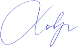 Генеральный директор ООО «Средневолжская землеустроительная компания»		              	  Н.А. Ховрин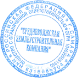 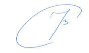 Заместитель начальникаотдела землеустройства    		                                                                         Д.В. СавичевЭкз. №___ ___Самара 2018 годСправка руководителя проектаДокументация по планировке территории разработана в составе, предусмотренном действующим Градостроительным кодексом Российской Федерации (Федеральный закон от 29.12.2004 № 190-ФЗ), Законом Самарской области от 12.07.2006 № 90-ГД «О градостроительной деятельности на территории Самарской области», Постановлением Правительства РФ № 564 от 12.05.2017 «Об утверждении положения о составе и содержании проектов планировки территории, предусматривающих размещение одного или нескольких линейных объектов» и техническим заданием на выполнение проекта планировки территории и проекта межевания территории объекта: 4980П «Электроснабжение скважин №№ 59, 61 Южно-Орловского месторождения» на территории муниципального района Сергиевский Самарской области.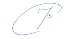 Заместитель начальникаотдела землеустройства                                                                        Д.В. Савичев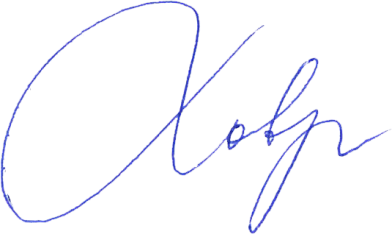 Книга 1. ПРОЕКТ ПЛАНИРОВКИ ТЕРРИТОРИИОсновная часть проекта планировки1. Исходно-разрешительная документацияДанный проект подготовлен в целях установления границ земельных участков, предназначенных для строительства и размещения объекта АО "Самаранефтегаз": 4980П «Электроснабжение скважин №№ 59, 61 Южно-Орловского месторождения» на территории муниципального района Сергиевский Самарской области.Проект планировки территории линейного объекта – документация по планировке территории, подготовленная в целях обеспечения устойчивого развития территории линейных объектов, образующих элементы планировочной структуры территории.Проект подготовлен в границах территории, определенной в соответствии с Постановлением администрации сельского поселения Черновка муниципального района Сергиевский Самарской области № 37 от 26.07.2017г. «О разработке проекта планирования территории и проекта межевания территории».Документация по планировке территории подготовлена на основании следующей документации:- Схема территориального планирования муниципального района Сергиевский Самарской области;- Генеральный план сельского поселения Черновка муниципального района Сергиевский Самарской области.- Градостроительный кодекс Российской Федерации (Федеральный закон от 29.12.2004 № 190-ФЗ)- Постановление Правительства РФ № 564 от 12.05.2017 «Об утверждении положения о составе и содержании проектов планировки территории, предусматривающих размещение одного или нескольких линейных объектов»- Техническое задание на выполнение документации по планировке территории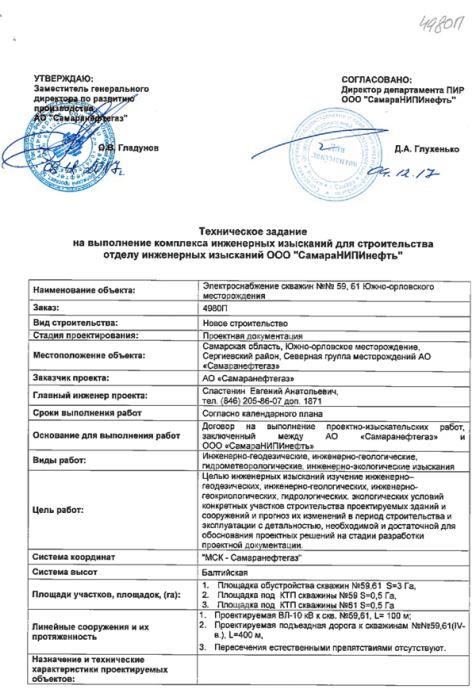 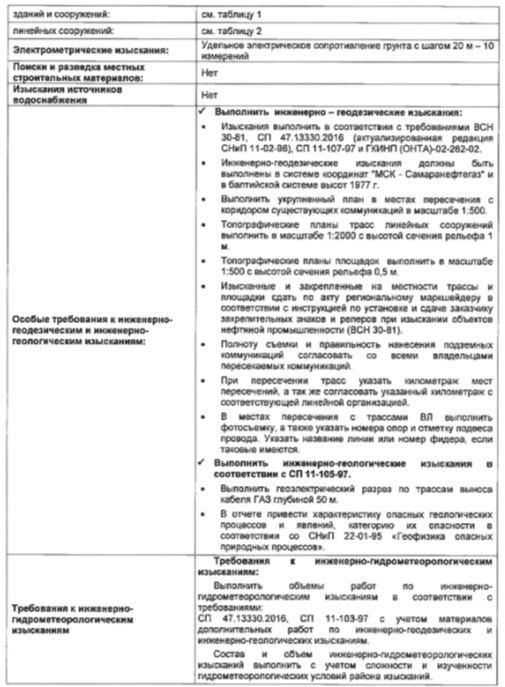 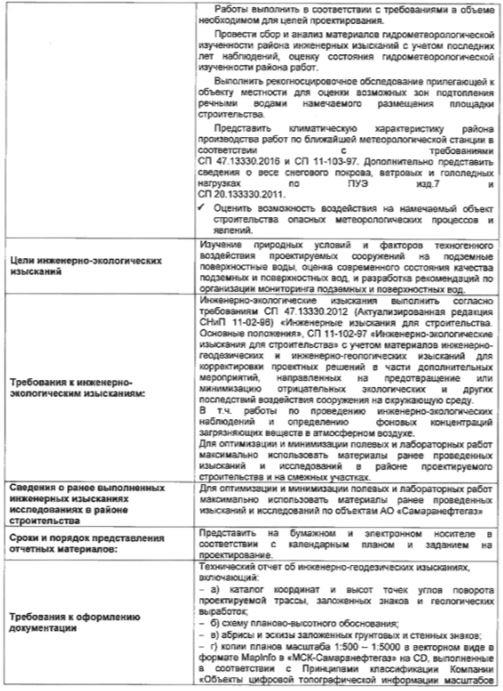 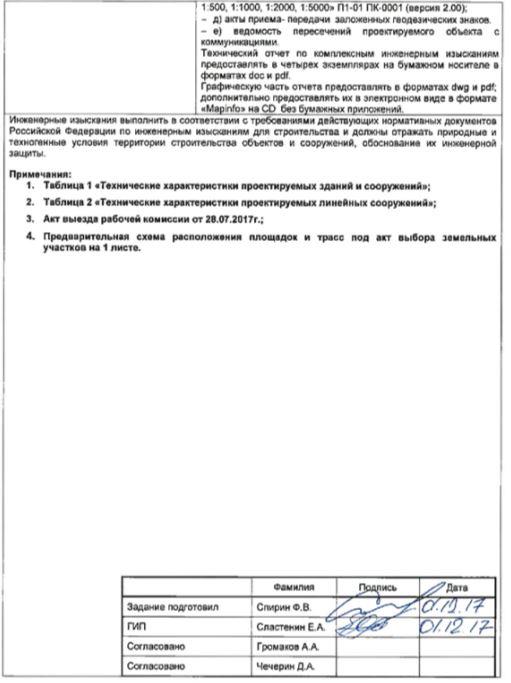 РАЗДЕЛ 1. Проект планировки территории. Графическая часть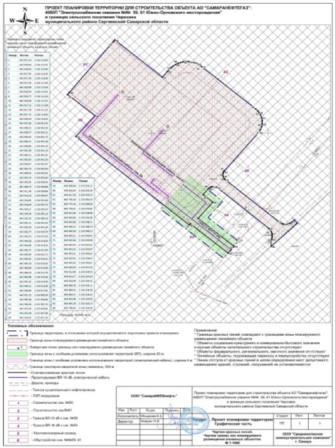 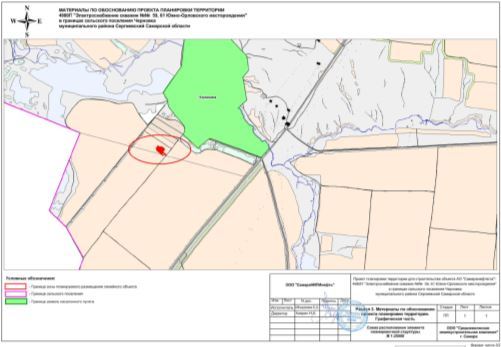 РАЗДЕЛ 2. Положения о размещении линейных объектов2. Наименование и основные характеристики объекта2.1. Наименование объекта4980П «Электроснабжение скважин №№ 59, 61 Южно-Орловского месторождения».2.2. Основные характеристики объектаПроектом предусматривается строительство ответвления ВЛ-10 кВ от существующей ВЛ-10 кВ Ф-9 ПС 35/10 кВ «Черновка».В состав проектируемых объектов входят:Площадные объекты:•	Площадка обустройства скважин №59,61•	Площадка под КТП скважины №59•	Площадка под КТП скважины №61.Линейные объекты:•	Проектируемая ВЛ-10 кВ к скв. №59,61,•	Проектируемая подъездная дорога к скважинам №№59,61(IV-в.)Для электроснабжения потребителей электроэнергии объекта «Электроснабжение скважин №№ 59, 61 Южно-Орловского месторождения», предусматривается установка наружных комплектных трансформаторных подстанций КТП типа «киоск» на напряжение 10/0,4 кВ с воздушным высоковольтным вводом и кабельным низковольтным выводом (ВК).Распределение электроэнергии на 380/220 В осуществляется от РУНН КТП.Питание и управление погружными электродвигателями насосных установок скважин осуществляется от специализированных трансформаторов ТМПНГ и станций управления, обеспечивающих регулирование частоты вращения и плавный пуск погружных электродвигателей.Для подавления высокочастотных гармоник несущей частоты выходного напряжения станции управления предусматривается встроенный в нее фильтр.Все электродвигатели поставляются в комплекте с технологическим оборудованием в исполнении, соответствующем месту установки.На ВЛ-10 кВ подвешивается сталеалюминиевый провод АС 95/16.Допустимые напряжения в проводе: G-= Gг= Gв= 64,0 МПа, Gэ = 45,0 МПа.Для защиты электрооборудования от грозовых перенапряжений на корпусе КТПН устанавливаются ограничители перенапряжений типа ОПН-П/ЗЭУ-6/7,2 УХЛ1 (входит в комплект поставки КТП).Для предотвращения риска гибели птиц от поражения электрическим током на ВЛ используются птицезащитные устройства ПЗУ ВЛ-6, 10 кВ в виде защитных кожухов из полимерных материалов.Изоляция линий выполняется штыревыми фарфоровыми изоляторами ШФ-20Г с креплением провода на шейке изолятора с помощью проволочной вязки типа ВШ-1, подвесными стеклянными изоляторами ПС-70Е (по два изолятора в гирлянде) и соответствует требованиям по степени загрязнения атмосферы.На проектируемых ВЛ приняты железобетонные опоры по типовой серии 3.407.1-143 «Железобетонные опоры ВЛ 10 кВ» на стойках СВ 105.В объем проектирования включены следующие сооружения (площадки, трассы, системы), проектируемые маркой ЭМ:Площадка скважины № 59:•	Площадка приустьевая скважины ППД;•	Подстанция трансформаторная комплектная;•	Станция управления;•	Шкаф КИПиА;•	Инженерные сети.Площадка скважины № 61:•	Площадка приустьевая скважины ППД;•	Подстанция трансформаторная комплектная;•	Станция управления;•	Инженерные сети.3. Местоположение проектируемого объектаВ административном отношении изысканный объект расположен в Сергиевском районе Самарской области.Ближайшие к району работ населенные пункты:•	с. Черновка, расположенное в 2,0 км на северо-восток от скважины № 59, в 2,1 км на северо-восток от скважины № 61, в 1,2 км от площадки АГЗУ-2 на северо-восток, в 2,2 км от площадки проект. ИУ на северо-запад, в 2,4 км от площадки АГЗУ-1 на северо-запад;•	с. Бол. Раковка, расположенное в 6,6 км на запад от скважины № 59, в 6,7 км на запад от скважины № 61, в 7,2 км от площадки АГЗУ-2 на запад, в 7,1 км от площадки проект. ИУ на запад, в 11,2 км от площадки АГЗУ-1 на запад;•	с. Тростянка, расположенное в 18,2 км на юг от скважины № 59, в 18,1 км на юг от скважины № 61, в 18,8 км от площадки АГЗУ-2 на юг, в 18,3 км от площадки проект. ИУ на юг, в 21,7 км от площадки АГЗУ-1 на юг;Гидрография представлена рекой Сок, протекающей в 4,8 км к западу и рекой Черновка, протекающей в 4,1 км к востоку от места проведения работ. К юго-западу в 2,1 км от места проведения работ расположено оз. Лебяжье.Дорожная сеть представлена автодорогой (М-5) Самара – Челябинск, проходящей в 1,5 км восточнее района работ, подъездными дорогами к указанным выше селам, а также проселочными дорогами.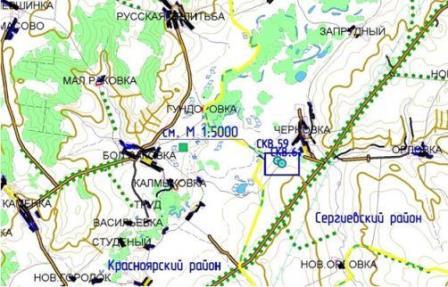 Рисунок 1 – Обзорная схема района работ4. Перечень координат характерных точек зон планируемого размещения объекта5. Мероприятия по охране окружающей среды, защите территорий от чрезвычайных ситуаций5.1. Мероприятия по сохранению объектов культурного наследияРазработка мероприятий по сохранению объектов культурного наследия не требуется, так как проектируемый линейный объект не затрагивает подобные объекты.5.2. Мероприятия по охране окружающей средыМероприятия по охране недр и окружающей среды при обустройстве месторождений являются важным элементом деятельности нефтегазодобывающего предприятия ОАО «Самаранефтегаз».Ежегодно разрабатываемые на предприятии программы природоохранных мероприятий согласовываются с природоохранными организациями, службой санитарно-эпидемиологического надзора и региональным управлением охраны окружающей среды.Указанные программы предусматривают организационные и технико-технологические мероприятия, направленные на повышение надежности оборудования и трубопроводов, охрану атмосферного воздуха, недр, водных и земельных ресурсов.5.2.1. Мероприятия по охране атмосферного воздухаВ период проведения работ по строительству проектируемого объекта с целью защиты атмосферного воздуха от загрязнения предусмотрены следующие мероприятия:•	контроль за содержанием загрязняющих веществ в выхлопных газах двигателей внутреннего сгорания автостроительной техники, задействованной в строительстве;•	регулировка двигателей автостроительной техники и автотранспорта в случае обнаружения выбросов NO2 и СО, превышающих нормативный уровень, и своевременное проведение профилактических работ по регулировке топливных систем;•	запрещение сжигания на территории строительной площадки автопокрышек, камер, сгораемых отходов типа рубероида, изоляции кабелей, деревянной опалубки и др.;•	соблюдение правил противопожарной безопасности при выполнении всех работ.5.2.2. Мероприятия по охране и рациональному использованию земельных ресурсов и почвенного покроваС целью защиты почв от загрязнения при проведении строительно-монтажных работ проектной документацией предусмотрены следующие мероприятия:•	перед началом строительно-монтажных работ после оформления отвода земельных участков выполняются работы по подготовке территории. Инженерная подготовка земельного участка заключается в снятии и хранение во временных отвалах плодородного слоя почвы, отводе дождевых вод по спланированной территории за пределы площадки;•	для минимизации воздействия выполнение строительных работ, передвижение транспортной и строительной техники, складирование материалов и отходов осуществляется на специально организуемых площадках в пределах полосы отвода земель;•	соблюдение чистоты на стройплощадке, разделение отходов производства и потребления; вывоз отходов по мере заполнения контейнеров;•	в целях сохранения плодородного слоя почвы на площадях временного отвода предусматривается комплекс мероприятий технического и биологического этапов рекультивации.5.2.3. Мероприятия по рациональному использованию и охране вод и водных биоресурсовДля предотвращения загрязнения, засорения, заиления водных объектов и истощения их вод, а также сохранения среды обитания водных биологических ресурсов и объектов животного и растительного мира при строительстве и эксплуатации проектируемых сооружений важно соблюдать требования к водоохранным зонам и прибрежным защитным полосам ближайших водных объектов.Водоохранными зонами являются территории, которые примыкают к береговой линии рек, ручьев, каналов, озер, водохранилищ и на которых устанавливается специальный режим хозяйственной и иной деятельности. Согласно Водному кодексу Российской Федерации от 3 июня 2006 г. № 74-ФЗ в границах водоохранных зон запрещаются:•	использование сточных вод для удобрения почв;•	размещение кладбищ, скотомогильников, мест захоронения отходов производства и потребления, радиоактивных, химических, взрывчатых, токсичных, отравляющих и ядовитых веществ;•	осуществление авиационных мер по борьбе с вредителями и болезнями растений;•	движение и стоянка транспортных средств (кроме специальных транспортных средств), за исключением их движения по дорогам и стоянки на дорогах и в специально оборудованных местах, имеющих твердое покрытие.Прибрежной защитной полосой является часть водоохранной зоны с дополнительными ограничениями хозяйственной и иной деятельности. В прибрежных защитных полосах, наряду с установленными выше ограничениями, запрещаются:•	распашка земель;•	размещение отвалов размываемых грунтов;•	выпас сельскохозяйственных животных и организация для них летних лагерей, ванн.Размеры водоохранных зон и прибрежных защитных полос определены в соответствии с Водным кодексом Российской Федерации от 3 июня 2006 г. № 74-ФЗ. Ширина водоохранной зоны рек или ручьев устанавливается по их протяженности от истока. Размеры ее у озер и водохранилищ равны 50 м, за исключением водоемов с акваторией менее 0,5 км2. Магистральные и межхозяйственные каналы имеют зону, совпадающую по ширине с полосами отводов таких каналов. Ширина прибрежной защитной полосы зависит от уклона берега водного объекта. Для озер и водохранилищ, имеющих особо ценное рыбохозяйственное значение, ширина прибрежной защитной полосы равна 200 м независимо от уклона прилегающих земель.В границах водоохранных зон допускается проектирование, размещение, строительство, реконструкция, ввод в эксплуатацию, эксплуатация хозяйственных и иных объектов при условии оборудования таких объектов сооружениями, обеспечивающими охрану объектов от загрязнения, засорения и истощения вод.5.2.4. Мероприятия по сбору, использованию, обезвреживанию, транспортировке и размещению опасных отходовВременное хранение и утилизация отходов проводится в соответствии с требованиями Федерального Закона РФ от 24 июня 1998 года № 89-ФЗ «Об отходах производства и потребления», действующих экологических, санитарных правил и норм по обращению с отходами.На предприятии назначаются лица, ответственные за производственный контроль в области обращения с отходами, разрабатываются соответствующие должностные инструкции.Регулярно проводится инструктаж с лицами, ответственными за производственный контроль в области обращения с отходами, по соблюдению требований законодательства Российской Федерации в области обращения с отходами производства и потребления, технике безопасности при обращении с опасными отходами.Осуществляется систематический контроль за сбором, сортировкой и своевременной утилизацией отходов.К основным мероприятиям относятся:•	образующиеся отходы производства при выполнении собираются и размещаются в специальных контейнерах для временного хранения с последующим вывозом согласно договорам специализированным предприятием, имеющим лицензию на деятельность по сбору, использованию, обезвреживанию, транспортировке, размещению опасных отходов, в установленные места;•	на предприятии приказом назначается ответственный за соблюдение требований природоохранного законодательства;•	места производства работ оборудуются табличкой с указанием ответственного лица за экологическую безопасность.Загрязнение почвенно-растительного покрова отходами строительства при соблюдении рекомендаций проектной документации полностью исключено, так как предусмотрена утилизация и захоронение всех видов промышленных отходов непосредственно в производственных процессах или на санкционированном полигоне в соответствии с заключенными договорами АО «Самаранефтегаз» с предприятиями, имеющими лицензию на деятельность по сбору, использованию, обезвреживанию, транспортировке, размещению опасных отходов.5.2.5. Мероприятия по охране недрВоздействие на геологическую среду при строительстве и эксплуатации проектируемого объекта обусловлено следующими факторами:•	фильтрацией загрязняющих веществ с поверхности при загрязнении грунтов почвенного покрова;•	интенсификацией экзогенных процессов при строительстве проектируемых сооружений.Важнейшими задачами охраны геологической среды являются своевременное обнаружение и ликвидация утечек нефтепродуктов из трубопроводов, обнаружение загрязнений в поверхностных и подземных водах.Индикаторами загрязнения служат антропогенные органические и неорганические соединения, повышенное содержание хлоридов, сульфатов, изменение окисляемости, наличие нефтепродуктов.Воздействие процессов строительства и эксплуатации проектируемого объекта на геологическую среду связано с воздействием поверхностных загрязняющих веществ на различные гидрогеологические горизонты.С целью своевременного обнаружения и принятия мер по локализации очагов загрязнения рекомендуется вести мониторинг подземных и поверхностных вод.Эксплуатация объектов электроснабжения не оказывает негативного влияния на качество подземных вод. Учитывая интенсивную антропогенную нагрузку на территорию, рекомендуется использовать существующую наблюдательную сеть АО «Самаранефтегаз» для экологического контроля за состоянием подземных вод с учетом всех источников возможного загрязнения объектов нефтяной структуры.Наряду с производством режимных наблюдений рекомендуется выполнять ряд мероприятий, направленных на предупреждение или сведение возможности загрязнения подземных и поверхностных вод до минимума. При этом предусматривается:•	получение регулярной и достаточной информации о состоянии оборудования и инженерных коммуникаций;•	своевременное реагирование на все отклонения технического состояния оборудования от нормального;•	размещение технологических сооружений на площадках с твердым покрытием;•	сбор производственно-дождевых стоков в подземную емкость.Осуществление перечисленных природоохранных мероприятий по защите недр позволит обеспечить экологическую устойчивость геологической среды при обустройстве и эксплуатации данного объекта.На недропользователей возлагается обязанность приводить участки земли и другие природные объекты, нарушенные при пользовании недрами, в состояние, пригодное для их дальнейшего использования.5.2.6. Мероприятия по охране объектов растительного и животного мира и среды их обитанияДля обеспечения рационального использования и охраны почвенно-растительного слоя проектной документацией предусмотрены следующие мероприятия:•	размещение строительного оборудования в пределах земельного участка, отведенного под строительство;•	движение автотранспорта и строительной техники по существующим и проектируемым дорогам;•	размещение сооружений на минимально необходимых площадях с соблюдением нормативов плотности застройки;•	установление поддонов под емкостями с химреагентами и ГСМ;•	последовательная рекультивация нарушенных земель по мере выполнения работ.При проведении строительных работ запрещается:•	разведение костров в лесных насаждениях, лесосеках с оставленными порубочными остатками, в местах с подсохшей травой, а также под кронами деревьев;•	заправка горючим топливных баков двигателей внутреннего сгорания при работе двигателя, использование машин с неисправной системой питания двигателя, а также курение или пользование открытым огнем вблизи машин, заправляемых горючим;•	бросать горящие спички, окурки и горячую золу из курительных трубок;•	оставлять промасленный или пропитанный бензином, керосином или иными горючими веществами обтирочный материал в непредусмотренных специально для этого местах;•	выжигание травы на лесных полянах, прогалинах, лугах и стерни на полях, непосредственно примыкающих к лесам, к защитным и озеленительным лесонасаждениям.Для охраны объектов животного мира проектом предусмотрены следующие мероприятия:•	ограничение работ по строительству объектов в периоды массовой миграции и в местах размножения животных;•	ограждение производственных площадок металлическими ограждениями с целью исключения попадания животных на территорию;•	оборудование линий электропередач птицезащитными устройствами в виде защитных кожухов из полимерных материалов с целью предотвращения риска гибели птиц от поражения электрическим током;•	сбор хоз.-бытовых сточных вод в герметичные емкости с последующей транспортировкой на утилизацию;•	сбор производственных и бытовых отходов в специальных местах на бетонированных площадках с последующим вывозом на обезвреживание или захоронение на полигоне;•	хранение и применения химических реагентов, горюче-смазочных и других опасных для объектов животного мира и среды их обитания материалов с соблюдением мер, гарантирующих предотвращение заболеваний и гибели объектов животного мира, ухудшения среды их обитания;•	обеспечение контроля за сохранностью звукоизоляции двигателей строительной и транспортной техники, своевременная регулировка механизмов, устранение люфтов и других неисправностей для снижения уровня шума работающих машин;•	по окончании строительных работ уборка строительных конструкций, оборудования, засыпка траншей.5.3. Мероприятия по защите территории от чрезвычайных ситуаций5.3.1. Перечень и характеристики производств (технологического оборудования) проектируемого объекта, аварии на которых могут привести к возникновению ЧС техногенного характераПри анализе возможных аварий на идентичных объектах было выявлено, что на проектируемых сооружениях возможны аварии, связанные с обрывом высоковольтного провода, коротким замыканием, разливом трансформаторного масла, что может повлечь за собой человеческие жертвы, ущерб здоровью людей, нарушение электроснабжения промышленных объектов и в итоге значительные материальные потери, т.е. вызвать чрезвычайную ситуацию (ЧС).При возникновении аварий на объектах электроснабжения к поражающим факторам относится:•	воздействие электрического тока и электрической дуги на людей;•	возгорание неметаллических элементов электрооборудования и масла в маслонаполненных силовых трансформаторах КТПН.Характеристика применяемых в технологическом процессе веществ по характеру воздействия на организм человека представлена в таблице 2.Таблица 2 Трансформаторное масло является малоопасным продуктом и по степени воздействия на организм человека относится к 4-му классу опасности в соответствии с ГОСТ 12.1.007-76.Трансформаторное масло - горючая жидкость. Плотность 860-880 кг/м3, температура застывания -45 ºС, температура кипения 300 ºС.Характеристики опасных веществ, обращающихся на проектируемом объекте, представлены в таблице 3.Таблица 35.3.2. Решения по исключению разгерметизации оборудования и предупреждению аварийных выбросов опасных веществВ целях исключения разгерметизации оборудования проектной документацией предусматривается:• конструктивные решения, используемые при изготовлении КТП, иустанавливаемая в КТП аппаратура соответствуют действующим нормативным документам РФ (Правилам устройства электроустановок, Правилам технической эксплуатации электроустановок и другим обязательным документам);• силовой трансформатор изготавливается согласно требованиям ГОСТ 11677-85 (для указанной номинальной мощности и типа трансформатора);• трансформатор устанавливается на направляющих рамах, предусматриваются упоры для фиксации силового трансформатора в трансформаторном отсеке, в том числе обеспечивающие фиксацию его при транспортировке любым видом транспорта;• трансформаторный отсек отгорожен глухой стеной от РУ 0,4 кВ. Обеспечена возможность контроля уровня масла в трансформаторе без проникновения в трансформаторный отсек;• все металлические части КТП имеют антикоррозийное покрытие. Гарантия на качество антикоррозионного покрытия составляет не менее 15 лет;• регулярное опробование работы всех масляных выключателей в межремонтный период путем их однократного дистанционного отключения и включения, а выключателей, находящихся в резерве – путем дистанционного включения и отключения;• технологические системы, их отдельные элементы, оборудование оснащены необходимыми запорными устройствами, средствами регулирования и блокировками, обеспечивающими безопасную эксплуатацию, возможность проведения ремонтных работ и принятия оперативных мер по предотвращению аварийных ситуаций или локализации аварий;• превентивные мероприятия: периодический осмотр оборудования, выполнение требований инструкций, проверка заземления, плановые ремонты;• размещение сооружений с учетом категории по взрывопожароопасности и обеспечением необходимых по нормам разрывов;• обеспечение требуемых расстояний от токоведущих частей и сооружений, а также проходов необходимой ширины в соответствии с требованиями действующих норм и правил.В обычном состоянии утечки масла отсутствуют. Загрязняющих веществ в воздухе на площадке ПС от масляных трансформаторов в период эксплуатации не имеется.5.3.3. Решения, направленные на предупреждение развития аварии и локализацию выбросов (сбросов) опасных веществНа случай возникновения на проектируемом объекте аварийной ситуации и возможности ее дальнейшего развития в проектной документации предусматривается ряд мероприятий по исключению или ограничению и уменьшению масштабов развития аварии, в том числе:• электрооборудование, токоведущие части, изоляторы, крепления ограждения, несущие конструкции, изоляционные и другие расстояния выбраны и установлены таким образом, чтобы:-  вызываемые нормальными условиями работы электроустановки усилия, нагрев, электрическая дуга или иные сопутствующие работе явления (искрение, выброс газов и т.п.) не могли причинить вред обслуживающему персоналу, а также привести к повреждению оборудования и возникновению короткого замыкания или замыкания на землю;- при нарушении нормальных условий работы электроустановки была обеспечена необходимая локализация повреждений, обусловленных действием короткого замыкания;• защита оборудования от статического электричества путем заземления;• заземление и система уравнивания потенциалов внутри КТП выполнены в соответствии с ПУЭ. Предусмотрено соединение вывода глухозаземленой нейтрали трансформатора с шиной заземления внутри КТП;• для защиты электрооборудования от грозовых перенапряжений на корпусе КТП устанавливаются ограничители перенапряжений (входит в комплект поставки КТП);• объект обеспечивается первичными средствами пожаротушения;• для предотвращения растекания масла и распространения пожара при повреждениях маслонаполненного трансформатора предусматриваются ограждение площадки трансформаторной подстанции бордюрным камнем;• вокруг скважин устраивается оградительный вал высотой 1,00 м. Откосы обвалования укрепляются посевом многолетних трав по плодородному слою h=0,15 м. Съезды через обвалование проектируемых скважин устраиваются со щебеночным покрытием слоем 0,20 м;• сбор производственно-дождевых стоков с приустьевых площадок проектируемых скважин предусматривается в канализационные емкости объемом 5 м3 каждая.• ввод кабелей в КТП должен производиться с утеплением и герметизацией вводных отверстий и креплением кабелей, рассчитанным на весь вес кабеля;• конструкция РУ 0,4 кВ предусматривает ввод кабелей без нарушения степени защиты оболочки, места для прокладки разделки внешних присоединений, а также наименьшую в данной конструкции длину разделки кабелей.Планировочные решения генерального плана проектируемых площадок разработаны с учетом существующих инженерных коммуникаций, рельефа местности, наиболее рационального использования земельного участка, а также санитарно-гигиенических и противопожарных норм.Расстояния между зданиями и сооружениями приняты в соответствии с требованиями противопожарных и санитарных норм:• ВНТП 3-85 «Нормы технологического проектирования объектов сбора, транспорта, подготовки нефти, газа и воды нефтяных месторождений»;• Федеральные нормы и правила в области промышленной безопасности «Правила безопасности в нефтяной и газовой промышленности» от 18.12.2013• ППБО-85 «Правила пожарной безопасности в нефтяной и газовой промышленности»;• ПУЭ «Правила устройства электроустановок»;• СП 18.13330.2011 «Генеральные планы промышленных предприятий».Противопожарные расстояния между зданиями, сооружениями, а также требуемые минимальные противопожарные расстояния между зданиями, сооружениями приведены в томе 8 «Мероприятия по обеспечению пожарной безопасности».Ближайшим подразделением пожарной охраны к проектируемым объектам является подразделение пожарной ПЧ-175 ООО «РН-Пожарная безопасность», которая дислоцируется в п. Суходол Сергиевского района Самарской области.На вооружении пожарной части имеется 3 автоцистерны АЦ-5,0-40 (Урал-5557), АЦ-5,0-40 (КАМАЗ-43114), АЦ-2,5-40 (ЗИЛ-4334), один автомобиль пенного тушения АПТ-8,0-40 (КАМАЗ - 43118), один рукавный автомобиль АР-2 (КАМАЗ-43114), пожарная насосная станция ПНС-110 (КАМАЗ-43114) - из них две автоцистерны - в боевом расчете, одна автоцистерна, автомобиль пенного тушения, рукавный автомобиль и пожарная насосная станция - в резерве.Численность личного состава дежурного караула составляет 8 человек. Личный состав обеспечен боевой одеждой, пожарная автотехника укомплектована диэлектрическими средствами.Пожаротушение до прибытия дежурного караула пожарной части осуществляется первичными средствами.5.3.4. Решения по обеспечению взрывопожаробезопасностиВ целях обеспечения взрывопожарной безопасности предусмотрен комплекс мероприятий, включающий в себя:• размещение сооружений с учетом категории по взрывопожароопасности и обеспечением необходимых по нормам разрывов;• предусматривается оснащение оборудования необходимыми защитными устройствами, средствами регулирования и блокировками, обеспечивающими безопасную эксплуатацию, возможность проведения ремонтных работ и принятие оперативных мер по предотвращению аварийных ситуаций или локализации аварии;• для обеспечения безопасности работы во взрывоопасных установках предусматривается электрооборудование, соответствующее по исполнению классу зоны, группе и категории взрывоопасной смеси, согласно ПУЭ и ГОСТ Р 30852.5-2002, ГОСТ Р 30852.9-2002, ГОСТ Р 30852.11-2002;• длины пролетов между опорами в проекте приняты в соответствии с работойОАО РАО «ЕЭС России» ОАО «РОСЭП» (шифр 25.0038), в которой основными положениями по определению расчетных пролетов опор ВЛ стало соблюдение требований ПУЭ 7 изд.• на всем электрооборудовании устанавливаются знаки «Опасность поражения электрическим током» в соответствии с ГОСТ Р 12.4.026.• для всех токоведущих частей в отсеках РУВН и РУНН предусмотрены ограждения для предотвращения случайного прикосновения к токоведущим частям (предусматривается комплектацией КТП);• для прокладки трасс КИПиА предусматриваются контрольные бронированные кабели не распространяющие горение, с низким дымо- и газовыделением.К мероприятиям, обеспечивающим защиту персонала при возможных аварийных ситуациях, дополнительно относятся:• защита от свободного доступа к токоведущим частям;• для защиты обслуживающего персонала от поражения электрическим током предусматривается комплексное защитное устройство, которое выполняется с целью защитного заземления, уравнивания потенциалов, а также защиты от вторичных проявлений молнии и защиты от статического электричества.• установленные электрические обогреватели шкафов КИПиА имеют уровень защиты от поражения током класса 0.• наличие средств индивидуальной защиты в соответствии с существующими нормами;• оснащение персонала спецодеждой и спецобувью;• содержание первичных средств пожаротушения в исправном• состоянии и готовых к применению в соответствии с требованиями «Правил противопожарного режима в Российской Федерации», утвержденных постановлением Правительства РФ 25.04.2012 № 390 «О противопожарном режиме»;• разработка планов тушения пожара и инструкций по пожарной безопасности;• отработка взаимодействия персонала предприятия и подразделений пожарной охраны при тушении пожара.• наличие медицинской аптечки для оказания первой медицинской помощи пострадавшим;• обучение персонала безопасным приемам и методам работы на опасном производстве, в т.ч. к действиям в случае возникновения пожара (п. 3 «Правил противопожарного режима в Российской Федерации», утвержденных постановлением Правительства РФ от 25.04.2012 № 390 «О противопожарном режиме», проведение инструктажа по технике безопасности, пожарной безопасности.• территория объекта должна своевременно очищаться от горючих отходов, мусора, тары. Горючие отходы и мусор следует собирать наспециально выделенных площадках в контейнеры или ящики, а затем вывозить.• производство работ по эксплуатации и обслуживанию оборудования, расположенного на объекте, в строгом соответствии с инструкциями, определяющими основные положения по эксплуатации, инструкциями по технике безопасности, эксплуатации и ремонту оборудования, составленными с учетом местных условий для всех видов работ, утвержденными соответствующими службами.5.3.5. Мероприятия по контролю радиационной, химической обстановки, обнаружения взрывоопасных концентраций, обнаружению предметов, снаряженных химически опасными, взрывоопасными и радиационными веществамиДля обеспечения безопасных условий работы обслуживающего персонала при проведении аварийных и ремонтных работ, связанных с риском выделения токсичных и взрывоопасных веществ, должен устанавливаться непрерывный контроль на протяжении всего времени производства этих работ с применением переносных газоанализаторов.Действующие бригады, из числа которых предусматривается выделение людей для обслуживания проектируемых сооружений, оснащены переносными газоанализаторами (SOLARIS, АНКАТ, КОЛИОН-1В-03) для осуществления периодического количественного и качественного контроля за содержанием в воздухе токсичных и взрывоопасных веществ (в том числе и на находящихся в непосредственной близости от проектируемых объектах).Достоверность результатов обследования химической обстановки с помощью газоаналитической аппаратуры на проектируемых сооружениях обеспечивается учетом метеорологических условий в районе проектируемого объекта. Данные о метеорологических параметрах дежурный диспетчер РИТС по СГМ передает диспетчеру ЦДНГ-7. Сведения предоставляются ежедневно территориальным Управлением по гидрометеорологии и мониторингуокружающей среды в соответствии с условиями заключенного с ними договора.Так как проектируемые источники не создают концентрации загрязняющих веществ на границе жилой зоны более 0,1 ПДКм.р. периодичность контроля принимается равной 1 раз в 5 лет расчетным методом.С целью обнаружения предметов, снаряженных химически опасными, взрывоопасными и радиационными веществами, проектируемые объекты охраняются методом патрулирования на автомобиле сотрудниками ООО ЧОП «РН – Охрана - Самара» в количестве 2 человека. Охрана на данном объекте постоянно не находится.Мероприятия по защите опасного производственного объекта от террористических актов разработаны в соответствии с приказом от 31.03.2008 № 186 «Об утверждении и введении в действие общих требований по обеспечению антитеррористической защищенности опасных производственных объектов». Для предотвращения несанкционированного доступа посторонних лиц к проектируемому объекту и предупреждения террористических актов предусмотрены следующие инженерно-технические средства и мероприятия:• средства предупреждения и сигнализации о нарушениях параметров технологического процесса с передачей сигнала на автоматизированную систему диспетчерского контроля и управления (АСДУ) АО «Самаранефтегаз» (центр сбора и обработки информации (ЦСОИ «Суходол»), построенной на базе SCADA «Телескоп+»;• сигнализация несанкционированного доступа в КТП, шкаф КИПиА;• телесигнализацию о неисправности охранно – пожарной сигнализации;• периодический визуальный осмотр проектируемых сооружений обслуживающим персоналом, а также ведомственной службой безопасности;• наличие средств оперативной радиотелефонной связи у обслуживающего персонала и ведомственной охраны;• обеспечение личного состава ведомственной охраны табельным оружием в соответствии с законодательством.5.3.6. Мероприятия по инженерной защите проектируемого объекта от чрезвычайных ситуаций природного характера, вызванных опасными природными процессами и явлениямиМероприятия по инженерной защите территории объекта, зданий, сооружений и оборудования от опасных геологических процессов и природных явлений приведены в таблице 4.Таблица 4Автоматические выключатели выбираются таким образом, чтобы обеспечить защиту как оборудования, так и обслуживающего персонала от поражения электрическим током.Так же для защиты обслуживающего персонала от поражения электрическим током предусматривается комплексное защитное устройство, которое выполняется с целью защитного заземления, уравнивания потенциалов, а также защиты от вторичных проявлений молнии и защиты от статического электричества.В проекте принята система заземления TN-S.Комплексное защитное устройство состоит из:• объединенного заземляющего устройства электроустановок и молниезащиты, выполняемого электродами из круглой стали диаметром 16 мм, длиной 5 м, которые ввертываются в грунт на глубину 0,5 м (от поверхности земли до верхнего конца электрода) и соединяются между собой круглой сталью диаметром 12 мм;• главных заземляющих шин (ГЗШ), которыми являются РЕ-шины КТП;• комплексной магистрали (контура рабочего заземления), выполняемой из полосовой стали 4х40;• защитных проводников, в качестве которых используются защитные проводники(PE-проводники) основной и дополнительной системы уравнивания потенциалов.РЕ-проводники входят в состав силовых кабелей, питающих электроприемники, дополнительный защитный проводник выполняется полосой 4х40 и отдельно проложенным гибким медным проводом ПуГВ.Комплексное защитное устройство выполняется путем присоединения всех открытых проводящих частей (металлические конструкции сооружений, стационарно проложенные трубопроводы, металлические корпуса технологического оборудования, корпуса электрооборудования, стальные трубы и бронированные оболочки электропроводок) к магистрали и к ГЗШ при помощи защитных проводников и образовывает непрерывную электрическую цепь.Фланцевые соединения и оборудование должны быть зашунтированы перемычками из медного изолированного провода сечением не менее 16 мм2.ГЗШ на обоих концах должны быть обозначены продольными или поперечными полосами желто-зеленого цвета одинаковой ширины.Изолированные проводники уравнивания потенциалов должны иметь изоляцию, обозначенную желто-зелеными полосами. Неизолированные проводники основной системы уравнивания потенциалов в месте их присоединения к сторонним проводящим частям должны быть обозначены желто-зелеными полосами.Наружные искусственные заземлители предусматриваются из оцинкованной стали (по ГОСТ 9.307-89).Сопротивление заземляющего устройства для электрооборудования не должно превышать 4 Ом (проверяется после монтажа). В качестве естественных заземлителей используются технические колонны скважин.Для молниезащиты, защиты от вторичных проявлений молнии и защиты от статического электричества металлические корпуса технологического оборудования соединяются в единую электрическую цепь и присоединяются к заземляющему устройству.Заземлители для молниезащиты и защитного заземления – общие.ПРИЛОЖЕНИЯОбщество с ограниченной ответственностью«СРЕДНЕВОЛЖСКАЯ ЗЕМЛЕУСТРОИТЕЛЬНАЯ КОМПАНИЯ»ДОКУМЕНТАЦИЯ ПО ПЛАНИРОВКЕ ТЕРРИТОРИИдля строительства объекта АО «Самаранефтегаз»:4980П «Электроснабжение скважин №№ 59, 61 Южно-Орловского месторождения»в границах сельского поселения Черновка муниципального района Сергиевский Самарской областиПРОЕКТ МЕЖЕВАНИЯ ТЕРРИТОРИИ Генеральный директор ООО «Средневолжская землеустроительная компания»		              	  Н.А. Ховрин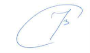 Заместитель начальникаотдела землеустройства    		                                                                         Д.В. СавичевЭкз. №___ ___Самара 2018 годСправка руководителя проектаДокументация по планировке территории разработана в составе, предусмотренном действующим Градостроительным кодексом Российской Федерации (Федеральный закон от 29.12.2004 № 190-ФЗ), Законом Самарской области от 12.07.2006 № 90-ГД «О градостроительной деятельности на территории Самарской области», Постановлением Правительства РФ № 564 от 12.05.2017 «Об утверждении положения о составе и содержании проектов планировки территории, предусматривающих размещение одного или нескольких линейных объектов» и техническим заданием на выполнение проекта планировки территории и проекта межевания территории объекта: 4172П «Электроснабжение скважин №№ 59, 61 Южно-Орловского месторождения» на территории муниципального района Сергиевский Самарской области.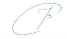 Заместитель начальникаотдела землеустройства                                                                        Д.В. СавичевКнига 3. ПРОЕКТ ПЛАНИРОВКИ ТЕРРИТОРИИПроект межевания территорииПРОЕКТ ПЛАНИРОВКИ ТЕРРИТОРИИ (ПРОЕКТ МЕЖЕВАНИЯ ТЕРРИТОРИИ)Основание для выполнения проекта межеванияПроект межевания территории разрабатывается в соответствии с проектом планировки территории в целях установления границ земельных участков, предназначенных для строительства и размещения объекта АО "Самаранефтегаз": 4980П «Электроснабжение скважин №№ 59, 61 Южно-Орловского месторождения» согласно:- Технического задания на выполнение проекта планировки территории и проекта межевания территории объекта: 4980П «Электроснабжение скважин №№ 59, 61 Южно-Орловского месторождения» на территории муниципального района Сергиевский Самарской области;- Сведений государственного кадастрового учетаЦели и задачи выполнения проекта межевания территорииПодготовка проекта межевания территории осуществляется в целях определения местоположения границ образуемых и изменяемых земельных участков. При подготовке проекта межевания территории определение местоположения границ образуемых и изменяемых земельных участков осуществляется в соответствии с градостроительными регламентами и нормами отвода земельных участков для конкретных видов деятельности, установленными в соответствии с федеральными законами, техническими регламентами.Сформированные земельные участки должны обеспечить:- возможность полноценной реализации прав на формируемые земельные участки, включая возможность полноценного использования в соответствии с назначением, и эксплуатационными качествами.- возможность долгосрочного использования земельного участка.Структура землепользования в пределах территории межевания, сформированная в результате межевания должна обеспечить условия для наиболее эффективного использования и развития этой территории.В процессе межевания решаются следующие задачи:- установление границ земельных участков необходимых для размещения объекта АО "Самаранефтегаз".Проектом межевания границ отображены:- красные линии, утвержденные в составе проекта планировки территории;-границы образуемых и изменяемых земельных участков и их частей.ВЫВОДЫ ПО ПРОЕКТУНастоящим проектом выполнено:Формирование границ образуемых и изменяемых земельных участков и их частей.Размеры образуемых земельных участков под строительство линейного объекта приняты в соответствии с проектом полосы отвода выполненным ООО «СамараНИПИнефть».Проект межевания выполняется с учетом сохранения ранее образованных земельных участков, зарегистрированных в ГКН.Земельные участки под строительство объекта образованы с учетом ранее поставленных на государственный кадастровый учет земельных участков.Земельные участки образуются в соответствии с абзацем 9 части 1 статьи 15 Закона Самарской области от 11.03.2005 №94-ГД «О земле» а именно: минимальный размер образуемого нового неделимого земельного участка из земель сельскохозяйственного назначения в целях недропользования устанавливается равным размеру, необходимому для проведения работ по разработке месторождений полезных ископаемых. Формирование  данного земельного участка осуществления с целью реализации проектных решений, необходимых для проведения работ при разработке месторождений полезных ископаемых АО «Самаранефтегаз» на основании лицензии на пользованиями недрами, то есть для недропользования.Проект межевания территории является неотъемлемой частью проекта планировки территории. Каталоги координат и дирекционных углов образуемых земельных участков являются приложением к  чертежу межевания, выполненном в М 1:1000.Проект межевания территории является основанием для установления границ земельных участков на местности, закрепления их межевыми знаками и регистрации в установленном порядке.Сведения о земельных участках поставленных на государственный кадастровый учетОбщая площадь участков, поставленных на кадастровый учет:  16640 м².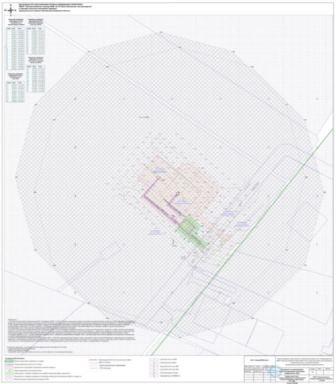 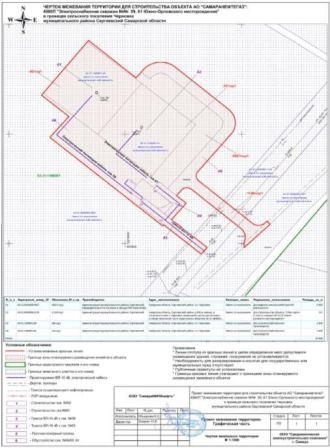 ГЛАВАСЕЛЬСКОГО ПОСЕЛЕНИЯ ЧЕРНОВКАМУНИЦИПАЛЬНОГО РАЙОНА СЕРГИЕВСКИЙСАМАРСКОЙ ОБЛАСТИПОСТАНОВЛЕНИЕ10 сентября 2018г.                                                                                                                                                                                                                  №04О проведении публичных слушаний по проекту планировки территории и проекту межевания территории «Сбор нефти и газа со скважины №62 Южно-Орловского месторождения» в границах  сельского поселения Черновка муниципального района Сергиевский Самарской областиВ целях соблюдения права человека на благоприятные условия жизнедеятельности, прав и законных интересов правообладателей земельных участков и объектов капитального строительства в соответствии с частью 5 статьи 46 Градостроительного кодекса Российской Федерации, руководствуясь статьей 28 Федерального закона от 06 октября 2003 года № 131-ФЗ «Об общих принципах организации местного самоуправления в Российской Федерации», Уставом сельского поселения Черновка муниципального района Сергиевский Самарской области, Порядком организации и проведения публичных слушаний в сфере градостроительной деятельности сельского поселения Черновка муниципального района Сергиевский Самарской области, утвержденным решением Собрания представителей сельского поселения Черновка муниципального района Сергиевский Самарской области 28 июня 2018 года № 18 постановляю:1. Провести на территории сельского поселения Черновка муниципального района Сергиевский Самарской области публичные слушания по проекту планировки территории и проекту межевания территории объекта «Сбор нефти и газа со скважины №62 Южно-Орловского месторождения» в границах  сельского поселения Черновка муниципального района Сергиевский Самарской области(далее – Объект).Утверждаемая часть проекта планировки территории  и проекта межевания территории Объекта прилагаются.2. Срок проведения публичных слушаний по проекту планировки территории и проекту межевания территории Объекта - с 18 сентября 2018 года по 18 октября 2018  года.3. Срок проведения публичных слушаний исчисляется со дня официального опубликования настоящего постановления до дня официального опубликования заключения о результатах публичных слушаний.4. Органом, уполномоченным на организацию и проведение публичных слушаний в соответствии с настоящим постановлением, является Администрация сельского  поселения Черновка муниципального района Сергиевский Самарской области (далее Администрация).5. Представление участниками публичных слушаний предложений и замечаний по проекту планировки территории и проекту межевания территории Объекта, а также их учет осуществляется в соответствии с Порядком организации и проведения публичных слушаний в сфере градостроительной деятельности сельского поселения Черновка муниципального района Сергиевский Самарской области, утвержденным решением Собрания представителей сельского поселения Черновка муниципального района Сергиевский Самарской области от 20 декабря 2012 года №20.6. Место проведения публичных слушаний (место ведения протокола публичных слушаний) в сельском поселении Черновка муниципального района Сергиевский Самарской области:446543, Самарская область, Сергиевский район, с. Черновка, ул. Новостроевская, д.107. Провести мероприятие по информированию жителей поселения по вопросу публичных слушаний в  селе Черновка– 24.09.2018 года в 18.00 часов по адресу: 446543, Самарская область, Сергиевский район, с.  Черновка, ул. Новостроевская, д.108. Администрации в целях доведения до населения информации о содержании проекта планировки территории и проекта межевания территории Объекта, обеспечить организацию выставок, экспозиций, демонстрационных материалов в месте проведения публичных слушаний (месте ведения протокола публичных слушаний) и месте проведения мероприятия по информированию жителей поселения по вопросу публичных слушаний.9. Прием замечаний и предложений по проекту планировки территории и проекту межевания территории Объекта от жителей поселения и иных заинтересованных лиц осуществляется по адресу, указанному в пункте 6 настоящего постановления, в рабочие дни с 10 часов до 19 часов, в субботу с 12 часов до 17 часов.10. Прием замечаний и предложений от жителей поселения и иных заинтересованных лиц по проекту планировки территории и проекту межевания территории Объекта прекращается 11 октября 2018  года.11. Назначить лицом, ответственным за ведение протокола публичных слушаний, протокола мероприятия по информированию жителей поселения по вопросу публичных слушаний ведущего специалиста Администрации сельского поселения Черновка муниципального района Сергиевский Самарской области,  Простову Маргариту Рафаэльевну.12. Опубликовать настоящее постановление в газете «Сергиевский вестник».13. Администрации в целях заблаговременного ознакомления жителей поселения и иных заинтересованных лиц с проектом планировки территории и проектом межевания территории Объекта обеспечить:- размещение проекта планировки территории и проекта межевания территории Объекта на официальном сайте Администрации муниципального района Сергиевский в информационно-телекоммуникационной сети «Интернет» - http://www.sergievsk.ru;- беспрепятственный доступ к ознакомлению с проектом планировки территории и проектом межевания территории Объекта в здании Администрации (в соответствии с режимом работы Администрации).14. В случае если настоящее постановление будет опубликовано позднее календарной даты начала публичных слушаний, указанной в пункте 2 настоящего постановления, то дата начала публичных слушаний исчисляется со дня официального опубликования настоящего постановления. При этом установленная в настоящем постановлении календарная дата, до которой осуществляется прием замечаний и предложений от жителей поселения и иных заинтересованных лиц, а также дата окончания публичных слушаний переносятся на соответствующее количество дней.Глава сельского поселения Черновкамуниципального района СергиевскийСамарской областиА.В. БеляевОбщество с ограниченной ответственностью«СРЕДНЕВОЛЖСКАЯ ЗЕМЛЕУСТРОИТЕЛЬНАЯ КОМПАНИЯ»ДОКУМЕНТАЦИЯ ПО ПЛАНИРОВКЕ ТЕРРИТОРИИдля строительства объекта АО «Самаранефтегаз»:4981П «Сбор нефти и газа со скважины №№62 Южно-Орловского месторождения»в границах сельского поселения Черновка муниципального района Сергиевский Самарской областиРаздел 1. ГРАФИЧЕСКИЕ МАТЕРИАЛЫ ПЛАНИРОВКИ ТЕРРИТОРИИРаздел 2. ПОЛОЖЕНИЕ О РАЗМЕЩЕНИИ ЛИНЕЙНЫХ ОБЪЕКТОВГенеральный директор ООО «Средневолжская землеустроительная компания»		              	  Н.А. ХовринЗаместитель начальникаотдела землеустройства    		                                                                         Д.В. СавичевЭкз. №___ ___Самара 2018 годСправка руководителя проектаДокументация по планировке территории разработана в составе, предусмотренном действующим Градостроительным кодексом Российской Федерации (Федеральный закон от 29.12.2004 № 190-ФЗ), Законом Самарской области от 12.07.2006 № 90-ГД «О градостроительной деятельности на территории Самарской области», Постановлением Правительства РФ № 564 от 12.05.2017 «Об утверждении положения о составе и содержании проектов планировки территории, предусматривающих размещение одного или нескольких линейных объектов» и техническим заданием на выполнение проекта планировки территории и проекта межевания территории объекта: 4981П «Сбор нефти и газа со скважины №№62 Южно-Орловского месторождения» на территории муниципального района Сергиевский Самарской области.Заместитель начальникаотдела землеустройства    		                                                                         Д.В. СавичевКнига 1. ПРОЕКТ ПЛАНИРОВКИ ТЕРРИТОРИИОсновная часть проекта планировки1. Исходно-разрешительная документацияДанный проект подготовлен в целях установления границ земельных участков, предназначенных для строительства и размещения объекта АО "Самаранефтегаз": 4981П «Сбор нефти и газа со скважины №№62 Южно-Орловского месторождения» на территории муниципального района Сергиевский Самарской области.Проект планировки территории линейного объекта – документация по планировке территории, подготовленная в целях обеспечения устойчивого развития территории линейных объектов, образующих элементы планировочной структуры территории.Проект подготовлен в границах территории, определенной в соответствии с Постановлением администрации сельского поселения Черновка муниципального района Сергиевский Самарской области №    от    .    .2018г. «О разработке проекта планирования территории и проекта межевания территории».Документация по планировке территории подготовлена на основании следующей документации:- Схема территориального планирования муниципального района Сергиевский Самарской области;- Генеральный план сельского поселения Черновка муниципального района Сергиевский Самарской области.- Градостроительный кодекс Российской Федерации (Федеральный закон от 29.12.2004 № 190-ФЗ)- Постановление Правительства РФ № 564 от 12.05.2017 «Об утверждении положения о составе и содержании проектов планировки территории, предусматривающих размещение одного или нескольких линейных объектов»- Техническое задание на выполнение документации по планировке территории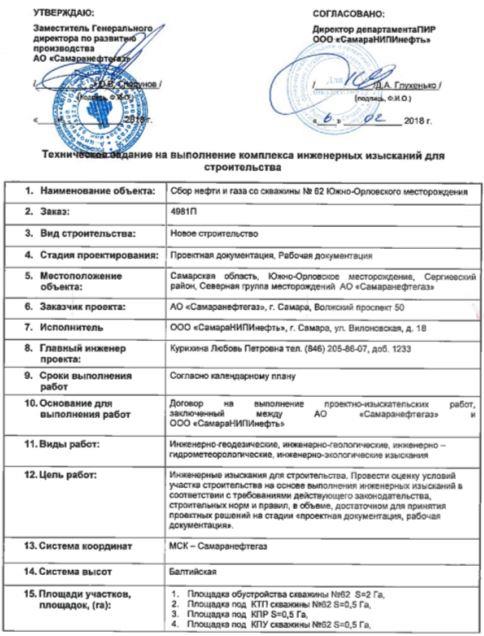 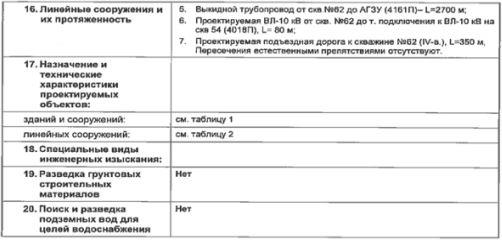 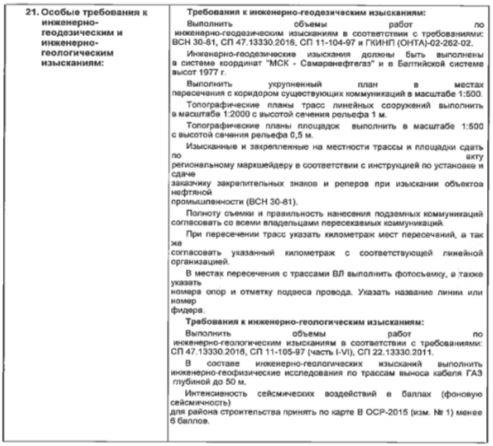 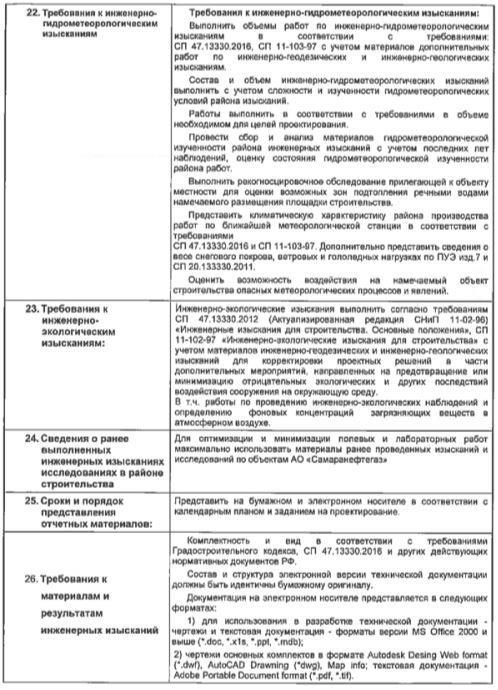 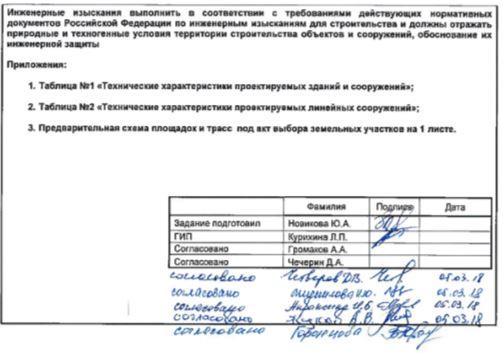 РАЗДЕЛ 1. Проект планировки территории. Графическая часть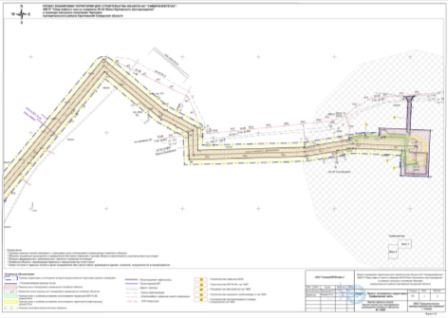 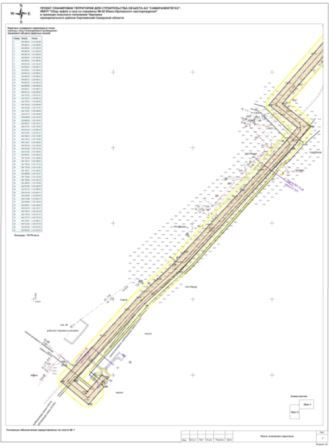 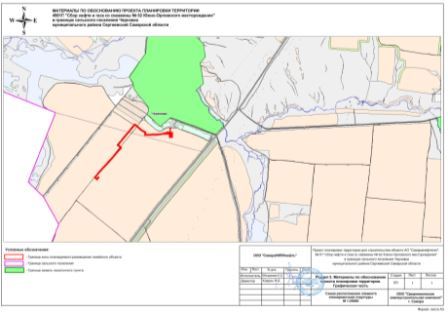 РАЗДЕЛ 2. Положения о размещении линейных объектов2. Наименование и основные характеристики объекта2.1. Наименование объекта4981П «Сбор нефти и газа со скважины №№62 Южно-Орловского месторождения».2.2. Основные характеристики объектаВ соответствии с заданием на проектирование по объекту «Сбор нефти и газа со скважины №62 Южно-Орловского месторождения» проектными решениями предусматривается:• обустройство устья добывающей скважины №62;• прокладка выкидного трубопровода DN 100 от проектируемой скважины №62 до ранее запроектированной измерительной установки АГЗУ (объект 4161П);• строительство камеры пуска очистных устройств МКПУ, со сбросом дренажа в проектируемую дренажную емкость ДЕ-1;• строительство камеры приема очистных устройств МКПР, со сбросом дренажа в ранее запроектированную дренажную емкость в районе АГЗУ (объект 4161П);• установка средств контроля за коррозией.На территории площадки скважины предусматриваются:• площадка приустьевая нефтяной скважины (с ЭЦН);• площадка под ремонтный агрегат;• емкость дренажная;• блок дозирования реагента;• узел пуска ОУ;• щит пожарный;• подстанция трансформаторная комплектная;• станция управления;• молниеотвод;• радиомачта;• шкаф КИПиА;• емкость производственно-дождевых стоков;• самотечная сеть производственно-дождевой канализации.• узел приема ОУ;• щит пожарный.Площадка приустьевая нефтяной скважины представляет собой площадку с бетонным покрытием, с выступающим бордюрным камнем. На устье скважины установлена фонтанная арматура АФК1 65x35 К1 условным давлением 35 МПа. Для отбора проб в составе технологической обвязки устья скважины на горизонтальном участке выкидного трубопровода предусматривается установка пробоотборника ручного. Подача пара предусматривается от ППУ через рукав, подключаемый к арматуре в обвязке устья скважины. Ввод ингибитора коррозии предусматривается в затрубное пространство в периодическом режиме. В обвязке устья скважины предусматривается установка запорной арматуры.Площадки узлов пуска и приема ОУДля очистки выкидного трубопровода от грязепарафиноотложений (АСПО) предусматривается установка узла пуска ОУ в районе устья скважины № 62, узла приема ОУ в районе существующей АГЗУ-1. Камера пуска предназначена для запуска очистного устройства в трубопровод. Камера приема предназначена для приема очистного устройства после прохода по трубопроводу, сбора части АСПО и механических примесей. Комплекс оборудования для очистки внутренней полости выкидного трубопровода содержит:• камеру пуска очистных устройств;• камеру приема очистных устройств;• технологическую обвязку камер пуска и приема с запорной арматурой;• емкость дренажную объемом 1,5 м3 для сбора дренажа с проектной камеры пуска очистных устройств (дренаж с камеры приема ОУ заводится в ранее запроектированную дренажную емкость в районе АГЗУ (объект 4161П)).Для площадок пуска и приема предусмотрены ограждения. Камеры пуска и приема очистных устройств располагаются на площадках с трамбованным щебеночным покрытием. На дренажных трубопроводах на выходе из камер пуска и приема ОУ предусматривается установка запорной арматуры.Дренажная емкостьДля дренажа узла пуска ОУ предусматривается емкость подземная дренажная ЕП-1. Емкость дренажная ЕП-1 представляет собой горизонтальный цилиндрический аппарат объемом 1,5 м3, работающий под избыточным давлением не более 0,07 МПа. Дренажная емкость ЕП-1 оборудуется воздушником с огнепреградителем. Дренаж узла приема ОУ предусматривается в существующую дренажную систему, предусмотренную для измерительной установки АГЗУ-1. Откачка из емкостей производится передвижной спецтехникой.Выкидной трубопроводВыкидной трубопровод запроектирован из труб бесшовных или прямошовных, повышенной коррозионной стойкости и эксплуатационной надежности (стойкой к СКРН), классом прочности не ниже КП360. За рабочее давление выкидного трубопровода принято давление 3,95 МПа с учетом возможного повышения давления из-за парафиноотложения (уменьшения пропускной способности трубы). За расчетное давление выкидного трубопровода принято давление 4,0 МПа – максимально возможное давление, развиваемое погружным насосом при работе на закрытую задвижку. Выкидной трубопровод укладывается на глубину не менее 1,0 м до верхней образующей трубы.Емкость производственно-дождевых стоковДля отвода дождевых стоков с приустьевой площадки нефтяной скважины предусматривается емкость производственно-дождевых стоков. В качестве емкости производственно-дождевых стоков принят подземный железобетонный колодец объемом 5 м3, выполненный из сборных железобетонных элементов, оборудованный гидрозатвором, воздушником с огнепреградителем и молниеотводом. Вокруг емкости предусматривается ограждение.Канализационная сетьСамотечная сеть производственно-дождевой канализации проектируется подземно из чугунных труб. Глубина заложения дождевой канализации от 1,44 м до 1,85 м от поверхности земли до низа трубы. Сеть производственно-дождевой канализации проектируется с уклоном в сторону емкости производственно-дождевых стоков. Дождеприемный колодец диаметром 1,00 м принят из сборных железобетонных элементов.ВЛ-10 кВПроектом предусматривается строительство ответвления ВЛ-10 кВ от существующей ВЛ-10 кВ на скважину № 54 (4018П, от Ф-9 ПС 35/10 кВ «Черновка») для электроснабжения нагрузок скважины• На ВЛ-10 кВ подвешивается сталеалюминиевый провод АС 70/11. Для предотвращения риска гибели птиц от поражения электрическим током на ВЛ используются птицезащитные устройства ПЗУВЛ-10 кВ из полимерных материалов. Изоляция линии выполняется подвесными стеклянными изоляторами ПС-70Е (по два изолятора в гирлянде), штыревыми фарфоровыми изоляторами ШФ-20Г с креплением провода на шейке изолятора с помощью проволочной вязки типа ВШ-1. Крепление проводов на промежуточных и анкерных опорах выполнено при помощи поддерживающих и натяжных изолирующих подвесок, что соответствует требованиям по степени загрязнения атмосферы. На ВЛ приняты железобетонные опоры, все опоры ВЛ подлежат заземлению.3. Местоположение проектируемого объектаВ административном отношении изысканный объект расположен в Сергиевском районе Самарской области.Ближайшие к району работ населенные пункты:• с. Черновка, расположенное в 2,0 км на северо-восток от скважины № 59, в 2,1 км на северо-восток от скважины № 61, в 1,2 км от площадки АГЗУ-2 на северо-восток, в 2,2 км от площадки проект. ИУ на северо-запад, в 2,4 км от площадки АГЗУ-1 на северо-запад;• с. Бол. Раковка, расположенное в 6,6 км на запад от скважины № 59, в 6,7 км на запад от скважины № 61, в 7,2 км от площадки АГЗУ-2 на запад, в 7,1 км от площадки проект. ИУ на запад, в 11,2 км от площадки АГЗУ-1 на запад;• с. Тростянка, расположенное в 18,2 км на юг от скважины № 59, в 18,1 км на юг от скважины № 61, в 18,8 км от площадки АГЗУ-2 на юг, в 18,3 км от площадки проект. ИУ на юг, в 21,7 км от площадки АГЗУ-1 на юг;Гидрография представлена рекой Сок, протекающей в 4,8 км к западу и рекой Черновка, протекающей в 4,1 км к востоку от места проведения работ. К юго-западу в 2,1 км от места проведения работ расположено оз. Лебяжье.Дорожная сеть представлена автодорогой (М-5) Самара – Челябинск, проходящей в 1,5 км восточнее района работ, подъездными дорогами к указанным выше селам, а также проселочными дорогами.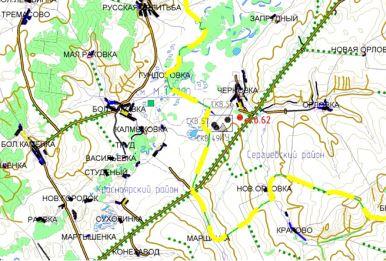 Рисунок 1 – Обзорная схема района работ4. Перечень координат характерных точек зон планируемого размещения объекта5. Мероприятия по охране окружающей среды, защите территорий от чрезвычайных ситуаций5.1. Мероприятия по сохранению объектов культурного наследияРазработка мероприятий по сохранению объектов культурного наследия не требуется, так как проектируемый линейный объект не затрагивает подобные объекты.5.2. Мероприятия по охране окружающей средыМероприятия по охране недр и окружающей среды при обустройстве месторождений являются важным элементом деятельности нефтегазодобывающего предприятия ОАО «Самаранефтегаз».Ежегодно разрабатываемые на предприятии программы природоохранных мероприятий согласовываются с природоохранными организациями, службой санитарно-эпидемиологического надзора и региональным управлением охраны окружающей среды.Указанные программы предусматривают организационные и технико-технологические мероприятия, направленные на повышение надежности оборудования и трубопроводов, охрану атмосферного воздуха, недр, водных и земельных ресурсов.5.2.1. Мероприятия по охране атмосферного воздухаВ период проведения работ по строительству проектируемого объекта с целью защиты атмосферного воздуха от загрязнения предусмотрены следующие мероприятия:• контроль за содержанием загрязняющих веществ в выхлопных газах двигателей внутреннего сгорания автостроительной техники, задействованной в строительстве;• регулировка двигателей автостроительной техники и автотранспорта в случае обнаружения выбросов NO2 и СО, превышающих нормативный уровень, и своевременное проведение профилактических работ по регулировке топливных систем;• запрещение сжигания на территории строительной площадки автопокрышек, камер, сгораемых отходов типа рубероида, изоляции кабелей, деревянной опалубки и др.;• соблюдение правил противопожарной безопасности при выполнении всех работ.5.2.2. Мероприятия по охране и рациональному использованию земельных ресурсов и почвенного покроваС целью защиты почв от загрязнения при проведении строительно-монтажных работ проектной документацией предусмотрены следующие мероприятия:• перед началом строительно-монтажных работ после оформления отвода зе¬мельных участков выполняются работы по подготовке территории. Инженерная подготовка земельного участка заключается в снятии и хранение во временных отвалах плодородного слоя почвы, отводе дождевых вод по спланированной территории за пределы площадки;• для минимизации воздействия выполнение строительных работ, передвижение транспортной и строительной техники, складирование материалов и отходов осуществляется на специально организуемых площадках в пределах полосы отвода земель;• соблюдение чистоты на стройплощадке, разделение отходов производства и потребления; вывоз отходов по мере заполнения контейнеров;• в целях сохранения плодородного слоя почвы на площадях временного отвода предусматривается комплекс мероприятий технического и биологического этапов рекультивации.5.2.3. Мероприятия по рациональному использованию и охране вод и водных биоресурсовДля предотвращения загрязнения, засорения, заиления водных объектов и истощения их вод, а также сохранения среды обитания водных биологических ресурсов и объектов животного и растительного мира при строительстве и эксплуатации проектируемых сооружений важно соблюдать требования к водоохранным зонам и прибрежным защитным полосам ближайших водных объектов.Водоохранными зонами являются территории, которые примыкают к береговой линии рек, ручьев, каналов, озер, водохранилищ и на которых устанавливается специальный режим хозяйственной и иной деятельности. Согласно Водному кодексу Российской Федерации от 3 июня 2006 г. № 74-ФЗ в границах водоохранных зон запрещаются:• использование сточных вод для удобрения почв;• размещение кладбищ, скотомогильников, мест захоронения отходов производства и потребления, радиоактивных, химических, взрывчатых, токсичных, отравляющих и ядовитых веществ;• осуществление авиационных мер по борьбе с вредителями и болезнями растений;• движение и стоянка транспортных средств (кроме специальных транспортных средств), за исключением их движения по дорогам и стоянки на дорогах и в специально оборудованных местах, имеющих твердое покрытие.Прибрежной защитной полосой является часть водоохранной зоны с дополнительными ограничениями хозяйственной и иной деятельности. В прибрежных защитных полосах, наряду с установленными выше ограничениями, запрещаются:• распашка земель;• размещение отвалов размываемых грунтов;• выпас сельскохозяйственных животных и организация для них летних лагерей, ванн.Размеры водоохранных зон и прибрежных защитных полос определены в соответствии с Водным кодексом Российской Федерации от 3 июня 2006 г. № 74-ФЗ. Ширина водоохранной зоны рек или ручьев устанавливается по их протяженности от истока. Размеры ее у озер и водохранилищ равны 50 м, за исключением водоемов с акваторией менее 0,5 км2. Магистральные и межхозяйственные каналы имеют зону, совпадающую по ширине с полосами отводов таких каналов. Ширина прибрежной защитной полосы зависит от уклона берега водного объекта. Для озер и водохранилищ, имеющих особо ценное рыбохозяйственное значение, ширина прибрежной защитной полосы равна 200 м независимо от уклона прилегающих земель.В границах водоохранных зон допускается проектирование, размещение, строительство, реконструкция, ввод в эксплуатацию, эксплуатация хозяйственных и иных объектов при условии оборудования таких объектов сооружениями, обеспечивающими охрану объектов от загрязнения, засорения и истощения вод.5.2.4. Мероприятия по сбору, использованию, обезвреживанию, транспортировке и размещению опасных отходовВременное хранение и утилизация отходов проводится в соответствии с требованиями Федерального Закона РФ от 24 июня 1998 года № 89-ФЗ «Об отходах производства и потребления», действующих экологических, санитарных правил и норм по обращению с отходами.На предприятии назначаются лица, ответственные за производственный контроль в области обращения с отходами, разрабатываются соответствующие должностные инструкции.Регулярно проводится инструктаж с лицами, ответственными за производственный контроль в области обращения с отходами, по соблюдению требований законодательства Российской Федерации в области обращения с отходами производства и потребления, технике безопасности при обращении с опасными отходами.Осуществляется систематический контроль за сбором, сортировкой и своевременной утилизацией отходов.К основным мероприятиям относятся:• образующиеся отходы производства при выполнении собираются и размещаются в специальных контейнерах для временного хранения с последующим вывозом согласно договорам специализированным предприятием, имеющим лицензию на деятельность по сбору, использованию, обезвреживанию, транспортировке, размещению опасных отходов, в установленные места;• на предприятии приказом назначается ответственный за соблюдение требований природоохранного законодательства;• места производства работ оборудуются табличкой с указанием ответственного лица за экологическую безопасность.Загрязнение почвенно-растительного покрова отходами строительства при соблюдении рекомендаций проектной документации полностью исключено, так как предусмотрена утилизация и захоронение всех видов промышленных отходов непосредственно в производственных процессах или на санкционированном полигоне в соответствии с заключенными договорами АО «Самаранефтегаз» с предприятиями, имеющими лицензию на деятельность по сбору, использованию, обезвреживанию, транспортировке, размещению опасных отходов.5.2.5. Мероприятия по охране недрВоздействие на геологическую среду при строительстве и эксплуатации проектируемого объекта обусловлено следующими факторами:• фильтрацией загрязняющих веществ с поверхности при загрязнении грунтов почвенного покрова;• интенсификацией экзогенных процессов при строительстве проектируемых сооружений.Важнейшими задачами охраны геологической среды являются своевременное обнаружение и ликвидация утечек нефтепродуктов из трубопроводов, обнаружение загрязнений в поверхностных и подземных водах.Индикаторами загрязнения служат антропогенные органические и неорганические соединения, повышенное содержание хлоридов, сульфатов, изменение окисляемости, наличие нефтепродуктов.Воздействие процессов строительства и эксплуатации проектируемого объекта на геологическую среду связано с воздействием поверхностных загрязняющих веществ на различные гидрогеологические горизонты.С целью своевременного обнаружения и принятия мер по локализации очагов загрязнения рекомендуется вести мониторинг подземных и поверхностных вод.Эксплуатация объектов электроснабжения не оказывает негативного влияния на качество подземных вод. Учитывая интенсивную антропогенную нагрузку на территорию, рекомендуется использовать существующую наблюдательную сеть АО «Самаранефтегаз» для экологического контроля за состоянием подземных вод с учетом всех источников возможного загрязнения объектов нефтяной структуры.Наряду с производством режимных наблюдений рекомендуется выполнять ряд мероприятий, направленных на предупреждение или сведение возможности загрязнения подземных и поверхностных вод до минимума. При этом предусматривается:• получение регулярной и достаточной информации о состоянии оборудования и инженерных коммуникаций;• своевременное реагирование на все отклонения технического состояния оборудования от нормального;• размещение технологических сооружений на площадках с твердым покрытием;• сбор производственно-дождевых стоков в подземную емкость.Осуществление перечисленных природоохранных мероприятий по защите недр позволит обеспечить экологическую устойчивость геологической среды при обустройстве и эксплуатации данного объекта.На недропользователей возлагается обязанность приводить участки земли и другие природные объекты, нарушенные при пользовании недрами, в состояние, пригодное для их дальнейшего использования.5.2.6. Мероприятия по охране объектов растительного и животного мира и среды их обитанияДля обеспечения рационального использования и охраны почвенно-растительного слоя проектной документацией предусмотрены следующие мероприятия:• размещение строительного оборудования в пределах земельного участка, отведенного под строительство;• движение автотранспорта и строительной техники по существующим и проектируемым дорогам;• размещение сооружений на минимально необходимых площадях с соблюдением нормативов плотности застройки;• установление поддонов под емкостями с химреагентами и ГСМ;• последовательная рекультивация нарушенных земель по мере выполнения работ.При проведении строительных работ запрещается:• разведение костров в лесных насаждениях, лесосеках с оставленными порубочными остатками, в местах с подсохшей травой, а также под кронами деревьев;• заправка горючим топливных баков двигателей внутреннего сгорания при работе двигателя, использование машин с неисправной системой питания двигателя, а также курение или пользование открытым огнем вблизи машин, заправляемых горючим;• бросать горящие спички, окурки и горячую золу из курительных трубок;• оставлять промасленный или пропитанный бензином, керосином или иными горючими веществами обтирочный материал в непредусмотренных специально для этого местах;• выжигание травы на лесных полянах, прогалинах, лугах и стерни на полях, непосредственно примыкающих к лесам, к защитным и озеленительным лесонасаждениям.Для охраны объектов животного мира проектом предусмотрены следующие мероприятия:• ограничение работ по строительству объектов в периоды массовой миграции и в местах размножения животных;• ограждение производственных площадок металлическими ограждениями с целью исключения попадания животных на территорию;• оборудование линий электропередач птицезащитными устройствами в виде защитных кожухов из полимерных материалов с целью предотвращения риска гибели птиц от поражения электрическим током;• сбор хоз.-бытовых сточных вод в герметичные емкости с последующей транспортировкой на утилизацию;• сбор производственных и бытовых отходов в специальных местах на бетонированных площадках с последующим вывозом на обезвреживание или захоронение на полигоне;• хранение и применения химических реагентов, горюче-смазочных и других опасных для объектов животного мира и среды их обитания материалов с соблюдением мер, гарантирующих предотвращение заболеваний и гибели объектов животного мира, ухудшения среды их обитания;• обеспечение контроля за сохранностью звукоизоляции двигателей строительной и транспортной техники, своевременная регулировка механизмов, устранение люфтов и других неисправностей для снижения уровня шума работающих машин;• по окончании строительных работ уборка строительных конструкций, оборудования, засыпка траншей.5.3. Мероприятия по защите территории от чрезвычайных ситуаций5.3.1. Перечень и характеристики производств (технологического оборудования) проектируемого объекта, аварии на которых могут привести к возникновению ЧС техногенного характераПри анализе возможных аварий на идентичных объектах было выявлено, что на проектируемых сооружениях возможны аварии, связанные с обрывом высоковольтного провода, коротким замыканием, разливом трансформаторного масла, что может повлечь за собой человеческие жертвы, ущерб здоровью людей, нарушение электроснабжения промышленных объектов и в итоге значительные материальные потери, т.е. вызвать чрезвычайную ситуацию (ЧС).При возникновении аварий на объектах электроснабжения к поражающим факторам относится:• воздействие электрического тока и электрической дуги на людей;• возгорание неметаллических элементов электрооборудования и масла в маслонаполненных силовых трансформаторах КТПН.Характеристика применяемых в технологическом процессе веществ по характеру воздействия на организм человека представлена в таблице 2.Таблица 2 Трансформаторное масло является малоопасным продуктом и по степени воздействия на организм человека относится к 4-му классу опасности в соответствии с ГОСТ 12.1.007-76.Трансформаторное масло - горючая жидкость. Плотность 860-881 кг/м3, температура застывания -45 ºС, температура кипения 300 ºС.Характеристики опасных веществ, обращающихся на проектируемом объекте, представлены в таблице 3.Таблица 35.3.2. Решения по исключению разгерметизации оборудования и предупреждению аварийных выбросов опасных веществВ целях исключения разгерметизации оборудования проектной документацией предусматривается:• конструктивные решения, используемые при изготовлении КТП, иустанавливаемая в КТП аппаратура соответствуют действующим нормативным документам РФ (Правилам устройства электроустановок, Правилам технической эксплуатации электроустановок и другим обязательным документам);• силовой трансформатор изготавливается согласно требованиям ГОСТ 11677-85 (для указанной номинальной мощности и типа трансформатора);• трансформатор устанавливается на направляющих рамах, предусматриваются упоры для фиксации силового трансформатора в трансформаторном отсеке, в том числе обеспечивающие фиксацию его при транспортировке любым видом транспорта;• трансформаторный отсек отгорожен глухой стеной от РУ 0,4 кВ. Обеспечена возможность контроля уровня масла в трансформаторе без проникновения в трансформаторный отсек;• все металлические части КТП имеют антикоррозийное покрытие. Гарантия на качество антикоррозионного покрытия составляет не менее 15 лет;• регулярное опробование работы всех масляных выключателей в межремонтный период путем их однократного дистанционного отключения и включения, а выключателей, находящихся в резерве – путем дистанционного включения и отключения;• технологические системы, их отдельные элементы, оборудование оснащены необходимыми запорными устройствами, средствами регулирования и блокировками, обеспечивающими безопасную эксплуатацию, возможность проведения ремонтных работ и принятия оперативных мер по предотвращению аварийных ситуаций или локализации аварий;• превентивные мероприятия: периодический осмотр оборудования, выполнение требований инструкций, проверка заземления, плановые ремонты;• размещение сооружений с учетом категории по взрывопожароопасности и обеспечением необходимых по нормам разрывов;• обеспечение требуемых расстояний от токоведущих частей и сооружений, а также проходов необходимой ширины в соответствии с требованиями действующих норм и правил.В обычном состоянии утечки масла отсутствуют. Загрязняющих веществ в воздухе на площадке ПС от масляных трансформаторов в период эксплуатации не имеется.5.3.3. Решения, направленные на предупреждение развития аварии и локализацию выбросов (сбросов) опасных веществНа случай возникновения на проектируемом объекте аварийной ситуации и возможности ее дальнейшего развития в проектной документации предусматривается ряд мероприятий по исключению или ограничению и уменьшению масштабов развития аварии, в том числе:• электрооборудование, токоведущие части, изоляторы, крепления ограждения, несущие конструкции, изоляционные и другие расстояния выбраны и установлены таким образом, чтобы:-  вызываемые нормальными условиями работы электроустановки усилия, нагрев, электрическая дуга или иные сопутствующие работе явления (искрение, выброс газов и т.п.) не могли причинить вред обслуживающему персоналу, а также привести к повреждению оборудования и возникновению короткого замыкания или замыкания на землю;- при нарушении нормальных условий работы электроустановки была обеспечена необходимая локализация повреждений, обусловленных действием короткого замыкания;• защита оборудования от статического электричества путем заземления;• заземление и система уравнивания потенциалов внутри КТП выполнены в соответствии с ПУЭ. Предусмотрено соединение вывода глухозаземленой нейтрали трансформатора с шиной заземления внутри КТП;• для защиты электрооборудования от грозовых перенапряжений на корпусе КТП устанавливаются ограничители перенапряжений (входит в комплект поставки КТП);• объект обеспечивается первичными средствами пожаротушения;• для предотвращения растекания масла и распространения пожара при повреждениях маслонаполненного трансформатора предусматриваются ограждение площадки трансформаторной подстанции бордюрным камнем;• вокруг скважин устраивается оградительный вал высотой 1,00 м. Откосы обвалования укрепляются посевом многолетних трав по плодородному слою h=0,15 м. Съезды через обвалование проектируемых скважин устраиваются со щебеночным покрытием слоем 0,20 м;• сбор производственно-дождевых стоков с приустьевых площадок проектируемых скважин предусматривается в канализационные емкости объемом 5 м3 каждая.• ввод кабелей в КТП должен производиться с утеплением и герметизацией вводных отверстий и креплением кабелей, рассчитанным на весь вес кабеля;• конструкция РУ 0,4 кВ предусматривает ввод кабелей без нарушения степени защиты оболочки, места для прокладки разделки внешних присоединений, а также наименьшую в данной конструкции длину разделки кабелей.Планировочные решения генерального плана проектируемых площадок разработаны с учетом существующих инженерных коммуникаций, рельефа местности, наиболее рационального использования земельного участка, а также санитарно-гигиенических и противопожарных норм.Расстояния между зданиями и сооружениями приняты в соответствии с требованиями противопожарных и санитарных норм:• ВНТП 3-85 «Нормы технологического проектирования объектов сбора, транспорта, подготовки нефти, газа и воды нефтяных месторождений»;• Федеральные нормы и правила в области промышленной безопасности «Правила безопасности в нефтяной и газовой промышленности» от 18.12.2013• ППБО-85 «Правила пожарной безопасности в нефтяной и газовой промышленности»;• ПУЭ «Правила устройства электроустановок»;• СП 18.13330.2011 «Генеральные планы промышленных предприятий».Противопожарные расстояния между зданиями, сооружениями, а также требуемые минимальные противопожарные расстояния между зданиями, сооружениями приведены в томе 8 «Мероприятия по обеспечению пожарной безопасности».Ближайшим подразделением пожарной охраны к проектируемым объектам является подразделение пожарной ПЧ-175 ООО «РН-Пожарная безопасность», которая дислоцируется в п. Суходол Сергиевского района Самарской области.На вооружении пожарной части имеется 3 автоцистерны АЦ-5,0-40 (Урал-5557), АЦ-5,0-40 (КАМАЗ-43114), АЦ-2,5-40 (ЗИЛ-4334), один автомобиль пенного тушения АПТ-8,0-40 (КАМАЗ - 43118), один рукавный автомобиль АР-2 (КАМАЗ-43114), пожарная насосная станция ПНС-110 (КАМАЗ-43114) - из них две автоцистерны - в боевом расчете, одна автоцистерна, автомобиль пенного тушения, рукавный автомобиль и пожарная насосная станция - в резерве.Численность личного состава дежурного караула составляет 8 человек. Личный состав обеспечен боевой одеждой, пожарная автотехника укомплектована диэлектрическими средствами.Пожаротушение до прибытия дежурного караула пожарной части осуществляется первичными средствами.5.3.4. Решения по обеспечению взрывопожаробезопасностиВ целях обеспечения взрывопожарной безопасности предусмотрен комплекс мероприятий, включающий в себя:• размещение сооружений с учетом категории по взрывопожароопасности и обеспечением необходимых по нормам разрывов;• предусматривается оснащение оборудования необходимыми защитными устройствами, средствами регулирования и блокировками, обеспечивающими безопасную эксплуатацию, возможность проведения ремонтных работ и принятие оперативных мер по предотвращению аварийных ситуаций или локализации аварии;• для обеспечения безопасности работы во взрывоопасных установках предусматривается электрооборудование, соответствующее по исполнению классу зоны, группе и категории взрывоопасной смеси, согласно ПУЭ и ГОСТ Р 30852.5-2002, ГОСТ Р 30852.9-2002, ГОСТ Р 30852.11-2002;• длины пролетов между опорами в проекте приняты в соответствии с работойОАО РАО «ЕЭС России» ОАО «РОСЭП» (шифр 25.0038), в которой основными положениями по определению расчетных пролетов опор ВЛ стало соблюдение требований ПУЭ 7 изд.• на всем электрооборудовании устанавливаются знаки «Опасность поражения электрическим током» в соответствии с ГОСТ Р 12.4.026.• для всех токоведущих частей в отсеках РУВН и РУНН предусмотрены ограждения для предотвращения случайного прикосновения к токоведущим частям (предусматривается комплектацией КТП);• для прокладки трасс КИПиА предусматриваются контрольные бронированные кабели не распространяющие горение, с низким дымо- и газовыделением.К мероприятиям, обеспечивающим защиту персонала при возможных аварийных ситуациях, дополнительно относятся:• защита от свободного доступа к токоведущим частям;• для защиты обслуживающего персонала от поражения электрическим током предусматривается комплексное защитное устройство, которое выполняется с целью защитного заземления, уравнивания потенциалов, а также защиты от вторичных проявлений молнии и защиты от статического электричества.• установленные электрические обогреватели шкафов КИПиА имеют уровень защиты от поражения током класса 0.• наличие средств индивидуальной защиты в соответствии с существующими нормами;• оснащение персонала спецодеждой и спецобувью;• содержание первичных средств пожаротушения в исправном• состоянии и готовых к применению в соответствии с требованиями «Правил противопожарного режима в Российской Федерации», утвержденных постановлением Правительства РФ 25.04.2012 № 390 «О противопожарном режиме»;• разработка планов тушения пожара и инструкций по пожарной безопасности;• отработка взаимодействия персонала предприятия и подразделений пожарной охраны при тушении пожара.• наличие медицинской аптечки для оказания первой медицинской помощи пострадавшим;• обучение персонала безопасным приемам и методам работы на опасном производстве, в т.ч. к действиям в случае возникновения пожара (п. 3 «Правил противопожарного режима в Российской Федерации», утвержденных постановлением Правительства РФ от 25.04.2012 № 390 «О противопожарном режиме», проведение инструктажа по технике безопасности, пожарной безопасности.• территория объекта должна своевременно очищаться от горючих отходов, мусора, тары. Горючие отходы и мусор следует собирать наспециально выделенных площадках в контейнеры или ящики, а затем вывозить.• производство работ по эксплуатации и обслуживанию оборудования, расположенного на объекте, в строгом соответствии с инструкциями, определяющими основные положения по эксплуатации, инструкциями по технике безопасности, эксплуатации и ремонту оборудования, составленными с учетом местных условий для всех видов работ, утвержденными соответствующими службами.5.3.5. Мероприятия по контролю радиационной, химической обстановки, обнаружения взрывоопасных концентраций, обнаружению предметов, снаряженных химически опасными, взрывоопасными и радиационными веществамиДля обеспечения безопасных условий работы обслуживающего персонала при проведении аварийных и ремонтных работ, связанных с риском выделения токсичных и взрывоопасных веществ, должен устанавливаться непрерывный контроль на протяжении всего времени производства этих работ с применением переносных газоанализаторов.Действующие бригады, из числа которых предусматривается выделение людей для обслуживания проектируемых сооружений, оснащены переносными газоанализаторами (SOLARIS, АНКАТ, КОЛИОН-1В-03) для осуществления периодического количественного и качественного контроля за содержанием в воздухе токсичных и взрывоопасных веществ (в том числе и на находящихся в непосредственной близости от проектируемых объектах).Достоверность результатов обследования химической обстановки с помощью газоаналитической аппаратуры на проектируемых сооружениях обеспечивается учетом метеорологических условий в районе проектируемого объекта. Данные о метеорологических параметрах дежурный диспетчер РИТС по СГМ передает диспетчеру ЦДНГ-7. Сведения предоставляются ежедневно территориальным Управлением по гидрометеорологии и мониторингуокружающей среды в соответствии с условиями заключенного с ними договора.Так как проектируемые источники не создают концентрации загрязняющих веществ на границе жилой зоны более 0,1 ПДКм.р. периодичность контроля принимается равной 1 раз в 5 лет расчетным методом.С целью обнаружения предметов, снаряженных химически опасными, взрывоопасными и радиационными веществами, проектируемые объекты охраняются методом патрулирования на автомобиле сотрудниками ООО ЧОП «РН – Охрана - Самара» в количестве 2 человека. Охрана на данном объекте постоянно не находится.Мероприятия по защите опасного производственного объекта от террористических актов разработаны в соответствии с приказом от 31.03.2008 № 186 «Об утверждении и введении в действие общих требований по обеспечению антитеррористической защищенности опасных производственных объектов». Для предотвращения несанкционированного доступа посторонних лиц к проектируемому объекту и предупреждения террористических актов предусмотрены следующие инженерно-технические средства и мероприятия:• средства предупреждения и сигнализации о нарушениях параметров технологического процесса с передачей сигнала на автоматизированную систему диспетчерского контроля и управления (АСДУ) АО «Самаранефтегаз» (центр сбора и обработки информации (ЦСОИ «Суходол»), построенной на базе SCADA «Телескоп+»;• сигнализация несанкционированного доступа в КТП, шкаф КИПиА;• телесигнализацию о неисправности охранно – пожарной сигнализации;• периодический визуальный осмотр проектируемых сооружений обслуживающим персоналом, а также ведомственной службой безопасности;• наличие средств оперативной радиотелефонной связи у обслуживающего персонала и ведомственной охраны;• обеспечение личного состава ведомственной охраны табельным оружием в соответствии с законодательством.5.3.6. Мероприятия по инженерной защите проектируемого объекта от чрезвычайных ситуаций природного характера, вызванных опасными природными процессами и явлениямиМероприятия по инженерной защите территории объекта, зданий, сооружений и оборудования от опасных геологических процессов и природных явлений приведены в таблице 4.Таблица 4Автоматические выключатели выбираются таким образом, чтобы обеспечить защиту как оборудования, так и обслуживающего персонала от поражения электрическим током.Так же для защиты обслуживающего персонала от поражения электрическим током предусматривается комплексное защитное устройство, которое выполняется с целью защитного заземления, уравнивания потенциалов, а также защиты от вторичных проявлений молнии и защиты от статического электричества.В проекте принята система заземления TN-S.Комплексное защитное устройство состоит из:• объединенного заземляющего устройства электроустановок и молниезащиты, выполняемого электродами из круглой стали диаметром 16 мм, длиной 5 м, которые ввертываются в грунт на глубину 0,5 м (от поверхности земли до верхнего конца электрода) и соединяются между собой круглой сталью диаметром 12 мм;• главных заземляющих шин (ГЗШ), которыми являются РЕ-шины КТП;• комплексной магистрали (контура рабочего заземления), выполняемой из полосовой стали 4х40;• защитных проводников, в качестве которых используются защитные проводники(PE-проводники) основной и дополнительной системы уравнивания потенциалов.РЕ-проводники входят в состав силовых кабелей, питающих электроприемники, дополнительный защитный проводник выполняется полосой 4х40 и отдельно проложенным гибким медным проводом ПуГВ.Комплексное защитное устройство выполняется путем присоединения всех открытых проводящих частей (металлические конструкции сооружений, стационарно проложенные трубопроводы, металлические корпуса технологического оборудования, корпуса электрооборудования, стальные трубы и бронированные оболочки электропроводок) к магистрали и к ГЗШ при помощи защитных проводников и образовывает непрерывную электрическую цепь.Фланцевые соединения и оборудование должны быть зашунтированы перемычками из медного изолированного провода сечением не менее 16 мм2.ГЗШ на обоих концах должны быть обозначены продольными или поперечными полосами желто-зеленого цвета одинаковой ширины.Изолированные проводники уравнивания потенциалов должны иметь изоляцию, обозначенную желто-зелеными полосами. Неизолированные проводники основной системы уравнивания потенциалов в месте их присоединения к сторонним проводящим частям должны быть обозначены желто-зелеными полосами.Наружные искусственные заземлители предусматриваются из оцинкованной стали (по ГОСТ 9.307-89).Сопротивление заземляющего устройства для электрооборудования не должно превышать 4 Ом (проверяется после монтажа). В качестве естественных заземлителей используются технические колонны скважин.Для молниезащиты, защиты от вторичных проявлений молнии и защиты от статического электричества металлические корпуса технологического оборудования соединяются в единую электрическую цепь и присоединяются к заземляющему устройству.Заземлители для молниезащиты и защитного заземления – общие.ПРИЛОЖЕНИЯОбщество с ограниченной ответственностью«СРЕДНЕВОЛЖСКАЯ ЗЕМЛЕУСТРОИТЕЛЬНАЯ КОМПАНИЯ»ДОКУМЕНТАЦИЯ ПО ПЛАНИРОВКЕ ТЕРРИТОРИИдля строительства объекта АО «Самаранефтегаз»:4981П «Сбор нефти и газа со скважины №№62 Южно-Орловского месторождения»в границах сельского поселения Черновка муниципального района Сергиевский Самарской областиПРОЕКТ МЕЖЕВАНИЯ ТЕРРИТОРИИ Генеральный директор ООО «Средневолжская землеустроительная компания»		              	  Н.А. ХовринЗаместитель начальникаотдела землеустройства    		                                                                         Д.В. СавичевЭкз. №___ ___Самара 2018 годСправка руководителя проектаДокументация по планировке территории разработана в составе, предусмотренном действующим Градостроительным кодексом Российской Федерации (Федеральный закон от 29.12.2004 № 190-ФЗ), Законом Самарской области от 12.07.2006 № 90-ГД «О градостроительной деятельности на территории Самарской области», Постановлением Правительства РФ № 564 от 12.05.2017 «Об утверждении положения о составе и содержании проектов планировки территории, предусматривающих размещение одного или нескольких линейных объектов» и техническим заданием на выполнение проекта планировки территории и проекта межевания территории объекта: 4172П «Сбор нефти и газа со скважины №№62 Южно-Орловского месторождения» на территории муниципального района Сергиевский Самарской области.Заместитель начальникаотдела землеустройства    		                                                                         Д.В. СавичевКнига 3. ПРОЕКТ ПЛАНИРОВКИ ТЕРРИТОРИИПроект межевания территорииПРОЕКТ ПЛАНИРОВКИ ТЕРРИТОРИИ (ПРОЕКТ МЕЖЕВАНИЯ ТЕРРИТОРИИ)Основание для выполнения проекта межеванияПроект межевания территории разрабатывается в соответствии с проектом планировки территории в целях установления границ земельных участков, предназначенных для строительства и размещения объекта АО "Самаранефтегаз": 4981П «Сбор нефти и газа со скважины №№62 Южно-Орловского месторождения» согласно:- Технического задания на выполнение проекта планировки территории и проекта межевания территории объекта: 4981П «Сбор нефти и газа со скважины №№62 Южно-Орловского месторождения» на территории муниципального района Сергиевский Самарской области;- Сведений государственного кадастрового учетаЦели и задачи выполнения проекта межевания территорииПодготовка проекта межевания территории осуществляется в целях определения местоположения границ образуемых и изменяемых земельных участков. При подготовке проекта межевания территории определение местоположения границ образуемых и изменяемых земельных участков осуществляется в соответствии с градостроительными регламентами и нормами отвода земельных участков для конкретных видов деятельности, установленными в соответствии с федеральными законами, техническими регламентами.Сформированные земельные участки должны обеспечить:- возможность полноценной реализации прав на формируемые земельные участки, включая возможность полноценного использования в соответствии с назначением, и эксплуатационными качествами.- возможность долгосрочного использования земельного участка.Структура землепользования в пределах территории межевания, сформированная в результате межевания должна обеспечить условия для наиболее эффективного использования и развития этой территории.В процессе межевания решаются следующие задачи:- установление границ земельных участков необходимых для размещения объекта АО "Самаранефтегаз".Проектом межевания границ отображены:- красные линии, утвержденные в составе проекта планировки территории;-границы образуемых и изменяемых земельных участков и их частей.ВЫВОДЫ ПО ПРОЕКТУНастоящим проектом выполнено:Формирование границ образуемых и изменяемых земельных участков и их частей.Размеры образуемых земельных участков под строительство линейного объекта приняты в соответствии с проектом полосы отвода выполненным ООО «СамараНИПИнефть».Проект межевания выполняется с учетом сохранения ранее образованных земельных участков, зарегистрированных в ГКН.Земельные участки под строительство объекта образованы с учетом ранее поставленных на государственный кадастровый учет земельных участков.Земельные участки образуются в соответствии с абзацем 9 части 1 статьи 15 Закона Самарской области от 11.03.2005 №94-ГД «О земле» а именно: минимальный размер образуемого нового неделимого земельного участка из земель сельскохозяйственного назначения в целях недропользования устанавливается равным размеру, необходимому для проведения работ по разработке месторождений полезных ископаемых. Формирование  данного земельного участка осуществления с целью реализации проектных решений, необходимых для проведения работ при разработке месторождений полезных ископаемых АО «Самаранефтегаз» на основании лицензии на пользованиями недрами, то есть для недропользования.Проект межевания территории является неотъемлемой частью проекта планировки территории. Каталоги координат и дирекционных углов образуемых земельных участков являются приложением к  чертежу межевания, выполненном в М 1:1000.Проект межевания территории является основанием для установления границ земельных участков на местности, закрепления их межевыми знаками и регистрации в установленном порядке.Сведения об образуемых частях земельных участков, поставленных на государственный кадастровый учетОбщая площадь участков, поставленных на кадастровый учет:  74010 м².Перечень образуемых земельных участков для строительства объекта, подлежащих постановке на государственный кадастровый учетОбщая площадь участков, поставленных на кадастровый учет:  1768 м².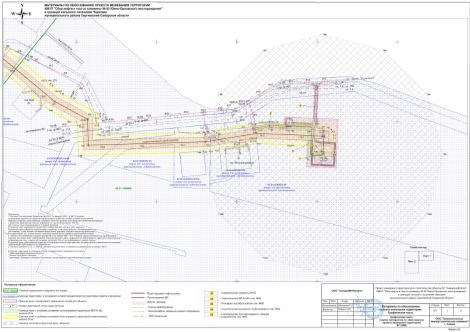 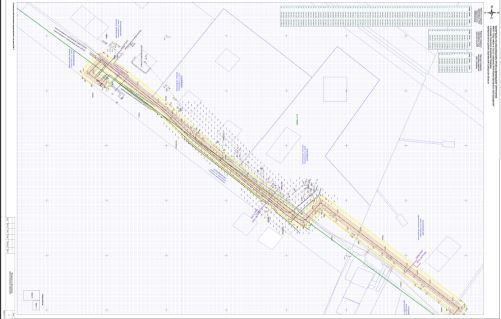 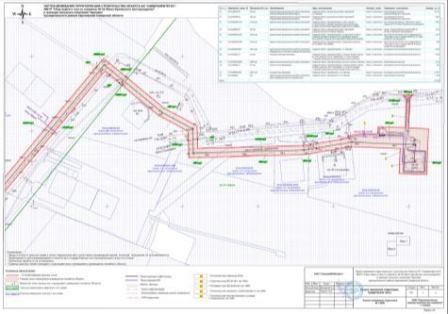 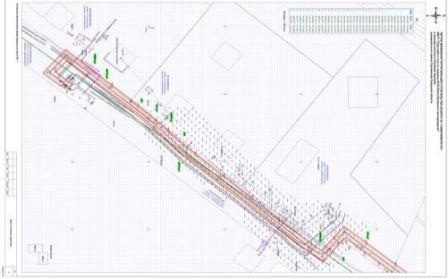 ГЛАВАСЕЛЬСКОГО ПОСЕЛЕНИЯ СЕРГИЕВСКМУНИЦИПАЛЬНОГО РАЙОНА СЕРГИЕВСКИЙСАМАРСКОЙ ОБЛАСТИПОСТАНОВЛЕНИЕ10 сентября 2018г.                                                                                                                                                                                                                  №07О проведении публичных слушаний по проекту планировки территории и проекту межевания территории 4985П «Сбор нефти и газа со скважин №№624, 625, 627 Боровского месторождения» в границах  сельского поселения Сергиевск муниципального района Сергиевский Самарской областиВ целях соблюдения права человека на благоприятные условия жизнедеятельности, прав и законных интересов правообладателей земельных участков и объектов капитального строительства в соответствии с частью 5 статьи 46 Градостроительного кодекса Российской Федерации, руководствуясь статьей 28 Федерального закона от 06 октября 2003 года № 131-ФЗ «Об общих принципах организации местного самоуправления в Российской Федерации», Уставом сельского поселения Сергиевск муниципального района Сергиевский Самарской области, Порядком организации и проведения публичных слушаний в сфере градостроительной деятельности сельского поселения Сергиевск муниципального района Сергиевский Самарской области, утвержденным решением Собрания представителей сельского поселения Сергиевск муниципального района Сергиевский Самарской области 28 июня 2018 года №  21 постановляю:1. Провести на территории сельского поселения Сергиевск муниципального района Сергиевский Самарской области публичные слушания по проекту планировки территории и проекту межевания территории объекта 4985П «Сбор нефти и газа со скважин №№624, 625, 627 Боровского месторождения» в границах  сельского поселения Сергиевск муниципального района Сергиевский Самарской области(далее – Объект).Утверждаемая часть проекта планировки территории  и проекта межевания территории Объекта прилагаются.2. Срок проведения публичных слушаний по проекту планировки территории и проекту межевания территории Объекта - с 18 сентября 2018 года по 18 октября 2018  года.3. Срок проведения публичных слушаний исчисляется со дня официального опубликования настоящего постановления до дня официального опубликования заключения о результатах публичных слушаний.4. Органом, уполномоченным на организацию и проведение публичных слушаний в соответствии с настоящим постановлением, является Администрация сельского  поселения Сергиевск муниципального района Сергиевский Самарской области (далее Администрация).5. Представление участниками публичных слушаний предложений и замечаний по проекту планировки территории и проекту межевания территории Объекта, а также их учет осуществляется в соответствии с Порядком организации и проведения публичных слушаний в сфере градостроительной деятельности сельского поселения Сергиевск муниципального района Сергиевский Самарской области, утвержденным решением Собрания представителей сельского поселения Сергиевск муниципального района Сергиевский Самарской области от 28 июня  2018 года №21.6. Место проведения публичных слушаний (место ведения протокола публичных слушаний) в сельском поселении Сергиевск муниципального района Сергиевский Самарской области:446540, Самарская область, Сергиевский район, с. Сергиевск, ул. Гарина-Михайловского, д.27.7. Провести мероприятие по информированию жителей поселения по вопросу публичных слушаний в селе Сергиевск– 24.09.2018 года в 18.00 часов по адресу: 446540, Самарская область, Сергиевский район, с. Сергиевск, ул. Гарина-Михайловского, д. 27.8. Администрации в целях доведения до населения информации о содержании проекта планировки территории и проекта межевания территории Объекта, обеспечить организацию выставок, экспозиций, демонстрационных материалов в месте проведения публичных слушаний (месте ведения протокола публичных слушаний) и месте проведения мероприятия по информированию жителей поселения по вопросу публичных слушаний.9. Прием замечаний и предложений по проекту планировки территории и проекту межевания территории Объекта от жителей поселения и иных заинтересованных лиц осуществляется по адресу, указанному в пункте 6 настоящего постановления, в рабочие дни с 10 часов до 19 часов, в субботу с 12 часов до 17 часов.10. Прием замечаний и предложений от жителей поселения и иных заинтересованных лиц по проекту планировки территории и проекту межевания территории Объекта прекращается 11 октября 2018  года.11. Назначить лицом, ответственным за ведение протокола публичных слушаний, протокола мероприятия по информированию жителей поселения по вопросу публичных слушаний ведущего специалиста Администрации сельского поселения Сергиевск муниципального района Сергиевский Самарской области, Калякину Людмилу Геннадьевну.12. Опубликовать настоящее постановление в газете «Сергиевский вестник».13. Администрации в целях заблаговременного ознакомления жителей поселения и иных заинтересованных лиц с проектом планировки территории и проектом межевания территории Объекта обеспечить:- размещение проекта планировки территории и проекта межевания территории Объекта на официальном сайте Администрации муниципального района Сергиевский в информационно-телекоммуникационной сети «Интернет» - http://www.sergievsk.ru;- беспрепятственный доступ к ознакомлению с проектом планировки территории и проектом межевания территории Объекта в здании Администрации (в соответствии с режимом работы Администрации).14. В случае если настоящее постановление будет опубликовано позднее календарной даты начала публичных слушаний, указанной в пункте 2 настоящего постановления, то дата начала публичных слушаний исчисляется со дня официального опубликования настоящего постановления. При этом установленная в настоящем постановлении календарная дата, до которой осуществляется прием замечаний и предложений от жителей поселения и иных заинтересованных лиц, а также дата окончания публичных слушаний переносятся на соответствующее количество дней.Глава сельского поселения Сергиевскмуниципального района СергиевскийСамарской областиМ.М. Арчибасов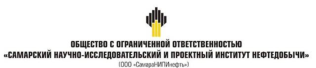 ДОКУМЕНТАЦИЯ ПО ПЛАНИРОВКЕ ТЕРРИТОРИИдля строительства объекта 4985П «Сбор нефти и газа со скважин №№ 624, 625, 627 Боровскогоместорождения», на территории сельского поселения Сергиевск муниципального района Сергиевский Самарской областиКнига 1. Основная часть проекта планировки территории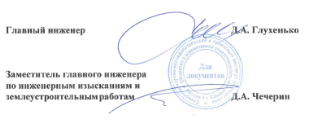 Самара, 2018г.Основная часть проекта планировки территорииРаздел 1 "Проект планировки территории. Графическая часть"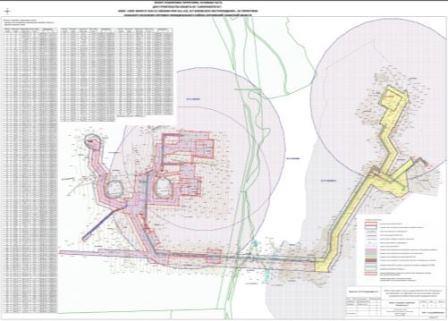 1. Исходно-разрешительная документацияПроектная документация на объект 4985П «Сбор нефти и газа со скважин №№ 624, 625, 627 Боровского месторождения», на территории сельского поселения Сергиевск муниципального района Сергиевский Самарской области разработана на основании:• Технического задания на выполнение проекта планировки территории проектирование объекта: 4985П «Сбор нефти и газа со скважин №№ 624, 625, 627 Боровского месторождения», на территории сельского поселения Сергиевск муниципального района Сергиевский Самарской области, утвержденного Заместителем генерального директора по развитию производства АО «Самаранефтегаз» О.В. Гладуновым в 2018 г.;• материалов инженерных изысканий, выполненных ООО «СамараНИПИнефть», в 2018г.Документация по планировке территории подготовлена на основании следующих документов:- Схема территориального планирования муниципального района Сергиевский;- Карты градостроительного зонирования сельского поселения Сергиевск муниципального района Сергиевский Самарской области;- Градостроительный кодекс Российской Федерации от 29.12.2004 N 190-ФЗ;- Земельный кодекс Российской Федерации от 25.10.2001 N 136-ФЗ;- СНиП 11-04-2003. Инструкция о порядке разработки, согласования, экспертизы и утверждения градостроительной документации (приняты и введены в действие Постановлением Госстроя РФ от 29.10.2002 N 150);- Постановление Правительства РФ от 16 февраля 2008 года № 87 «О составе разделов проектной документации и требованиях к их содержанию»;- Постановление Правительства РФ от 12.05.2017 N 564 «Об утверждении Положения о составе и содержании проектов планировки территории, предусматривающих размещение одного или нескольких линейных объектов».Заказчик – АО «Самаранефтегаз».Раздел 2 "Положение о размещении линейных объектов"2. Наименование, основные характеристики и назначение планируемых для размещения линейных объектов2.1. Наименование объекта4985П «Сбор нефти и газа со скважин №№ 624, 625, 627 Боровского месторождения»2.2. Основные характеристики и назначение планируемых для размещения линейных объектовЗемельный участок для строительства объекта АО «Самаранефтегаз» 4985П «Сбор нефти и газа со скважин №№ 624, 625, 627 Боровского месторождения», на территории сельского поселения Сергиевск муниципального района Сергиевский Самарской области.Объект располагается на земельном участке, отнесенном к землям сельскохозяйственного назначения.Настоящим проектом предусматривается новое строительство зданий и сооружений со следующими техническими характеристиками:Площадка под обустройство скважины № 625:Площадка добывающей скважины № 625:• Уровень ответственности – 1;• Размеры в плане, м – 150х130;• Чувствительность к неравномерным осадкам, см – 6;• Тип фундамента – свайный;• Глубина заложения фундаментов, м – 3,0;• Нагрузка на сваю, т – 0,5.Молниеотвод:• Уровень ответственности – 1;• Высота, м - 11;• Размеры в плане, м – 1х1;• Чувствительность к неравномерным осадкам, см – 4-5;• Тип фундамента – свайный;• Глубина заложения фундаментов, м – до 5,0;• Нагрузка на сваю, т – 1,5.Шкафы КИПиА:• Уровень ответственности – 1;• Высота, м - 3;• Размеры в плане, м – 1х1;• Чувствительность к неравномерным осадкам, см – 4-5;• Тип фундамента – свайный;• Глубина заложения фундаментов, м – до 4,0;• Нагрузка, т – 1,5.Радиомачта:• Уровень ответственности – 1;• Высота, м – 6;• Размеры в плане, м – 1х1;• Чувствительность к неравномерным осадкам, см – 4-5;• Тип фундамента – свайный;• Глубина заложения фундаментов, м – 3,0;• Нагрузка, т – 1,0.Емкость производственно-дождевых стоков:• Уровень ответственности – 1;• Высота, м – 2;• Размеры в плане, м – 3,5х4;• Чувствительность к неравномерным осадкам, см – 4-5;• Тип фундамента – монолитная плита;• Глубина заложения фундаментов, м – 4,0;• Среднее давление на основание под подошвой фундаментов, кгс/см2 – 1,5.Подстанция трансформаторная комплектная:• Уровень ответственности – 1;• Высота, м – 3;• Размеры в плане, м – 3,8х2;• Чувствительность к неравномерным осадкам, см – 4-5;• Тип фундамента – свайный;• Глубина заложения фундаментов, м – до 4,0;• Нагрузка, т – 1,5.Площадка под обустройство скважины № 624:Площадка добывающей скважины № 624:• Уровень ответственности – 1;• Размеры в плане, м – 150х130;• Чувствительность к неравномерным осадкам, см – 6;• Тип фундамента – свайный;• Глубина заложения фундаментов, м – 3,0;• Нагрузка на сваю, т – 0,5.Молниеотвод:• Уровень ответственности – 1;• Высота, м - 11;• Размеры в плане, м – 1х1;• Чувствительность к неравномерным осадкам, см – 4-5;• Тип фундамента – свайный;• Глубина заложения фундаментов, м – до 5,0;• Нагрузка на сваю, т – 1,5.Шкафы КИПиА:• Уровень ответственности – 1;• Высота, м - 3;• Размеры в плане, м – 1х1;• Чувствительность к неравномерным осадкам, см – 4-5;• Тип фундамента – свайный;• Глубина заложения фундаментов, м – до 4,0;• Нагрузка, т – 1,5.Радиомачта:• Уровень ответственности – 1;• Высота, м – 6;• Размеры в плане, м – 1х1;• Чувствительность к неравномерным осадкам, см – 4-5;• Тип фундамента – свайный;• Глубина заложения фундаментов, м – 3,0;• Нагрузка, т – 1,0.Емкость производственно-дождевых стоков:• Уровень ответственности – 1;• Высота, м – 2;• Размеры в плане, м – 3,5х4;• Чувствительность к неравномерным осадкам, см – 4-5;• Тип фундамента – монолитная плита;• Глубина заложения фундаментов, м – 4,0;• Среднее давление на основание под подошвой фундаментов, кгс/см2 – 1,5.Подстанция трансформаторная комплектная:• Уровень ответственности – 1;• Высота, м – 3;• Размеры в плане, м – 3,8х2;• Чувствительность к неравномерным осадкам, см – 4-5;• Тип фундамента – свайный;• Глубина заложения фундаментов, м – до 4,0;• Нагрузка, т – 1,5.Площадка под обустройство скважины № 627:Площадка добывающей скважины № 627:• Уровень ответственности – 1;• Размеры в плане, м – 150х130;• Чувствительность к неравномерным осадкам, см – 6;• Тип фундамента – свайный;• Глубина заложения фундаментов, м – 3,0;• Нагрузка на сваю, т – 0,5.Молниеотвод:• Уровень ответственности – 1;• Высота, м - 11;• Размеры в плане, м – 1х1;• Чувствительность к неравномерным осадкам, см – 4-5;• Тип фундамента – свайный;• Глубина заложения фундаментов, м – до 5,0;• Нагрузка на сваю, т – 1,5.Шкафы КИПиА:• Уровень ответственности – 1;• Высота, м - 3;• Размеры в плане, м – 1х1;• Чувствительность к неравномерным осадкам, см – 4-5;• Тип фундамента – свайный;• Глубина заложения фундаментов, м – до 4,0;• Нагрузка, т – 1,5.Радиомачта:• Уровень ответственности – 1;• Высота, м – 6;• Размеры в плане, м – 1х1;• Чувствительность к неравномерным осадкам, см – 4-5;• Тип фундамента – свайный;• Глубина заложения фундаментов, м – 3,0;• Нагрузка, т – 1,0.Емкость производственно-дождевых стоков:• Уровень ответственности – 1;• Высота, м – 2;• Размеры в плане, м – 3,5х4;• Чувствительность к неравномерным осадкам, см – 4-5;• Тип фундамента – монолитная плита;• Глубина заложения фундаментов, м – 4,0;• Среднее давление на основание под подошвой фундаментов, кгс/см2 – 1,5.Подстанция трансформаторная комплектная:• Уровень ответственности – 1;• Высота, м – 3;• Размеры в плане, м – 3,8х2;• Чувствительность к неравномерным осадкам, см – 4-5;• Тип фундамента – свайный;• Глубина заложения фундаментов, м – до 4,0;• Нагрузка, т – 1,5.Площадка под АГЗУ-2, узел пуска ОУ:Измерительная установка (технологический блок):• Уровень ответственности – 1;• Высота, м - 2;• Размеры в плане, м – 3х4;• Чувствительность к неравномерным осадкам, см – 6;• Тип фундамента – свайный;• Глубина заложения фундаментов, м – до 4,0;• Нагрузка, т – 1,5.Измерительная установка (блок контроля и управления):• Уровень ответственности – 1;• Высота, м - 2;• Размеры в плане, м – 3х2;• Чувствительность к неравномерным осадкам, см – 6;• Тип фундамента – свайный;• Глубина заложения фундаментов, м – до 4,0;• Нагрузка, т – 1,5.Станция катодной защиты:• Уровень ответственности – 1;• Высота, м - 3;• Размеры в плане, м – 5х5;• Чувствительность к неравномерным осадкам, см – 6;• Тип фундамента – свайный;• Глубина заложения фундаментов, м – до 2,0;• Нагрузка, т – 0,5.Подстанция трансформаторная комплектная:• Уровень ответственности – 1;• Высота, м - 3;• Размеры в плане, м – 4,5х7;• Чувствительность к неравномерным осадкам, см – 6;• Тип фундамента – свайный;• Глубина заложения фундаментов, м – до 4,0;• Нагрузка, т – 1,5.Узел пуска ОУ:• Уровень ответственности – 1;• Высота, м - 2;• Размеры в плане, м – 5х10;• Чувствительность к неравномерным осадкам, см – 6;• Тип фундамента – свайный;• Глубина заложения фундаментов, м – до 4,0;• Нагрузка, т – 1,0.Дренажная емкость для узла пуска ОУ:• Уровень ответственности – 1;• Глубина, м - 3,5;• Размеры в плане, м – 1,5х3;• Чувствительность к неравномерным осадкам, см – 8;• Тип фундамента – монолитная плита;• Глубина заложения фундаментов, м – до 4,0;• Среднее давление на основание под подошвой фундаментов, кгс/см2 – 1,5.Молниеотвод:• Уровень ответственности – 1;• Высота, м - 11;• Размеры в плане, м – 2х2;• Чувствительность к неравномерным осадкам, см – 10;• Тип фундамента – свайный;• Глубина заложения фундаментов, м – до 5,0;• Нагрузка на сваю, т – 1,5.Радиомачта:• Уровень ответственности – 1;• Высота, м – 6;• Размеры в плане, м – 2х2;• Чувствительность к неравномерным осадкам, см – 10;• Тип фундамента – свайный;• Глубина заложения фундаментов, м – 5,0;• Нагрузка, т – 1,0.Площадка под АГЗУ-1, узел пуска ОУ:Измерительная установка (технологический блок):• Уровень ответственности – 1;• Высота, м - 2;• Размеры в плане, м – 3х4;• Чувствительность к неравномерным осадкам, см – 6;• Тип фундамента – свайный;• Глубина заложения фундаментов, м – до 4,0;• Нагрузка, т – 1,5.Измерительная установка (блок контроля и управления):• Уровень ответственности – 1;• Высота, м - 2;• Размеры в плане, м – 3х2;• Чувствительность к неравномерным осадкам, см – 6;• Тип фундамента – свайный;• Глубина заложения фундаментов, м – до 4,0;• Нагрузка, т – 1,5.Станция катодной защиты:• Уровень ответственности – 1;• Высота, м - 3;• Размеры в плане, м – 5х5;• Чувствительность к неравномерным осадкам, см – 6;• Тип фундамента – свайный;• Глубина заложения фундаментов, м – до 2,0;• Нагрузка, т – 0,5.Подстанция трансформаторная комплектная:• Уровень ответственности – 1;• Высота, м - 3;• Размеры в плане, м – 4,5х7;• Чувствительность к неравномерным осадкам, см – 6;• Тип фундамента – свайный;• Глубина заложения фундаментов, м – до 4,0;• Нагрузка, т – 1,5.Узел пуска ОУ:• Уровень ответственности – 1;• Высота, м - 2;• Размеры в плане, м – 5х10;• Чувствительность к неравномерным осадкам, см – 6;• Тип фундамента – свайный;• Глубина заложения фундаментов, м – до 4,0;• Нагрузка, т – 1,0.Дренажная емкость для узла пуска ОУ:• Уровень ответственности – 1;• Глубина, м - 3,5;• Размеры в плане, м – 1,5х3;• Чувствительность к неравномерным осадкам, см – 8;• Тип фундамента – монолитная плита;• Глубина заложения фундаментов, м – до 4,0;• Среднее давление на основание под подошвой фундаментов, кгс/см2 – 1,5.Молниеотвод:• Уровень ответственности – 1;• Высота, м - 11;• Размеры в плане, м – 2х2;• Чувствительность к неравномерным осадкам, см – 10;• Тип фундамента – свайный;• Глубина заложения фундаментов, м – до 5,0;• Нагрузка на сваю, т – 1,5.Радиомачта:• Уровень ответственности – 1;• Высота, м – 6;• Размеры в плане, м – 2х2;• Чувствительность к неравномерным осадкам, см – 10;• Тип фундамента – свайный;• Глубина заложения фундаментов, м – 5,0;• Нагрузка, т – 1,0.Линейные сооружения:Нефтегазосборный трубопровод от АГЗУ-2 до АГЗУ-1:• Уровень ответственности – 1;• Протяженность, км – 1,3;• Материал труб – сталь;• Диаметр, мм – 150;• Способ прокладки – подземный;• Глубина прокладки, м – 1,4.Нефтегазосборный трубопровод от АГЗУ-1 до точки врезки:• Уровень ответственности – 1;• Протяженность, км – 0,35;• Материал труб – сталь;• Диаметр, мм – 150;• Способ прокладки – подземный;• Глубина прокладки, м – 1,4.Трубопровод выкидной от скважины №625 до АГЗУ-2:• Уровень ответственности – 1;• Протяженность, км – 0,4;• Материал труб – сталь;• Диаметр, мм – 80;• Способ прокладки – подземный;• Глубина закладки опор, м – 1,4.Трубопровод выкидной от скважины №624 до АГЗУ-1:• Уровень ответственности – 1;• Протяженность, км – 0,45;• Материал труб – сталь;• Диаметр, мм – 80;• Способ прокладки – подземный;• Глубина закладки опор, м – 1,4.Трубопровод выкидной от скважины №627 до АГЗУ-1:• Уровень ответственности – 1;• Протяженность, км – 0,25;• Материал труб – сталь;• Диаметр, мм – 80;• Способ прокладки – подземный;• Глубина закладки опор, м – 1,4.Линия воздушная ВЛ-6 кВ от точки врезки до АГЗУ-2:• Уровень ответственности – 1;• Протяженность, км – 1,07;• Материал опор – железобетон;• Высота опор (промежуточных, угловых), м – 8,05;• Расстояние между крайними проводами, м – 1,32;• Глубина закладки опор, м – 2,5.Линия воздушная ВЛ-6 кВ от АГЗУ-2 до скважины №625:• Уровень ответственности – 1;• Протяженность, км – 0,2;• Материал опор – железобетон;• Высота опор (промежуточных, угловых), м – 8,05;• Расстояние между крайними проводами, м – 1,32;• Глубина закладки опор, м – 2,5.Линия воздушная ВЛ-6 кВ от точки врезки до скважины №624:• Уровень ответственности – 1;• Протяженность, км – 0,2;• Материал опор – железобетон;• Высота опор (промежуточных, угловых), м – 8,05;• Расстояние между крайними проводами, м – 1,32;• Глубина закладки опор, м – 2,5.Линия воздушная ВЛ-6 кВ от ВЛ к АГЗУ-2 до скважины №627:• Уровень ответственности – 1;• Протяженность, км – 0,06;• Материал опор – железобетон;• Высота опор (промежуточных, угловых), м – 8,05;• Расстояние между крайними проводами, м – 1,32;• Глубина закладки опор, м – 2,5.Линия воздушная ВЛ-6 кВ от ВЛ к скважине №624 до АГЗУ-1:• Уровень ответственности – 1;• Протяженность, км – 0,05;• Материал опор – железобетон;• Высота опор (промежуточных, угловых), м – 8,05;• Расстояние между крайними проводами, м – 1,32;• Глубина закладки опор, м – 2,5.Дорога подъездная 4-в категории от существующей автодороги до АГЗУ-2:• Протяженность, км – 0,25;• Категория – IV-в;• Ширина земляного полотна, м – 6;• Минимальный радиус кривой, м – 15.Дорога подъездная 4-в категории от существующей автодороги до скважины №625:• Протяженность, км – 0,25;• Категория – IV-в;• Ширина земляного полотна, м – 6;• Минимальный радиус кривой, м – 15.Дорога подъездная 4-в категории от существующей автодороги до скважины №624:• Протяженность, км – 0,4;• Категория – IV-в;• Ширина земляного полотна, м – 6;• Минимальный радиус кривой, м – 15.Дорога подъездная 4-в категории от существующей автодороги до скважины №627:• Протяженность, км – 0,3;• Категория – IV-в;• Ширина земляного полотна, м – 6;• Минимальный радиус кривой, м – 15.Дорога подъездная 4-в категории от существующей автодороги до АГЗУ-2:• Протяженность, км – 0,15;• Категория – IV-в;• Ширина земляного полотна, м – 6;• Минимальный радиус кривой, м – 15.Монтаж и испытание выкидных трубопроводовУкладку трубопровода в траншею производить в соответствии с требованиями раздела 23 СП 34 116 97, СНиП III 42 80, ВСН 005 88 и проекта производства работ.Укладочные (изоляционно-укладочные) работы следует выполнять преимущественно непрерывными методами колонной трубоукладчиков, оснащенных троллейными подвесками.В связи с тем, что трубопровод смонтирован из труб с заводским изоляционным покрытием, то при его укладке необходимо применять подвески с катками, облицованными эластичным материалом (полиуретаном), или подвески с пневмошинами.При относительно небольших объемах работ, а также на участках трассы со сложными условиями прокладки допускается использование цикличных методов укладки предварительно заизолированного трубопровода колонной трубоукладчиков, оснащенных мягкими монтажными полотенцами.На участках трассы, где предусматривается большое количество технологических разрывов, и в местах частого чередования углов поворота трассы, а также на участках с продольным уклоном рельефа местности свыше 15º  укладку (монтаж) трубопровода следует производить методом последовательного наращивания из одиночных труб или секций (плетей) непосредственно в проектном положении трубопровода (на дне траншеи).Ось трубопровода, подлежащего укладке, должна находиться не дальше 2,00 м от кромки траншеи. Если это условие не соблюдено, то перед опуском трубопровода в траншею его следует переместить в требуемое исходное положение.При проведении укладочных работ на участках трассы с низкой несущей способностью грунтов, где степень защемления трубопровода после его засыпки невелика и вследствие этого возможны явления потери устойчивости, необходимо с особой тщательностью следить за правильностью положения укладываемого трубопровода, не допуская сверхнормативных отклонений его оси от проектной (как в горизонтальной, так и в вертикальной плоскостях).Минимальное расстояние от бровки (откоса) траншеи до ближайшей гусеницы трубоукладчика следует определять в соответствии с расчетом, исходя из физико-механических свойств грунта и удельного давления от гусеницы. Такой расчет выполняют на стадии разработки ППР.Особое внимание следует уделить процессу входа укладочной колонны в работу («насадки») и выхода из работы («схода») соответственно в начале и в конце плети. При выходе колонны из работы для предотвращения опрокидывания трубоукладчиков (вследствие резкого роста вылета их крюков) следует за 100,00-150,00 м до подхода колонны к концу плети либо вводить в работу дополнительный трубоукладчик, либо обеспечивать плавное смещение курса трубоукладчиков ближе в сторону кромки траншеи, но без выхода их на призму обрушения откоса.Операции по «насадке» и «сходу» колонны следует выполнять по схемам, специально разработанным в составе ППР; при этом должен быть предусмотрен строгий синхронизированный порядок замещения и передвижения трубоукладчиков.Количество трубоукладчиков, занятых на укладке трубопровода, их грузовые характеристики, а также расстояния между ними в колонне следует определять расчетным путем при разработке ППР.Укладка трубопроводов в траншею осуществляется трубоукладчиками типа ТО 1224.1.1.1 Очистка полости и испытание трубопроводовСтроительство и монтаж выкидных трубопроводов от скважин №№ 188,320,321 предусматривается в соответствии с ГОСТ Р 55990-2014, РД 39-132-94, СП 34-116-97.Контролю физическими методами подвергается 100% сварных стыков трубопроводов, в том числе, радиографическим методом 100%.По окончании строительно-монтажных работ трубопроводы промываются водой, внутренняя полость трубопроводов очищается путем прогонки очистного и калибровочного устройств согласно ВСН 011-88 «Строительство магистральных и промысловых трубопроводов». Работы производятся по специальной рабочей инструкции на очистку полости и испытания трубопроводов с учетом местных условий производства работ, составленной на основании РД 39-132-94 и ВСН 005-88 «Строительство промысловых стальных трубопроводов. Технология и организация». Совместно с профилеметрией осуществить пропуск полиуретанового цельнолитого поршня.По окончании очистки трубопроводы испытываются на прочность и герметичность гидравлическим способом в соответствии с ГОСТ Р 55990-2014 и РД 39-132-94 с последующим освобождением от воды.Проверку на герметичность участка или трубопровода в целом проводят после испытания на прочность при снижении испытательного давления и выдержки трубопровода в течение времени, необходимом для осмотра трассы, но не менее 12 часов.Величина давления испытания проектируемых выкидных трубопроводов от скважин №624, 625, 627:• на прочность – Рисп.=1,25Рраб.=5,0 МПа в верхней точке, но не более заводского давления испытания в нижней точке;• на герметичность – Рисп.=Рраб.=4,0 МПа.Испытание проектируемых выкидных трубопроводов от скважин №№ 624, 625, 627 на участках пересечения с подземными коммуникациями в пределах 20 м по обе стороны пересекаемой коммуникации  выполнить в два этапа:• первый этап – после укладки, Рисп.=1,25Рраб.=5,0 МПа;• второй этап – одновременно с трубопроводом, Рисп.=1,25Рраб.=5,0 МПа.Гидравлическое испытание проводить при положительной температуре окружающего воздуха, с температурой воды не ниже плюс 5 С.При подготовке к испытанию необходимо:• смонтировать и испытать обвязочные трубопроводы наполнительно-опрессовочного агрегата и шлейф подсоединения к трубопроводу;• установить контрольно-измерительные приборы;• смонтировать воздухоспускные и сливные краны.Ширина полосы временного отвода для трассы нефтегазосборного трубопровода, выкидного трубопровода составляет 24,0 м.Ширина полосы временного отвода для трассы ВЛ-6 кВ составляет 8,0 мШирина полосы временного отвода для трассы линии анодного заземления составляет 6,0 м.Ширина полосы постоянного отвода для подъездной дороги составляет 6,5 м.При строительстве площадочных сооружений принята организационно-технологическая схема на основе применения узлового метода.При строительстве нефтепровода принята полевая (трассовая) схема выполнения сварочно-монтажных работ.В основу организации производства сварочно-монтажных работ в трассовых условиях положен поточный метод, который заключается в непрерывном и ритмичном выполнении отдельных технологических операций с учетом оптимального уровня их совмещения.Комиссия считает земельный участок, расположенный в муниципальном районе Кинельский Самарской области признать пригодным для строительства объекта «Сбор нефти и газа со скважин №№ 624, 625, 627 Боровского месторождения».Ограничений в использовании земельного участка нет.В районе проектируемых объектов охраняемых природных территорий (заповедников, заказников, памятников природы) нет.Необходимости использования для строительства земельных участков вне земельного участка, предоставляемого для строительства объекта капитального строительства нет.3. Местоположение линейного объектаВ административном отношении изысканный объект расположен в Сергиевском районе Самарской области.Ближайшие к району работ населенные пункты:• с. Боровка, расположенное в 2,6 км на северо-восток от скважины № 625, в 2,4 км на северо-восток от скважины №624, в 2,3 км на северо-восток от скважины № 627, 2,3 км к юго-востоку от электрической подстанции 35/6 кВ• с. Екатериновка, расположенное в 2,2 км на запад от скважины № 625, в 3,1 км на запад от скважины №624, в 3,8 км на запад от скважины №62• с. Преображенка, расположенное в 5,2 км к юго-востоку от скважины № 625, в 6,3 км к юго-востоку от скважины 624, в 5,8 км к юго-востоку от скважины №627Гидрография представлена рекой Боровка, протекающей в районе места проведения работ.Дорожная сеть района работ представлена автодорогой Сергиевск – Красный Городок, автодорогами, соединяющими указанные выше населенные пункты, а также сетью проселочных и полевых дорог. Местность района работ открытая, равнинная, с небольшим перепадом высот.Рельеф района работ всхолмленный.В районе проектируемых объектов охраняемых природных территорий (заповедников, заказников, памятников природы) нет.С целью защиты прилегающей территории от аварийного разлива вокруг скважины устраивается оградительный вал высотой 1,00 м. Откосы обвалования укрепляются посевом многолетних трав. Через обвалование устраиваются съезды со щебеночным покрытием слоем 0,20 м.Для обеспечения нормальных санитарно-гигиенических условий, проектом предусмотрено благоустройство территории, включающее в себя обеспечение подъездов с грунто-щебеночным покрытием, пешеходных дорожек со щебеночным покрытием слоем 0,10 м.При подготовке территории производится срезка плодородного грунта согласно ГОСТ 17.5.3.06-85 «Охрана природы. Земли. Требования к определению норм снятия плодородного слоя почвы при производстве земляных работ» и замена его на участках насыпи.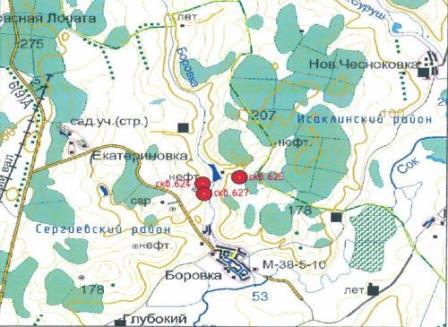 Рисунок 0.1 – Обзорная схема района работ4. Перечень координат характерных точек границ зон планируемого размещения линейных объектовУстанавливаемая красная линия совпадает с границей зоны планируемого размещения линейных объектов, территорией, в отношении которой осуществляется подготовка проекта планировки.  Каталог координат характерных точек:	-границы зон планируемого размещения линейных объектов-границы «красных лини»			В виду того, что линейный объект располагается в зоне СХ1, предельные параметры разрешенного строительства, максимальный процент застройки, минимальные отступы от границ земельных участков в целях определения мест допустимого размещения объектов на такие объекты отсутствуют.Информация  о необходимости осуществления мероприятий по защите сохраняемых объектов  капитального строительства, объектов культурного наследия от возможного негативного воздействия в связи с размещением линейных объектов отсутствует в связи с отсутствием таких объектов.4. Перечень координат характерных точек границ зон планируемого размещения линейных объектов, подлежащих переносу (переустройству) из зон планируемого размещения линейных объектовЦелью работы является расчет площадей земельных участков, отводимых под строительство объекта 4985П «Сбор нефти и газа со скважин №№ 624, 625, 627 Боровского месторождения», на территории сельского поселения Сергиевск муниципального района Сергиевский Самарской области. В связи с чем, объекты, подлежащие переносу (переустройству) отсутствуют.5. Информация о необходимости осуществления мероприятий по защите сохраняемых объектов капитального строительства (здание, строение, сооружение, объекты, строительство которых не завершено), существующих и строящихся на момент подготовки проекта планировки территории, а также объектов капитального строительства, планируемых к строительству в соответствии с ранее утвержденной документацией по планировке территории, от возможного негативного воздействия в связи с размещением линейных объектовОбъекты производственного назначения, линейные объекты, аварии на которых могут привести к возникновению чрезвычайной ситуации на проектируемых сооружениях, не выявлено.Кроме того, на объекте при его эксплуатации в целях предупреждения развития аварии и локализации выбросов (сбросов) опасных веществ предусматриваются такие мероприятия, как разработка плана ликвидации (локализации) аварий, прохождение персоналом учебно-тренировочных занятий по освоению навыков и отработке действий и операций при различных аварийных ситуациях. Устройства по ограничению, локализации и дальнейшей ликвидации аварийных ситуаций предусматриваются в плане ликвидации (локализации) аварий.Объект строительства 4985П «Сбор нефти и газа со скважин №№ 624, 625, 627 Боровского месторождения», на территории сельского поселения Сергиевск муниципального района Сергиевский Самарской области не пересекает объектов капитального строительства, планируемых к строительству в соответствии с ранее утвержденной документацией по планировке территории6. Предельные параметры разрешенного строительства, реконструкции объектов капитального строительства, входящих в состав линейных объектов в границах зон их планируемого размещенияПланировочные решения генерального плана проектируемых площадок разработаны с учетом технологической схемы, подхода трасс инженерных коммуникаций, существующих и ранее запроектированных сооружений и инженерных коммуникаций, рельефа местности, наиболее рационального использования земельного участка, а также санитарно-гигиенических и противопожарных норм.Расстояния между зданиями и сооружениями приняты в соответствии с требованиями противопожарных и санитарных норм:• Федеральные нормы и правила в области промышленной безопасности «Правила безопасности в нефтяной и газовой промышленности» от 18.12.2013• ППБО-85 «Правила пожарной безопасности в нефтяной и газовой промышленности»;• ПУЭ «Правила устройства электроустановок»;• СП 231.1311500.2015 «Обустройство нефтяных и газовых месторождений»;• СП 18.13330.2011 «Генеральные планы промышленных предприятий».Конструктивная часть проекта включает в себя обустройство открытых площадок (канализуемых и неканализуемых) под технологическое и электротехническое оборудование, расположенное над и под поверхностью земли и в укрытиях типа «блок-бокс».Уровень ответственности для всех проектируемых сооружений – повышенный.Данный раздел тома содержит документацию по следующим сооружениям:Трасса выкидного трубопровода от скважины № 625, протяженностью 388,1 м, следует от скважины № 625 к проектируемой ИУ-1 в общем восточном направлении по пастбищным землям. По трассе отсутствуют пересечения с подземными и воздушными коммуникациями. Рельеф равнинный с небольшим перепадом высот.Трасса выкидного трубопровода от скважины  № 624, протяженностью 441,7 м, следует от скважины № 624 к проектируемой ИУ-1 в общем северо-восточном направлении по пастбищным землям По трассе имеются пересечения с подземными и воздушными коммуникациями. Рельеф равнинный с небольшим перепадом высот.Трасса выкидного трубопровода от скважины  № 627, протяженностью 260,5 м, следует от скважины № 627 к проектируемой ИУ-1 в общем северо-восточном направлении по пастбищным землям По трассе отсутствуют пересечения с подземными и воздушными коммуникациями. Рельеф равнинный с небольшим перепадом высотТрасса нефтегазосборного трубопровода от ИУ-2 до ИУ-1, протяженностью 1219,91 м, следует от проектируемой ИУ-2 к проектируемой ИУ-1 в общем северо-восточном направлении по пастбищным землям По трассе отсутствуют пересечения с подземными и воздушными коммуникациями. Имеется переход через водную преграду-р.Боровка. Рельеф равнинный с небольшим перепадом высотТрасса нефтегазосборного трубопровода от ИУ-1, протяженностью 362,9 м, следует от проектируемой ИУ-1 до точки врезки к АГЗУ-3 в общем северо-восточном направлении по пастбищным землям. По трассе имеются пересечения с подземными и воздушными коммуникациями. Рельеф равнинный с небольшим перепадом высотТрасса выкидного трубопровода от скважины  № 624, протяженностью 441,7 м, следует до точки подключения к проектируемой АГЗУ-1 в общем северо-восточном направлении по пастбищным и пахотным землям По трассе отсутствуют пересечения с подземными и воздушными коммуникациями. Рельеф равнинный с небольшим перепадом высотТрасса анодного заземления от ИУ-1, протяженностью 250,0 м, северо-восточном направлении по пастбищным землям. Пересечений с наземными и подземными инженерными коммуникациями по трассе отсутствуют.Трасса анодного заземления от ИУ-2, протяженностью 200,0 м, северо-восточном направлении по пастбищным землям. Пересечений с наземными и подземными инженерными коммуникациями по трассе отсутствуют.Трасса ВЛ-6 кВ (отпайка) от резервной ячейки ПС 35/6 кВ «Боровская» до проектируемой скважины №625, протяженностью 224,7 м, проходит по пастбищным землям в общем юго-восточном направлении. По трассе не имеется пересечений с наземными и подземными инженерными коммуникациями. Рельеф холмистый.Трасса ВЛ-6 кВ (отпайка) от резервной ячейки ПС 35/6 кВ «Боровская» до проектируемой скважины №627, протяженностью 79,1 м, проходит по пастбищным землям в общем юго-восточном направлении. По трассе не имеется пересечений с наземными и подземными инженерными коммуникациями. Рельеф равнинный.Трасса ВЛ-6 кВ (отпайка) от резервной ячейки ПС 35/6 кВ «Боровская» до проектируемой скважины №624, протяженностью 185,9 м, проходит по пастбищным землям в общем юго-восточном направлении. По трассе имеются пересечения с наземными и подземными инженерными коммуникациями. Рельеф холмистый.Трасса ВЛ-6 кВ (отпайка) от резервной ячейки ПС 35/6 кВ «Боровская» до проектируемой ИУ-1, протяженностью 29,0 м, проходит по пастбищным землям в общем юго-восточном направлении. По трассе не имеется пересечений с наземными и подземными инженерными коммуникациями. Рельеф равнинный.Трасса ВЛ-6 кВ (отпайка) от резервной ячейки ПС 35/6 кВ «Боровская» до проектируемой Иу-2, протяженностью 1068,5 м, проходит по пастбищным землям в общем юго-восточном направлении. По трассе не имеется пересечений с наземными и подземными инженерными коммуникациями. Рельеф равнинный.Трасса кабельной вставки, протяженностью 405,2 м, проходит по пастбищным землям в общем юго-восточном направлении. По трассе имеются пересечения с наземными и подземными инженерными коммуникациями. Имеется переход через водную преграду-р. Боровка. Рельеф холмистый.7. Информация о необходимости осуществления мероприятий по защите сохраняемых объектов капитального строительства (здание, строение, сооружение, объекты, строительство которых не завершено), существующих и строящихся на момент подготовки проекта планировки территории, а также объектов капитального строительства, планируемых к строительству в соответствии с ранее утвержденной документацией по планировке территории, от возможного негативного воздействия в связи с размещением линейных объектовМероприятия по инженерной защите зданий и сооружений от опасных природных процессов и явленийМониторинг опасных природных процессов и оповещение о них осуществляется ведомственными системами Росгидромета и Российской Академии Наук.Мониторинг опасных гидрометеорологических процессов ведется Приволжским межрегиональным территориальным управлением по гидрометеорологии и мониторингу окружающей среды (Приволжский УГМС) с использованием собственной сети гидро- и метеорологических постов.Мероприятия по инженерной защите территории объекта, зданий, сооружений и оборудования от опасных геологических процессов и природных явлений приведены в таблице 7.1Таблица 7.1 - Мероприятия по инженерной защите зданий и сооруженийМероприятия по инженерной защите зданий и сооружений от техногенных воздействийПроектируемый выкидные трубопроводы прокладываются подземно, поэтому аварии на рядом расположенных потенциально опасных объектах и транспортных коммуникациях на проектируемый трубопровод влияния не окажут.Ввиду того, что здание операторной в случае возникновения аварийных ситуаций на опасных проектируемых сооружениях не попадает в зоны воздействия избыточного давления, дополнительных решений по защите операторной не предусматривается.Защита проектируемого объекта и персонала от ЧС техногенного характера, вызванных авариями на рядом расположенных объектах представляет собой комплекс мероприятий, осуществляемых в целях исключения или максимального ослабления поражения персонала проектируемых объектов, сохранения их работоспособности. Комплекс мероприятий по защите включает:• обучение персонала проектируемых объектов порядку и правилам поведения в условиях возникновения аварии;• обеспечение обслуживающего персонала средствами индивидуальной защиты (средства защиты органов дыхания, средства защиты рук, средства защиты головы). В качестве средств индивидуальной защиты органов дыхания у обслуживающего персонала имеются промышленные противогазы марки БКФ;• прогнозирование зон действия поражающих факторов возможных аварий;• предупреждение (оповещение) о ЧС техногенного характера, вызванных авариями на рядом расположенных объектах;• временную эвакуацию обслуживающего персонала проектируемых объектов из опасных районов;• оказание медицинской помощи пострадавшим.8. Информация о необходимости осуществления мероприятий по сохранению объектов культурного наследия от возможного негативного воздействия в связи с размещением линейных объектовРазработка мероприятий по сохранению объектов культурного наследия не предусмотрена, так как объекты культурного наследия либо объекты, обладающие признаками объектов историко-культурного наследия на земельном участке, предназначенном под объект: 4985П «Сбор нефти и газа со скважин №№ 624, 625, 627 Боровского месторождения», на территории сельского поселения Сергиевск муниципального района Сергиевский Самарской области отсутствуют, и возможно проведение землеустроительных, земляных, строительных, мелиоративных, хозяйственных и иных работ на вышеназванном земельном участке.9. Мероприятия по охране окружающей средыПри производстве строительно-монтажных работ необходимо выполнять все требования Федерального закона от 10.01.2002 ФЗ № 7-ФЗ (ред. от 29.07.2017) «Об охране окружающей среды». Для уменьшения воздействия на окружающую природную среду все строительно-монтажные работы производить только в пределах полосы отвода земли.Отвод земли оформить с землепользователем и землевладельцем в соответствии с требованиями Законодательства.Назначить приказом ответственного за соблюдением требований природоохранного законодательства.Оборудовать места производства работ табличкой с указанием ответственного лица за экологическую безопасность.В период строительства в проекте предусмотрен ряд организационно-технических мероприятий, включающих три основных раздела:• охрана почвенно-растительного слоя и животного мира;• охрана водоемов от загрязнения сточными водами и мусором;• охрана атмосферного воздуха от загрязнения.Мероприятия по охране атмосферного воздухаПринятые в проектной документации технические решения направлены на максимальное использование поступающего сырья, снижение технологических потерь, экономию топливно-энергетических ресурсов. С целью максимального сокращения выбросов загрязняющих веществ, которые неизбежны при эксплуатации нефтепромыслового оборудования, в проектной документации предусмотрены следующие мероприятия:• принято стандартное или стойкое к сульфидно-коррозионному растрескиванию (СКР) материальное исполнение трубопровода;• применение защиты трубопровода и оборудования от почвенной коррозии изоляцией усиленного типа;• применение труб и деталей трубопровода с увеличенной толщиной стенки трубы выше расчетной;• защита от атмосферной коррозии наружной поверхности надземных участков трубопровода и арматуры лакокрасочными материалами;• использование минимально необходимого количества фланцевых соединений. Все трубопроводы выполнены на сварке, предусмотрен 100 % контроль сварных соединений неразрушающими методами контроля;• автоматическое отключение электродвигателя погружных насосов при отклонениях давления в выкидном трубопроводе выше и ниже установленных пределов;• контроль давления в трубопроводе;• автоматическое закрытие задвижек при понижении давления нефти в нефтепроводе;• аварийную сигнализацию заклинивания задвижек;• контроль уровня нефти в подземных дренажных емкостях.В соответствии с «Рекомендациями по основным вопросам воздухоохранной деятельности» мероприятия по регулированию выбросов не разработаны, так как выбросы загрязняющих веществ от проектируемого объекта создают на границе ближайшей жилой застройки приземные концентрации менее 0,05 ПДКм.р.Мероприятия по охране и рациональному использованию земельных ресурсов и почвенного покроваПроектная документация разработана с учетом требований по охране почв и создания  оптимальных условий для возделывания сельскохозяйственных культур на рекультивируемых участках. Восстановление и повышение плодородия этих земель является частью общей проблемы охраны природы.С целью предотвращения развития эрозионных процессов на улучшаемых землях необходимо соблюдать следующие требования:• обработка почвы проводится поперек склона;• выбор оптимальных сроков и способов внесения органических и минеральных удобрений;• отказ от использования удобрений по снегу и в весенний период до оттаивания почвы;• дробное внесение удобрений в гранулированном виде;• валкование зяби в сочетании с бороздованием;• безотвальная система обработки почвы;• почвозащитные севообороты;• противоэрозионные способы посева и уборки;• снегозадержание и регулирование снеготаяния.При рубках леса должна неукоснительно соблюдаться технология, используемая при узколесосечных и чересполосных способах рубки. Особое внимание следует обратить на санитарное состояние насаждений в полосе отвода.Плодородный слой почвы (ПСП) снимается на фактическую глубину и укладывается в отвал, а по окончании работ используется для рекультивации на данном участке.Смешивание ПСП с минеральным грунтом, загрязняющими жидкостями, отходами, либо его использование для засыпки траншей не допускается.Основная масса производственных отходов образуется при производстве строительных работ и вопрос по их вывозу и утилизации решается разделе 2.7 данного проекта.Производственные отходы при проведении рекультивационных работ не предусматриваются. Бытовые отходы будут минимальные, поскольку работа на участке предусматривается не постоянная, а сезонная. Проект рекультивации нарушенных земель является составной частью общего проекта и не отражает расчеты отходов производства и потребления.Промышленные отходы и ТБО необходимо хранить в контейнерах на площадках с твердым покрытием. Вывоз отходов производит специализированная подрядная организация, имеющая соответствующую лицензию, на полигон. Образованный в процессе эксплуатации объекта металлический лом хранить на территории бригад и участков на специально-обозначенных площадках с твердым покрытием.При проведении полевых работ необходимо соблюдать меры, исключающие загрязнение полей горюче-смазочными материалами.Мероприятия по рациональному использованию и охране вод и водных биоресурсов на пересекаемых линейным объектом реках и иных водных объектахМероприятия по охране и рациональному использованию водных ресурсов включают в себя комплекс мероприятий, направленных на сохранение качественного состояния подземных и поверхностных вод для использования в народном хозяйстве.Мероприятий по охране и рациональному использованию водных ресурсов, которые приведены в таблице 9.1Таблица 9.1 - Мероприятия по охране и рациональному использованию водных ресурсовДля предотвращения загрязнения, засорения, заиления водных объектов и истощения их вод, а также сохранения среды обитания водных биологических ресурсов и объектов животного и растительного мира при строительстве и эксплуатации проектируемых сооружений важно соблюдать требования к водоохранным зонам и прибрежным защитным полосам ближайших водных объектов.Водоохранными зонами являются территории, которые примыкают к береговой линии рек, ручьев, каналов, озер, водохранилищ и на которых устанавливается специальный режим хозяйственной и иной деятельности. Согласно Водному кодексу Российской Федерации от 3 июня 2006 г. № 74-ФЗ в границах водоохранных зон запрещаются:• использование сточных вод для удобрения почв;• размещение кладбищ, скотомогильников, мест захоронения отходов производства и потребления, радиоактивных, химических, взрывчатых, токсичных, отравляющих и ядовитых веществ;• осуществление авиационных мер по борьбе с вредителями и болезнями растений;• движение и стоянка транспортных средств (кроме специальных транспортных средств), за исключением их движения по дорогам и стоянки на дорогах и в специально оборудованных местах, имеющих твердое покрытие.Прибрежной защитной полосой является часть водоохранной зоны с дополнительными ограничениями хозяйственной и иной деятельности. В прибрежных защитных полосах, наряду с установленными выше ограничениями, запрещаются:• распашка земель;• размещение отвалов размываемых грунтов;• выпас сельскохозяйственных животных и организация для них летних лагерей, ванн.Размеры водоохранных зон и прибрежных защитных полос определены в соответствии с Водным кодексом Российской Федерации от 3 июня 2006 г. № 74-ФЗ [1]. Ширина водоохранной зоны рек или ручьев устанавливается по их протяженности от истока. Размеры ее у озер и водохранилищ равны 50 м, за исключением водоемов с акваторией менее 0,5 км2. Магистральные и межхозяйственные каналы имеют зону, совпадающую по ширине с полосами отводов таких каналов. Ширина прибрежной защитной полосы зависит от уклона берега водного объекта. Для озер и водохранилищ, имеющих особо ценное рыбохозяйственное значение, ширина прибрежной защитной полосы равна 200 м независимо от уклона прилегающих земель.В границах водоохранных зон допускается проектирование, размещение, строительство, реконструкция, ввод в эксплуатацию, эксплуатация хозяйственных и иных объектов при условии оборудования таких объектов сооружениями, обеспечивающими охрану объектов от загрязнения, засорения и истощения вод.Проектируемые сооружения находятся за пределами водоохранных и прибрежных защитных полос водных объектов. Здесь без ограничений допустимо строительство и эксплуатация сооружений.Мероприятия по рациональному использованию общераспространенных полезных ископаемых, используемых в строительствеВ процессе строительства проектируемых сооружений для устройства подстилающих оснований используется песок. Проектной документацией определены оптимально минимальные объемы песка.Разработка новых карьеров песка проектной документацией не предусматривается.Мероприятия по сбору, использованию, обезвреживанию, транспортировке и размещению опасных отходовВременное хранение и утилизация отходов проводится в соответствии с требованиями Федерального Закона РФ от 24 июня 1998 года № 89-ФЗ «Об отходах производства и потребления», действующих экологических, санитарных правил и норм по обращению с отходами.На предприятии назначаются лица, ответственные за производственный контроль в области обращения с отходами, разрабатываются соответствующие должностные инструкции.Регулярно проводится инструктаж с лицами, ответственными за производственный контроль в области обращения с отходами, по соблюдению требований законодательства Российской Федерации в области обращения с отходами производства и потребления, технике безопасности при обращении с опасными отходами.Осуществляется систематический контроль за сбором, сортировкой и своевременной утилизацией отходов.К основным мероприятиям относятся:• все образовавшиеся отходы производства при выполнении работ (огарки электродов, обрезки труб, загрязненную ветошь и т.д.) собираются и размещаются в специальных контейнерах для временного хранения с последующим вывозом специализированным предприятием согласно договора и имеющим лицензию на деятельность по сбору, транспортированию, обработке, утилизации, обезвреживанию, размещению отходов I-IV классов, в установленные места;• на предприятии приказом назначается ответственный за соблюдение требований природоохранного законодательства;• места производства работ оборудуются табличкой с указанием ответственного лица за экологическую безопасность.Загрязнение почвенно-растительного покрова отходами строительства и производства при соблюдении рекомендаций проектной документации полностью исключено, так как предусмотрена утилизация и захоронение всех видов промышленных отходов непосредственно в производственных процессах или на санкционированном полигоне в соответствии с заключенными договорами с предприятиями, имеющими лицензию на деятельность по сбору, транспортированию, обработке, утилизации, обезвреживанию, размещению отходов I-IV классов.Мероприятия по охране недр и континентального шельфа Российской ФедерацииВоздействие на геологическую среду при строительстве и эксплуатации проектируемого объекта обусловлено следующими факторами:• фильтрацией загрязняющих веществ с поверхности при загрязнении грунтов почвенного покрова;• интенсификацией экзогенных процессов при строительстве проектируемых сооружений.Важнейшими задачами охраны геологической среды являются своевременное обнаружение и ликвидация утечек нефтепродуктов из трубопроводов, обнаружение загрязнений в поверхностных и подземных водах.Индикаторами загрязнения служат антропогенные органические и неорганические соединения, повышенное содержание хлоридов, сульфатов, изменение окисляемости, наличие нефтепродуктов.Воздействие процессов строительства и эксплуатации проектируемого объекта на геологическую среду связано с воздействием поверхностных загрязняющих веществ на различные гидрогеологические горизонты.С целью своевременного обнаружения и принятия мер по локализации очагов загрязнения рекомендуется вести мониторинг подземных и поверхностных вод.Эксплуатация проектируемых сооружений не оказывает негативного влияния на качество подземных вод. Учитывая интенсивную антропогенную нагрузку на территорию, рекомендуется использовать существующую наблюдательную сеть для экологического контроля за состоянием подземных вод с учетом всех источников возможного загрязнения объектов нефтяной структуры.Наряду с производством режимных наблюдений рекомендуется выполнять ряд мероприятий, направленных на предупреждение или сведение возможности загрязнения подземных и поверхностных вод до минимума. При этом предусматривается:• получение регулярной и достаточной информации о состоянии оборудования и инженерных коммуникаций;• своевременное реагирование на все отклонения технического состояния оборудования от нормального;• размещение технологических сооружений на площадках с твердым покрытием;• сбор производственно-дождевых стоков в подземную емкость.Осуществление перечисленных природоохранных мероприятий по защите недр позволит обеспечить экологическую устойчивость геологической среды при обустройстве и эксплуатации данного объекта.На недропользователей возлагается обязанность приводить участки земли и другие природные объекты, нарушенные при пользовании недрами, в состояние, пригодное для их дальнейшего использования.Мероприятия по охране объектов растительного и животного мира и среды их обитанияДля обеспечения рационального использования и охраны почвенно-растительного слоя Для обеспечения рационального использования и охраны почвенно-растительного слоя проектной документацией предусмотрено:• последовательная рекультивация нарушенных земель по мере выполнения работ;• защита почвы во время строительства от ветровой и водной эрозии путем трамбовки и планировки грунта при засыпке траншей;• жесткий контроль за регламентом работ и недопущение аварийных ситуаций, быстрое устранение и ликвидация последствий (в случае невозможности предотвращения);• на участках работ вблизи водных объектов для предотвращения попадания в них углеводородного сырья (при возможных аварийных ситуациях) рекомендуется сооружение задерживающих валов из минерального грунта.С целью минимизации отрицательных воздействий на территорию при строительстве объекта необходимо максимально использовать существующие подъездные дороги, складские площадки и др.При засыпке трубопровода пространство под трубой и по ее сторонам будет заполняться рыхлым материалом. Операции по засыпке будут проводиться так, чтобы свести к минимуму возможность нанесения дополнительных повреждений растительности. Грунт, который не поместится в траншее, будет сдвинут поверх траншеи для компенсации будущего оседания. По окончании засыпки траншеи, трасса и другие участки строительства будут очищены от мусора и строительных отходов. При необходимости, поверхность трассы будет спланирована, а все нарушенные поверхности будут восстановлены до исходного (или близко к исходному) состояния.При производстве работ в непосредственной близости от лесных насаждений в пожароопасный сезон (т.е. в период с момента схода снегового покрова в лесных насаждениях до наступления устойчивой дождливой осенней погоды или образования снегового покрова) должен быть обеспечен контроль за соблюдение правил противопожарной безопасности. В частности должно быть запрещено:• разведение костров в лесных насаждениях, лесосеках с оставленными порубочными остатками, в местах с подсохшей травой, а также под кронами деревьев;• заправка горючим топливных баков двигателей внутреннего сгорания при работе двигателя, использование машин с неисправной системой питания двигателя, а также курение или пользование открытым огнем вблизи машин, заправляемых горючим;• бросать горящие спички, окурки и горячую золу из курительных трубок;• оставлять промасленные или пропитанные бензином, керосином или иными горючими веществами обтирочный материал в не предусмотренных специально для этого местах;• выжигание травы на лесных полянах, прогалинах, лугах и стерни на полях, непосредственно примыкающих к лесам, к защитным и озеленительным лесонасаждениям.Что касается дикой фауны, то выявленные в районе строительных работ представители животного мира (а это в основном, синантропные виды) хорошо приспособлены к проживанию в условиях антропогенного воздействия. Эти виды настолько жизнеспособны, что на них не скажется влияние строительства, численность их стабильна.С целью охраны обитающих здесь видов в период гнездования и вывода потомства на рассматриваемой территории необходимо ограничить перемещение техники и бесконтрольные проезды по территории.В целях охраны животных и особенно редких их видов в районе проектируемой деятельности целесообразно провести инвентаризацию животных, установить места их обитания и кормежки.Это позволит сохранить существующие места обитания животных и в последующий период эксплуатации сооружений.10. Мероприятия по защите территории от чрезвычайных ситуаций природного и техногенного характера, в том числе по обеспечению пожарной безопасности и гражданской оборонеРешения по исключению разгерметизации оборудования и предупреждению аварийных выбросов опасных веществВ целях снижения опасности производства, предотвращения аварийных ситуаций и сокращения ущерба от произошедших аварий в проекте предусмотрен комплекс технических мероприятий:• герметизация оборудования с использованием сварочного способа соединений, минимизацией фланцевых соединений;• материальное исполнение оборудования и трубопроводов соответствует коррозионным свойствам среды;• применение конструкций и материалов, соответствующих природно-климатическим и геологическим условия района строительства;• применяются трубы и детали трубопроводов с толщиной стенки трубы выше расчетной;• использовано минимальное количество фланцевых соединений;• для упругоизогнутых участков трубопроводов определены минимальные радиусы упругого изгиба оси трубопроводов, при котором соблюдаются условия прочности;• контроль и измерение технологических параметров на выходе скважины;• трубопроводы проектируются из труб стальных нефтегазопроводных бесшовных или прямошовных повышенной коррозионной и эксплуатационной стойкости, класс прочности не ниже К48;• подземные участки – с заводским изоляционным покрытием усиленного типа;• трубопроводы укладываются на глубину не менее 1,0 м до верхней образующей трубы;• установка по трассе трубопроводов опознавательных знаков;• пересечения трубопроводов с подземными коммуникациями выполняются в соответствии с техническими условиями владельца пересекаемых коммуникаций;• аварийная сигнализация об отклонениях технологических параметров от допустимых значений при возможных аварийных ситуациях;• автоматический контроль параметров работы оборудования, средства сигнализации и автоматические блокировки;• выкидной трубопровод запроектирован из стальных бесшовных или прямошовных труб, повышенной коррозионной стойкости, стойких к СКРН, классом прочности не ниже К 48: подземные участки – с наружным защитным покрытием усиленного; надземные участки – без покрытия;• оснащение выкидного трубопровода устройством, обеспечивающим контроль за коррозией без прекращения перекачки и потери нефти;• для очистки выкидного трубопровода от грязепарафиноотложений предусматривается установка узлов пуска/приема очистных устройств;• опознавательные знаки закрепления трассы выкидного трубопровода на местности с указанием глубины заложения и расстояния охранной зоны от оси трубопровода;• дренажные трубопроводы укладываются подземно на глубине не менее 0,8 м с уклоном в сторону дренажной емкости;• электрохимзащита выкидного трубопровода;• контроль физическими методами 100% сварных стыков выкидного трубопровода, в том числе, радиографическим методом 100% соединений трубопровода на участках категории С, В;• по окончании строительно-монтажных работ трубопроводы промываются водой, внутренняя полость трубопроводов очищается путем прогонки очистного и калибровочного устройств;• по окончании очистки трубопровод испытывается на прочность и герметичность гидравлическим способом с последующим освобождением от воды;• величина давления испытания трубопроводов от скважин:• на прочность – Рисп.=1,25Рраб.=5,0 МПа в верхней точке, но не более заводского давления испытания в нижней точке;• на герметичность – Рисп.=Рраб.=4,0 МПа;• для защиты выкидного трубопровода от внутренней коррозии предусматривается: строительство выкидных трубопроводов из труб диаметром 89 мм, покрытых антикоррозионной изоляцией усиленного типа, выполненной в заводских условиях; антикоррозионная изоляция сварных стыков выкидных трубопроводов термоусаживающимися манжетами в соответствии с методическими указаниями Компании "Единые технические требования. Теплоизоляция трубопроводов и антикоррозионная изоляция сварных стыков предварительно изолированных труб в трассовых условиях" П1-01.04 М-0041; антикоррозионная изоляция (усиленного типа) деталей трубопроводов и защитных футляров по ГОСТ Р 51164-98 «Трубопроводы стальные магистральные. Общие требования к защите от коррозии».• для защиты от атмосферной коррозии наружная поверхность трубопроводов, арматуры и металлоконструкций очищается от продуктов коррозии, обезжиривается, наносится следующая система покрытий общей толщиной 250 мкм: эпоксидное покрытие – один слой 125 мм; полиуретановое покрытие стойкое к ультрафиолетовому излучению – один слой толщиной 125 мкм.Состав рекомендуемого комплекса организационных мероприятий по снижению риска включает:• соблюдение технологических режимов эксплуатации сооружений;• соблюдение периодичности планово-предупредительных ремонтов и регламента по эксплуатации и контролю технического состояния оборудования, труб и арматуры;• постоянный контроль за герметичностью трубопроводов, фланцевых соединений и затворов запорной арматуры;• поддержание в постоянной готовности и исправности оборудования, специальных устройств и приспособлений для пожаротушения и ликвидации возможных аварий, а также проведение обучения обслуживающего персонала правилам работы с этими устройствами;• проведение на предприятии периодических учений по ликвидации возможных аварийных ситуаций;• поддержание в высокой готовности к ликвидации возможных аварийных ситуаций всех подразделений предприятия, ответственных за проведение такого рода работ, путем поддержания на должном уровне технического оснащения.Решения, направленные на предупреждение развития аварии и локализацию выбросов (сбросов) опасных веществНа случай возникновения на проектируемых объектах аварийной ситуации и возможности ее дальнейшего развития в проектной документации предусматривается ряд мероприятий по исключению или ограничению и уменьшению масштабов развития аварии. В этих целях в проектной документации приняты следующие технические решения:• автоматизация технологических процессов, обеспечивающая дистанционное управление и контроль за процессами из операторной;• установка электрооборудования во взрывозащищенном исполнении;• автоматический контроль параметров работы оборудования, средства сигнализации и автоматические блокировки;• на выкидных трубопроводах в обвязке устьев скважин и при подключении к существующим измерительным установкам предусматривается установка запорной арматуры (задвижка клиновая с ручным приводом) из стали низкоуглеродистой повышенной коррозионной стойкости (стойкой к СКР), герметичность затвора класса А;• с целью защиты прилегающей территории от аварийного разлива нефти вокруг нефтяной скважины устраивается оградительный вал высотой 1,00 м. Откосы обвалования укрепляются посевом многолетних трав. Через обвалование устраиваются  съезды со щебеночным покрытием слоем 0,20 м;• сбор производственно-дождевых вод с площадок нефтяных скважин предусмотрен в железобетонные подземные емкости объемом 5 м3 в соответствии с ВНТП  3-85;• размещение технологического оборудования с обеспечением необходимых по нормам проходов и с учетом требуемых противопожарных разрывов.Планировочные решения генерального плана проектируемых площадок разработаны с учетом технологической схемы, подхода трасс инженерных коммуникаций, рельефа местности, ранее запроектированных зданий, сооружений и коммуникаций, наиболее рационального использования земельного участка, а также санитарно-гигиенических и противопожарных норм.Расстояния между зданиями, сооружениями и наружными установками приняты в соответствии с требованиями противопожарных норм и правил:• СП 231.1311500.2015 «Обустройство нефтяных и газовых месторождений. Требования пожарной безопасности»;• СП 18.13330.2011 «Генеральные планы промышленных предприятий. Актуализированная редакция. СНиП II-89-80*»;• Федеральных норм и правил в области промышленной безопасности «Правила безопасности в нефтяной и газовой промышленности» (с изменениями № 1 от 12.01.2015 года);• ПУЭ «Правила устройства электроустановок»;• ППБО-85 «Правила пожарной безопасности в нефтяной и газовой промышленности».Кроме того, на объекте при его эксплуатации в целях предупреждения развития аварии и локализации выбросов (сбросов) опасных веществ предусматриваются такие мероприятия, как разработка плана ликвидации (локализации) аварий, прохождение персоналом учебно-тренировочных занятий по освоению навыков и отработке действий и операций при различных аварийных ситуациях. Устройства по ограничению, локализации и дальнейшей ликвидации аварийных ситуаций предусматриваются в плане ликвидации (локализации) аварий.Решения по обеспечению взрывопожаробезопасностиВ целях обеспечения взрывопожарной безопасности, предусмотрен комплекс мероприятий, включающий в себя:• принятие планировочных решений генерального плана с учетом санитарно-гигиенических и противопожарных требований, подхода и размещения инженерных сетей;• размещение сооружений с учетом категории по взрывопожароопасности, с обеспечением необходимых по нормам разрывов;• герметизация системы добычи и сбора нефти;• применение оборудования, обеспечивающего надежную работу в течение их расчетного срока службы, с учетом заданных условий эксплуатации (расчетное давление, минимальная и максимальная расчетная температура), состава и характера среды (коррозионная активность, взрывоопасность, токсичность и др.) и влияния окружающей среды;• проектируемые сооружения оснащаются системой автоматизации и телемеханизации. Для обеспечения безопасной эксплуатации системы сбора и транспорта продукции скважин предусматривается автоматическое и дистанционное управление технологическим процессом;• предусматривается оснащение оборудования необходимыми защитными устройствами, средствами регулирования и блокировками, обеспечивающими безопасную эксплуатацию, возможность проведения ремонтных работ и принятие оперативных мер по предотвращению аварийных ситуаций или локализации аварии;• для обеспечения безопасности работы во взрывоопасных установках предусматривается электрооборудование, соответствующее по исполнению классу зоны, группе и категории взрывоопасной смеси, согласно ПУЭ;• для защиты обслуживающего персонала от поражения электрическим током предусматривается комплексное защитное устройство, которое выполняется с целью защитного заземления, уравнивания потенциалов, а также защиты от вторичных проявлений молнии и защиты от статического электричества;• на металлических частях оборудования, которые могут оказаться под напряжением, предусматриваются видимые элементы для соединения защитного заземления. Рядом с этим элементом изображается символ «Заземление»;• объект обеспечивается первичными средствами пожаротушения;• персонал обучается безопасным приемам и методам работы на опасном производстве, предусматривается проведение инструктажей по технике безопасности, пожарной безопасности и охране труда;• выбор материального исполнения труб в соответствии с коррозионными свойствами транспортируемых веществ и оптимального диаметра для транспорта нефти и газа в пределах технологического режима;• освобождение трубопроводов от нефти во время ремонтных работ;• все работники допускаются к работе только после прохождения противопожарного инструктажа, а при изменении специфики работы проходят дополнительное обучение по предупреждению и тушению возможных пожаров в порядке, установленном руководителем;• правила применения на территории объекта открытого огня, проезда транспорта, допустимость курения и проведение временных пожароопасных работ устанавливаются общими объектовыми инструкциями о мерах пожарной безопасности;• предусматривается своевременная очистка территории объекта от горючих отходов, мусора, тары;• производство работ по эксплуатации и обслуживанию объекта в строгом соответствии с инструкциями, определяющими основные положения по эксплуатации, инструкциями по технике безопасности, эксплуатации и ремонту оборудования, составленными с учетом местных условий для всех видов работ, утвержденными соответствующими службами.В соответствии с едиными техническими требованиями ОАО «НК «Роснефть», КТП оборудуются автоматическими и ручными пожарными извещателями.Формирование сигнала «Пожар» и команды на запуск системы оповещения осуществляется при срабатывании двух и более автоматических пожарных извещателей.Для оповещения о пожаре применяется светозвуковой оповещатель, расположенный снаружи у входа в КТП.Приборы пожарной сигнализации расположены в обогреваемом шкафу (щите).Перечень мероприятий по гражданской оборонеСведения об отнесении проектируемого объекта к категории по гражданской оборонеВ соответствии с положениями постановления Правительства Российской Федерации от 16 августа 2016 г. № 804 «Об утверждении Правил отнесения организаций к категориям по гражданской обороне в зависимости от роли в экономике государства или влияния на безопасность населения» и согласно исходным данным проектируемый объект является некатегорированным по гражданской обороне (ГО).Территория Сергиевского района Самарской области, в котором располагаются проектируемые сооружения, не является категорированной по ГО.Решения по управлению гражданской обороной проектируемого объекта, системам оповещения персонала об опасностях, возникающих при ведении военных действий или вследствие этих действийСистема оповещения при аварии на рядом расположенных объектах, в том числе на транспорте, решена теми же средствами связи, что и система оповещения ГО (см. п. 2.7 раздела «Перечень мероприятий по гражданской обороне»).Оповещение обслуживающего персонала проектируемых объектов будет происходить по следующей схеме:• получение Администрацией муниципального района Сергиевский информации об аварии на рядом расположенных объектах, включая аварии на транспорте;• оповещение дежурного оператора на площадке УПСВ «Красногородецкая» первым обнаружившим аварию из обслуживающего персонала при помощи радиосвязи или Администрацией муниципального образования Сергиевский при помощи сетей радиовещания и телевидения;• оповещение оператора технологических установок дежурным оператором на площадке УПСВ «Красногородецкая» при помощи радиосвязи.Мероприятия по световой и другим видам маскировки проектируемого объектаЭлектроосвещение в КТП выполняется в соответствии с действующими нормами и правилами (ПУЭ, СП 52.13330.2011, Методическим указаниям Компании «Единые технические требования. КТП 10/0,4 кВ и 6/0,4 кВ однотрансформаторные для кустов скважин» № П1-01.04 М-0012).Типы светильников и род проводки соответствуют условиям среды, назначению и характеру производимых работ. Светильники предусматриваются с энергосберегающими светодиодными лампами.Для КТП предусматривается рабочее, ремонтное и наружное освещение.Требования к освещенности согласно СП 52.13330.2011, не менее 100 лк.Напряжение сети рабочего и наружного освещения принято 220 В.Для ремонтного освещения во всех отсеках КТП предусматривается установка понижающих трансформаторов 220/36 В.В связи с отсутствием на площадках скважин постоянно обслуживающего персонала и рабочих мест освещение территории проектируемых площадок данным проектом не предусматривается.В случае проведения ремонтных работ в ночное время силами выездной оперативной бригады используются переносное осветительное оборудование.Световая маскировка в соответствии с СП 165.1325800.2014 предусматривается в двух режимах: частичного затемнения и ложного освещения.В режиме частичного затемнения освещенность снижается путем выключения части светильников, установки ламп пониженной мощности или применение регуляторов напряжения. Переход с обычного освещения на режим частичного затемнения должен быть произведен не более чем за 3 ч.В режиме ложного освещения предусматривается полное отключение освещения. Режим ложного освещения вводится по сигналу «Воздушная тревога» и отменяется по сигналу «Отбой воздушной тревоги». Переход с режима частичного затемнения на режим ложного освещения должен быть осуществлен не более чем за 3 мин.Отключение освещения по сигналу «Воздушная тревога» осуществляется дежурным персоналом, находящимся на территории проектируемых сооружений.Решения по обеспечению безаварийной остановки технологических процессовВ целях реализации требований по безаварийной остановке технологического процесса, предусмотрена система диспетчерского контроля и управления, обеспечивающая прекращение процесса добычи в минимально короткие сроки, а также исключение или уменьшение масштабов появления вторичных поражающих факторов.Безаварийная остановка технологического процесса добычи нефти и газа на проектируемых скважинах №№ 624,625,627 Бобровского месторождения на в военное время по сигналам ГО проводится самостоятельно дежурным оператором на площадке УПСВ «Красногородецкая» путем дистанционной остановки погружных электронасосов типа УЭЦН с автоматизированного рабочего места (АРМ).После чего дежурный оператор на площадке УПСВ «Красногородецкая» контролирует остановку насосного оборудования по соответствующим контрольным лампам на щите контроля и управления. Затем оператор по добычи нефти и газа по указанию дежурного оператора перекрывает запорную арматуру на устьях скважин и на измерительных установках.Время на выполнение указанных операций по остановке технологического процесса получения сигналов ГО не превысит 10 мин.Мероприятия по повышению эффективности защиты производственных фондов проектируемого объекта при воздействии по ним современных средств пораженияПовышение эффективности защиты проектируемого объекта заключается в увеличении сопротивляемости зданий, сооружений и конструкций объекта к воздействию поражающих факторов современных средств поражения, а также в защите оборудования, в наличии средств связи и других средств, составляющих материальную основу производственного процесса.Повышение устойчивости объекта достигается путем заблаговременного проведения мероприятий, направленных на снижение возможных потерь и разрушений от поражающих факторов, создание условий для ликвидации последствий и осуществления в сжатые сроки работ по восстановлению объекта экономики. Мероприятия в этой области осуществляются заблаговременно в мирное время (период повседневной деятельности), в угрожаемый период, а также в условиях военного времени.Благодаря тому, что трубопроводы прокладываются подземно, достигается удовлетворительная степень защиты производственных фондов проектируемого объекта при воздействии по ним современных средств поражения.ДОКУМЕНТАЦИЯ ПО ПЛАНИРОВКЕ ТЕРРИТОРИИдля строительства объекта 4985П «Сбор нефти и газа со скважин №№ 624, 625, 627 Боровскогоместорождения», на территории сельского поселения Сергиевск муниципального района Сергиевский Самарской областиКнига 3. Проект межевания территории Самара, 2018г.Основная часть проекта планировки территории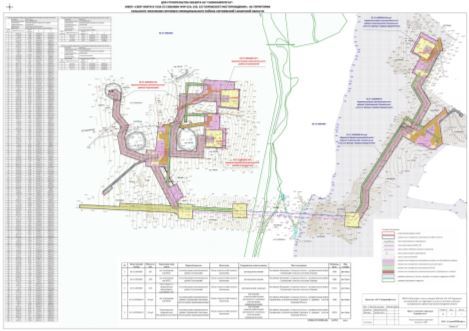 Исходно-разрешительная документация.Основанием для разработки проекта межевания территории служит:1. Договор на выполнение работ с ООО «СамараНИПИнефть».2. Материалы инженерных изысканий.3. «Градостроительный кодекс РФ» №190-ФЗ от 29.12.2004 г. (в редакции 2017 г.).4. Постановление Правительства РФ №77 от 15.02.2011 г.5. «Земельный кодекс РФ» №136-ФЗ от 25.10.2001 г. (в редакции 2017 г.).6. Сведения государственного кадастрового учета.7. Топографическая съемка территории.8. Правила землепользования и застройки с сельского поселения Сергиевск муниципального района Сергиевский Самарской области.Проект межевания территории разрабатывается в соответствии с проектом планировки территории в целях установления границ земельных участков, предназначенных для строительства и размещения объекта АО "Самаранефтегаз":  4985П «Сбор нефти и газа со скважин №№ 624, 625, 627 Боровского месторождения», на территории сельского поселения Сергиевск муниципального района Сергиевский Самарской области  согласно:- Технического задания на выполнение проекта планировки территории и проекта межевания территории объекта: 4985П «Сбор нефти и газа со скважин №№ 624, 625, 627 Боровского месторождения», на территории сельского поселения Сергиевск муниципального района Сергиевский Самарской области.  (Приложение №1).Цели и задачи выполнения проекта межевания территорииПодготовка проекта межевания территории осуществляется в целях определения местоположения границ земельных участков, которые образованы из земель, государственная собственность на которые не разграничена.При подготовке проекта межевания территории определение местоположения границ образуемых земельных участков осуществляется в соответствии с градостроительными регламентами и нормами отвода земельных участков для конкретных видов деятельности, установленными в соответствии с федеральными законами, техническими регламентами.Сформированные земельные участки должны обеспечить:- возможность полноценной реализации прав на формируемые земельные участки, включая возможность полноценного использования в соответствии с назначением, и эксплуатационными качествами.- возможность долгосрочного использования земельного участка.Структура землепользования в пределах территории межевания, сформированная в результате межевания должна обеспечить условия для наиболее эффективного использования и развития этой территории.В процессе межевания решаются следующие задачи:- установление границ земельных участков необходимых для размещения объекта АО "Самаранефтегаз".Проектом межевания границ отображены:- красные линии, утвержденные в составе проекта планировки территории;- границы образуемых земельных участков и их частей.ВЫВОДЫ ПО ПРОЕКТУНастоящим проектом выполнено:- Формирование границ образуемых земельных участков и их частей.Настоящий проект обеспечивает равные права и возможности правообладателей земельных участков в соответствии с действующим законодательством. Сформированные границы земельных участков позволяют обеспечить необходимые условия для строительства и размещения объекта АО "Самаранефтегаз":  4985П «Сбор нефти и газа со скважин №№ 624, 625, 627 Боровского месторождения», на территории сельского поселения Сергиевск муниципального района Сергиевский Самарской области общей площадью – 11 0793 кв.м. на землях сельскохозяйственного назначения.Земельные участки под строительство объекта образованы с учетом ранее поставленных на государственный кадастровый учет земельных участков.Экспликацию по образованным и изменяемым земельным участкам смотри в Приложении №1.Данным проектом предусматривается сформировать 3 земельных участка, которые образованы из земель Администрации муниципального района, государственная собственность на которые не разграничена.ОБЩАЯ ПЛОЩАДЬ: 110793 кв.м.№ п/пНаименование индикатораЕдиница измеренияПрогнозПрогнозПрогнозПрогноз№ п/пНаименование индикатораЕдиница измерения2017 год2018 год2019 год2020 год1.Повышение процента раскрываемости преступлений%707172732.Общественная организация Народная дружина муниципального района Сергиевскийчел1001010103.Удельный вес уличной преступности в общей структуре преступности%30292827Этапы реализацииВсего, рублей (прогнозно)Средства государственной корпорации - Фонда содействию реформированию жилищно-коммунального хозяйства, рублейСредства областного бюджета, рублейСредства местного бюджета, рублей123452018 год31 270 854,50                        17 108 000,00   12 599 311,77   1 563 542,73   ИТОГО31 270 854,50                     17 108 000,00   12 599 311,77   1 563 542,73   Председатель рабочей группыДолгаев К.Е.Глава сельского поселения  Антоновка муниципального района СергиевскийЗаместитель председателя рабочей группыСекуняева И.А.ведущий специалист администрации сельского поселения  Антоновка муниципального района Сергиевскийсекретарь рабочей группыГасанова Е.А.ведущий специалист администрации сельского поселения  Антоновка муниципального района Сергиевскийчлены рабочей группы:члены рабочей группы:Шишина Т.А.Заместитель Директора ГБОУС  СОШ  «ОЦ» пос. Серноводск Антоновский филиалНикифорова О.И.Депутат собрания представителей сельского поселения АнтоновкаОхотникова Л.Ю.учитель начал ГБОУС  СОШ  «ОЦ» пос. Серноводск Антоновский филиал  учитель начальных классовНикитенкова В.Н.Заведующая почтой России с.п.АнтоновкаКожевникова М.Г.Заведующая СДК, СКСыромолот В.И.СДК. СК библиотекарьСуркова Т.С.Председатель советов ветеранов с.п. АнтоноваЩербакова Т.С.ГБОУС  СОШ  «ОЦ» пос. Серноводск Антоновский филиалМакарычева С.Н.ООО «Агро -Альянс» бухгалтерРомашова Е.А.ООО «Агро -Альянс» специалист по охране трудаПредседатель рабочей группыЛужнов Н.Д.Председатель собрания представителей сельского поселения  Антоновка муниципального района СергиевскийЗаместитель председателя рабочей группы Илларионов А.И.Заместитель председателя собрания представителей сельского поселения  Антоновка муниципального района Сергиевский  секретарь рабочей группыГубарева Ольга Анатольевнадепутат собрания представителей сельского поселения  Антоновка муниципального района Сергиевскийчлены экспертной группы:члены экспертной группы:Коновалов Сергей  ИвановичЗаместитель руководителя МКУ «Управления заказчика-застройщика, архитектуры и градостроительства» муниципального района Сергиевский (по согласованию)Абрамова Наталья АнатольевнаРуководитель Комитета по управлению муниципальным имуществом муниципального района Сергиевский (по согласованию)Панфилова Наталья ВладимировнаРуководитель Правового управления администрации муниципального района Сергиевский (по согласованию)Ганиева Сирена РинатовнаРуководитель Управления финансами администрации муниципального района Сергиевский (по согласованию)Николаева Ольга НиколаевнаРуководитель МКУ «Управления культуры, туризма и молодежной политики»  муниципального района Сергиевский (по согласованию)Макарова Ольга ВениаминовнаНачальник отдела торговли и экономического развития администрации муниципального района Сергиевский (по согласованию)Стрельцова Ирина ПетровнаНачальник отдела экологии, природных ресурсов и земельного контроля Контрольного управления администрации муниципального района Сергиевский (по согласованию)Киселев Андрей ЮрьевичНачальник отдела по административной практике администрации муниципального района Сергиевский (по согласованию)Гришин Евгений ГеннадьевичДиректор МКУ «Центр общественных организаций» (по согласованию)Председатель рабочей группыИсмагилов Рафис РаимовичГлава сельского поселения Верхняя Орлянка  муниципального района СергиевскийЗаместитель председателя рабочей группыКаленникова Мария Васильевнаведущий специалист администрации сельского поселения  Верхняя Орлянка муниципального района Сергиевскийсекретарь рабочей группыЩепетова Нина Алексеевнаведущий специалист администрации сельского поселения  Верхняя Орлянка муниципального района Сергиевскийчлены рабочей группы:члены рабочей группы:Салмина Людмила ЛеонидовнаПредседатель «Женсовета»  с.п. Верхняя Орлянка    ( по согласованию)Белякова Раиса ВасильевнаПредседатель Совета Ветеранов с.п. Верхняя Орлянка ( по согласованию)Новикова Лилия ЕвгеньевнаСоциальный работник ГУСО ЦСО инвалидов и граждан пожилого возраста – Сургутский участок, Орлянское отделение, староста с.В.Орлянка                ( по согласованию)Ильина Елена ВалентиновнаЗаведующая МБУК «МЦБ» межпоселенческой Верхне-Орлянской библиотекой ( по согласованию)Полякова Наталья АлексеевнаЗаведующая Верхне-Орлянским сельским клубом           ( по согласованию)Богатырева Светлана АлександровнаЗаведующая МБУК «МЦБ» межпоселенческой Калиноключевской библиотекой                                ( по согласованию)                     Нестеров Виктор ВениаминовичДепутат Собрания представителей сельского поселения Верхняя Орлянка ( по согласованию)Председатель рабочей группыИсмагилова Татьяна ВикторовнаПредседатель собрания представителей сельского поселения Верхняя Орлянка  муниципального района СергиевскийЗаместитель председателя рабочей группыТимашева Светлана ЮрьевнаЗаместитель председателя собрания представителей сельского поселения Верхняя Орлянка  муниципального района Сергиевский  секретарь рабочей группы Митяева Алла Александровнадепутат собрания представителей сельского поселения  Верхняя Орлянка муниципального района Сергиевскийчлены экспертной группы:члены экспертной группы:Коновалов Сергей  ИвановичЗаместитель руководителя МКУ «Управления заказчика-застройщика, архитектуры и градостроительства» муниципального района Сергиевский (по согласованию)Абрамова Наталья АнатольевнаРуководитель Комитета по управлению муниципальным имуществом муниципального района Сергиевский (по согласованию)Панфилова Наталья ВладимировнаРуководитель Правового управления администрации муниципального района Сергиевский (по согласованию)Ганиева Сирена РинатовнаРуководитель Управления финансами администрации муниципального района Сергиевский (по согласованию)Николаева Ольга НиколаевнаРуководитель МКУ «Управления культуры, туризма и молодежной политики»  муниципального района Сергиевский (по согласованию)Макарова Ольга ВениаминовнаНачальник отдела торговли и экономического развития администрации муниципального района Сергиевский (по согласованию)Стрельцова Ирина ПетровнаНачальник отдела экологии, природных ресурсов и земельного контроля Контрольного управления администрации муниципального района Сергиевский (по согласованию)Киселев Андрей ЮрьевичНачальник отдела по административной практике администрации муниципального района Сергиевский (по согласованию)Гришин Евгений ГеннадьевичДиректор МКУ «Центр общественных организаций» (по согласованию)Председатель рабочей группыА.И. СидельниковГлава сельского поселения  Воротнее муниципального района СергиевскийЗаместитель председателя рабочей группыИ.Б. Кузнецоваведущий специалист администрации сельского поселения  Воротнее муниципального района Сергиевскийсекретарь рабочей группыВ.Н. Ждановаведущий специалист администрации сельского поселения  Воротнее муниципального района Сергиевскийчлены рабочей группы:члены рабочей группы:О.П. Коршиковадиректор ГБОУ СОШ «ОЦ» с.Воротнее ( по согласованию)В.С. Фаткуллина Председатель совета ветеранов СП ВоротнееИ.Е. СкворцоваДепутат Собрания представителей СП ВоротнееЕ.А. ПоляковаСтарший по домуВ.А. ГрядуноваСтарший по домуИ.В. ДементьеваСтарший по домуТ.В. ИбрагимоваСтарший по домуПредседатель рабочей группыТ.А. МамыкинаПредседатель собрания представителей сельского поселения  Воротнее муниципального района СергиевскийЗаместитель председателя рабочей группыС.А.НикитинЗаместитель председателя собрания представителей сельского поселения  Воротнее муниципального района Сергиевскийсекретарь рабочей группыЕ.В. Сискодепутат собрания представителей сельского поселения  Воротнее муниципального района Сергиевскийчлены экспертной группы:члены экспертной группы:Коновалов Сергей  ИвановичЗаместитель руководителя МКУ «Управления заказчика-застройщика, архитектуры и градостроительства» муниципального района Сергиевский (по согласованию)Абрамова Наталья АнатольевнаРуководитель Комитета по управлению муниципальным имуществом муниципального района Сергиевский (по согласованию)Панфилова Наталья ВладимировнаРуководитель Правового управления администрации муниципального района Сергиевский (по согласованию)Ганиева Сирена РинатовнаРуководитель Управления финансами администрации муниципального района Сергиевский (по согласованию)Николаева Ольга НиколаевнаРуководитель МКУ «Управления культуры, туризма и молодежной политики»  муниципального района Сергиевский (по согласованию)Макарова Ольга ВениаминовнаНачальник отдела торговли и экономического развития администрации муниципального района Сергиевский (по согласованию)Стрельцова Ирина ПетровнаНачальник отдела экологии, природных ресурсов и земельного контроля Контрольного управления администрации муниципального района Сергиевский (по согласованию)Киселев Андрей ЮрьевичНачальник отдела по административной практике администрации муниципального района Сергиевский (по согласованию)Гришин Евгений ГеннадьевичДиректор МКУ «Центр общественных организаций» (по согласованию)Председатель рабочей группыПрокаев Сергей ВасильевичГлава сельского поселения  Елшанка муниципального района СергиевскийЗаместитель председателя рабочей группыНиколаева Светлана Ивановнаведущий специалист администрации сельского поселения  Елшанка муниципального района Сергиевскийсекретарь рабочей группыКомарова Елена Александровнаведущий специалист администрации сельского поселения  Елшанка муниципального района Сергиевскийчлены рабочей группы:члены рабочей группы:Савельев Михаил ВалентиновичДиректор ГБОУ СОШ с.Елшанка( по согласованию)Тюжина Тамара НиколаевнаАНО «ЦСОН северного округа» социальный работникМакарова Любовь АлександровнаМАУК МКДЦ заведующая СДК с.Елшанка (по согласованию)Сорокодумова Наталья НиколаевнаМАУК МКДЦ заведующая СДК с.Б.Чесноковка (по согласованию)Костромова Людмила ПрокопьевнаПредседатель Совета ветеранов с.Б.Чесноковка(по согласованию)Елисеева Антонина МихайловнаПредседатель Совета ветеранов с.Чекалино (по согласованию)Барабанова Людмила АлександровнаПредседатель женсовета сельского поселения Елшанка (по согласованию)Зубова Любовь АлексеевнаАНО «ЦСОН северного округа» социальный работник (по согласованию)Земскова Галина БорисовнаЕлшанская поселенческая библиотека библиотекарь (по согласованию)Дементьева Валентина АнатольевнаЧекалинская поселенческая библиотека библиотекарь (по согласованию)Председатель рабочей группыЗиновьев Анатолий ВикторовичПредседатель собрания представителей сельского поселения  Елшанка муниципального района СергиевскийЗаместитель председателя рабочей группыКраснова Елена МихайловнаЗаместитель председателя собрания представителей сельского поселения  Елшанка муниципального района Сергиевский  секретарь рабочей группыЯшухина Галина Николаевнадепутат собрания представителей сельского поселения  Елшанка муниципального района Сергиевскийчлены экспертной группы:члены экспертной группы:Коновалов Сергей  ИвановичЗаместитель руководителя МКУ «Управления заказчика-застройщика, архитектуры и градостроительства» муниципального района Сергиевский (по согласованию)Абрамова Наталья АнатольевнаРуководитель Комитета по управлению муниципальным имуществом муниципального района Сергиевский (по согласованию)Панфилова Наталья ВладимировнаРуководитель Правового управления администрации муниципального района Сергиевский (по согласованию)Ганиева Сирена РинатовнаРуководитель Управления финансами администрации муниципального района Сергиевский (по согласованию)Николаева Ольга НиколаевнаРуководитель МКУ «Управления культуры, туризма и молодежной политики»  муниципального района Сергиевский (по согласованию)Макарова Ольга ВениаминовнаНачальник отдела торговли и экономического развития администрации муниципального района Сергиевский (по согласованию)Стрельцова Ирина ПетровнаНачальник отдела экологии, природных ресурсов и земельного контроля Контрольного управления администрации муниципального района Сергиевский (по согласованию)Киселев Андрей ЮрьевичНачальник отдела по административной практике администрации муниципального района Сергиевский (по согласованию)Гришин Евгений ГеннадьевичДиректор МКУ «Центр общественных организаций» (по согласованию)Председатель рабочей группыВеденин А.В.Глава сельского поселения Захаркино муниципального района СергиевскийЗаместитель председателя рабочей группыЕрушова Н.И.ведущий специалист администрации сельского поселения Захаркино муниципального района Сергиевскийсекретарь рабочей группыДмитриева О.В.ведущий специалист администрации сельского поселения Захаркино муниципального района Сергиевскийчлены рабочей группы:члены рабочей группы:Воропаева О.Г.директор школы с. Сидоровка (по согласованию)Дмитриева В.А.библиотекарь Захаркинской библиотеки (по согласованию)Юртаева Н.АЗавудующая Захаркинской почты (по согласованию)Служаева И.Н.Худ. Руководитель СК «Мечта» (по согласованию)Ерушова С.С.Заведующая СК «Мечта» (по согласованию)Антонова В.Иконтролер ООО 2СКК» ( по согласованию)Чигарева Н.М.Заведующая СК «Весна» (по согласованию)Андреев О.С.Депутат СП Захаркино (по согласованию)Юртаева Н.А.Учитель школы с. Сидоровка (по согласованию)Кияткина Т.А.Специалист администрации СП Захаркино (по согласованию)Председатель рабочей группыЖаркова А.А.Председатель собрания представителей сельского поселения Захаркино муниципального района СергиевскийЗаместитель председателя рабочей группыЕрушов И.Н.Заместитель председателя собрания представителей сельского поселения Захаркино муниципального района Сергиевский секретарь рабочей группыБаканова Н.В.депутат собрания представителей сельского поселения Захаркино муниципального района Сергиевскийчлены экспертной группы:члены экспертной группы:Коновалов Сергей  ИвановичЗаместитель руководителя МКУ «Управления заказчика-застройщика, архитектуры и градостроительства» муниципального района Сергиевский (по согласованию)Абрамова Наталья АнатольевнаРуководитель Комитета по управлению муниципальным имуществом муниципального района Сергиевский (по согласованию)Панфилова Наталья ВладимировнаРуководитель Правового управления администрации муниципального района Сергиевский (по согласованию)Ганиева Сирена РинатовнаРуководитель Управления финансами администрации муниципального района Сергиевский (по согласованию)Николаева Ольга НиколаевнаРуководитель МКУ «Управления культуры, туризма и молодежной политики»  муниципального района Сергиевский (по согласованию)Макарова Ольга ВениаминовнаНачальник отдела торговли и экономического развития администрации муниципального района Сергиевский (по согласованию)Стрельцова Ирина ПетровнаНачальник отдела экологии, природных ресурсов и земельного контроля Контрольного управления администрации муниципального района Сергиевский (по согласованию)Киселев Андрей ЮрьевичНачальник отдела по административной практике администрации муниципального района Сергиевский (по согласованию)Гришин Евгений ГеннадьевичДиректор МКУ «Центр общественных организаций» (по согласованию)Председатель рабочей группыКарягин Олег МихайловичГлава сельского поселения  Кармало-Аделяково муниципального района СергиевскийЗаместитель председателя рабочей группыГаврилова Галина Ивановнаведущий специалист администрации сельского поселения  Кармало-Аделяково муниципального района Сергиевскийсекретарь рабочей группыКарягина Надежда Федоровнаведущий специалист администрации сельского поселения  Кармало-Аделяково муниципального района Сергиевскийчлены рабочей группы:члены рабочей группы:Ягунькина Римма Андреевнаспециалист администрации сельского поселения  Кармало-Аделяково муниципального района СергиевскийСавельева Марина Васильевнаначальник ОПС с.Кармало-АделяковоКузнецова Любовь МихайловнаПредседатель совета ветеранов с.Кармало-АделяковоКамайкин Леонид ВасильевичДепутат Собрания представителей сельского поселения Кармало-Аделяково муниципального района СергиевскийПарамонова Ольга ВитальевнаСоциальный работник АНО «ЦСОН Северного округа»Гаврилов Василий ПетровичДиректор ООО «Колос»Осипова Галина ИльиничнаУборщик помещений МАУ «Сервис»Председатель рабочей группыМалиновский Николай ПавловичПредседатель собрания представителей сельского поселения  Кармало-Аделяково муниципального района СергиевскийЗаместитель председателя рабочей группыЛемков Вячеслав ОлеговичДепутат собрания представителей сельского поселения  Кармало-Аделяково муниципального района Сергиевский  секретарь экспертной группы Ятманова Светлана Алексеевнадепутат собрания представителей сельского поселения  Кармало-Аделяково муниципального района Сергиевскийчлены экспертной группы:члены экспертной группы:Коновалов Сергей  ИвановичЗаместитель руководителя МКУ «Управления заказчика-застройщика, архитектуры и градостроительства» муниципального района Сергиевский (по согласованию)Абрамова Наталья АнатольевнаРуководитель Комитета по управлению муниципальным имуществом муниципального района Сергиевский (по согласованию)Панфилова Наталья ВладимировнаРуководитель Правового управления администрации муниципального района Сергиевский (по согласованию)Ганиева Сирена РинатовнаРуководитель Управления финансами администрации муниципального района Сергиевский (по согласованию)Николаева Ольга НиколаевнаРуководитель МКУ «Управления культуры, туризма и молодежной политики»  муниципального района Сергиевский (по согласованию)Макарова Ольга ВениаминовнаНачальник отдела торговли и экономического развития администрации муниципального района Сергиевский (по согласованию)Стрельцова Ирина ПетровнаНачальник отдела экологии, природных ресурсов и земельного контроля Контрольного управления администрации муниципального района Сергиевский (по согласованию)Киселев Андрей ЮрьевичНачальник отдела по административной практике администрации муниципального района Сергиевский (по согласованию)Гришин Евгений ГеннадьевичДиректор МКУ «Центр общественных организаций» (по согласованию)Председатель рабочей группыБеспалов Сергей ВикторовичГлава сельского поселения  Калиновка муниципального района СергиевскийЗаместитель председателя рабочей группыПенькова Т.Г.ведущий специалист администрации сельского поселения  Калиновка  муниципального района Сергиевскийсекретарь рабочей группыПлюснина Н.А.ведущий специалист администрации сельского поселения  Калиновка муниципального района Сергиевскийчлены рабочей группы:члены рабочей группы:Дмитриева Л.Н.И.о. директора СОШ с.Калиновка ( по согласованию)Попова Т.В.Депутат с.п.Калиновка Каськов Р.С.Депутат с.п.КалиновкаДудко О.К.Депутат с.п.КалиновкаСемендяева С.В.Депутат с.п.КалиновкаКупцов А.Н.Депутат с.п.КалиновкаИванайская Г.Н.Директор СДК с.КалиновкаГолубева Н.А.Депутат с.п.КалиновкаПредседатель рабочей группыПаймушкина Т.А.Председатель собрания представителей сельского поселения  Калиновка  муниципального района СергиевскийЗаместитель председателя рабочей группы Ананский А.Ф.Заместитель председателя собрания представителей сельского поселения  Калиновка муниципального района Сергиевский  секретарь рабочей группыКузнецова Е.А.депутат собрания представителей сельского поселения  Калиновка муниципального района Сергиевскийчлены экспертной группы:члены экспертной группы:Коновалов Сергей  ИвановичЗаместитель руководителя МКУ «Управления заказчика-застройщика, архитектуры и градостроительства» муниципального района Сергиевский (по согласованию)Абрамова Наталья АнатольевнаРуководитель Комитета по управлению муниципальным имуществом муниципального района Сергиевский (по согласованию)Панфилова Наталья ВладимировнаРуководитель Правового управления администрации муниципального района Сергиевский (по согласованию)Ганиева Сирена РинатовнаРуководитель Управления финансами администрации муниципального района Сергиевский (по согласованию)Николаева Ольга НиколаевнаРуководитель МКУ «Управления культуры, туризма и молодежной политики»  муниципального района Сергиевский (по согласованию)Макарова Ольга ВениаминовнаНачальник отдела торговли и экономического развития администрации муниципального района Сергиевский (по согласованию)Стрельцова Ирина ПетровнаНачальник отдела экологии, природных ресурсов и земельного контроля Контрольного управления администрации муниципального района Сергиевский (по согласованию)Кисилев Андрей ЮрьевичНачальник отдела по административной практике администрации муниципального района Сергиевский (по согласованию)Гришин Евгений ГеннадьевичДиректор МКУ «Центр общественных организаций» (по согласованию)Председатель рабочей группыМартынов Алексей АлександровичГлава сельского поселения  Кандабулак муниципального района СергиевскийЗаместитель председателя рабочей группыКомаровская Наталья Владимировнаведущий специалист администрации сельского поселения  Кандабулак муниципального района СергиевскийСекретарь рабочей группыОзерова Татьяна Сергеевнаведущий специалист администрации сельского поселения  Кандабулак муниципального района Сергиевскийчлены рабочей группы:члены рабочей группы:Ганюшин Александр Андреевичдиректор ГБОУ СОШ с. Кандабулак ( по согласованию)Лисина Татьяна Николаевна директор ГБОУ ООШ с. Спасское( по согласованию)Галкина Лариса КонстантиновнаДепутат Собрания Представителей сельского поселения Кандабулак муниципального района Сергиевский( по согласованию)Шумилина Оксана АлександровнаПредседатель женсовета с. Кандабулак( по согласованию)Гусева Елена АлександровнаПредседатель совета ветеранов с. Кандабулак( по согласованию)Котов Григорий АнатольевичСтароста с. Спасское( по согласованию)Володько Ольга ВладимировнаСекретарь ПО партии «Единая Россия»( по согласованию)Председатель рабочей группыКадерова Светлана ИвановнаПредседатель собрания представителей сельского поселения  Кандабулак муниципального района СергиевскийЗаместитель председателя рабочей группыБахитова Альбина НаилевнаЗаместитель председателя собрания представителей сельского поселения  Кандабулак муниципального района СергиевскийСекретарь рабочей группыСергеева Валентина Александровнадепутат собрания представителей сельского поселения  Кандабулак муниципального района Сергиевскийчлены экспертной группы:члены экспертной группы:Коновалов Сергей  ИвановичЗаместитель руководителя МКУ «Управления заказчика-застройщика, архитектуры и градостроительства» муниципального района Сергиевский (по согласованию)Абрамова Наталья АнатольевнаРуководитель Комитета по управлению муниципальным имуществом муниципального района Сергиевский (по согласованию)Панфилова Наталья ВладимировнаРуководитель Правового управления администрации муниципального района Сергиевский (по согласованию)Ганиева Сирена РинатовнаРуководитель Управления финансами администрации муниципального района Сергиевский (по согласованию)Николаева Ольга НиколаевнаРуководитель МКУ «Управления культуры, туризма и молодежной политики»  муниципального района Сергиевский (по согласованию)Макарова Ольга ВениаминовнаНачальник отдела торговли и экономического развития администрации муниципального района Сергиевский (по согласованию)Стрельцова Ирина ПетровнаНачальник отдела экологии, природных ресурсов и земельного контроля Контрольного управления администрации муниципального района Сергиевский (по согласованию)Киселев Андрей ЮрьевичНачальник отдела по административной практике администрации муниципального района Сергиевский (по согласованию)Гришин Евгений ГеннадьевичДиректор МКУ «Центр общественных организаций» (по согласованию)Председатель рабочей группыВершков Николай ВикторовичГлава сельского поселения  Красносельское муниципального района СергиевскийЗаместитель председателя рабочей группыКорчагина Александра Геннадьевнаведущий специалист администрации сельского поселения  Красносельское муниципального района Сергиевскийсекретарь рабочей группыПопкова Людмила Ивановнаведущий специалист администрации сельского поселения  Красносельское муниципального района Сергиевскийчлены рабочей группы:члены рабочей группы:Куликова Светлана Алексеевнадиректор ГБОУ СОШ «ОЦ» с. Красносельское ( по согласованию)Шурыгина Елена ПетровнаЗаведующая СДК «Восход» (по согласованию)   Гурова Наталья Александровнадепутат собрания представителей сельского поселения  Красносельское муниципального района Сергиевский (по согласованию)Игнатьева Наталья ВладимировнаЗаведующая Красносельской межпоселенческой библиотекой (по согласованию)Мельник Лариса ВикторовнаСоциальный работник(по согласованию)Каемова Лариса СтаниславовнаКонтролёр СКК (по согласованию)Пшеничный Антон ЕвгеньевичКФХ( по согласованию)Бабаев Олим ОктябриновичВрач общей практики (по согласованию)Рагазина Ирина АнатольевнаНачальник почтового отделения с. Красносельское (по согласованию)Муратов Алексей ПетровичСлесарь СГВК (по согласованию)Председатель рабочей группыКаёмова Наталья АнатольевнаПредседатель собрания представителей сельского поселения  Красносельское муниципального района СергиевскийЗаместитель председателя рабочей группыПавлов Виктор ВасильевичЗаместитель председателя собрания представителей сельского поселения  Красносельское муниципального района Сергиевский  секретарь рабочей группыИгонина Людмила Александровнадепутат собрания представителей сельского поселения  Красносельское муниципального района Сергиевскийчлены экспертной группы:члены экспертной группы:Коновалов Сергей  ИвановичЗаместитель руководителя МКУ «Управления заказчика-застройщика, архитектуры и градостроительства» муниципального района Сергиевский (по согласованию)Абрамова Наталья АнатольевнаРуководитель Комитета по управлению муниципальным имуществом муниципального района Сергиевский (по согласованию)Панфилова Наталья ВладимировнаРуководитель Правового управления администрации муниципального района Сергиевский (по согласованию)Ганиева Сирена РинатовнаРуководитель Управления финансами администрации муниципального района Сергиевский (по согласованию)Николаева Ольга НиколаевнаРуководитель МКУ «Управления культуры, туризма и молодежной политики»  муниципального района Сергиевский (по согласованию)Макарова Ольга ВениаминовнаНачальник отдела торговли и экономического развития администрации муниципального района Сергиевский (по согласованию)Стрельцова Ирина ПетровнаНачальник отдела экологии, природных ресурсов и земельного контроля Контрольного управления администрации муниципального района Сергиевский (по согласованию)Киселев Андрей ЮрьевичНачальник отдела по административной практике администрации муниципального района Сергиевский (по согласованию)Гришин Евгений ГеннадьевичДиректор МКУ «Центр общественных организаций» (по согласованию)Председатель рабочей группыСАбельникова Антонина ВениаминовнаГлава сельского поселения  Кутузовский муниципального района СергиевскийЗаместитель председателя рабочей группыМаксаева Галина Ильиничнаведущий специалист администрации сельского поселения  Кутузовский муниципального района Сергиевскийсекретарь рабочей группыХомякова Ольга Михайловнаведущий специалист администрации сельского поселения  Кутузовский  муниципального района Сергиевскийчлены рабочей группы:члены рабочей группы:Малышева Ольга Владимировнадиректор ГБОУ СОШ пос.Кутузовский ( по согласованию)Тяжева Ирина ИвановнаПредседатель Совета ветеранов с.п.Кутузовский       ( по согласованию)Бычкова Светлана НиколаевнаПредседатель Женсовета с.п.Кутузовский                  ( по согласованию)Соседова Татьяна АлексеевнаЧлен президиума районного женского совета ( по согласованию)Пудиков Николай НиколаевичОбщественник по содержанию прудов ( по согласованию)Мальков Владимир НиколаевичДепутат сельского поселения Кутузовский ( по согласованию)Гафуров Минрахман МинсалиховичОбщественник по обустройству кладбищ ( по согласованию)Шарыгина Светлана ГеннадьевнаСтаршая по многоквартирному дому ( по согласованию)Кочеткова Ирина ВладимировнаСтаршая по многоквартирному дому ( по согласованию)Максаев Сергей Владимировичзаведующий хозяйством ГБОУ СОШ пос.Кутузовский  ( по согласованию)Председатель рабочей группыШмонин Александр НиколаевичПредседатель собрания представителей сельского поселения  Кутузовский муниципального района СергиевскийЗаместитель председателя рабочей группыГрачева Светлана НиколаевнаЗаместитель председателя собрания представителей сельского поселения  Кутузовский муниципального района Сергиевский Секретарь рабочей группыЕфименко Юлия АлександровнаДепутат собрания представителей сельского поселения  Кутузовский муниципального района Сергиевскийчлены экспертной группы:члены экспертной группы:Коновалов Сергей  ИвановичЗаместитель руководителя МКУ «Управления заказчика-застройщика, архитектуры и градостроительства» муниципального района Сергиевский (по согласованию)Абрамова Наталья АнатольевнаРуководитель Комитета по управлению муниципальным имуществом муниципального района Сергиевский (по согласованию)Панфилова Наталья ВладимировнаРуководитель Правового управления администрации муниципального района Сергиевский (по согласованию)Ганиева Сирена РинатовнаРуководитель Управления финансами администрации муниципального района Сергиевский (по согласованию)Николаева Ольга НиколаевнаРуководитель МКУ «Управления культуры, туризма и молодежной политики»  муниципального района Сергиевский (по согласованию)Макарова Ольга ВениаминовнаНачальник отдела торговли и экономического развития администрации муниципального района Сергиевский (по согласованию)Стрельцова Ирина ПетровнаНачальник отдела экологии, природных ресурсов и земельного контроля Контрольного управления администрации муниципального района Сергиевский (по согласованию)Киселев Андрей ЮрьевичНачальник отдела по административной практике администрации муниципального района Сергиевский (по согласованию)Гришин Евгений ГеннадьевичДиректор МКУ «Центр общественных организаций» (по согласованию)Председатель рабочей группыВершинин Сергей ИвановичГлава сельского поселения  Липовка муниципального района СергиевскийЗаместитель председателя рабочей группыМихайлова Валентина Петровнаведущий специалист администрации сельского поселения  Липовка муниципального района Сергиевскийсекретарь рабочей группыРябова Светлана Михайловнаспециалист администрации сельского поселения  Липовка муниципального района Сергиевскийчлены рабочей группы:члены рабочей группы:Куликова Светлана Алексеевнадиректор ГБОУ СОШ  «ОЦ» с. Красносельское, (по согласованию)Чумак Виктор Александровичдепутат собрания представителей сельского поселения  Липовка муниципального района Сергиевский (по согласованию)Михайлова Татьяна НиколаевнаПредседатель совета ветерановс. Старая Дмитриевка (по согласованию)Комиссарова Светлана АлексеевнаПредседатель женсовета  с. Липовка (по согласованию)Яшина Марина СемёновнаЗав. СДК с. Липовка(по согласованию)Ладикова Татьяна АнатольевнаСекретарь ПО №2  с. Липовка (по согласованию)Фомина Валентина Григорьевнадепутат собрания представителей сельского поселения  Липовка муниципального района Сергиевский (по согласованию)Председатель рабочей группыТихонова Наталья  НиколаевнаПредседатель собрания представителей сельского поселения  Липовка муниципального района СергиевскийЗаместитель председателя рабочей группыСуровиков Юрий ДмитриевичЗаместитель председателя собрания представителей сельского поселения  Липовка муниципального района Сергиевский  секретарь рабочей группыГаляшина Светлана Владимировнадепутат собрания представителей сельского поселения  Липовка муниципального района Сергиевскийчлены экспертной группы:члены экспертной группы:Коновалов Сергей  ИвановичЗаместитель руководителя МКУ «Управления заказчика-застройщика, архитектуры и градостроительства» муниципального района Сергиевский (по согласованию)Абрамова Наталья АнатольевнаРуководитель Комитета по управлению муниципальным имуществом муниципального района Сергиевский (по согласованию)Панфилова Наталья ВладимировнаРуководитель Правового управления администрации муниципального района Сергиевский (по согласованию)Ганиева Сирена РинатовнаРуководитель Управления финансами администрации муниципального района Сергиевский (по согласованию)Николаева Ольга НиколаевнаРуководитель МКУ «Управления культуры, туризма и молодежной политики»  муниципального района Сергиевский (по согласованию)Макарова Ольга ВениаминовнаНачальник отдела торговли и экономического развития администрации муниципального района Сергиевский (по согласованию)Стрельцова Ирина ПетровнаНачальник отдела экологии, природных ресурсов и земельного контроля Контрольного управления администрации муниципального района Сергиевский (по согласованию)Киселев Андрей ЮрьевичНачальник отдела по административной практике администрации муниципального района Сергиевский (по согласованию)Гришин Евгений ГеннадьевичДиректор МКУ «Центр общественных организаций» (по согласованию)Председатель рабочей группыАрчибасов М.М.Глава сельского поселения Сергиевск муниципального района СергиевскийЗаместитель председателя рабочей группыКалякина Л.Г.ведущий специалист администрации сельского поселения  Сергиевск  муниципального района Сергиевскийсекретарь рабочей группыСодомова Н.В.ведущий специалист администрации сельского поселения  Сергиевск муниципального района Сергиевскийчлены рабочей группы:члены рабочей группы:Веселова О.А.Директор ГБОУ СОШ №1 "Образовательный центр с. Сергиевск" ( по согласованию)Винокуров Л.В. Председатель Сергиевское РАЙПОКурсков С.Н.Директор ЧОУ ДПО "Центр"Сычук Л.А.МБУК "Межпоселенческий культурно-досуговый центр" РДК "Дружба""Кувитанова Л.В.Председатель советов Ветеранов сельского поселения СергиевскТрофименкова О.В.Директор ООО «Еврострой»Пышкин Н.А.Начальник ООО "Росгосстрах"Романова Е.Ю.Директор дет. сад «Ромашка»Бочкарева М.В.Директор ООО «Трасса»Трофименков С.В.Депутат собрания представителей сельского поселения СергиевскПредседатель рабочей группыКуликов   Владимир Борисович Председатель собрания представителей сельского поселения  Сергиевск муниципального района СергиевскийЗаместитель председателя рабочей группыЕгорова Светлана ЮрьевнаЗаместитель председателя собрания представителей сельского поселения  Сергиевск  муниципального района Сергиевский  секретарь рабочей группыКолесникова Людмила Павловнадепутат собрания представителей сельского поселения  Сергиевск муниципального района Сергиевскийчлены экспертной группы:члены экспертной группы:Коновалов Сергей  ИвановичЗаместитель руководителя МКУ «Управления заказчика-застройщика, архитектуры и градостроительства» муниципального района Сергиевский (по согласованию)Абрамова Наталья АнатольевнаРуководитель Комитета по управлению муниципальным имуществом муниципального района Сергиевский (по согласованию)Панфилова Наталья ВладимировнаРуководитель Правового управления администрации муниципального района Сергиевский (по согласованию)Ганиева Сирена РинатовнаРуководитель Управления финансами администрации муниципального района Сергиевский (по согласованию)Николаева Ольга НиколаевнаРуководитель МКУ «Управления культуры, туризма и молодежной политики»  муниципального района Сергиевский (по согласованию)Макарова Ольга ВениаминовнаНачальник отдела торговли и экономического развития администрации муниципального района Сергиевский (по согласованию)Стрельцова Ирина ПетровнаНачальник отдела экологии, природных ресурсов и земельного контроля Контрольного управления администрации муниципального района Сергиевский (по согласованию)Кисилев Андрей ЮрьевичНачальник отдела по административной практике администрации муниципального района Сергиевский (по согласованию)Гришин Евгений ГеннадьевичДиректор МКУ «Центр общественных организаций» (по согласованию)Председатель рабочей группыАндрюхин Н.В.Глава сельского поселения  Светлодольск муниципального района СергиевскийЗаместитель председателя рабочей группыФедченкова А.В.ведущий специалист администрации сельского поселения  Светлодольск муниципального района Сергиевскийсекретарь рабочей группыМаркелова Н.Д.ведущий специалист администрации сельского поселения Светлодольск муниципального района Сергиевскийчлены рабочей группы:члены рабочей группы:Малолина И.А.Заместитель директора СОШ Анцинова Н.А.( по согласованию)Зотова Р.Н.Председатель Совета Ветеранов(по согласованию)Сеземина Н.Ю.Председатель «Женсовета» (по согласованию)Никифоров В.П.депутатМаклакова Г.Н.Председатель Совета Ветеранов (по согласованию)Сиземина Е.Ю.Социальный работник (по согласованию)Малолин С.Ю.Заместитель директора СОШ по хозяйственной частиПредседатель рабочей группыАнцинова Н.А.Председатель собрания представителей сельского поселения  Светлодольск муниципального района СергиевскийЗаместитель председателя рабочей группыОвсянников В.Г.Заместитель председателя собрания представителей сельского поселения  Светлодольск муниципального района Сергиевский  секретарь рабочей группы      Лошкарева Т.Т.депутат собрания представителей сельского поселения Светлодольск муниципального района Сергиевскийчлены экспертной группы:члены экспертной группы:Коновалов Сергей  ИвановичЗаместитель руководителя МКУ «Управления заказчика-застройщика, архитектуры и градостроительства» муниципального района Сергиевский (по согласованию)Абрамова Наталья АнатольевнаРуководитель Комитета по управлению муниципальным имуществом муниципального района Сергиевский (по согласованию)Панфилова Наталья ВладимировнаРуководитель Правового управления администрации муниципального района Сергиевский (по согласованию)Ганиева Сирена РинатовнаРуководитель Управления финансами администрации муниципального района Сергиевский (по согласованию)Николаева Ольга НиколаевнаРуководитель МКУ «Управления культуры, туризма и молодежной политики»  муниципального района Сергиевский (по согласованию)Макарова Ольга ВениаминовнаНачальник отдела торговли и экономического развития администрации муниципального района Сергиевский (по согласованию)Стрельцова Ирина ПетровнаНачальник отдела экологии, природных ресурсов и земельного контроля Контрольного управления администрации муниципального района Сергиевский (по согласованию)Киселев Андрей ЮрьевичНачальник отдела по административной практике администрации муниципального района Сергиевский (по согласованию)Гришин Евгений ГеннадьевичДиректор МКУ «Центр общественных организаций» (по согласованию)Председатель рабочей группыЧебоксарова Галина НиколаевнаГлава сельского поселения  Серноводск муниципального района СергиевскийЗаместитель председателя рабочей группыАлексеева Елена Григорьевнаведущий специалист администрации сельского поселения  Серноводск муниципального района Сергиевскийсекретарь рабочей группыКраснова Ольга Ивановнаведущий специалист администрации сельского поселения  Серноводск муниципального района Сергиевскийчлены рабочей группы:члены рабочей группы:Саломасова Наталья Юрьевнадиректор СОШ  п. Серноводск( по согласованию)Советкина Нина ИвановнаТихонова Светлана ВладимировнаПредседатель общественного СоветаСтруков Василий АнатольевичПредседатель общественного СоветаЧертовских Тамара ДмитриевнаПредседатель Совета ветерановИванова Ринатта РинатовнаПредседатель женсоветаНиколас Елена ВладимировнаДиректор СДКЕгорова Любовь МихайловнаСтаршая МКД Калинина 24Председатель экспертной группыВоякин Сергей АнатольевичПредседатель собрания представителей сельского поселения  Серноводск муниципального района СергиевскийЗаместитель председателя экспертной группыАполосов Евгений ЮрьевичЗаместитель председателя собрания представителей сельского поселения  Серноводск муниципального района Сергиевский  секретарь экспертной группыЮртаева Ирина Александровнадепутат собрания представителей сельского поселения  Серноводск муниципального района Сергиевскийчлены экспертной группы:члены экспертной группы:Коновалов Сергей  ИвановичЗаместитель руководителя МКУ «Управления заказчика-застройщика, архитектуры и градостроительства» муниципального района Сергиевский (по согласованию)Абрамова Наталья АнатольевнаРуководитель Комитета по управлению муниципальным имуществом муниципального района Сергиевский (по согласованию)Панфилова Наталья ВладимировнаРуководитель Правового управления администрации муниципального района Сергиевский (по согласованию)Ганиева Сирена РинатовнаРуководитель Управления финансами администрации муниципального района Сергиевский (по согласованию)Николаева Ольга НиколаевнаРуководитель МКУ «Управления культуры, туризма и молодежной политики»  муниципального района Сергиевский (по согласованию)Макарова Ольга ВениаминовнаНачальник отдела торговли и экономического развития администрации муниципального района Сергиевский (по согласованию)Стрельцова Ирина ПетровнаНачальник отдела экологии, природных ресурсов и земельного контроля Контрольного управления администрации муниципального района Сергиевский (по согласованию)Киселев Андрей ЮрьевичНачальник отдела по административной практике администрации муниципального района Сергиевский (по согласованию)Гришин Евгений ГеннадьевичДиректор МКУ «Центр общественных организаций» (по согласованию)Председатель рабочей группыСодомов Сергей Александрович Глава сельского поселения  Сургут муниципального района СергиевскийЗаместитель председателя рабочей группыКожевникова Марта Николаевна ведущий специалист администрации сельского поселения  Сургут муниципального района Сергиевскийсекретарь рабочей группыБугайская Светлана Геннадьевнаведущий специалист администрации сельского поселения  Сургут муниципального района Сергиевскийчлены рабочей группы:члены рабочей группы:Баляба Тамара Викторовна директор ГБОУ СОШ п.Сургут( по согласованию)Плешачкова Любовь Федоровна Депутат Собрания представителей сельского поселения Сургут  Медведева Ирина ВладимировнаСтаршая дома № 18 по ул.Первомайская Баринова Марина ВитальевнаСтаршая дома № 21 по ул.ПервомайскаяРазумишкина Екатерина СергеевнаСтаршая дома № 4 по ул.Молодежная Макарова Лидия Николаевна Старшая дома № 15 по ул.Победа Кочетков Николай Алексеевич Старший дома № 6 по ул.МолодежнаяКоломенская Татьяна Викторовна Старшая дома № 20 по ул.ПервомайскаяПредседатель рабочей группыАлександров Алексей Борисович Председатель собрания представителей сельского поселения  Сургут муниципального района СергиевскийЗаместитель председателя рабочей группыИгнатьев Степан Алексеевич Заместитель председателя собрания представителей сельского поселения  Сургут муниципального района Сергиевскийсекретарь рабочей группыКучеренко Людмила Анатольевна депутат собрания представителей сельского поселения  Сургут муниципального района Сергиевскийчлены экспертной группы:члены экспертной группы:Коновалов Сергей  ИвановичЗаместитель руководителя МКУ «Управления заказчика-застройщика, архитектуры и градостроительства» муниципального района Сергиевский (по согласованию)Абрамова Наталья АнатольевнаРуководитель Комитета по управлению муниципальным имуществом муниципального района Сергиевский (по согласованию)Панфилова Наталья ВладимировнаРуководитель Правового управления администрации муниципального района Сергиевский (по согласованию)Ганиева Сирена РинатовнаРуководитель Управления финансами администрации муниципального района Сергиевский (по согласованию)Николаева Ольга НиколаевнаРуководитель МКУ «Управления культуры, туризма и молодежной политики»  муниципального района Сергиевский (по согласованию)Макарова Ольга ВениаминовнаНачальник отдела торговли и экономического развития администрации муниципального района Сергиевский (по согласованию)Стрельцова Ирина ПетровнаНачальник отдела экологии, природных ресурсов и земельного контроля Контрольного управления администрации муниципального района Сергиевский (по согласованию)Киселев Андрей ЮрьевичНачальник отдела по административной практике администрации муниципального района Сергиевский (по согласованию)Гришин Евгений ГеннадьевичДиректор МКУ «Центр общественных организаций» (по согласованию)Председатель рабочей группыСапрыкин В.В.Глава городского поселения Суходол муниципального района СергиевскийЗаместитель председателя рабочей группыДаньшина С.А.ведущий специалист администрации городского поселения Суходол муниципального района СергиевскийСекретарь рабочей группыВизгалина Е.В.ведущий специалист администрации городского поселения Суходол муниципального района Сергиевскийчлены рабочей группы:члены рабочей группы:Жуков В.В.Депутат г.п. Суходол Гладова Н.Н.Председатель Коордиционного совета г.п. СуходолРубан  Г.В.Старшая по дому № 12, ул. Суворова, п. СуходолИльина Н.П.Старшая по дому № 11, ул. Куйбышева, п. СуходолХрамов В.Н.Старший по дому № 2а, ул. Мира, п. СуходолДолникова А.В.Старшая по дому № 4, ул. Парковая, п. СуходолАгеева С.Н.Старшая по дому № 20, ул. Пионерская, п. СуходолАндреева Л.И.Старшая по дому № 28, ул. Победы, п. СуходолДмитриева А.Д.Старшая по дому № 8, ул. Суворова, п. СуходолРахчеева М.В.Старшая по дому № 16, ул. Суворова, п. СуходолПредседатель рабочей группыБаранов С.И.Председатель собрания представителей городского поселения  Суходол муниципального района СергиевскийЗаместитель председателя рабочей группыПавленко К.Н.Заместитель председателя собрания представителей городского поселения  Суходол муниципального района Сергиевский секретарь рабочей группыТерентьева Т.И.депутат собрания представителей городского поселения  Суходол муниципального района Сергиевскийчлены экспертной группы:члены экспертной группы:Коновалов Сергей  ИвановичЗаместитель руководителя МКУ «Управления заказчика-застройщика, архитектуры и градостроительства» муниципального района Сергиевский (по согласованию)Абрамова Наталья АнатольевнаРуководитель Комитета по управлению муниципальным имуществом муниципального района Сергиевский (по согласованию)Панфилова Наталья ВладимировнаРуководитель Правового управления администрации муниципального района Сергиевский (по согласованию)Ганиева Сирена РинатовнаРуководитель Управления финансами администрации муниципального района Сергиевский (по согласованию)Николаева Ольга НиколаевнаРуководитель МКУ «Управления культуры, туризма и молодежной политики»  муниципального района Сергиевский (по согласованию)Макарова Ольга ВениаминовнаНачальник отдела торговли и экономического развития администрации муниципального района Сергиевский (по согласованию)Стрельцова Ирина ПетровнаНачальник отдела экологии, природных ресурсов и земельного контроля Контрольного управления администрации муниципального района Сергиевский (по согласованию)Киселев Андрей ЮрьевичНачальник отдела по административной практике администрации муниципального района Сергиевский (по согласованию)Гришин Евгений ГеннадьевичДиректор МКУ «Центр общественных организаций» (по согласованию)Председатель рабочей группыБеляев Андрей ВалентиновичГлава сельского поселения Черновка муниципального района СергиевскийЗаместитель председателя рабочей группыПростова Маргарита Рафаэльевнаведущий специалист администрации сельского поселения  Черновка муниципального района Сергиевскийсекретарь рабочей группыФадеева Ольга Николаевна ведущий специалист администрации сельского поселения  Черновка муниципального района Сергиевскийчлены рабочей группы:члены рабочей группы:Щеглова Людмила АнатольевнаЗам по учебной части СОШ  Сорокина Нина Ивановнаспециалист администрации сельского поселения  Черновка муниципального района СергиевскийШепель Анатолий Ильичдепутат собрания представителей сельского поселения Черновка муниципального района СергиевскийКозикова Оксана МихайловнаСоц. работникНепряхина Наталья ВикторовнаСоц. работникКандрушина Нина ПетровнаСоц. работникРогова Татьяна НиколаевнаКонтролер ЖКХОлейник Ирина ИвановнаУчитель СОШПредседатель рабочей группыМилюкова Ирина ВладимировнаПредседатель собрания представителей сельского поселения  Черновка муниципального района СергиевскийЗаместитель председателя рабочей группыБелов Сергей АнатольевичЗаместитель председателя собрания представителей сельского поселения  Черновка муниципального района Сергиевский  секретарь рабочей группыШестакова Галина Степановнадепутат собрания представителей сельского поселения Черновка муниципального района Сергиевскийчлены экспертной группы:члены экспертной группы:Коновалов Сергей  ИвановичЗаместитель руководителя МКУ «Управления заказчика-застройщика, архитектуры и градостроительства» муниципального района Сергиевский (по согласованию)Абрамова Наталья АнатольевнаРуководитель Комитета по управлению муниципальным имуществом муниципального района Сергиевский (по согласованию)Панфилова Наталья ВладимировнаРуководитель Правового управления администрации муниципального района Сергиевский (по согласованию)Ганиева Сирена РинатовнаРуководитель Управления финансами администрации муниципального района Сергиевский (по согласованию)Николаева Ольга НиколаевнаРуководитель МКУ «Управления культуры, туризма и молодежной политики»  муниципального района Сергиевский (по согласованию)Макарова Ольга ВениаминовнаНачальник отдела торговли и экономического развития администрации муниципального района Сергиевский (по согласованию)Стрельцова Ирина ПетровнаНачальник отдела экологии, природных ресурсов и земельного контроля Контрольного управления администрации муниципального района Сергиевский (по согласованию)Киселев Андрей ЮрьевичНачальник отдела по административной практике администрации муниципального района Сергиевский (по согласованию)Гришин Евгений ГеннадьевичДиректор МКУ «Центр общественных организаций» (по согласованию)№ п/пНаименованиеЛист1Исходно-разрешительная документация 51.1Техническое задание6РАЗДЕЛ 1. Графические материалыЧертеж границ зон планируемого размещения линейных объектов, совмещенный с чертежом красных линий. -РАЗДЕЛ 2. Положение о размещении линейных объектов2Наименование и основные характеристики объекта122.1.Наименование линейного объекта122.2.Основные характеристики линейного объекта123.Местоположение объекта144.Перечень координат характерных точек зон размещения объекта155.Мероприятия по охране окружающей среды, защите территорий от чрезвычайных ситуаций185.1.Мероприятия по сохранению объектов культурного наследия185.2.Мероприятия по охране окружающей среды185.3.Мероприятия по защите территории от чрезвычайных ситуаций27ПриложенияПисьмо «Касательно разработки ППТ/ПМТ»-Постановление администрации сельского поселения Черновка муниципального района Сергиевский Самарской области №  от  г. «О подготовке ППТ и ПМТ»-Публикация в СМИ-Письмо «Касательно проведения публичных слушаний»-Постановление администрации сельского поселения Черновка муниципального района Сергиевский Самарской области №  от «О проведении публичных слушаний»-Публикация в СМИ-Материалы публичных слушаний по ППТ/ПМТ-Публикация в СМИ-Постановление «Об утверждении ППТ/ПМТ»-Публикация в СМИ-Ответ на запрос о наличии/отсутствии на участке предстоящей застройки ООПТ местного значения-Ответ на запрос о наличии/отсутствии на участке предстоящей застройки ООПТ регионального значенияОтвет на запрос о наличии/отсутствии на участке предстоящей застройки ООПТ федерального значенияОтвет на запрос о наличии/отсутствии на участке предстоящей застройки объектов водного фонда-Ответ на запрос о наличии/отсутствии на участке предстоящей застройки объектов лесного фонда-Заключение о наличии полезных ископаемых в недрах под участком предстоящей застройки -Ответ об отсутствии красных линий-Схема согласования места размещения объекта строительства-NXY1442817.542216124.852442820.642216122.313442818.832216120.404442817.952216119.295442817.592216118.696442817.042216117.407442816.692216116.048442816.592216114.639442816.752216113.2410442816.902216112.5511442817.122216111.8812442817.392216111.2313442817.722216110.6214442818.102216110.0215442857.602216063.0516442858.152216062.5417442858.772216062.1118442859.422216061.7519442860.132216061.4820442860.862216061.3021442861.992216061.1922442863.112216061.3123442863.832216061.5024442864.872216061.9725442865.792216062.6026442900.922216092.0127442903.332216093.4028442905.952216094.3629442908.702216094.8430442911.492216094.8431442914.242216094.3532442916.852216093.4033442918.082216092.7634442919.272216092.0235442920.382216091.1636442922.352216089.1937442961.112216043.0238442962.002216041.9039442962.752216040.7840442963.542216039.3841442964.182216038.0042442964.882216036.0243442965.372216033.9544442965.642216031.7345442965.632216029.1046442965.362216026.9247442964.892216024.9648442964.102216022.7849442962.892216020.4450442961.452216018.3451442960.132216016.8652442956.662216013.8153442951.352216009.3054442985.482215968.4655442984.062215967.3556442937.432215929.6157442935.492215927.9958442916.032215951.5459442896.982215935.1360442816.042216032.2861442817.182216033.2362442790.262216065.5063442793.342216068.0664442796.412216070.6265442821.962216039.9866442836.942216052.4867442843.862216044.2168442849.232216048.7469442849.592216049.1370442850.212216050.0171442850.662216050.9872442850.932216052.0173442851.032216053.0774442851.012216053.6175442850.812216054.6776442850.452216055.6777442849.592216057.0378442812.962216100.5079442811.572216101.6580442810.002216102.5281442808.292216103.1182442806.522216103.3883442804.712216103.3284442802.962216102.9585442801.292216102.2786442796.432216102.44Наименование веществаХарактеристика веществаКласс опасности вещества по
ГОСТ 12.1.007-76*Температура, ºСТемпература, ºСТемпература, ºСНижний концентрационный предел распространения пламени, объемное содержание, %Наименование веществаХарактеристика веществаКласс опасности вещества по
ГОСТ 12.1.007-76*вспышкивоспламенениясамовоспламененияНижний концентрационный предел распространения пламени, объемное содержание, %Масло трансформаторноеГЖIV135 – 140135 – 1632700,291Наименование опасного производства, участка (оборудования)Тип, маркаВид системы охлажденияГабаритные размеры площадки трансформатора lbh, мм Масса заливаемого масла в оборудование, кгОбъем заливаемого масла в оборудование, м3Комплектная однотрансформаторная подстанция типа «киоск» наружной установки с силовым трансформатором ТМГ-250/10/0,4-У1КТП250/10УВ1П10М3700х2300х28003200,36№ п/пНаименование природного процесса, опасного природного явленияМероприятия по инженерной защите1Сильный ветерСтроительство проектируемого объекта ведется с учетом III района по ветровым нагрузкам. Для предотвращения повреждения кабелей предусматривается их прокладка по технологическим площадкам в водогазопроводных трубах.Для защиты молниеотводов от ветровых нагрузок предусмотрена установка их в грунт на глубину не менее 4 м. Закрепление молниеотводов осуществляется бетоном на мелкозернистом наполнителе. Для снижения ветровых нагрузок опора молниеотвода и молниеприемник выполнены из труб круглого сечения.Для защиты от сильных ветров фундамент под КТП выполнен из труб  89x5, Ø 114х5 (ГОСТ 10704-91) с заделкой бетоном класса В15 в высверленном котловане Ø 300 мм на глубину 1,8 м.2ЛивеньНа площадках скважин №№ 51, 55, 63 принята вертикальная планировка сплошного типа. Отвод поверхностных вод - открытый по естественному и спланированному рельефу в сторону естественного понижения за пределы площадокНа площадке скважины №51 для монолитных и сборных железобетонных конструкций применять тяжелый бетон по ГОСТ 26633-2015 на сульфатостойком портландцементе по ГОСТ 22266-2013, марки по водонепроницаемости – W4, W8.На площадках скважин №№ 55,63 для монолитных и сборных железобетонных конструкций применять тяжелый бетон по ГОСТ 26633-2015 на портландцементе по ГОСТ 10178 – 85, марки по водонепроницаемости – W4.3Сильный снегопадВсе оборудование предусматривается в блочном исполнении. Установка КТП поставляется в блок-боксе, защищенном от снеговых явлений.Кабельные сооружения, трубопроводы, емкостное оборудование защищаются тем же способом, что и при сильном ветре.4Сильный морозШкаф КИПиА комплектуется отопительными приборами заводом изготовителем для поддержания температуры в них не ниже +10 С.На площадке скважины №51 для монолитных и сборных железобетонных конструкций применять тяжелый бетон по ГОСТ 26633-2015 на сульфатостойком портландцементе по ГОСТ 22266-2013, марки по морозостойкости – F150 (F200 – для сборных конструкций).На площадках скважин №№ 55,63 для монолитных и сборных железобетонных конструкций применять тяжелый бетон по ГОСТ 26633-2015 на портландцементе по ГОСТ 10178 – 85, марки по морозостойкости – F150 (F200 – для сборных конструкций).5Природные пожарыПроектные сооружения расположены на достаточном удалении от лесных массивов, чем обеспечивается исключение возможности перекидывания возможных природных пожаров на технологические площадки.Для предотвращения распространения степных пожаров предусматривается пропахивание территории по периметру вокруг площадки проектируемых сооружений в виде полосы шириной, обеспечивающей недопущение перекидывания пламени на защищаемые объекты.№ п/пНаименованиеЛистТекстовые материалы1Выводы по проекту52Перечень образуемых и изменяемых земельных участков и их частей. 6Графические материалы1Чертеж межевания территории М 1:1000-№п/пУсловный номер земельного участкаОбозначение ЗУ (ЧЗУ)Категория земельРазрешенное использованиеСведения о правах и землепользователяхМестоположениеПлощадь, м²163:31:0000000:4927:4927/чзу1Земли с/х назначенияДля ведения сельскохозяйственной деятельностиАдминистрация муниципального района Сергиевский (предварительно согласованно в аренду Кириллова))Самарская обл., муниципальный р-н Сергиевский, с.п. Черновка9069263:31:0000000:1139:1139/чзу1Земли с/х назначенияДля строительства объекта: «Сбор нефти и газа со скважин №31,32 Южно-Орловского месторожденияАдминистрация муниципального района СергиевскийСамарская обл., Сергиевский р-н, в 500м. южнее, в 1,4 км. восточнее с.Черновка, земельный участок расположен в северо-восточной части кадастрового кв 63:31:1406001371363:31:1406001:40:40/чзу1Земли с/х назначенияДля сельскохозяйственного производстваАдминистрация муниципального района СергиевскийСамарская обл., муниципальный р-н Сергиевский, с.п. Черновка3600463:31:1406001:41:41/чзу1Земли с/х назначенияДля сельскохозяйственного производстваАдминистрация муниципального района СергиевскийСамарская обл., муниципальный р-н Сергиевский, с.п. Черновка36001442817.542216124.8544442965.642216031.732442820.642216122.3145442965.632216029.103442818.832216120.4046442965.362216026.924442817.952216119.2947442964.892216024.965442817.592216118.6948442964.102216022.786442817.042216117.4049442962.892216020.447442816.692216116.0450442961.452216018.348442816.592216114.6351442960.132216016.869442816.752216113.2452442956.662216013.8110442816.902216112.5553442951.352216009.3011442817.122216111.8854442985.482215968.4612442817.392216111.2355442984.062215967.3513442817.722216110.6256442937.432215929.6114442818.102216110.0257442935.492215927.9915442857.602216063.0558442916.032215951.5416442858.152216062.5459442896.982215935.1317442858.772216062.1160442816.042216032.2818442859.422216061.7561442817.182216033.2319442860.132216061.4862442790.262216065.5020442860.862216061.3063442793.342216068.0621442861.992216061.1964442796.412216070.6222442863.112216061.3165442821.962216039.9823442863.832216061.5066442836.942216052.4824442864.872216061.9767442843.862216044.2125442865.792216062.6068442849.232216048.7426442900.922216092.0169442849.592216049.1327442903.332216093.4070442850.212216050.0128442905.952216094.3671442850.662216050.9829442908.702216094.8472442850.932216052.0130442911.492216094.8473442851.032216053.0731442914.242216094.3574442851.012216053.6132442916.852216093.4075442850.812216054.6733442918.082216092.7676442850.452216055.6734442919.272216092.0277442849.592216057.0335442920.382216091.1678442812.962216100.5036442922.352216089.1979442811.572216101.6537442961.112216043.0280442810.002216102.5238442962.002216041.9081442808.292216103.1139442962.752216040.7882442806.522216103.3840442963.542216039.3883442804.712216103.3241442964.182216038.0084442802.962216102.9542442964.882216036.0285442801.292216102.2743442965.372216033.9586442796.432216102.44№ п/пНаименованиеЛист1Исходно-разрешительная документация 51.1Техническое задание6РАЗДЕЛ 1. Графические материалыЧертеж границ зон планируемого размещения линейных объектов, совмещенный с чертежом красных линий. -РАЗДЕЛ 2. Положение о размещении линейных объектов2Наименование и основные характеристики объекта132.1.Наименование линейного объекта132.2.Основные характеристики линейного объекта133.Местоположение объекта164.Перечень координат характерных точек зон размещения объекта185.Мероприятия по охране окружающей среды, защите территорий от чрезвычайных ситуаций205.1.Мероприятия по сохранению объектов культурного наследия205.2.Мероприятия по охране окружающей среды205.3.Мероприятия по защите территории от чрезвычайных ситуаций28ПриложенияПисьмо «Касательно разработки ППТ/ПМТ»-Постановление администрации сельского поселения Черновка муниципального района Сергиевский Самарской области №  от  г. «О подготовке ППТ и ПМТ»-Публикация в СМИ-Письмо «Касательно проведения публичных слушаний»-Постановление администрации сельского поселения Черновка муниципального района Сергиевский Самарской области №  от «О проведении публичных слушаний»-Публикация в СМИ-Материалы публичных слушаний по ППТ/ПМТ-Публикация в СМИ-Постановление «Об утверждении ППТ/ПМТ»-Публикация в СМИ-Ответ на запрос о наличии/отсутствии на участке предстоящей застройки ООПТ местного значения-Ответ на запрос о наличии/отсутствии на участке предстоящей застройки ООПТ регионального значенияОтвет на запрос о наличии/отсутствии на участке предстоящей застройки ООПТ федерального значенияОтвет на запрос о наличии/отсутствии на участке предстоящей застройки объектов водного фонда-Ответ на запрос о наличии/отсутствии на участке предстоящей застройки объектов лесного фонда-Заключение о наличии полезных ископаемых в недрах под участком предстоящей застройки -Ответ об отсутствии красных линий-Схема согласования места размещения объекта строительства-NXY1442806.522217052.682442808.722216999.953442866.652217002.364442887.822217003.245442891.782217005.456442892.622217005.927442895.912217009.928442897.282217012.659442895.072216983.7710442894.072216985.8311442892.142216989.1412442890.362216990.4313442887.172216992.7114442882.392216993.7815442865.692216993.0916442809.112216990.7417442812.122216918.6718442793.262216917.8119442794.752216881.5220442787.652216838.0621442781.602216839.0422442761.662216721.0123442753.872216440.6524442813.752216438.9825442840.442216391.5826442860.542216352.4227442994.272216191.1128442512.722215791.9329442453.232215863.7030442413.052215831.2231442288.132215723.8932442126.232215579.9633442110.172215566.2334442091.642215550.4035442054.042215512.2436442037.062215494.1837442005.012215462.2638441782.642215268.8839441722.772215338.1340441769.202215377.1841441774.262215371.6342441790.272215385.3143441800.992215372.5744441756.682215335.3045441785.002215302.7446441988.382215479.6847442071.992215566.7948442397.762215848.9249442413.242215861.7150442456.402215897.4951442515.882215825.7252442960.482216194.2653442840.572216338.9254442819.702216379.7755442799.222216415.3856442729.182216417.3357442737.732216723.3558442759.012216849.3759442753.622216977.2060442687.462216974.4261442684.362217047.53Наименование веществаХарактеристика веществаКласс опасности вещества по
ГОСТ 12.1.007-76*Температура, ºСТемпература, ºСТемпература, ºСНижний концентрационный предел распространения пламени, объемное содержание, %Наименование веществаХарактеристика веществаКласс опасности вещества по
ГОСТ 12.1.007-76*вспышкивоспламенениясамовоспламененияНижний концентрационный предел распространения пламени, объемное содержание, %Масло трансформаторноеГЖIV135 – 140135 – 1632700,291Наименование опасного производства, участка (оборудования)Тип, маркаВид системы охлажденияГабаритные размеры площадки трансформатора lbh, мм Масса заливаемого масла в оборудование, кгОбъем заливаемого масла в оборудование, м3Комплектная однотрансформаторная подстанция типа «киоск» наружной установки с силовым трансформатором ТМГ-250/10/0,4-У1КТП250/10УВ1П10М3700х2300х28103200,36№ п/пНаименование природного процесса, опасного природного явленияМероприятия по инженерной защите1Сильный ветерСтроительство проектируемого объекта ведется с учетом III района по ветровым нагрузкам. Для предотвращения повреждения кабелей предусматривается их прокладка по технологическим площадкам в водогазопроводных трубах.Для защиты молниеотводов от ветровых нагрузок предусмотрена установка их в грунт на глубину не менее 4 м. Закрепление молниеотводов осуществляется бетоном на мелкозернистом наполнителе. Для снижения ветровых нагрузок опора молниеотвода и молниеприемник выполнены из труб круглого сечения.Для защиты от сильных ветров фундамент под КТП выполнен из труб  89x5, Ø 114х5 (ГОСТ 10704-91) с заделкой бетоном класса В15 в высверленном котловане Ø 300 мм на глубину 1,8 м.2ЛивеньНа площадках скважин №№ 51, 55, 63 принята вертикальная планировка сплошного типа. Отвод поверхностных вод - открытый по естественному и спланированному рельефу в сторону естественного понижения за пределы площадокНа площадке скважины №51 для монолитных и сборных железобетонных конструкций применять тяжелый бетон по ГОСТ 26633-2015 на сульфатостойком портландцементе по ГОСТ 22266-2013, марки по водонепроницаемости – W4, W8.На площадках скважин №№ 55,63 для монолитных и сборных железобетонных конструкций применять тяжелый бетон по ГОСТ 26633-2015 на портландцементе по ГОСТ 10178 – 85, марки по водонепроницаемости – W4.3Сильный снегопадВсе оборудование предусматривается в блочном исполнении. Установка КТП поставляется в блок-боксе, защищенном от снеговых явлений.Кабельные сооружения, трубопроводы, емкостное оборудование защищаются тем же способом, что и при сильном ветре.4Сильный морозШкаф КИПиА комплектуется отопительными приборами заводом изготовителем для поддержания температуры в них не ниже +10 С.На площадке скважины №51 для монолитных и сборных железобетонных конструкций применять тяжелый бетон по ГОСТ 26633-2015 на сульфатостойком портландцементе по ГОСТ 22266-2013, марки по морозостойкости – F150 (F200 – для сборных конструкций).На площадках скважин №№ 55,63 для монолитных и сборных железобетонных конструкций применять тяжелый бетон по ГОСТ 26633-2015 на портландцементе по ГОСТ 10178 – 85, марки по морозостойкости – F150 (F200 – для сборных конструкций).5Природные пожарыПроектные сооружения расположены на достаточном удалении от лесных массивов, чем обеспечивается исключение возможности перекидывания возможных природных пожаров на технологические площадки.Для предотвращения распространения степных пожаров предусматривается пропахивание территории по периметру вокруг площадки проектируемых сооружений в виде полосы шириной, обеспечивающей недопущение перекидывания пламени на защищаемые объекты.№ п/пНаименованиеЛистТекстовые материалы1Выводы по проекту52Перечень образуемых и изменяемых земельных участков и их частей. 6Графические материалы1Чертеж межевания территории М 1:1000-№п/пУсловный номер земельного участкаОбозначение ЗУ (ЧЗУ)Категория земельРазрешенное использованиеСведения о правах и землепользователяхМестоположениеПлощадь, м²163:31:1406002:58:58/чзу1Земли с/х назначенияДля размещения объектов с/х назначенияАдминистрация муниципального района Сергиевский в аренде Рябова Е.В.Самарская обл., муниципальный р-н Сергиевский, с.п. Черновка24276263:31:1406002:58:58/чзу2Земли с/х назначенияДля размещения объектов с/х назначенияАдминистрация муниципального района Сергиевский в аренде Рябова Е.В.Самарская обл., муниципальный р-н Сергиевский, с.п. Черновка3600363:31:0000000:1139:1139/чзу1Земли с/х назначенияДля строительства объекта: «Сбор нефти и газа со скважин №31,32 Южно-Орловского месторожденияАдминистрация муниципального района СергиевскийСамарская обл., муниципальный р-н Сергиевский, в 500м. южнее, 1,4 восточнее с. Черновка, земельный участок расположен в северо-восточной части кадастрового квартала 63:31:1406001 3592463:31:1406002:54:54/чзу1Земли с/х назначенияОбъект: «Электроснабжение скважин №54,58 Южно-Орловского месторожденияАдминистрация муниципального района СергиевскийСамарская обл., муниципальный р-н Сергиевский, с.п. Черновка2429563:31:0000000:4700:4700/чзу1Земли с/х назначенияДля строительства объекта ОАО «Самаранефтегаз»: «Сбор нефти и газа со скважин №43,46,47 Южно-Орловского месторожденияАдминистрация муниципального района СергиевскийСамарская обл., Сергиевский р-н, на территории с.п. Черновка, в западной части кадастрового квартала 63:31:1406001 и северной части кадастрового квартала 63:31:14060025330663:31:0000000:1408:1408/чзу1Земли с/х назначенияДля строительства объекта ОАО «Самаранефтегаз»: «Сбор нефти и газа со скважин №38,40 Южно-Орловского месторожденияАдминистрация муниципального района СергиевскийСамарская обл., Сергиевский р-н,, в кадастровых кварталах 63:31:1406001, 63:31:1406002  584763:31:0000000:4927:4927/чзу1Земли с/х назначенияДля ведения сельскохозяйственной деятельностиАдминистрация муниципального района Сергиевский (предварительно согласовано в аренду Кириллова А.Н.Самарская обл., Сергиевский р-н, с.п. Черновка8444863:31:1406001:10:10/чзу1Земли с/х назначенияДля ведения сельскохозяйственной деятельностиГенералов Александр НиколаевичСамарская обл., Сергиевский р-н, в границах бывшего совхоза им. XXIII съезда КПСС (СПК «Черновский»), в 1,5 км юго-западнее с.Черновка, земельный участок расположен в восточной части5506963:31:0000000:4899:4899/чзу1Земли с/х назначенияТрубопроводный транспортАдминистрация муниципального района СергиевскийСамарская обл., Сергиевский р-н, с.п. Черновка10141063:31:1406001:27:27/чзу1Земли с/х назначенияДля ведения сельскохозяйственной деятельностиТишина Ольга ВладимировнаСамарская обл., Сергиевский р-н, в границах бывшего совхоза им. XXIII съезда КПСС (СПК «Черновский»), в 1,5 км юго-западнее с.Черновка, земельный участок расположен в восточной части3291163:31:0000000:4911:4911/чзу1Земли с/х назначенияДля ведения сельскохозяйственной деятельностиЛогачева Ирина ВалерьевнаСамарская обл., Сергиевский р-н, с.п. Черновка22506№ п/пУсловный номер земельного участкаКатегория земельСведения о правах и землепользователяхРазрешенное использованиеПлощадь, м²163:24:0000000:ЗУ1Земли сельскохозяйственного назначенияАдминистрация муниципального района Кошкинский (земли неразграниченной государственной собственностиТрубопроводный транспорт17681442806.522217052.6832442126.232215579.962442808.722216999.9533442110.172215566.233442866.652217002.3634442091.642215550.404442887.822217003.2435442054.042215512.245442891.782217005.4536442037.062215494.186442892.622217005.9237442005.012215462.267442895.912217009.9238441782.642215268.888442897.282217012.6539441722.772215338.139442895.072216983.7740441769.202215377.1810442894.072216985.8341441774.262215371.6311442892.142216989.1442441790.272215385.3112442890.362216990.4343441800.992215372.5713442887.172216992.7144441756.682215335.3014442882.392216993.7845441785.002215302.7415442865.692216993.0946441988.382215479.6816442809.112216990.7447442071.992215566.7917442812.122216918.6748442397.762215848.9218442793.262216917.8149442413.242215861.7119442794.752216881.5250442456.402215897.4920442787.652216838.0651442515.882215825.7221442781.602216839.0452442960.482216194.2622442761.662216721.0153442840.572216338.9223442753.872216440.6554442819.702216379.7724442813.752216438.9855442799.222216415.3825442840.442216391.5856442729.182216417.3326442860.542216352.4257442737.732216723.3527442994.272216191.1158442759.012216849.3728442512.722215791.9359442753.622216977.2029442453.232215863.7060442687.462216974.4230442413.052215831.2261442684.362217047.5331442288.132215723.89№ п/пНаименованиеЛистОсновная часть проекта планировки территорииОсновная часть проекта планировки территорииОсновная часть проекта планировки территорииРаздел 1 «Проект планировки территории. Графическая часть»1.1Чертеж красных линий. Чертеж  границ зон планируемого размещения линейных объектов М:2000Раздел 2 «Положение о размещении линейных объектов»2.1.Наименование, основные характеристики и назначение планируемых для размещения линейных объектов2.2.Перечень субъектов Российской Федерации, перечень муниципальных районов, городских округов в составе субъектов Российской Федерации, перечень поселений, населенных пунктов, внутригородских территорий городов федерального значения, на территориях которых устанавливаются зоны планируемого размещения линейных объектов2.3.Перечень координат характерных точек границ зон планируемого размещения линейных объектов2.4.Перечень координат характерных точек границ зон планируемого размещения линейных объектов, подлежащих переносу (переустройству) из зон планируемого размещения линейных объектов2.5.Информация о необходимости осуществления мероприятий по защите сохраняемых объектов капитального строительства (здание, строение, сооружение, объекты, строительство которых не завершено), существующих и строящихся на момент подготовки проекта планировки территории, а также объектов капитального строительства, планируемых к строительству в соответствии с ранее утвержденной документацией по планировке территории, от возможного негативного воздействия в связи с размещением линейных объектов2.6.Информация о необходимости осуществления мероприятий по сохранению объектов культурного наследия от возможного негативного воздействия в связи с размещением линейных объектов2.7Информация о необходимости осуществления мероприятий по охране окружающей среды2.8.Информация о необходимости осуществления мероприятий по защите территории от чрезвычайных ситуаций природного и техногенного характера, в том числе по обеспечению пожарной безопасности и гражданской оборонеНомер точкиНазвание точкиДирекцион-ные углыРасстояние (м)КоординатыКоординатыНомер точкиНазвание точкиДирекцион-ные углыРасстояние (м)XY11-2272 49 5350481098.46251127.6122-3182 48 1819481100.93251077.6733-4272 49 28141.04481081.95251076.7444-52 46 507.01481088.90250935.8755-6272 49 4149.45481095.90250936.2166-7332 49  114.93481098.34250886.8277-860 30 4526.76481111.62250880.0088-9332  6 5151.81481124.79250903.2999-10241 51 1312.32481170.58250879.061010-11332 50 1134.26481164.77250868.201111-122 49 2770.02481195.25250852.561212-1392 27 37116.24481265.18250856.011313-142 38 3038.4481260.19250972.141414-1592 25 5876.56481298.55250973.911515-162 25 5570.46481295.30251050.401616-17272 14 2023.55481365.70251053.391717-182 20 4350.09481366.62251029.861818-19272 46 546.39481416.67251031.911919-200  9 1026.24481416.98251025.532020-21120 46 187.68481443.22251025.602121-2295 13 2867.1481439.29251032.202222-232 15 4571.18481433.18251099.022323-24272 26 1619.75481504.30251101.832424-252 25 4425.95481505.14251082.102525-26272 25 4662.75481531.07251083.202626-27275 17 1545.14481533.73251020.512727-28185 18  613.53481537.89250975.562828-29272 25 5462.46481524.42250974.312929-30182 27 3838.67481527.07250911.913030-31272 47 5820.06481488.44250910.253131-32182 22 5848.34481489.42250890.213232-33242 18  10.9481441.12250888.203333-34305 10 423.52481440.70250887.403434-35241 17 503.48481442.73250884.523535-36178 58 1523.38481441.06250881.473636-37203  7 3633.56481417.68250881.893737-38263 26 3312.52481386.82250868.713838-39187 20 237.28481385.39250856.273939-40271 52 2425.08481378.17250855.344040-41178 43 208.52481378.99250830.274141-42271 16 3617.05481370.47250830.464242-43186 17 5977.01481370.85250813.414343-44214 43 447.5481294.31250804.964444-45273 26 1929.34481288.15250800.694545-46182 15 1117.8481289.91250771.404646-47269 12 117.91481272.12250770.704747-48289 30 3340.81481272.01250762.794848-49278 18  48.52481285.64250724.324949-50308  7 155.31481286.87250715.895050-51289 44 4310.09481290.15250711.715151-52349 33 224.8481293.56250702.215252-53308  9 262.67481298.28250701.345353-54353 24 5927.3481299.93250699.245454-55349 42 439.01481327.05250696.115555-5619 31 3143.86481335.92250694.505656-57319 43 5551.26481377.26250709.165757-584 40 4074.31481416.37250676.035858-59304 47 3325.66481490.43250682.095959-60254 23 5622.38481505.07250661.026060-61185 32 3214.91481499.05250639.466161-6294 43 1812.51481484.21250638.026262-63124 46 518.01481483.18250650.496363-64184 42  770.39481478.61250657.076464-65139 42 4547.51481408.46250651.306565-66199 47  636.37481372.22250682.026666-67169 37 1763.45481338.00250669.716767-68109 38 2775.57481275.59250681.146868-69248  6 5823.23481250.19250752.316969-70229  6 38151.02481241.53250730.757070-71139 41  93.9481142.67250616.587171-72228 23 164.43481139.70250619.107272-73139 18 199.98481136.76250615.797373-7449 10 4039.99481129.19250622.307474-75319 17 528.02481155.33250652.567575-7649  7 44114.51481161.41250647.337676-7768  7 1331.26481236.34250733.927777-7889  4 286.81481247.99250762.937878-79182 14 3916.34481248.10250769.747979-8092 49  718.3481231.77250769.108080-81161 33 540.06481230.87250787.388181-82152 50 42155.13481230.81250787.408282-83272 48 38181.09481092.78250858.208383-84182 52  112481101.66250677.338484-85272 49 28141.04481089.68250676.738585-86182 49 1011.99481096.63250535.868686-8792 49 18332.33481084.65250535.278787-88120 36 2619.86481068.29250867.208888-89182 45 359.76481058.18250884.298989-9092 50  450.55481048.43250883.829090-912 55 5931.07481045.93250934.319191-9292 51 11140.42481076.96250935.909292-93182 48 2318.99481069.97251076.159393-9492 49 5549.99481051.00251075.229494-95342  3  2491.86481048.53251125.159595-96272 25 3854.07481516.45250973.579696-97182 30 1430.67481518.74250919.559797-9892 25 2239.27481488.10250918.219898-9960 22  816.22481486.44250957.449999-100148  2 1891.11481494.46250971.54100100-101359 56 4642.61481417.16251019.77101101-102272 25 1352.57481459.77251019.73102102-103240 23  616.39481461.99250967.21103103-104256 10 4811.55481453.89250952.96104104-105267 58 2414.14481451.13250941.74105105-106241 41 3512.8481450.63250927.61106106-107182 25 3825.26481444.56250916.34107107-10892 25 5863.14481419.32250915.27108108-1092 10 382.63481416.64250978.35109109-110182  8 4842.18481419.27250978.45110110-111270  0  00.06481377.12250976.87111111-112261 46 1773.37481377.12250976.81112112-113214 28 451.01481366.62250904.20113113-114178 10  11.25481365.79250903.63114114-115146 18 351.33481364.54250903.67115115-116209  3 160.21481363.43250904.41116116-117291 31 1715.21481363.25250904.31117117-118350 41 425.38481368.83250890.16118118-119204 15 5121.39481374.14250889.29119119-120182 37  617.95481354.64250880.50120120-121184 41 4013.07481336.71250879.68121121-122170 41 112.53481323.68250878.61122122-123182 26 1132.93481321.18250879.02123123-12492 25 3130.25481288.28250877.62124124-125101 37 3712.4481287.00250907.84125125-12690 48 249.94481284.50250919.99126126-12754 42 102.77481284.36250929.93127127-12892 25 1017.06481285.96250932.19128128-1292 26  814.35481285.24250949.23129129-13046  2 291.17481299.58250949.84№ п/пНаименование природного процесса, опасного природного явленияМероприятия по инженерной защите1Сильный ветерСтроительство проектируемого объекта ведется с учетом III района по ветровым нагрузкам.Выкидные, канализационные емкости устанавливаются подземно и мероприятий от ветровых нагрузок не предусматривается.Наружные электросети для погружного электродвигателя насосной установки выполняются:• от КТП до оборудования управления ПЭД (станции управления с входным и выходным фильтрами и ТМПНГ) кабелем марки КГН с медными жилами, прокладываемым в металлорукаве по кабельным конструкциям с креплением к строительным основаниям площадки;Кабель прокладывается:• в траншее на глубине 0,7 м от планировочной отметки в гибкой гофрированной двустенной трубе с защитой кирпичом;• открыто в водогазопроводной трубе.Для удобства выполнения производственно-профилактических и ремонтных работ не менее чем в трех метрах от устья скважины устанавливается высоковольтная распределительный коробка взрывозащищенного исполнения.К остальным потребителям электроэнергии электросеть 0,4 кВ выполняется кабелями с медными жилами марки ВБШвнг(А)-LS, прокладываемыми:• в металлорукаве по кабельным конструкциям с креплением к строительным основаниям площадки;• в траншее на глубине 0,7 м от планировочной отметки с защитой их кирпичом от механических повреждений. В местах пересечения с подземными коммуникациями и дорогами кабели прокладываются в жестких гофрированных двустенных трубах.Сечение кабеля до 1 кВ выбирается по допустимому нагреву электрическим током, проверяется по допустимой потере напряжения и по условию срабатывания защитного аппарата при однофазном коротком замыкании.На проектируемой ВЛ приняты железобетонные опоры по типовой серии 3.407.1-143 «Железобетонные опоры ВЛ 10 кВ» на стойках СВ 105.Закрепление опор в грунте выполнить в соответствии с типовой серией 4.407-253 «Закрепление в грунтах железобетонных опор и деревянных опор на железобетонных приставках ВЛ 0,4-20 кВ».2Сильный ливеньКанализационные емкости устанавливаются подземно.В соответствии с положением Компании «Критерии качества промысловых трубопроводов ОАО НК «Роснефть» и его дочерних обществ» № П1-01.05Р-0107 (приложение 1) материальное исполнение выкидного трубопровода принято из стали 13ХФА повышенной коррозионной стойкости.Строительство выкидного трубопровода предусматривается из труб, покрытых гидроизоляцией усиленного типа, выполненной в заводских условиях.Сварные стыки выкидного трубопровода и детали трубопроводов покрываются гидроизоляцией усиленного типа по ГОСТ Р 51164-98 «Трубопроводы стальные магистральные. Общие требования к защите от коррозии».Для монолитных и сборных железобетонных конструкций применять тяжелый бетон по ГОСТ 26633-2012 на сульфатостойком портландцементе (ГОСТ 10178 – 85), марки по по морозостойкости – F150.На проектируемой площадке устья нефтяных скважин №№ 624,625,627 канализованию подлежат загрязненные производственно-дождевые сточные воды.Для отвода производственно-дождевых стоков предусматривается канализационная емкость.В соответствии с принятой схемой канализации предусматривается следующий состав сооружений, для площадки устья нефтяных скважин №№ 624,625,627:• канализационная емкость объемом 5 м3;• самотечная сеть канализации.Для защиты от коррозии надземные строительные металлоконструкции покрываются пентафталевыми эмалями типа ПФ-115 (ГОСТ 6465-76) за два раза по глифталевой грунтовке ГФ-021 (ГОСТ 25129-82).Для защиты от коррозии подземных строительных железобетонных и бетонных конструкций, их боковые поверхности, соприкасающиеся с грунтом, обмазать горячим битумом БН70/30 (ГОСТ 6617-76) за два раза по битумной грунтовке общей толщиной не менее 5 мм.Для монолитных и сборных железобетонных конструкций применять тяжелый бетон по ГОСТ 26633-2012 на сульфатостойком портландцементе (ГОСТ 10178 – 85), марки по водонепроницаемости – W6.3Сильный снегОборудование КИПиА размещается в специализированных шкафах. Кабельные сооружения защищаются тем же способом, что и при сильном ветре. Выкидной трубопровод и канализационная емкость устанавливаются подземно.4Сильный морозВыкидной трубопровод укладывается в грунт на глубину не менее 1,0 до верхней образующей трубы.Для железобетонных стоек применять тяжелый бетон, удовлетворяющий требованиям ГОСТ 26633-2012, марки по морозоустойчивости F200 из сульфатостойкого цемента.Для защиты оборудования от низких температур в проекте применен утепленный герметичный шкаф КИПиА, выполненный из стеклопластика напольный, с трубной стойкой для крепления шкафов на горизонтальную поверхность, размером 1000х600х350. Температура внутри шкафа поддерживается с помощью электрообогревателя, выполненного в общепромышленном исполнении, который поставляется комплектно заводом изготовителем.Температура внутреннего воздуха в шкафу КИПиА принята не ниже плюс 10 ºС (ВНТП 3-85, п. 4.12).Отопление шкафа КИПиА осуществляется электрическим обогревателем общепромышленного назначения ОША-Р-3 с функцией автоматического поддержания температуры.5ГрозаМероприятия по молниезащите описаны в п. 3.10.16Эрозионные процессыДля защиты территории строительства от эрозионных процессов предусматривается рекультивация земель с последующим посевом многолетних трав.7Природные пожарыПроектные сооружения расположены на достаточном удалении от лесных массивов, чем обеспечивается исключение возможности перекидывания возможных природных пожаров на технологические площадки.Для предотвращения распространения степных пожаров предусматривается пропахивание территории по периметру вокруг площадок проектируемых сооружений в виде полосы шириной, обеспечивающей недопущение перекидывания пламени на защищаемые объекты.8Пучение грунтаСледует строго следить за качественным и своевременным уплотнением всех подсыпок и засыпок пазух выемок с оформлением необходимой исполнительной документации (акт освидетельствования отрытых котлованов и траншей в натуре, акт на скрытые работы по обратной засыпке и уплотнению пазух фундаментов с обязательным взятием пробы уплотненного грунта). Для обратной засыпки, подсыпок применять непучинистый, непросадочный, ненабухающий грунт, уплотнение производить в соответствии с требованиями п. 17 СП 45.13330.2012 с коэффициентом уплотнения ky не менее 0,95.Наименование мероприятияПериод эксплуатации1 Антикоррозийная изоляция и гидроизоляция емкостного оборудования и трубопроводовГОСТ Р 51164-98 «Трубопроводы стальные магистральные. Общие требования к защите от коррозии»; СП 28.1330.2017 «Защита строительных конструкций от коррозии»2 Испытание оборудования и трубопроводов на прочностьСНиП 3.05.05-84 «Технологическое оборудование и технологические трубопроводы»3 Контроль сварных соединений стальных трубопроводовГОСТ 3242-79 «Сварные соединения. Методы контроля качества»4 Лабораторный контроль за качеством поверхностных и подземных водСанПиН 2.1.5.980-00, СП 2.1.5.1059-01№ п/пНаименованиеРаздел 1 "Проект планировки территории. Графическая часть"Раздел 1 "Проект планировки территории. Графическая часть"1Чертеж межевания территорииРаздел 2 "Положение о размещении линейных объектов"Раздел 2 "Положение о размещении линейных объектов"2Координаты образуемых частей земельных участковПриложения№Кадастровый номерОбозначениеХарактеристика частиПравообладательКатегорияРазрешенное использованиеМестоположениеПлощадь, кв.м.Вид угодий163:31:0503003:ЗУ1для размещения скв.№624Администрация муниципального района СергиевскийЗемли сельскохозяйственного назначениядля недропользованияРоссийская Федерация, Самарская область, муниципальный район Сергиевский, сельское поселение Боровка3898пастбище263:31:0503003:ЗУ2для размещения скв.№627Администрация муниципального района СергиевскийЗемли сельскохозяйственного назначениядля недропользованияРоссийская Федерация, Самарская область, муниципальный район Сергиевский, сельское поселение Боровка3600пастбище363:31:0503003:ЗУ3Проектируемая площадка под обустройство скв.№№624, 627Администрация муниципального района СергиевскийЗемли сельскохозяйственного назначениятрубопроводный транспортРоссийская Федерация, Самарская область, муниципальный район Сергиевский, сельское поселение Боровка63101пастбище463:31:0503004:9:9/чзу1для размещения скв.№625Администрация муниципального района Сергиевский (земельные участки фонда перераспределения)Земли сельскохозяйственного назначенияДля ведения сельскохозяйственной деятельности (земельные участки фонда перераспределения)Российская Федерация, Самарская область, муниципальный район Сергиевский, сельское поселение Сергиевск  в  границах    колхоза  «Красный Восток»3600пастбище563:31:0503004:9:9/чзу2Проектируемая площадка под обустройство скв.№625Администрация муниципального района Сергиевский (земельные участки фонда перераспределения)Земли сельскохозяйственного назначенияДля ведения сельскохозяйственной деятельности (земельные участки фонда перераспределения)Российская Федерация, Самарская область, муниципальный район Сергиевский, сельское поселение Сергиевск  в  границах    колхоза  «Красный Восток»36594пастбищеКаталог координат образуемых и изменяемых земельных участков и их частейКаталог координат образуемых и изменяемых земельных участков и их частейКаталог координат образуемых и изменяемых земельных участков и их частейКаталог координат образуемых и изменяемых земельных участков и их частейКаталог координат образуемых и изменяемых земельных участков и их частей1Площадь: 3898 кв.м.3898 кв.м.3898 кв.м.1Кадастровый номер:63:31:0503003:ЗУ163:31:0503003:ЗУ163:31:0503003:ЗУ11Собственник (правообладатель):Администрация муниципального района СергиевскийАдминистрация муниципального района СергиевскийАдминистрация муниципального района Сергиевский1Разрешенное использование:для недропользованиядля недропользованиядля недропользования1Назначение:для размещения скв.№624для размещения скв.№624для размещения скв.№624№№Дирекционный уголДлинаXYпун-ктаДирекционный уголлинии, мXY1182 41 4059.99481502.64251036.282 94 39  362.9481442.72251033.463  2 10 2264.62481437.62251096.154270 24 4962.32481502.19251098.6Каталог координат образуемых и изменяемых земельных участков и их частейКаталог координат образуемых и изменяемых земельных участков и их частейКаталог координат образуемых и изменяемых земельных участков и их частейКаталог координат образуемых и изменяемых земельных участков и их частейКаталог координат образуемых и изменяемых земельных участков и их частей2Площадь: 3600 кв.м.3600 кв.м.3600 кв.м.2Кадастровый номер:63:31:0503003:ЗУ263:31:0503003:ЗУ263:31:0503003:ЗУ22Собственник (правообладатель):Администрация муниципального района СергиевскийАдминистрация муниципального района СергиевскийАдминистрация муниципального района Сергиевский2Разрешенное использование:для недропользованиядля недропользованиядля недропользования2Назначение:для размещения скв.№624для размещения скв.№624для размещения скв.№624№№Дирекционный уголДлинаXYпун-ктаДирекционный уголлинии, мXY1 91 38 5759.76481360.58250982.352182 23 1261.23481358.86251042.093273 34 1359.74481297.68251039.544  2 21  459.23481301.4250979.92Каталог координат образуемых и изменяемых земельных участков и их частейКаталог координат образуемых и изменяемых земельных участков и их частейКаталог координат образуемых и изменяемых земельных участков и их частейКаталог координат образуемых и изменяемых земельных участков и их частейКаталог координат образуемых и изменяемых земельных участков и их частей3Площадь: 63101 кв.м.63101 кв.м.63101 кв.м.3Кадастровый номер:63:31:0503003:ЗУ363:31:0503003:ЗУ363:31:0503003:ЗУ33Собственник (правообладатель):Администрация муниципального района СергиевскийАдминистрация муниципального района СергиевскийАдминистрация муниципального района Сергиевский3Разрешенное использование:трубопроводный транспорттрубопроводный транспорттрубопроводный транспорт3Назначение:Проектируемая площадка под обустройство скв.№№624, 627Проектируемая площадка под обустройство скв.№№624, 627Проектируемая площадка под обустройство скв.№№624, 627№№Дирекционный уголДлинаXYпун-ктаДирекционный уголлинии, мXY1182 49 1449.99481098.46251127.612272 49 5549.99481048.53251125.153  2 48 2318.99481051251075.224272 51 11140.42481069.97251076.155182 55 5931.07481076.96250935.96272 50  450.55481045.93250934.317  2 45 359.76481048.43250883.828300 36 2619.86481058.18250884.299272 49 18332.33481068.29250867.210  2 49 1011.99481084.65250535.2711 92 49 28141.04481096.63250535.8612  2 52  112481089.68250676.7313 92 48 38181.09481101.66250677.3314332 50 42155.13481092.78250858.215341 33 540.06481230.81250787.416272 49  718.3481230.87250787.3817  2 14 3916.34481231.77250769.118269  4 286.81481248.1250769.7419248  7 1331.26481247.99250762.9320229  7 44114.51481236.34250733.9221139 17 528.02481161.41250647.3322229 10 4039.99481155.33250652.5623319 18 199.98481129.19250622.324 48 23 164.43481136.76250615.7925319 41  93.9481139.7250619.126 49  6 38151.02481142.67250616.5827 68  6 5823.23481241.53250730.7528289 38 2775.57481250.19250752.3129349 37 1763.45481275.59250681.1430 19 47  636.37481338250669.7131319 42 4547.51481372.22250682.0232  4 42  770.39481408.46250651.333304 46 518.01481478.61250657.0734274 43 1812.51481483.18250650.4935  5 32 3214.91481484.21250638.0236 74 23 5622.38481499.05250639.4637124 47 3325.66481505.07250661.0238184 40 4074.31481490.43250682.0939139 43 5551.26481416.37250676.0340199 31 3143.86481377.26250709.1641169 42 439.01481335.92250694.542173 24 5927.3481327.05250696.1143128  9 262.67481299.93250699.2444169 33 224.8481298.28250701.3445109 44 4310.09481293.56250702.2146128  7 155.31481290.15250711.7147 98 18  48.52481286.87250715.8948109 30 3340.81481285.64250724.3249 89 12 117.91481272.01250762.7950  2 15 1117.8481272.12250770.751 93 26 1929.34481289.91250771.452 34 43 447.5481288.15250800.6953  6 17 5977.01481294.31250804.9654 91 16 3617.05481370.85250813.4155358 43 208.52481370.47250830.4656 91 52 2425.08481378.99250830.2757  7 20 237.28481378.17250855.3458 83 26 3312.52481385.39250856.2759 23  7 3633.56481386.82250868.7160358 58 1523.38481417.68250881.8961 61 17 503.48481441.06250881.4762125 10 423.52481442.73250884.5263 62 18  10.9481440.7250887.464  2 22 5848.34481441.12250888.265 92 47 5820.06481489.42250890.2166  2 27 3838.67481488.44250910.2567 92 25 5462.46481527.07250911.9168  5 18  613.53481524.42250974.3169 95 17 1545.14481537.89250975.5670 92 25 4662.75481533.73251020.5171182 25 4425.95481531.07251083.272 92 26 1619.75481505.14251082.173182 15 4571.18481504.3251101.8374275 13 2867.1481433.18251099.0275300 46 187.68481439.29251032.276180  9 1026.24481443.22251025.677 92 46 546.39481416.98251025.5378182 20 4350.09481416.67251031.9179 92 14 2023.55481366.62251029.8680182 25 5570.46481365.7251053.3981272 25 5876.56481295.3251050.482182 38 3038.4481298.55250973.9183272 27 37116.24481260.19250972.1484182 49 2770.02481265.18250856.0185152 50 1134.26481195.25250852.5686 61 51 1312.32481164.77250868.287152  6 5151.81481170.58250879.0688240 30 4526.76481124.79250903.2989152 49  114.93481111.6225088090 92 49 4149.45481098.34250886.8291182 46 507.01481095.9250936.2192 92 49 28141.04481088.9250935.8793  2 48 1819481081.95251076.7494  2 59  9401.81481100.93251077.6795182 10 2264.62481502.19251098.696274 39  362.9481437.62251096.1597  2 41 4059.99481442.72251033.4698216 23 36340.49481502.64251036.2899152 50 3923.86481228.56250834.26100182 49 5333.4481207.33250845.15101332 49  962.43481173.97250843.5102 60 20 11261.36481229.51250814.98103182 23 1261.23481358.86251042.09104273 34 1359.74481297.68251039.54105  2 21  459.23481301.4250979.92106228  1 58197.52481360.58250982.35107 92 50 3710.68481228.5250835.49108182 49  818.5481227.97250846.16109 22 41 11332.7481209.49250845.25110185 16 2722.08481516.45250973.57111240 22  816.22481494.46250971.54112272 25 2239.27481486.44250957.44113  2 30 1430.67481488.1250918.21114188 23 40358.32481518.74250919.55115241 54  312.7481164.26250867.24116332 49 5010.6481158.28250856.04117  2 49 1025.41481167.71250851.2118 36 44 59279.65481193.09250852.45119272 55 2341.37481417.16251019.77120182 10 382.63481419.27250978.45121272 25 5863.14481416.64250978.35122  2 25 3825.26481419.32250915.27123 61 41 3512.8481444.56250916.34124 87 58 2414.14481450.63250927.61125 76 10 4811.55481451.13250941.74126 60 23  616.39481453.89250952.96127 92 25 1352.57481461.99250967.21128207 24 3693.1481459.77251019.73129182  9 4436.58481377.12250976.87130272 28 5224.02481340.57250975.49131181 49 5013.15481341.61250951.49132166  2 285.39481328.47250951.07133180 22 1812.33481323.24250952.37134188 42  410.64481310.91250952.29135226  2 291.17481300.39250950.68136182 26  814.35481299.58250949.84137272 25 1017.06481285.24250949.23138234 42 102.77481285.96250932.19139270 48 249.94481284.36250929.93140281 37 3712.4481284.5250919.99141272 25 3130.25481287250907.84142  2 26 1132.93481288.28250877.62143350 41 112.53481321.18250879.02144  4 41 4013.07481323.68250878.61145  2 37  617.95481336.71250879.68146 24 15 5121.39481354.64250880.5147170 41 425.38481374.14250889.29148111 31 1715.21481368.83250890.16149 29  3 160.21481363.25250904.31150326 18 351.33481363.43250904.41151358 10  11.25481364.54250903.67152 34 28 451.01481365.79250903.63153 81 46 1773.37481366.62250904.2154  2 15  731.55481377.12250976.81155182  9 2121.27481408.65250978.05156261 52 3680.68481387.4250977.25157305 29 176.72481376250897.38158 24 25 3236.54481379.9250891.91159182 26 5624.57481413.17250907.02160 86 44  59.31481388.62250905.97161349 49 472.66481389.15250915.26162  1 58 1819.47481391.77250914.79163145 51  4377.93481411.23250915.46Каталог координат образуемых и изменяемых земельных участков и их частейКаталог координат образуемых и изменяемых земельных участков и их частейКаталог координат образуемых и изменяемых земельных участков и их частейКаталог координат образуемых и изменяемых земельных участков и их частейКаталог координат образуемых и изменяемых земельных участков и их частей4Площадь: 3600 кв.м.3600 кв.м.3600 кв.м.4Кадастровый номер:63:17:0000000:ЗУ163:17:0000000:ЗУ163:17:0000000:ЗУ14Собственник (правообладатель):Администрация муниципального района СергиевскийАдминистрация муниципального района СергиевскийАдминистрация муниципального района Сергиевский4Разрешенное использование:Для ведения сельскохозяйственной деятельности (земельные участки фонда перераспределения)Для ведения сельскохозяйственной деятельности (земельные участки фонда перераспределения)Для ведения сельскохозяйственной деятельности (земельные участки фонда перераспределения)4Назначение:для размещения скв.№625для размещения скв.№625для размещения скв.№625№№Дирекционный уголДлинаXYпун-ктаДирекционный уголлинии, мXY1 28 49 3059.88481636.82251713.562118 39 5559.91481689.28251742.433208 45 2459.99481660.542517954298 46 1159.98481607.95251766.14Каталог координат образуемых и изменяемых земельных участков и их частейКаталог координат образуемых и изменяемых земельных участков и их частейКаталог координат образуемых и изменяемых земельных участков и их частейКаталог координат образуемых и изменяемых земельных участков и их частейКаталог координат образуемых и изменяемых земельных участков и их частей5Площадь: 36594 кв.м.36594 кв.м.36594 кв.м.5Кадастровый номер:63:17:0000000:ЗУ163:17:0000000:ЗУ163:17:0000000:ЗУ15Собственник (правообладатель):Администрация муниципального района СергиевскийАдминистрация муниципального района СергиевскийАдминистрация муниципального района Сергиевский5Разрешенное использование:Для ведения сельскохозяйственной деятельности (земельные участки фонда перераспределения)Для ведения сельскохозяйственной деятельности (земельные участки фонда перераспределения)Для ведения сельскохозяйственной деятельности (земельные участки фонда перераспределения)5Назначение:Проектируемая площадка под обустройство скв.№625Проектируемая площадка под обустройство скв.№625Проектируемая площадка под обустройство скв.№625№№Дирекционный уголДлинаXYпунктаДирекционный уголлинии, мXY1214  4 1710481414.37251892.162304  3 229.98481406.09251886.563 33 58 163.96481411.68251878.294304 22 2421.86481414.96251880.55214 33  74.06481427.3251862.466304 26 434.21481423.96251860.167230 23 1561.53481426.34251856.698172 43 4876.49481387.11251809.299235 32 3335.83481311.23251818.9710272 47  412.14481290.96251789.4311303 34  535.18481291.55251777.312275  4 4128.13481311251747.9913301 32 1848.39481313.49251719.9714212 44 56220.24481338.8251678.7315182 50 3365.13481153.57251559.5916212 49 1559.8481088.52251556.3617182 48 4121.41481038.27251523.9518272 49 5549.99481016.89251522.919  2 49 1649.98481019.36251472.9720 92 49  434.17481069.28251475.4321 32 50  335.47481067.6251509.5622  2 49 3165.12481097.4251528.7923 32 49 18292.29481162.4425153224122 49  426.61481408.07251690.4325 28 36 1368.89481393.65251712.7926328 46  572.55481454.13251745.7727 28 36 5342.76481516.17251708.1528298 53 4219.91481553.71251728.6329 28 58  761.53481563.33251711.230298 56 4439.84481617.1625174131 28 38  477.77481636.44251706.1432118 38  164.67481704.7251743.4133 28  7 4012.79481673.71251800.1734 89 40 515.39481684.99251806.235168 10 2345.23481685.02251811.5936261 10 508.94481640.75251820.8637207 14  8103.94481639.38251812.0338299 12 112.62481546.96251764.4639208 35 1640.42481548.24251762.1740148 37 2767.72481512.75251742.8341208 36 5487.13481454.93251778.0942122 49 1416.09481378.44251736.3643 50 36  697.79481369.72251749.8844 10 21 236.95481431.79251825.4545 70 24  41.4481438.63251826.746156 18 4822.98481439.1251828.0247 50 25 2320.2481418.06251837.2548 34 32 248.41481430.93251852.8249344 18  2231.31481437.86251857.5950208 45 2459.99481660.5425179551298 46 1159.98481607.95251766.1452 28 49 3059.88481636.82251713.5653185 38 47306.33481689.28251742.4354208 37 3215.05481384.44251712.2955296 22 3424.44481371.23251705.0856 32 50 2317.76481382.09251683.1857 85  1 23200.1481397.01251692.81Соучредители:- Собрание представителей муниципального района Сергиевский Самарской области;- Администрации городского, сельских поселений муниципального района Сергиевский Самарской области.Газета изготовлена в администрации муниципального района Сергиевский Самарской области: 446540, Самарская область, Сергиевский район, с. Сергиевск, ул. Ленина, 22.Тел: (84655) 2-15-35Гл. редактор: Е.А. Шабанова«Сергиевский вестник»Номер подписан в печать 18.09.2018г.в 09:00, по графику - в 09:00.Тираж 18 экз.Адрес редакции и издателя: с. Сергиевск,ул. Ленина, 22.«Бесплатно»